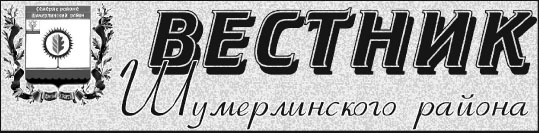  10.12.2021№ 66РЕШЕНИЕ СОБРАНИЯ  ДЕПУТАТОВ  ШУМЕРЛИНСКОГО  МУНИЦИПАЛЬНОГО  ОКРУГА  ЧУВАШСКОЙ  РЕСПУБЛИКИ10.12.2021  № 3/1О  бюджете Шумерлинского муниципального округа Чувашской Республики на 2022 год и на плановый период 2023 и 2024 годовВ соответствии с Бюджетным Кодексом Российской Федерации,  руководствуясь Законом Чувашской Республики от 14.05.2021 года № 31 «О преобразовании муниципального образования Шумерлинского муниципального округа Чувашской Республики и о внесении изменений в Закон Чувашской Республики «Об установлении границ муниципальных образований Чувашской Республики и наделении их статусом городского, сельского поселения, муниципального района и городского округа»Собрание депутатов Шумерлинского муниципальногоокруга Чувашской Республики решило:Статья 1. Основные характеристики бюджета Шумерлинского муниципального округа  Чувашской Республики на 2022 год и на плановый период 2023 и 2024 годов 1.Утвердить основные характеристики бюджета Шумерлинского муниципального округа Чувашской Республики на 2022 год:прогнозируемый общий объем доходов бюджета Шумерлинского муниципального округа Чувашской Республики в сумме 295985,3 тыс. рублей, в том числе объем безвозмездных поступлений 237487,0 тыс. рублей, из них объем межбюджетных трансфертов, получаемых из республиканского бюджета Чувашской Республики – 237487,0 тыс. рублей;общий объем расходов бюджета Шумерлинского муниципального округа Чувашской Республики в сумме 295985,3 тыс. рублей;предельный объем муниципального долга Шумерлинского муниципального округа Чувашской Республики в сумме 0 тыс. рублей;верхний предел муниципального внутреннего долга Шумерлинского муниципального округа Чувашской Республики  на 1 января 2023 года в сумме 0 тыс. рублей, в том числе верхний  предел долга по муниципальным гарантиям Шумерлинского муниципального округа Чувашской Республики в сумме  0,0 тыс. рублей;объем расходов на обслуживание муниципального долга Шумерлинского муниципального округа Чувашской Республики 0 тыс. рублей;прогнозируемый дефицит бюджета Шумерлинского муниципального округа Чувашской Республики в сумме 0 тыс. рублей.2. Утвердить основные характеристики бюджета Шумерлинского муниципального округа Чувашской Республики на 2023 год:прогнозируемый общий объем доходов бюджета Шумерлинского муниципального округа Чувашской Республики в сумме 345161,0 тыс. рублей, в том числе объем безвозмездных поступлений 286468,0 тыс. рублей, из них объем межбюджетных трансфертов, получаемых из республиканского бюджета Чувашской Республики – 286468,0 тыс. рублей;общий объем расходов бюджета Шумерлинского муниципального округа Чувашской Республики в сумме 345161,0 тыс. рублей, в том числе условно утвержденные расходы в сумме 3300,0 тыс. рублей;предельный объем муниципального долга Шумерлинского муниципального округа Чувашской Республики в сумме 0 тыс. рублей;верхний предел муниципального внутреннего долга Шумерлинского муниципального округа Чувашской Республики  на 1 января 2024 года в сумме 0 тыс. рублей, в том числе верхний  предел долга по муниципальным гарантиям Шумерлинского муниципального округа  Чувашской Республики в сумме  0,0 тыс. рублей;объем расходов на обслуживание муниципального долга Шумерлинского муниципального округа Чувашской Республики 0 тыс. рублей;прогнозируемый дефицит  бюджета Шумерлинского муниципального округа Чувашской Республики в сумме 0 тыс. рублей.3. Утвердить основные характеристики бюджета Шумерлинского муниципального округа Чувашской Республики на 2024 год:прогнозируемый общий объем доходов бюджета Шумерлинского муниципального округа Чувашской Республики в сумме 266341,1 тыс. рублей, в том числе объем безвозмездных поступлений 206534,0 тыс. рублей, из них объем межбюджетных трансфертов, получаемых из республиканского бюджета Чувашской Республики – 206534,0 тыс. рублей;общий объем расходов бюджета Шумерлинского муниципального округа Чувашской Республики в сумме 266341,1 тыс. рублей, в том числе условно утвержденные расходы в сумме 7300,0 тыс. рублей;предельный объем муниципального долга Шумерлинского муниципального округа Чувашской Республики в сумме 0 тыс. рублей;верхний предел муниципального внутреннего долга Шумерлинского муниципального округа Чувашской Республики  на 1 января 2025 года в сумме 0 тыс. рублей, в том числе верхний  предел долга по муниципальным гарантиям Шумерлинского муниципального округа Чувашской Республики в сумме  0,0 тыс. рублей;объем расходов на обслуживание муниципального долга Шумерлинского муниципального округа Чувашской Республики 0 тыс. рублей;прогнозируемый дефицит  бюджета Шумерлинского муниципального округа Чувашской Республики в сумме 0 тыс. рублей.Статья 2.	Нормативы распределения доходов между бюджетами  бюджетной системы Шумерлинского муниципального округа Чувашской Республики на 2022 год  и на плановый период 2023 и 2024 годовВ соответствии с пунктом 2 статьи 1841 Бюджетного кодекса Российской Федерации, Решением Собрания депутатов Шумерлинского муниципального округа, регулирующим бюджетные правоотношения, утвердить нормативы распределения доходов между бюджетами бюджетной системы Шумерлинского муниципального округа Чувашской Республики  на 2022 год и на плановый период 2023 и 2024 годов, согласно приложению 1 к настоящему решению.Статья 3. Нормативы распределения доходов от акцизов на автомобильный и прямогонный бензин, дизельное топливо, моторные масла для дизельных и (или) карбюраторных (инжекторных) двигателей, производимые на территории Российской Федерации, между республиканским бюджетом Чувашской Республики и бюджетом Шумерлинского муниципального округа Чувашской Республики на 2022 год и на плановый период 2023 и 2024 годовУстановить в порядке, предусмотренном статьей 58 Бюджетного кодекса Российской Федерации, нормативы распределения доходов от акцизов на автомобильный и прямогонный бензин, дизельное топливо, моторные масла для дизельных и (или) карбюраторных (инжекторных) двигателей, производимые на территории Российской Федерации, между республиканским бюджетом Чувашской Республики и бюджетом Шумерлинского муниципального округа Чувашской Республики на 2022 год и на плановый период 2023 и 2024 годов исходя из зачисления  в местные бюджеты 10 процентов от налоговых доходов консолидированного бюджета Чувашской Республики от указанного налога согласно приложению 2 к настоящему Решению.Статья 4. Прогнозируемые объемы поступлений доходов в бюджет    Шумерлинского муниципального округа Чувашской Республики  на 2022 год и плановый период 2023 и 2024 годов  Учесть в бюджете Шумерлинского муниципального округа Чувашской Республики прогнозируемые объемы поступлений доходов в бюджет Шумерлинского муниципального округа  Чувашской Республики:    на 2022 год согласно приложению 3 к настоящему Решению;    на 2023 и 2024 годы согласно приложению 4 к настоящему Решению. Статья 5. Бюджетные ассигнования бюджета Шумерлинского муниципального округа Чувашской Республики на 2022 год и плановый период 2023 и 2024 годов1.Утвердить: а) распределение бюджетных ассигнований по разделам, подразделам, целевым статьям (муниципальным программам Шумерлинского муниципального округа Чувашской Республики) и группам (группам и подгруппам) видов расходов классификации расходов бюджета Шумерлинского муниципального округа Чувашской Республики на 2022 год согласно приложению 5 к настоящему Решению;б) распределение бюджетных ассигнований по разделам, подразделам, целевым статьям (муниципальным программам Шумерлинского муниципального округа Чувашской Республики) и группам (группам и подгруппам) видов расходов классификации расходов бюджета Шумерлинского муниципального округа Чувашской Республики на 2023 и 2024 годы согласно приложению 6 к настоящему Решению;в) распределение бюджетных ассигнований по целевым статьям (муниципальным программам Шумерлинского муниципального округа Чувашской Республики), группам (группам и подгруппам)  видов расходов, разделам, подразделам  классификации расходов бюджета Шумерлинского муниципального округа Чувашской Республики на 2022 год согласно приложению 7 к настоящему Решению;г) распределение бюджетных ассигнований по целевым статьям (муниципальным программам Шумерлинского муниципального округа Чувашской Республики), группам (группам и подгруппам)  видов расходов, разделам, подразделам  классификации расходов  бюджета Шумерлинского муниципального округа Чувашской Республики на 2023 и 2024 годы согласно приложению 8 к настоящему Решению;д) ведомственную структуру расходов бюджета Шумерлинского муниципального округа Чувашской Республики на 2022 год согласно приложению 9 к настоящему Решению;е) ведомственную структуру расходов бюджета Шумерлинского муниципального округа Чувашской Республики на 2023 и 2024 годы согласно приложению 10 к настоящему Решению;ж) распределение бюджетных ассигнований по региональным проектам, направленным на реализацию национальных проектов (программ) и федеральных проектов, входящих в состав национальных проектов (программ) бюджета Шумерлинского муниципального округа Чувашской Республики на 2022 год согласно приложению 11 к настоящему Решению;з) распределение бюджетных ассигнований по региональным проектам, направленным на реализацию национальных проектов (программ) и федеральных проектов, входящих в состав национальных проектов (программ) бюджета Шумерлинского муниципального округа Чувашской Республики на 2023 и 2024 годы согласно приложению 12 к настоящему Решению;2.Утвердить адресную инвестиционную программу Шумерлинского муниципального округа Чувашской Республики на 2022 год согласно приложению 13 к настоящему Решению;на 2023 и 2024 годы согласно приложению 14 к настоящему Решению.3.Утвердить общий объем бюджетных ассигнований на исполнение публичных нормативных обязательств на 2022 год в сумме 2266,4 тыс. рублей, на 2023 год в сумме 2269,5 тыс. рублей, на 2024 год в сумме 2272,8 тыс. рублей.4. Утвердить:объем бюджетных ассигнований Дорожного фонда Шумерлинского муниципального округа: на 2022 год в сумме   49055,2 тыс. рублей;  на 2023 год в сумме 147659,6 тыс. рублей; на 2024 год в сумме   47923,6 тыс. рублей.прогнозируемый объем доходов бюджета Шумерлинского муниципального округа Чувашской Республики от поступлений, указанных в статье 3 Решения Собрания депутатов Шумерлинского муниципального округа Чувашской Республики "О Дорожном фонде Шумерлинского муниципального округа":на 2022 год в сумме    49055,2 тыс. рублей;на 2023 год в сумме  147659,6 тыс. рублей;на 2024 год в сумме    47923,6 тыс. рублей.5. Установить, что распределение бюджетных ассигнований Дорожного фонда Шумерлинского муниципального округа в разрезе главных распорядителей средств бюджета Шумерлинского муниципального округа Чувашской Республики осуществляется согласно приложениям 9 и 10 к настоящему Решению.Статья 6. Особенности использования бюджетных ассигнований по обеспечению деятельности органов местного самоуправления Шумерлинского муниципального округа Чувашской Республики 1. Глава администрации Шумерлинского муниципального округа Чувашской Республики не вправе принимать решения, приводящие к увеличению в 2022 году численности муниципальных служащих Шумерлинского муниципального округа Чувашской Республики и работников бюджетных учреждений Шумерлинского муниципального округа Чувашской Республики, за исключением случаев принятия решений о наделении их дополнительными функциями.2.  Установить, что порядок и сроки индексации заработной платы работников муниципальных учреждений Шумерлинского муниципального округа, окладов денежного содержания муниципальных служащих Шумерлинского муниципального округа Чувашской Республики в  2022 году и плановом периоде 2023 и 2024 годов будут определены с учетом принятия решений на республиканском уровне.Статья 7. Источники внутреннего финансирования дефицита бюджета Шумерлинского муниципального округа Чувашской РеспубликиУтвердить источники внутреннего финансирования дефицита бюджета Шумерлинского муниципального округа Чувашской Республики: на 2022 год согласно приложению 15 к настоящему Решению; на 2023  и 2024 годы согласно приложению 16 к настоящему Решению.Статья 8. Муниципальные внутренние заимствования Шумерлинского муниципального округа Чувашской Республики Утвердить Программу муниципальных внутренних заимствований Шумерлинского муниципального округа Чувашской Республики: на 2022 год согласно приложению 17 к настоящему Решению; на 2023 и 2024 годы согласно приложению 18 к настоящему Решению.Статья 9. Предоставление муниципальных гарантий Шумерлинского муниципального округа  Чувашской Республики в валюте Российской ФедерацииУтвердить Программу муниципальных гарантий Шумерлинского муниципального округа Чувашской Республики в валюте Российской Федерации: на 2022 год согласно приложению 19 к настоящему Решению; на 2023 и 2024 годы согласно приложению 20 к настоящему Решению.Статья 10. Особенности исполнения бюджета Шумерлинского муниципального округа Чувашской Республики 1. Установить, что финансовый отдел администрации Шумерлинского муниципального округа Чувашской Республики вправе направлять доходы, фактически полученные при исполнении бюджета Шумерлинского муниципального округа Чувашской Республики сверх утвержденного настоящим Решением общего объема доходов, без внесения изменений в настоящее Решение на исполнение публичных нормативных обязательств Шумерлинского муниципального округа Чувашской Республики в размере, предусмотренном пунктом 3 статьи 217 Бюджетного кодекса Российской Федерации, в случае принятия на федеральном (республиканском) уровне решений об индексации пособий и иных компенсационных выплат.2. Установить, что в соответствии с пунктом 3 статьи 217 Бюджетного кодекса Российской Федерации, Решения Собрания депутатов Шумерлинского муниципального округа Чувашской Республики «Об утверждении Положения «О регулировании бюджетных правоотношений в Шумерлинском муниципальном округе Чувашской Республики» дополнительными основаниями для внесения в показатели сводной бюджетной росписи бюджета Шумерлинского муниципального округа Чувашской Республики изменений, связанных с особенностями исполнения бюджета Шумерлинского муниципального округа  Чувашской Республики и перераспределением бюджетных ассигнований между главными распорядителями средств бюджета Шумерлинского муниципального округа Чувашской Республики, являются:распределение зарезервированных в составе утвержденных статьей 5 настоящего Решения бюджетных ассигнований, предусмотренных по подразделу 0111 «Резервные фонды» раздела 0100 «Общегосударственные вопросы» классификации расходов бюджетов на финансирование мероприятий, предусмотренных Положением о порядке расходования средств резервного фонда администрации Шумерлинского муниципального округа   Чувашской  Республики.перераспределение бюджетных ассигнований в пределах общего объема, предусмотренного в бюджете Шумерлинского муниципального округа Чувашской Республики на реализацию муниципальной программы Шумерлинского муниципального округа Чувашской Республики, между главными распорядителями бюджетных средств, разделами, подразделами, целевыми статьями и видами (группами, подгруппами) расходов классификации расходов бюджетов;увеличение бюджетных ассигнований в пределах свободного остатка средств на счетах по учету средств бюджета Шумерлинского муниципального округа Чувашской Республики в случае принятия администрацией Шумерлинского муниципального округа Чувашской Республики решения:о финансовом обеспечении реализации региональных проектов, обеспечивающих достижение целей и целевых показателей, выполнение задач, определенных Указом Президента Российской Федерации от 7 мая 2018 года № 204 "О национальных целях и стратегических задачах развития Российской Федерации на период до 2024 года", в объеме неполного использования в отчетном финансовом году бюджетных ассигнований, предусмотренных на финансовое обеспечение реализации указанных региональных проектов, по соответствующему коду классификации расходов бюджета Шумерлинского муниципального округа Чувашской Республики;об оплате муниципальных контрактов, заключенных от имени Шумерлинского муниципального округа Чувашской Республики и подлежавших в соответствии с условиями этих муниципальных контрактов оплате в отчетном финансовом году, в объеме, не превышающем сумму остатка неиспользованных бюджетных ассигнований в отчетном финансовом году на оплату данных муниципальных контрактов;о предоставлении субсидий, субвенций и иных межбюджетных трансфертов, имеющих целевое назначение, предоставление которых в отчетном финансовом году осуществлялось в пределах суммы, необходимой для оплаты денежных обязательств получателей средств местного бюджета, источником финансового обеспечения которых являлись указанные межбюджетные трансферты, в объеме, не превышающем сумму остатка не использованных в отчетном финансовом году бюджетных ассигнований на предоставление указанных межбюджетных трансфертов по соответствующему сельскому поселению.3. Установить, что услуги кредитных организаций и организаций почтовой связи по выплате денежных средств гражданам в рамках обеспечения мер социальной поддержки граждан оказываются в соответствии с соглашениями, заключаемыми между кредитными организациями (организациями почтовой связи) и органами исполнительной власти Шумерлинского муниципального округа Чувашской Республики, являющимися в соответствии с настоящим Решением главными распорядителями средств бюджета Шумерлинского муниципального округа Чувашской Республики, подлежащих выплате гражданам в рамках обеспечения мер социальной поддержки.Оплата услуг кредитных организаций по выплате денежных средств гражданам в рамках обеспечения мер социальной поддержки может производиться в пределах 1,0 процента суммы произведенных выплат, а по выплатам за счет субсидий, субвенций, иных межбюджетных трансфертов, имеющих целевое назначение, предоставляемых из республиканского бюджета Чувашской Республики, – в пределах размеров, установленных соответствующими нормативными правовыми актами Чувашской Республики.Оплата услуг организаций почтовой связи по выплате денежных средств гражданам в рамках обеспечения мер социальной поддержки может производиться в пределах 1,5 процента суммы произведенных выплат за счет средств бюджета Шумерлинского муниципального округа Чувашской Республики, субсидий, субвенций, иных межбюджетных трансфертов, имеющих целевое назначение, предоставляемых из республиканского бюджета Чувашской Республики.  Статья 11. Опубликование (обнародование) настоящего РешенияНастоящее Решение опубликовать в издании «Вестник Шумерлинского муниципального округа Чувашской Республики» и разместить на официальном сайте Шумерлинского муниципального округа Чувашской Республики. Председатель Собрания депутатов Шумерлинского муниципального округа                                                                                                       Б.Г. Леонтьев                              Исполняющий полномочия главы Шумерлинского муниципального округа                                                                                            Б.Г. Леонтьев              Нормативы 
распределения доходов между бюджетами бюджетной системы Шумерлинского муниципального округа Чувашской Республики на 2022 год и на плановый период 2023 и 2024 годов(в процентах)НОРМАТИВЫраспределения доходов от акцизов на автомобильный бензин, прямогонный бензин, дизельное топливо, моторные масла для дизельных и (или) карбюраторных (инжекторных) двигателей, производимые на территории Российской Федерации, между республиканским бюджетом Чувашской Республики и бюджетом Шумерлинского муниципального округа  Чувашской Республики на 2022 годи на плановый период 2023 и 2024 годов							      			          (в процентах)Приложение 4
к решению Собрания депутатовШумерлинского муниципального округа Чувашской Республики  «О  бюджете Шумерлинского муниципального округа Чувашской Республики  на 2022 год и на плановый период 2023  и 2024  годов»Приложение 13к  решению Собрания депутатов Шумерлинского муниципального округа Чувашской Республики«О бюджете Шумерлинского муниципального округа Чувашской Республики на 2022 год и на плановый период 2023 и 2024 годов»АДРЕСНАЯ ИНВЕСТИЦИОННАЯ ПРОГРАММАШУМЕРЛИНСКОГО МУНИЦИПАЛЬНОГО ОКРУГА НА 2022 ГОДПриложение 14к  решению Собрания депутатов Шумерлинского муниципального округа Чувашской Республики«О бюджете Шумерлинского муниципального округа Чувашской Республики на 2022 год и на плановый период 2023 и 2024 годов»АДРЕСНАЯ ИНВЕСТИЦИОННАЯ ПРОГРАММАШУМЕРЛИНСКОГО МУНИЦИПАЛЬНОГО ОКРУГА НА 2023 и 2024 ГОДЫ	-	-Приложение 15к  решению Собрания депутатов Шумерлинского муниципального округа Чувашской Республики«О бюджете Шумерлинского муниципального округа Чувашской Республики на 2022 год и на плановый период 2023 и 2024 годов»ИСТОЧНИКИ внутреннего финансирования дефицита бюджета Шумерлинского муниципального округа на 2022 годПриложение 16к  решению Собрания депутатов Шумерлинского муниципального округа Чувашской Республики«О бюджете Шумерлинского муниципального округа Чувашской Республики на 2022 год и на плановый период 2023 и 2024 годов»ИСТОЧНИКИвнутреннего финансирования дефицита бюджета Шумерлинского муниципального округа на 2023 и 2024 годыПриложение 17к  решению Собрания депутатов Шумерлинского муниципального округа Чувашской Республики«О бюджете Шумерлинского муниципального округа Чувашской Республики на 2022 год и на плановый период 2023 и 2024 годов»ПРОГРАММА внутренних муниципальных заимствований Шумерлинского муниципального округа, на 2022 год (тыс. рублей)Приложение 18к  решению Собрания депутатов Шумерлинского муниципального округа Чувашской Республики«О бюджете Шумерлинского муниципального округа Чувашской Республики на 2022 год и на плановый период 2023 и 2024 годов»ПРОГРАММА внутренних муниципальных заимствований Шумерлинского муниципального округа, на 2023 и 2024 годы (тыс. рублей)Приложение 19к  решению Собрания депутатов Шумерлинского муниципального округа Чувашской Республики«О бюджете Шумерлинского муниципального округа Чувашской Республики на 2022 год и на плановый период 2023 и 2024 годов»ПРОГРАММАмуниципальных гарантий Шумерлинского муниципального округа  в валюте Российской Федерации на 2022 годПеречень подлежащих предоставлению в 2022 году муниципальных гарантий Шумерлинского муниципального округаИтого предоставление муниципальных гарантий Шумерлинского муниципального округа с правом регрессного требования в 2022 году 0,0 тыс. рублей.Перечень подлежащих исполнению в 2022 году муниципальных гарантий Шумерлинского муниципального округаОбщий объем бюджетных ассигнований, предусмотренных на исполнение муниципальных гарантий Шумерлинского муниципального округа по возможным гарантийным случаям в 2022 годуЗа счет расходов бюджета Шумерлинского муниципального округа                                                                             -Приложение 20к  решению Собрания депутатов Шумерлинского муниципального округа Чувашской Республики«О бюджете Шумерлинского муниципального округа Чувашской Республики на 2022 год и на плановый период 2023 и 2024 годов»ПРОГРАММАмуниципальных гарантий Шумерлинского муниципального округа в валюте Российской Федерации на 2023 и 2024 годыПеречень подлежащих предоставлению в 2023 и 2024 годах муниципальных гарантий Шумерлинского муниципального округаИтого предоставление муниципальных гарантий Шумерлинского муниципального округа с правом регрессного требования в 2023 и 2024 годах  0,0 тыс. рублей.Перечень подлежащих исполнению в 2023 и 2024 годах муниципальных гарантий Шумерлинского муниципального округа Общий объем бюджетных ассигнований, предусмотренных на исполнение муниципальных гарантий Шумерлинского муниципального округа по возможным гарантийным случаям в 2023 и 2024 годахЗа счет расходов бюджета Шумерлинского муниципального округа         РЕШЕНИЕ СОБРАНИЯ  ДЕПУТАТОВ  ШУМЕРЛИНСКОГО  МУНИЦИПАЛЬНОГО  ОКРУГА  ЧУВАШСКОЙ  РЕСПУБЛИКИ10.12.2021  № 3/2                                             О ликвидации администрации Шумерлинского района Чувашской Республики В соответствии со статьей 41 Федерального закона от 06.10.2003 № 131-ФЗ «Об общих принципах организации местного самоуправления в Российской Федерации», статями 61 – 64 Гражданского кодекса Российской Федерации, Федеральным законом от 08.08.2001 № 129-ФЗ «О государственной регистрации юридических лиц и индивидуальных предпринимателей», Законом Чувашской Республики от 14.05.2021 № 31 «О преобразовании муниципальных образований Шумерлинского района Чувашской Республики и о внесении изменений в Закон Чувашской Республики "Об установлении границ муниципальных образований Чувашской Республики и наделении их статусом городского, сельского поселения, муниципального района и городского округа»Собрание депутатов Шумерлинского муниципального округа Чувашской Республики решило:1. Ликвидировать администрацию Шумерлинского района Чувашской Республики, ОГРН: 1022103030245, ИНН: 2118000954, 429125, адрес: Чувашская Республика,                     д. Шумерля, ул. Энгельса, д. 58Б, (далее – администрация Шумерлинского района).2. Утвердить:2.1. Положение о ликвидационной комиссии администрации Шумерлинского района (Приложение № 1);2.2. Состав ликвидационной комиссии администрации Шумерлинского района (Приложение № 2).2.3. План мероприятий по ликвидации администрации Шумерлинского района (Приложение № 3);3. Ликвидационной комиссии осуществить в соответствии с законодательством Российской Федерации юридические и организационные мероприятия, связанные с ликвидацией администрации Шумерлинского района, в порядке и сроки, установленные планом мероприятий по ликвидации.4. Настоящее решение подлежит опубликованию в издании «Вестник Шумерлинского района» и размещению на официальном сайте Шумерлинского района в сети «Интернет».5. Контроль за исполнением решения возложить на председателя Собрания депутатов Шумерлинского муниципального округа Чувашской Республики.6. Настоящее решение вступает в силу со дня его подписания.Председатель Собрания депутатовШумерлинского муниципального округа		                                           Б.Г. Леонтьев	            Приложение № 1к решению Собрания депутатов Шумерлинского муниципального округаот 10.12.2021 № 3/2ПОЛОЖЕНИЕ О ЛИКВИДАЦИОННОЙ КОМИССИИ АДМИНИСТРАЦИИ ШУМЕРЛИНСКОГО РАЙОНАI. Общие положения1.1. Настоящее Положение разработано в соответствии с Гражданским кодексом Российской Федерации, Федеральным законом от 06.10.2003 № 131-ФЗ «Об общих принципах организации местного самоуправления в Российской Федерации», Федеральным законом от 08.08.2001 № 129-ФЗ «О государственной регистрации юридических лиц и индивидуальных предпринимателей», Законом Чувашской Республики от 14.05.2021 № 31 «О преобразовании муниципальных образований Шумерлинского района Чувашской Республики и о внесении изменений в Закон Чувашской Республики "Об установлении границ муниципальных образований Чувашской Республики и наделении их статусом городского, сельского поселения, муниципального района и городского округа».1.2. Настоящее Положение определяет порядок формирования ликвидационной комиссии администрации Шумерлинского района (далее – ликвидационная комиссия), ее функции, порядок работы и принятия решений, а также правовой статус членов комиссии.1.3. Ликвидационная комиссия – уполномоченные Собранием депутатов Шумерлинского муниципального округа Чувашской Республики лица, обеспечивающие реализацию полномочий по управлению делами ликвидируемой администрации Шумерлинского района в течение всего периода ее ликвидации.1.4. Ликвидация администрации Шумерлинского района считается завершенной, а администрация Шумерлинского района прекратившим существование, после внесения об этом записи в Единый государственный реестр юридических лиц, в порядке установленным Федеральным законом от 08.08.2001 № 129-ФЗ «О государственной регистрации юридических лиц и индивидуальных предпринимателей».1.5. Оплата расходов на мероприятия по ликвидации администрации Шумерлинского района до 31.12.2021 года производится за счет средств, предусмотренных в бюджете Шумерлинского района Чувашской Республики, с 01.01.2022 года производится за счет средств, предусмотренных в бюджете Шумерлинского муниципального округа Чувашской Республики, до внесения в Единый государственный реестр юридических лиц записи о завершении ликвидации представительных органов местного самоуправления, в порядке, установленном Федеральным законом от 08.08.2001 № 129-ФЗ «О государственной регистрации юридических лиц и индивидуальных предпринимателей».II. Формирование ликвидационной комиссии2.1. Решением Собрания депутатов Шумерлинского муниципального округа Чувашской Республики назначается персональный состав ликвидационной комиссии.2.2. С момента назначения ликвидационной комиссии к ней переходят полномочия по управлению делами администрации Шумерлинского района как юридического лица.2.3. Ликвидационная комиссия от имени администрации Шумерлинского района выступает в суде.2.4. Ликвидационная комиссия обязана действовать добросовестно и разумно в интересах ликвидируемого юридического лица, а также его кредиторов.III. Функции ликвидационной комиссии3.1. С целью осуществления полномочий по управлению делами ликвидируемой администрации Шумерлинского района в течение всего периода ее ликвидации, на ликвидационную комиссию возлагаются следующие функции:3.1.1. в сфере правового обеспечения: организация юридического сопровождения деятельности ликвидируемой администрации Шумерлинского района, проведение правой экспертизы актов, принимаемых ликвидационной комиссией;3.1.2. в сфере документационного обеспечения: координация документационного обеспечения и формирование архивных фондов;3.1.3. в сфере организации бюджетного процесса, ведения учета и отчетности: осуществление полномочий главного распорядителя бюджетных средств и главного администратора доходов;3.1.4. в сфере кадрового обеспечения: администрирование процессов и документооборота по учету и движению кадров, представлению документов по персоналу в государственные органы и иные организации;3.1.5. Ликвидационная комиссия осуществляет и иные полномочия, установленные действующим законодательством.3.2. При исполнении функций ликвидационная комиссия руководствуется действующим законодательством, планом ликвидационных мероприятий и настоящим Положением.IV. Порядок работы ликвидационной комиссии4.1. Ликвидационная комиссия обеспечивает реализацию полномочий по управлению делами ликвидируемой администрации Шумерлинского района в течение всего периода ее ликвидации согласно действующему законодательству, плану ликвидационных мероприятий и настоящему Положению.4.2. Ликвидационная комиссия решает все вопросы на своих заседаниях, собираемых по мере необходимости. 4.3. Заседание ликвидационной комиссии правомочно при наличии не менее половины от общего числа членов ликвидационной комиссии.4.4. При решении вопросов каждый член ликвидационной комиссии обладает одним голосом.Передача голоса одним членом ликвидационной комиссии другому члену ликвидационной комиссии не допускается.4.5. Решения ликвидационной комиссии утверждаются простым большинством голосов присутствующих на заседании членов ликвидационной комиссии. При равенстве голосов голос председателя ликвидационной комиссии является решающим.4.6. Председатель ликвидационной комиссии:4.6.1. организует работу по ликвидации администрации Шумерлинского района;4.6.2. является единоличным исполнительным органом юридического лица, действует на основе единоначалия;4.6.3. действует без доверенности от имени администрации Шумерлинского района;4.6.4. распоряжается имуществом администрации Шумерлинского района в порядке и пределах, установленных законодательством Российской Федерации, муниципальными актами, выдает доверенности, совершает иные юридические действия;4.6.5. обеспечивает своевременную уплату администрации Шумерлинского района в полном объеме всех установленных действующим законодательством налогов, сборов и обязательных платежей;4.6.6. представляет отчетность в связи с ликвидацией администрации Шумерлинского района в порядке и сроки, установленные законодательством Российской Федерации;4.6.7.  представляет Собранию депутатов Шумерлинского муниципального округа Чувашской Республики на утверждение промежуточный ликвидационный баланс и ликвидационный баланс.4.6.8. решает иные вопросы, связанные с ликвидацией юридического лица, в соответствии с действующим законодательством Российской Федерации, планом мероприятий по ликвидации и настоящим Положением.4.7. Член ликвидационной комиссии:4.7.1. добросовестно и разумно исполняет свои обязанности, обеспечивает выполнение установленных для ликвидации администрации Шумерлинского района мероприятий, согласно действующему законодательству Российской Федерации, настоящему Положению, плану ликвидационных мероприятий;4.7.2. представляет председателю ликвидационной комиссии отчеты о деятельности в связи с ликвидацией администрации Шумерлинского района;4.7.3. решает иные вопросы, отнесенные законодательством Российской Федерации к компетенции члена ликвидационной комиссии.4.8. В период временного отсутствия председателя ликвидационной комиссии его полномочия исполняет член ликвидационной комиссии на основании решения председателя.4.9. Документы, исходящие от имени ликвидационной комиссии, подписываются ее председателем.4.10. Член ликвидационной комиссии несет ответственность за причиненный ущерб администрации Шумерлинского района.4.11. Член ликвидационной комиссии может быть привлечен к гражданской, административной и уголовной ответственности в случаях, предусмотренных действующим законодательством Российской Федерации.Приложение № 2к решению Собрания депутатов Шумерлинского муниципального округаОт 10.12.2021 № 3/2СОСТАВ ЛИКВИДАЦИОННОЙ КОМИССИИ АДМИНИСТРАЦИИ ШУМЕРЛИНСКОГО РАЙОНА 1. Рафинов Лев Геннадьевич – председатель ликвидационной комиссии;2. Петрова Надежда Ивановна – член ликвидационной комиссии;3. Яргунина Ольга Николаевна   – член ликвидационной комиссии;4. Романова Валентина Львовна – член ликвидационной комиссии;5. Макарова Наталья Валерьевна – член ликвидационной комиссии.Приложение № 3к решению Собрания депутатов Шумерлинского муниципального округаот 10.12.2021 № 3/2ПЛАН МЕРОПРИЯТИЙ ПО ЛИКВИДАЦИИ АДМИНИСТРАЦИИ ШУМЕРЛИНСКОГО РАЙОНАРЕШЕНИЕ СОБРАНИЯ  ДЕПУТАТОВ  ШУМЕРЛИНСКОГО  МУНИЦИПАЛЬНОГО  ОКРУГА  ЧУВАШСКОЙ  РЕСПУБЛИКИ10.12.2021  № 3/3О ликвидации администрации Большеалгашинского сельского поселения Шумерлинского района Чувашской РеспубликиВ соответствии со статьей 41 Федерального закона от 06.10.2003 № 131-ФЗ «Об общих принципах организации местного самоуправления в Российской Федерации», статями 61 – 64 Гражданского кодекса Российской Федерации, Федеральным законом от 08.08.2001 № 129-ФЗ «О государственной регистрации юридических лиц и индивидуальных предпринимателей», Законом Чувашской Республики от 14.05.2021 № 31 «О преобразовании муниципальных образований Шумерлинского района Чувашской Республики и о внесении изменений в Закон Чувашской Республики "Об установлении границ муниципальных образований Чувашской Республики и наделении их статусом городского, сельского поселения, муниципального района и городского округа»Собрание депутатов Шумерлинского муниципального округа Чувашской Республики решило:1. Ликвидировать администрацию Большеалгашинского сельского поселения Шумерлинского района Чувашской Республики, ОГРН: 1052138008735, ИНН: 2118002119, адрес: 429135, Чувашская Республика - Чувашия, Шумерлинский район, село Большие Алгаши, улица Первомайская, 17 (далее – администрация Большеалгашинского сельского поселения).2. Утвердить:2.1. Положение о ликвидационной комиссии администрации Большеалгашинского сельского поселения (Приложение № 1);2.2. Состав ликвидационной комиссии администрации Большеалгашинского сельского поселения (Приложение № 2).2.3. План мероприятий по ликвидации администрации Большеалгашинского сельского поселения (Приложение № 3);3. Ликвидационной комиссии осуществить в соответствии с законодательством Российской Федерации юридические и организационные мероприятия, связанные с ликвидацией администрации Большеалгашинского сельского поселения, в порядке и сроки, установленные планом мероприятий по ликвидации.4. Настоящее решение подлежит опубликованию в издании «Вестник Шумерлинского района» и размещению на официальном сайте Шумерлинского района в сети «Интернет».5. Контроль за исполнением решения возложить на председателя Собрания депутатов Шумерлинского муниципального округа Чувашской Республики.6. Настоящее решение вступает в силу со дня его подписания.Председатель Собрания депутатовШумерлинского муниципального округа			                               Б.Г. ЛеонтьевПриложение № 1к решению Собрания депутатов Шумерлинского муниципального округаот 10.12.2021 № 3/3ПОЛОЖЕНИЕ О  ЛИКВИДАЦИОННОЙ  КОМИССИИ  АДМИНИСТРАЦИИ БОЛЬШЕАЛГАШИНСКОГО  СЕЛЬСКОГО  ПОСЕЛЕНИЯ  I. Общие положения1.1. Настоящее Положение разработано в соответствии с Гражданским кодексом Российской Федерации, Федеральным законом от 06.10.2003 № 131-ФЗ «Об общих принципах организации местного самоуправления в Российской Федерации», Федеральным законом от 08.08.2001 № 129-ФЗ «О государственной регистрации юридических лиц и индивидуальных предпринимателей», Законом Чувашской Республики от 14.05.2021 № 31 «О преобразовании муниципальных образований Шумерлинского района Чувашской Республики и о внесении изменений в Закон Чувашской Республики "Об установлении границ муниципальных образований Чувашской Республики и наделении их статусом городского, сельского поселения, муниципального района и городского округа».1.2. Настоящее Положение определяет порядок формирования ликвидационной комиссии администрации Большеалгашинского сельского поселения Шумерлинского района (далее – ликвидационная комиссия), ее функции, порядок работы и принятия решений, а также правовой статус членов комиссии.1.3. Ликвидационная комиссия – уполномоченные Собранием депутатов Шумерлинского муниципального округа Чувашской Республики лица, обеспечивающие реализацию полномочий по управлению делами ликвидируемой администрации Большеалгашинского сельского поселения  (далее – администрация) в течение всего периода ее ликвидации.1.4. Ликвидация администрации считается завершенной, а администрация прекратившим существование, после внесения об этом записи в Единый государственный реестр юридических лиц, в порядке установленным Федеральным законом от 08.08.2001 № 129-ФЗ «О государственной регистрации юридических лиц и индивидуальных предпринимателей».1.5. Оплата расходов на мероприятия по ликвидации администрации до 31.12.2021 года производится за счет средств, предусмотренных в бюджете администрации, с 01.01.2022 года производится за счет средств, предусмотренных в бюджете Шумерлинского муниципального округа Чувашской Республики, до внесения в Единый государственный реестр юридических лиц записи о завершении ликвидации представительных органов местного самоуправления, в порядке, установленном Федеральным законом от 08.08.2001 № 129-ФЗ «О государственной регистрации юридических лиц и индивидуальных предпринимателей».II. Формирование ликвидационной комиссии2.1. Решением Собрания депутатов Шумерлинского муниципального округа Чувашской Республики назначается персональный состав ликвидационной комиссии.2.2. С момента назначения ликвидационной комиссии к ней переходят полномочия по управлению делами администрации как юридического лица.2.3. Ликвидационная комиссия от имени администрации выступает в суде.2.4. Ликвидационная комиссия обязана действовать добросовестно и разумно в интересах ликвидируемого юридического лица, а также его кредиторов.III. Функции ликвидационной комиссии3.1. С целью осуществления полномочий по управлению делами ликвидируемой администрации  в течение всего периода ее ликвидации, на ликвидационную комиссию возлагаются следующие функции:3.1.1. в сфере правового обеспечения: организация юридического сопровождения деятельности ликвидируемой администрации, проведение правой экспертизы актов, принимаемых ликвидационной комиссией;3.1.2. в сфере документационного обеспечения: координация документационного обеспечения и формирование архивных фондов;3.1.3. в сфере организации бюджетного процесса, ведения учета и отчетности: осуществление полномочий главного распорядителя бюджетных средств и главного администратора доходов;3.1.4. в сфере кадрового обеспечения: администрирование процессов и документооборота по учету и движению кадров, представлению документов по персоналу в государственные органы и иные организации;3.1.5. Ликвидационная комиссия осуществляет и иные полномочия, установленные действующим законодательством.3.2. При исполнении функций ликвидационная комиссия руководствуется действующим законодательством, планом ликвидационных мероприятий и настоящим Положением.IV. Порядок работы ликвидационной комиссии4.1. Ликвидационная комиссия обеспечивает реализацию полномочий по управлению делами ликвидируемой администрации в течение всего периода ее ликвидации согласно действующему законодательству, плану ликвидационных мероприятий и настоящему Положению.4.2. Ликвидационная комиссия решает все вопросы на своих заседаниях, собираемых по мере необходимости. 4.3. Заседание ликвидационной комиссии правомочно при наличии не менее половины от общего числа членов ликвидационной комиссии.4.4. При решении вопросов каждый член ликвидационной комиссии обладает одним голосом.Передача голоса одним членом ликвидационной комиссии другому члену ликвидационной комиссии не допускается.4.5. Решения ликвидационной комиссии утверждаются простым большинством голосов присутствующих на заседании членов ликвидационной комиссии. При равенстве голосов голос председателя ликвидационной комиссии является решающим.4.6. Председатель ликвидационной комиссии:4.6.1. организует работу по ликвидации администрации;4.6.2. является единоличным исполнительным органом юридического лица, действует на основе единоначалия;4.6.3. действует без доверенности от имени администрации;4.6.4. распоряжается имуществом администрации в порядке и пределах, установленных законодательством Российской Федерации, муниципальными актами, выдает доверенности, совершает иные юридические действия;4.6.5. обеспечивает своевременную уплату администрации в полном объеме всех установленных действующим законодательством налогов, сборов и обязательных платежей;4.6.6. представляет отчетность в связи с ликвидацией администрации в порядке и сроки, установленные законодательством Российской Федерации;4.6.7.  представляет Собранию депутатов Шумерлинского муниципального округа Чувашской Республики на утверждение промежуточный ликвидационный баланс и ликвидационный баланс.4.6.8. решает иные вопросы, связанные с ликвидацией юридического лица, в соответствии с действующим законодательством Российской Федерации, планом мероприятий по ликвидации и настоящим Положением.4.7. Член ликвидационной комиссии:4.7.1. добросовестно и разумно исполняет свои обязанности, обеспечивает выполнение установленных для ликвидации администрации мероприятий, согласно действующему законодательству Российской Федерации, настоящему Положению, плану ликвидационных мероприятий;4.7.2. представляет председателю ликвидационной комиссии отчеты о деятельности в связи с ликвидацией администрации;4.7.3. решает иные вопросы, отнесенные законодательством Российской Федерации к компетенции члена ликвидационной комиссии.4.8. В период временного отсутствия председателя ликвидационной комиссии его полномочия исполняет член ликвидационной комиссии на основании решения председателя.4.9. Документы, исходящие от имени ликвидационной комиссии, подписываются ее председателем.4.10. Член ликвидационной комиссии несет ответственность за причиненный ущерб администрации.4.11. Член ликвидационной комиссии может быть привлечен к гражданской, административной и уголовной ответственности в случаях, предусмотренных действующим законодательством Российской Федерации.Приложение № 2к решению Собрания депутатов Шумерлинского муниципального округаот 10.12.2021 № 3/3СОСТАВ ЛИКВИДАЦИОННОЙ КОМИССИИ АДМИНИСТРАЦИИ  БОЛЬШЕАЛГАШИНСКОГО  СЕЛЬСКОГО  ПОСЕЛЕНИЯ  1. Михайлова Надежда Олеговна – председатель ликвидационной комиссии;2. Яргунина Ольга Николаевна   – член ликвидационной комиссии;3. Тихонова Оксана Геннадьевна – член ликвидационной комиссии;4. Филиппова Лидия Владимировна – член ликвидационной комиссии.Приложение № 3к решению Собрания депутатов Шумерлинского муниципального округаот 10.12.2021 № 3/3ПЛАН МЕРОПРИЯТИЙ ПО  ЛИКВИДАЦИИ  АДМИНИСТРАЦИИ  БОЛЬШЕАЛГАШИНСКОГО  СЕЛЬСКОГО  ПОСЕЛЕНИЯ РЕШЕНИЕ СОБРАНИЯ  ДЕПУТАТОВ  ШУМЕРЛИНСКОГО  МУНИЦИПАЛЬНОГО  ОКРУГА  ЧУВАШСКОЙ  РЕСПУБЛИКИ10.12.2021  № 3/4                             О ликвидации администрации Егоркинского сельского поселения Шумерлинского района Чувашской РеспубликиВ соответствии со статьей 41 Федерального закона от 06.10.2003 № 131-ФЗ «Об общих принципах организации местного самоуправления в Российской Федерации», статями 61 – 64 Гражданского кодекса Российской Федерации, Федеральным законом от 08.08.2001 № 129-ФЗ «О государственной регистрации юридических лиц и индивидуальных предпринимателей», Законом Чувашской Республики от 14.05.2021 № 31 «О преобразовании муниципальных образований Шумерлинского района Чувашской Республики и о внесении изменений в Закон Чувашской Республики "Об установлении границ муниципальных образований Чувашской Республики и наделении их статусом городского, сельского поселения, муниципального района и городского округа»Собрание депутатов Шумерлинского муниципального округа Чувашской Республики решило:1. Ликвидировать администрацию Егоркинского сельского поселения Шумерлинского района Чувашской Республики, ОГРН: 1052138008812, ИНН: 2118002197, адрес: 429107, Чувашская Республика - Чувашия, Шумерлинский район, деревня Егоркино, улица 40 Лет Победы, 21а, (далее – администрация Егоркинского сельского поселения).2. Утвердить:2.1. Положение о ликвидационной комиссии администрации Егоркинского сельского поселения (Приложение № 1);2.2. Состав ликвидационной комиссии администрации Егоркинского сельского поселения (Приложение № 2).2.3. План мероприятий по ликвидации администрации Егоркинского сельского поселения (Приложение № 3);3. Ликвидационной комиссии осуществить в соответствии с законодательством Российской Федерации юридические и организационные мероприятия, связанные с ликвидацией администрации Егоркинского сельского поселения, в порядке и сроки, установленные планом мероприятий по ликвидации.4. Настоящее решение подлежит опубликованию в издании «Вестник Шумерлинского района» и размещению на официальном сайте Шумерлинского района в сети «Интернет».5. Контроль за исполнением решения возложить на председателя Собрания депутатов Шумерлинского муниципального округа Чувашской Республики.6. Настоящее решение вступает в силу со дня его подписания.Председатель Собрания депутатовШумерлинского муниципального округа			                               Б.Г. ЛеонтьевПриложение № 1к решению Собрания депутатов Шумерлинского муниципального округаот 10.12.2021 № 3/4ПОЛОЖЕНИЕ О  ЛИКВИДАЦИОННОЙ  КОМИССИИ  АДМИНИСТРАЦИИ ЕГОРКИНСКОГО  СЕЛЬСКОГО  ПОСЕЛЕНИЯ  I. Общие положения1.1. Настоящее Положение разработано в соответствии с Гражданским кодексом Российской Федерации, Федеральным законом от 06.10.2003 № 131-ФЗ «Об общих принципах организации местного самоуправления в Российской Федерации», Федеральным законом от 08.08.2001 № 129-ФЗ «О государственной регистрации юридических лиц и индивидуальных предпринимателей», Законом Чувашской Республики от 14.05.2021 № 31 «О преобразовании муниципальных образований Шумерлинского района Чувашской Республики и о внесении изменений в Закон Чувашской Республики "Об установлении границ муниципальных образований Чувашской Республики и наделении их статусом городского, сельского поселения, муниципального района и городского округа».1.2. Настоящее Положение определяет порядок формирования ликвидационной комиссии администрации Егоркинского сельского поселения  (далее – ликвидационная комиссия), ее функции, порядок работы и принятия решений, а также правовой статус членов комиссии.1.3. Ликвидационная комиссия – уполномоченные Собранием депутатов Шумерлинского муниципального округа Чувашской Республики лица, обеспечивающие реализацию полномочий по управлению делами ликвидируемой администрации Егоркинского сельского поселения  (далее – администрация) в течение всего периода ее ликвидации.1.4. Ликвидация администрации считается завершенной, а администрация прекратившим существование, после внесения об этом записи в Единый государственный реестр юридических лиц, в порядке установленным Федеральным законом от 08.08.2001 № 129-ФЗ «О государственной регистрации юридических лиц и индивидуальных предпринимателей».1.5. Оплата расходов на мероприятия по ликвидации администрации до 31.12.2021 года производится за счет средств, предусмотренных в бюджете администрации, с 01.01.2022 года производится за счет средств, предусмотренных в бюджете Шумерлинского муниципального округа Чувашской Республики, до внесения в Единый государственный реестр юридических лиц записи о завершении ликвидации представительных органов местного самоуправления, в порядке, установленном Федеральным законом от 08.08.2001 № 129-ФЗ «О государственной регистрации юридических лиц и индивидуальных предпринимателей».II. Формирование ликвидационной комиссии2.1. Решением Собрания депутатов Шумерлинского муниципального округа Чувашской Республики назначается персональный состав ликвидационной комиссии.2.2. С момента назначения ликвидационной комиссии к ней переходят полномочия по управлению делами администрации как юридического лица.2.3. Ликвидационная комиссия от имени администрации выступает в суде.2.4. Ликвидационная комиссия обязана действовать добросовестно и разумно в интересах ликвидируемого юридического лица, а также его кредиторов.III. Функции ликвидационной комиссии3.1. С целью осуществления полномочий по управлению делами ликвидируемой администрации  в течение всего периода ее ликвидации, на ликвидационную комиссию возлагаются следующие функции:3.1.1. в сфере правового обеспечения: организация юридического сопровождения деятельности ликвидируемой администрации, проведение правой экспертизы актов, принимаемых ликвидационной комиссией;3.1.2. в сфере документационного обеспечения: координация документационного обеспечения и формирование архивных фондов;3.1.3. в сфере организации бюджетного процесса, ведения учета и отчетности: осуществление полномочий главного распорядителя бюджетных средств и главного администратора доходов;3.1.4. в сфере кадрового обеспечения: администрирование процессов и документооборота по учету и движению кадров, представлению документов по персоналу в государственные органы и иные организации;3.1.5. Ликвидационная комиссия осуществляет и иные полномочия, установленные действующим законодательством.3.2. При исполнении функций ликвидационная комиссия руководствуется действующим законодательством, планом ликвидационных мероприятий и настоящим Положением.IV. Порядок работы ликвидационной комиссии4.1. Ликвидационная комиссия обеспечивает реализацию полномочий по управлению делами ликвидируемой администрации в течение всего периода ее ликвидации согласно действующему законодательству, плану ликвидационных мероприятий и настоящему Положению.4.2. Ликвидационная комиссия решает все вопросы на своих заседаниях, собираемых по мере необходимости. 4.3. Заседание ликвидационной комиссии правомочно при наличии не менее половины от общего числа членов ликвидационной комиссии.4.4. При решении вопросов каждый член ликвидационной комиссии обладает одним голосом.Передача голоса одним членом ликвидационной комиссии другому члену ликвидационной комиссии не допускается.4.5. Решения ликвидационной комиссии утверждаются простым большинством голосов присутствующих на заседании членов ликвидационной комиссии. При равенстве голосов голос председателя ликвидационной комиссии является решающим.4.6. Председатель ликвидационной комиссии:4.6.1. организует работу по ликвидации администрации;4.6.2. является единоличным исполнительным органом юридического лица, действует на основе единоначалия;4.6.3. действует без доверенности от имени администрации;4.6.4. распоряжается имуществом администрации в порядке и пределах, установленных законодательством Российской Федерации, муниципальными актами, выдает доверенности, совершает иные юридические действия;4.6.5. обеспечивает своевременную уплату администрации в полном объеме всех установленных действующим законодательством налогов, сборов и обязательных платежей;4.6.6. представляет отчетность в связи с ликвидацией администрации в порядке и сроки, установленные законодательством Российской Федерации;4.6.7.  представляет Собранию депутатов Шумерлинского муниципального округа Чувашской Республики на утверждение промежуточный ликвидационный баланс и ликвидационный баланс.4.6.8. решает иные вопросы, связанные с ликвидацией юридического лица, в соответствии с действующим законодательством Российской Федерации, планом мероприятий по ликвидации и настоящим Положением.4.7. Член ликвидационной комиссии:4.7.1. добросовестно и разумно исполняет свои обязанности, обеспечивает выполнение установленных для ликвидации администрации мероприятий, согласно действующему законодательству Российской Федерации, настоящему Положению, плану ликвидационных мероприятий;4.7.2. представляет председателю ликвидационной комиссии отчеты о деятельности в связи с ликвидацией администрации;4.7.3. решает иные вопросы, отнесенные законодательством Российской Федерации к компетенции члена ликвидационной комиссии.4.8. В период временного отсутствия председателя ликвидационной комиссии его полномочия исполняет член ликвидационной комиссии на основании решения председателя.4.9. Документы, исходящие от имени ликвидационной комиссии, подписываются ее председателем.4.10. Член ликвидационной комиссии несет ответственность за причиненный ущерб администрации.4.11. Член ликвидационной комиссии может быть привлечен к гражданской, административной и уголовной ответственности в случаях, предусмотренных действующим законодательством Российской Федерации.Приложение № 2к решению Собрания депутатов Шумерлинского муниципального округаот 10.12.2021 № 3/4СОСТАВ ЛИКВИДАЦИОННОЙ КОМИССИИ АДМИНИСТРАЦИИ  ЕГОРКИНСКОГО  СЕЛЬСКОГО  ПОСЕЛЕНИЯ  1. Улисова Ольга Ивановна – председатель ликвидационной комиссии;2. Яргунина Ольга Николаевна   – член ликвидационной комиссии;3. Тихонова Оксана Геннадьевна – член ликвидационной комиссии;4. Константинова Лариса Ивановна  – член ликвидационной комиссии.Приложение № 3к решению Собрания депутатов Шумерлинского муниципального округаот 10.12.2021 № 3/4ПЛАН МЕРОПРИЯТИЙ ПО ЛИКВИДАЦИИ  АДМИНИСТРАЦИИ  ЕГОРКИНСКОГО  СЕЛЬСКОГО  ПОСЕЛЕНИЯ  РЕШЕНИЕ СОБРАНИЯ  ДЕПУТАТОВ  ШУМЕРЛИНСКОГО  МУНИЦИПАЛЬНОГО  ОКРУГА  ЧУВАШСКОЙ  РЕСПУБЛИКИ10.12.2021  № 3/5О ликвидации администрации Краснооктябрьского сельского поселенияШумерлинского района Чувашской РеспубликиВ соответствии со статьей 41 Федерального закона от 06.10.2003 № 131-ФЗ «Об общих принципах организации местного самоуправления в Российской Федерации», статями 61 – 64 Гражданского кодекса Российской Федерации, Федеральным законом от 08.08.2001 № 129-ФЗ «О государственной регистрации юридических лиц и индивидуальных предпринимателей», Законом Чувашской Республики от 14.05.2021 № 31 «О преобразовании муниципальных образований Шумерлинского района Чувашской Республики и о внесении изменений в Закон Чувашской Республики "Об установлении границ муниципальных образований Чувашской Республики и наделении их статусом городского, сельского поселения, муниципального района и городского округа»Собрание депутатов Шумерлинского муниципального округа Чувашской Республики решило:1. Ликвидировать администрацию Краснооктябрьского сельского поселения Шумерлинского района Чувашской Республики, ОГРН: 1052138008647, ИНН: 2118002038, адрес: 429101, Чувашская Республика - Чувашия, Шумерлинский район, поселок Красный Октябрь, улица Комсомольская, 23, (далее – администрация Краснооктябрьского сельского поселения).2. Утвердить:2.1. Положение о ликвидационной комиссии администрации Краснооктябрьского сельского поселения (Приложение № 1);2.2. Состав ликвидационной комиссии администрации Краснооктябрьского сельского поселения (Приложение № 2).2.3. План мероприятий по ликвидации администрации Краснооктябрьского сельского поселения (Приложение № 3);3. Ликвидационной комиссии осуществить в соответствии с законодательством Российской Федерации юридические и организационные мероприятия, связанные с ликвидацией администрации Краснооктябрьского сельского поселения, в порядке и сроки, установленные планом мероприятий по ликвидации.4. Настоящее решение подлежит опубликованию в издании «Вестник Шумерлинского района» и размещению на официальном сайте Шумерлинского района в сети «Интернет».5. Контроль за исполнением решения возложить на председателя Собрания депутатов Шумерлинского муниципального округа Чувашской Республики.6. Настоящее решение вступает в силу со дня его подписания.Председатель Собрания депутатовШумерлинского муниципального округа			                               Б.Г. ЛеонтьевПриложение № 1к решению Собрания депутатов Шумерлинского муниципального округаот 10.12.2021 № 3/5ПОЛОЖЕНИЕ О  ЛИКВИДАЦИОННОЙ  КОМИССИИ  АДМИНИСТРАЦИИ КРАСНООКТЯБРЬСКОГО  СЕЛЬСКОГО  ПОСЕЛЕНИЯ  I. Общие положения1.1. Настоящее Положение разработано в соответствии с Гражданским кодексом Российской Федерации, Федеральным законом от 06.10.2003 № 131-ФЗ «Об общих принципах организации местного самоуправления в Российской Федерации», Федеральным законом от 08.08.2001 № 129-ФЗ «О государственной регистрации юридических лиц и индивидуальных предпринимателей», Законом Чувашской Республики от 14.05.2021 № 31 «О преобразовании муниципальных образований Шумерлинского района Чувашской Республики и о внесении изменений в Закон Чувашской Республики "Об установлении границ муниципальных образований Чувашской Республики и наделении их статусом городского, сельского поселения, муниципального района и городского округа».1.2. Настоящее Положение определяет порядок формирования ликвидационной комиссии администрации Краснооктябрьского сельского поселения (далее – ликвидационная комиссия), ее функции, порядок работы и принятия решений, а также правовой статус членов комиссии.1.3. Ликвидационная комиссия – уполномоченные Собранием депутатов Шумерлинского муниципального округа Чувашской Республики лица, обеспечивающие реализацию полномочий по управлению делами ликвидируемой администрации Краснооктябрьского сельского поселения (далее – администрация) в течение всего периода ее ликвидации.1.4. Ликвидация администрации считается завершенной, а администрация прекратившим существование, после внесения об этом записи в Единый государственный реестр юридических лиц, в порядке установленным Федеральным законом от 08.08.2001 № 129-ФЗ «О государственной регистрации юридических лиц и индивидуальных предпринимателей».1.5. Оплата расходов на мероприятия по ликвидации администрации до 31.12.2021 года производится за счет средств, предусмотренных в бюджете администрации, с 01.01.2022 года производится за счет средств, предусмотренных в бюджете Шумерлинского муниципального округа Чувашской Республики, до внесения в Единый государственный реестр юридических лиц записи о завершении ликвидации представительных органов местного самоуправления, в порядке, установленном Федеральным законом от 08.08.2001 № 129-ФЗ «О государственной регистрации юридических лиц и индивидуальных предпринимателей».II. Формирование ликвидационной комиссии2.1. Решением Собрания депутатов Шумерлинского муниципального округа Чувашской Республики назначается персональный состав ликвидационной комиссии.2.2. С момента назначения ликвидационной комиссии к ней переходят полномочия по управлению делами администрации как юридического лица.2.3. Ликвидационная комиссия от имени администрации выступает в суде.2.4. Ликвидационная комиссия обязана действовать добросовестно и разумно в интересах ликвидируемого юридического лица, а также его кредиторов.III. Функции ликвидационной комиссии3.1. С целью осуществления полномочий по управлению делами ликвидируемой администрации  в течение всего периода ее ликвидации, на ликвидационную комиссию возлагаются следующие функции:3.1.1. в сфере правового обеспечения: организация юридического сопровождения деятельности ликвидируемой администрации, проведение правой экспертизы актов, принимаемых ликвидационной комиссией;3.1.2. в сфере документационного обеспечения: координация документационного обеспечения и формирование архивных фондов;3.1.3. в сфере организации бюджетного процесса, ведения учета и отчетности: осуществление полномочий главного распорядителя бюджетных средств и главного администратора доходов;3.1.4. в сфере кадрового обеспечения: администрирование процессов и документооборота по учету и движению кадров, представлению документов по персоналу в государственные органы и иные организации;3.1.5. Ликвидационная комиссия осуществляет и иные полномочия, установленные действующим законодательством.3.2. При исполнении функций ликвидационная комиссия руководствуется действующим законодательством, планом ликвидационных мероприятий и настоящим Положением.IV. Порядок работы ликвидационной комиссии4.1. Ликвидационная комиссия обеспечивает реализацию полномочий по управлению делами ликвидируемой администрации в течение всего периода ее ликвидации согласно действующему законодательству, плану ликвидационных мероприятий и настоящему Положению.4.2. Ликвидационная комиссия решает все вопросы на своих заседаниях, собираемых по мере необходимости. 4.3. Заседание ликвидационной комиссии правомочно при наличии не менее половины от общего числа членов ликвидационной комиссии.4.4. При решении вопросов каждый член ликвидационной комиссии обладает одним голосом.Передача голоса одним членом ликвидационной комиссии другому члену ликвидационной комиссии не допускается.4.5. Решения ликвидационной комиссии утверждаются простым большинством голосов присутствующих на заседании членов ликвидационной комиссии. При равенстве голосов голос председателя ликвидационной комиссии является решающим.4.6. Председатель ликвидационной комиссии:4.6.1. организует работу по ликвидации администрации;4.6.2. является единоличным исполнительным органом юридического лица, действует на основе единоначалия;4.6.3. действует без доверенности от имени администрации;4.6.4. распоряжается имуществом администрации в порядке и пределах, установленных законодательством Российской Федерации, муниципальными актами, выдает доверенности, совершает иные юридические действия;4.6.5. обеспечивает своевременную уплату администрации в полном объеме всех установленных действующим законодательством налогов, сборов и обязательных платежей;4.6.6. представляет отчетность в связи с ликвидацией администрации в порядке и сроки, установленные законодательством Российской Федерации;4.6.7.  представляет Собранию депутатов Шумерлинского муниципального округа Чувашской Республики на утверждение промежуточный ликвидационный баланс и ликвидационный баланс.4.6.8. решает иные вопросы, связанные с ликвидацией юридического лица, в соответствии с действующим законодательством Российской Федерации, планом мероприятий по ликвидации и настоящим Положением.4.7. Член ликвидационной комиссии:4.7.1. добросовестно и разумно исполняет свои обязанности, обеспечивает выполнение установленных для ликвидации администрации мероприятий, согласно действующему законодательству Российской Федерации, настоящему Положению, плану ликвидационных мероприятий;4.7.2. представляет председателю ликвидационной комиссии отчеты о деятельности в связи с ликвидацией администрации;4.7.3. решает иные вопросы, отнесенные законодательством Российской Федерации к компетенции члена ликвидационной комиссии.4.8. В период временного отсутствия председателя ликвидационной комиссии его полномочия исполняет член ликвидационной комиссии на основании решения председателя.4.9. Документы, исходящие от имени ликвидационной комиссии, подписываются ее председателем.4.10. Член ликвидационной комиссии несет ответственность за причиненный ущерб администрации.4.11. Член ликвидационной комиссии может быть привлечен к гражданской, административной и уголовной ответственности в случаях, предусмотренных действующим законодательством Российской Федерации.Приложение № 2к решению Собрания депутатов Шумерлинского муниципального округаот 10.12.2021 № 3/5СОСТАВ ЛИКВИДАЦИОННОЙ КОМИССИИ АДМИНИСТРАЦИИ  КРАСНООКТЯБРЬСКОГО  СЕЛЬСКОГО  ПОСЕЛЕНИЯ  1. Лазарева Татьяна Васильевна – председатель ликвидационной комиссии;2. Яргунина Ольга Николаевна   – член ликвидационной комиссии;3. Тихонова Оксана Геннадьевна – член ликвидационной комиссии;4. Николаева Мария Михайловна – член ликвидационной комиссии.Приложение № 3к решению Собрания депутатов Шумерлинского муниципального округаот 10.12.2021 № 3/5ПЛАН МЕРОПРИЯТИЙ ПО  ЛИКВИДАЦИИ  АДМИНИСТРАЦИИ  КРАСНООКТЯБРЬСКОГО  СЕЛЬСКОГО  ПОСЕЛЕНИЯ  РЕШЕНИЕ СОБРАНИЯ  ДЕПУТАТОВ  ШУМЕРЛИНСКОГО  МУНИЦИПАЛЬНОГО  ОКРУГА  ЧУВАШСКОЙ  РЕСПУБЛИКИ10.12.2021  № 3/6О ликвидации администрации Магаринского сельского поселения Шумерлинского района Чувашской Республики           В соответствии со статьей 41 Федерального закона от 06.10.2003 № 131-ФЗ «Об общих принципах организации местного самоуправления в Российской Федерации», статями 61 – 64 Гражданского кодекса Российской Федерации, Федеральным законом от 08.08.2001 № 129-ФЗ «О государственной регистрации юридических лиц и индивидуальных предпринимателей», Законом Чувашской Республики от 14.05.2021 № 31 «О преобразовании муниципальных образований Шумерлинского района Чувашской Республики и о внесении изменений в Закон Чувашской Республики "Об установлении границ муниципальных образований Чувашской Республики и наделении их статусом городского, сельского поселения, муниципального района и городского округа»Собрание депутатов Шумерлинского муниципального округа Чувашской Республики решило:1. Ликвидировать администрацию Магаринского сельского поселения Шумерлинского района Чувашской Республики, ОГРН: 1052138008713, ИНН: 2118002091, адрес: 429111, Чувашская Республика - Чувашия, Шумерлинский район, деревня Верхний Магарин, улица Главная, 9 (далее – администрация Магаринского сельского поселения).2. Утвердить:2.1. Положение о ликвидационной комиссии администрации Магаринского сельского поселения (Приложение № 1);2.2. Состав ликвидационной комиссии администрации Магаринского сельского поселения (Приложение № 2).2.3. План мероприятий по ликвидации администрации Магаринского сельского поселения (Приложение № 3);3. Ликвидационной комиссии осуществить в соответствии с законодательством Российской Федерации юридические и организационные мероприятия, связанные с ликвидацией администрации Магаринского сельского поселения, в порядке и сроки, установленные планом мероприятий по ликвидации.4. Настоящее решение подлежит опубликованию в издании «Вестник Шумерлинского района» и размещению на официальном сайте Шумерлинского района в сети «Интернет».5. Контроль за исполнением решения возложить на председателя Собрания депутатов Шумерлинского муниципального округа Чувашской Республики.6. Настоящее решение вступает в силу со дня его подписания.Председатель Собрания депутатовШумерлинского муниципального округа			                               Б.Г. ЛеонтьевПриложение № 1к решению Собрания депутатов Шумерлинского муниципального округаот 10.12.2021 № 3/6ПОЛОЖЕНИЕ О  ЛИКВИДАЦИОННОЙ  КОМИССИИ  АДМИНИСТРАЦИИ МАГАРИНСКОГО  СЕЛЬСКОГО  ПОСЕЛЕНИЯ  I. Общие положения1.1. Настоящее Положение разработано в соответствии с Гражданским кодексом Российской Федерации, Федеральным законом от 06.10.2003 № 131-ФЗ «Об общих принципах организации местного самоуправления в Российской Федерации», Федеральным законом от 08.08.2001 № 129-ФЗ «О государственной регистрации юридических лиц и индивидуальных предпринимателей», Законом Чувашской Республики от 14.05.2021 № 31 «О преобразовании муниципальных образований Шумерлинского района Чувашской Республики и о внесении изменений в Закон Чувашской Республики "Об установлении границ муниципальных образований Чувашской Республики и наделении их статусом городского, сельского поселения, муниципального района и городского округа».1.2. Настоящее Положение определяет порядок формирования ликвидационной комиссии администрации Магаринского сельского поселения (далее – ликвидационная комиссия), ее функции, порядок работы и принятия решений, а также правовой статус членов комиссии.1.3. Ликвидационная комиссия – уполномоченные Собранием депутатов Шумерлинского муниципального округа Чувашской Республики лица, обеспечивающие реализацию полномочий по управлению делами ликвидируемой администрации Магаринского сельского поселения  (далее – администрация) в течение всего периода ее ликвидации.1.4. Ликвидация администрации считается завершенной, а администрация прекратившим существование, после внесения об этом записи в Единый государственный реестр юридических лиц, в порядке установленным Федеральным законом от 08.08.2001 № 129-ФЗ «О государственной регистрации юридических лиц и индивидуальных предпринимателей».1.5. Оплата расходов на мероприятия по ликвидации администрации до 31.12.2021 года производится за счет средств, предусмотренных в бюджете администрации, с 01.01.2022 года производится за счет средств, предусмотренных в бюджете Шумерлинского муниципального округа Чувашской Республики, до внесения в Единый государственный реестр юридических лиц записи о завершении ликвидации представительных органов местного самоуправления, в порядке, установленном Федеральным законом от 08.08.2001 № 129-ФЗ «О государственной регистрации юридических лиц и индивидуальных предпринимателей».II. Формирование ликвидационной комиссии2.1. Решением Собрания депутатов Шумерлинского муниципального округа Чувашской Республики назначается персональный состав ликвидационной комиссии.2.2. С момента назначения ликвидационной комиссии к ней переходят полномочия по управлению делами администрации как юридического лица.2.3. Ликвидационная комиссия от имени администрации выступает в суде.2.4. Ликвидационная комиссия обязана действовать добросовестно и разумно в интересах ликвидируемого юридического лица, а также его кредиторов.III. Функции ликвидационной комиссии3.1. С целью осуществления полномочий по управлению делами ликвидируемой администрации  в течение всего периода ее ликвидации, на ликвидационную комиссию возлагаются следующие функции:3.1.1. в сфере правового обеспечения: организация юридического сопровождения деятельности ликвидируемой администрации, проведение правой экспертизы актов, принимаемых ликвидационной комиссией;3.1.2. в сфере документационного обеспечения: координация документационного обеспечения и формирование архивных фондов;3.1.3. в сфере организации бюджетного процесса, ведения учета и отчетности: осуществление полномочий главного распорядителя бюджетных средств и главного администратора доходов;3.1.4. в сфере кадрового обеспечения: администрирование процессов и документооборота по учету и движению кадров, представлению документов по персоналу в государственные органы и иные организации;3.1.5. Ликвидационная комиссия осуществляет и иные полномочия, установленные действующим законодательством.3.2. При исполнении функций ликвидационная комиссия руководствуется действующим законодательством, планом ликвидационных мероприятий и настоящим Положением.IV. Порядок работы ликвидационной комиссии4.1. Ликвидационная комиссия обеспечивает реализацию полномочий по управлению делами ликвидируемой администрации в течение всего периода ее ликвидации согласно действующему законодательству, плану ликвидационных мероприятий и настоящему Положению.4.2. Ликвидационная комиссия решает все вопросы на своих заседаниях, собираемых по мере необходимости. 4.3. Заседание ликвидационной комиссии правомочно при наличии не менее половины от общего числа членов ликвидационной комиссии.4.4. При решении вопросов каждый член ликвидационной комиссии обладает одним голосом.Передача голоса одним членом ликвидационной комиссии другому члену ликвидационной комиссии не допускается.4.5. Решения ликвидационной комиссии утверждаются простым большинством голосов присутствующих на заседании членов ликвидационной комиссии. При равенстве голосов голос председателя ликвидационной комиссии является решающим.4.6. Председатель ликвидационной комиссии:4.6.1. организует работу по ликвидации администрации;4.6.2. является единоличным исполнительным органом юридического лица, действует на основе единоначалия;4.6.3. действует без доверенности от имени администрации;4.6.4. распоряжается имуществом администрации в порядке и пределах, установленных законодательством Российской Федерации, муниципальными актами, выдает доверенности, совершает иные юридические действия;4.6.5. обеспечивает своевременную уплату администрации в полном объеме всех установленных действующим законодательством налогов, сборов и обязательных платежей;4.6.6. представляет отчетность в связи с ликвидацией администрации в порядке и сроки, установленные законодательством Российской Федерации;4.6.7.  представляет Собранию депутатов Шумерлинского муниципального округа Чувашской Республики на утверждение промежуточный ликвидационный баланс и ликвидационный баланс.4.6.8. решает иные вопросы, связанные с ликвидацией юридического лица, в соответствии с действующим законодательством Российской Федерации, планом мероприятий по ликвидации и настоящим Положением.4.7. Член ликвидационной комиссии:4.7.1. добросовестно и разумно исполняет свои обязанности, обеспечивает выполнение установленных для ликвидации администрации мероприятий, согласно действующему законодательству Российской Федерации, настоящему Положению, плану ликвидационных мероприятий;4.7.2. представляет председателю ликвидационной комиссии отчеты о деятельности в связи с ликвидацией администрации;4.7.3. решает иные вопросы, отнесенные законодательством Российской Федерации к компетенции члена ликвидационной комиссии.4.8. В период временного отсутствия председателя ликвидационной комиссии его полномочия исполняет член ликвидационной комиссии на основании решения председателя.4.9. Документы, исходящие от имени ликвидационной комиссии, подписываются ее председателем.4.10. Член ликвидационной комиссии несет ответственность за причиненный ущерб администрации.4.11. Член ликвидационной комиссии может быть привлечен к гражданской, административной и уголовной ответственности в случаях, предусмотренных действующим законодательством Российской Федерации.Приложение № 2к решению Собрания депутатов Шумерлинского муниципального округаот 10.12.2021 № 3/6СОСТАВ ЛИКВИДАЦИОННОЙ КОМИССИИ АДМИНИСТРАЦИИ  МАГАРИНСКОГО  СЕЛЬСКОГО  ПОСЕЛЕНИЯ  1. Егорова Людмила Даниловна – председатель ликвидационной комиссии;2. Яргунина Ольга Николаевна   – член ликвидационной комиссии;3. Тихонова Оксана Геннадьевна – член ликвидационной комиссии;4. Константинова Лариса Ивановна – член ликвидационной комиссии.Приложение № 3к решению Собрания депутатов Шумерлинского муниципального округаот 10.12.2021 № 3/6ПЛАН МЕРОПРИЯТИЙ ПО  ЛИКВИДАЦИИ  АДМИНИСТРАЦИИ  МАГАРИНСКОГО  СЕЛЬСКОГО  ПОСЕЛЕНИЯ  РЕШЕНИЕ СОБРАНИЯ  ДЕПУТАТОВ  ШУМЕРЛИНСКОГО  МУНИЦИПАЛЬНОГО  ОКРУГА  ЧУВАШСКОЙ  РЕСПУБЛИКИ10.12.2021  № 3/7О ликвидации администрации Нижнекумашкинского сельского поселения Шумерлинского района Чувашской Республики           В соответствии со статьей 41 Федерального закона от 06.10.2003 № 131-ФЗ «Об общих принципах организации местного самоуправления в Российской Федерации», статями 61 – 64 Гражданского кодекса Российской Федерации, Федеральным законом от 08.08.2001 № 129-ФЗ «О государственной регистрации юридических лиц и индивидуальных предпринимателей», Законом Чувашской Республики от 14.05.2021 № 31 «О преобразовании муниципальных образований Шумерлинского района Чувашской Республики и о внесении изменений в Закон Чувашской Республики "Об установлении границ муниципальных образований Чувашской Республики и наделении их статусом городского, сельского поселения, муниципального района и городского округа»Собрание депутатов Шумерлинского муниципального округа Чувашской Республики решило:1. Ликвидировать администрацию Нижнекумашкинского сельского поселения Шумерлинского района Чувашской Республики, ОГРН: 1052138008625, ИНН: 2118002013, адрес: 429102, Чувашская Республика - Чувашия, Шумерлинский район, село Нижняя Кумашка, улица Луговая, 31 (далее – администрация Нижнекумашкинского сельского поселения).2. Утвердить:2.1. Положение о ликвидационной комиссии администрации Нижнекумашкинского сельского поселения (Приложение № 1);2.2. Состав ликвидационной комиссии администрации Нижнекумашкинского сельского поселения (Приложение № 2).2.3. План мероприятий по ликвидации администрации Нижнекумашкинского сельского поселения (Приложение № 3);3. Ликвидационной комиссии осуществить в соответствии с законодательством Российской Федерации юридические и организационные мероприятия, связанные с ликвидацией администрации Нижнекумашкинского сельского поселения, в порядке и сроки, установленные планом мероприятий по ликвидации.4. Настоящее решение подлежит опубликованию в издании «Вестник Шумерлинского района» и размещению на официальном сайте Шумерлинского района в сети «Интернет».5. Контроль за исполнением решения возложить на председателя Собрания депутатов Шумерлинского муниципального округа Чувашской Республики.6. Настоящее решение вступает в силу со дня его подписания.Председатель Собрания депутатовШумерлинского муниципального округа			                              Б.Г. Леонтьев            Приложение № 1к решению Собрания депутатов Шумерлинского муниципального округаот 10.12.2021 № 3/7ПОЛОЖЕНИЕ О ЛИКВИДАЦИОННОЙ КОМИССИИ НИЖНЕКУМАШКИНСКОГО СЕЛЬСКОГО ПОСЕЛЕНИЯ I. Общие положения1.1. Настоящее Положение разработано в соответствии с Гражданским кодексом Российской Федерации, Федеральным законом от 06.10.2003 № 131-ФЗ «Об общих принципах организации местного самоуправления в Российской Федерации», Федеральным законом от 08.08.2001 № 129-ФЗ «О государственной регистрации юридических лиц и индивидуальных предпринимателей», Законом Чувашской Республики от 14.05.2021 № 31 «О преобразовании муниципальных образований Шумерлинского района Чувашской Республики и о внесении изменений в Закон Чувашской Республики "Об установлении границ муниципальных образований Чувашской Республики и наделении их статусом городского, сельского поселения, муниципального района и городского округа».1.2. Настоящее Положение определяет порядок формирования ликвидационной комиссии администрации Нижнекумашкинского сельского поселения (далее – ликвидационная комиссия), ее функции, порядок работы и принятия решений, а также правовой статус членов комиссии.1.3. Ликвидационная комиссия – уполномоченные Собранием депутатов Шумерлинского муниципального округа Чувашской Республики лица, обеспечивающие реализацию полномочий по управлению делами ликвидируемой администрации Нижнекумашкинского сельского поселения (далее - администрация) в течение всего периода ее ликвидации.1.4. Ликвидация администрации считается завершенной, а администрация прекратившим существование, после внесения об этом записи в Единый государственный реестр юридических лиц, в порядке установленным Федеральным законом от 08.08.2001 № 129-ФЗ «О государственной регистрации юридических лиц и индивидуальных предпринимателей».1.5. Оплата расходов на мероприятия по ликвидации администрации до 31.12.2021 года производится за счет средств, предусмотренных в бюджете Шумерлинского района Чувашской Республики, с 01.01.2022 года производится за счет средств, предусмотренных в бюджете Шумерлинского муниципального округа Чувашской Республики, до внесения в Единый государственный реестр юридических лиц записи о завершении ликвидации представительных органов местного самоуправления, в порядке, установленном Федеральным законом от 08.08.2001 № 129-ФЗ «О государственной регистрации юридических лиц и индивидуальных предпринимателей».II. Формирование ликвидационной комиссии2.1. Решением Собрания депутатов Шумерлинского муниципального округа Чувашской Республики назначается персональный состав ликвидационной комиссии.2.2. С момента назначения ликвидационной комиссии к ней переходят полномочия по управлению делами администрации как юридического лица.2.3. Ликвидационная комиссия от имени администрации выступает в суде.2.4. Ликвидационная комиссия обязана действовать добросовестно и разумно в интересах ликвидируемого юридического лица, а также его кредиторов.III. Функции ликвидационной комиссии3.1. С целью осуществления полномочий по управлению делами ликвидируемой администрации в течение всего периода ее ликвидации, на ликвидационную комиссию возлагаются следующие функции:3.1.1. в сфере правового обеспечения: организация юридического сопровождения деятельности ликвидируемой администрации, проведение правой экспертизы актов, принимаемых ликвидационной комиссией;3.1.2. в сфере документационного обеспечения: координация документационного обеспечения и формирование архивных фондов;3.1.3. в сфере организации бюджетного процесса, ведения учета и отчетности: осуществление полномочий главного распорядителя бюджетных средств и главного администратора доходов;3.1.4. в сфере кадрового обеспечения: администрирование процессов и документооборота по учету и движению кадров, представлению документов по персоналу в государственные органы и иные организации;3.1.5. Ликвидационная комиссия осуществляет и иные полномочия, установленные действующим законодательством.3.2. При исполнении функций ликвидационная комиссия руководствуется действующим законодательством, планом ликвидационных мероприятий и настоящим Положением.IV. Порядок работы ликвидационной комиссии4.1. Ликвидационная комиссия обеспечивает реализацию полномочий по управлению делами ликвидируемой администрации в течение всего периода ее ликвидации согласно действующему законодательству, плану ликвидационных мероприятий и настоящему Положению.4.2. Ликвидационная комиссия решает все вопросы на своих заседаниях, собираемых по мере необходимости. 4.3. Заседание ликвидационной комиссии правомочно при наличии не менее половины от общего числа членов ликвидационной комиссии.4.4. При решении вопросов каждый член ликвидационной комиссии обладает одним голосом.Передача голоса одним членом ликвидационной комиссии другому члену ликвидационной комиссии не допускается.4.5. Решения ликвидационной комиссии утверждаются простым большинством голосов присутствующих на заседании членов ликвидационной комиссии. При равенстве голосов голос председателя ликвидационной комиссии является решающим.4.6. Председатель ликвидационной комиссии:4.6.1. организует работу по ликвидации администрации;4.6.2. является единоличным исполнительным органом юридического лица, действует на основе единоначалия;4.6.3. действует без доверенности от имени администрации;4.6.4. распоряжается имуществом администрации в порядке и пределах, установленных законодательством Российской Федерации, муниципальными актами, выдает доверенности, совершает иные юридические действия;4.6.5. обеспечивает своевременную уплату администрации в полном объеме всех установленных действующим законодательством налогов, сборов и обязательных платежей;4.6.6. представляет отчетность в связи с ликвидацией администрации в порядке и сроки, установленные законодательством Российской Федерации;4.6.7.  представляет Собранию депутатов Шумерлинского муниципального округа Чувашской Республики на утверждение промежуточный ликвидационный баланс и ликвидационный баланс.4.6.8. решает иные вопросы, связанные с ликвидацией юридического лица, в соответствии с действующим законодательством Российской Федерации, планом мероприятий по ликвидации и настоящим Положением.4.7. Член ликвидационной комиссии:4.7.1. добросовестно и разумно исполняет свои обязанности, обеспечивает выполнение установленных для ликвидации администрации мероприятий, согласно действующему законодательству Российской Федерации, настоящему Положению, плану ликвидационных мероприятий;4.7.2. представляет председателю ликвидационной комиссии отчеты о деятельности в связи с ликвидацией администрации;4.7.3. решает иные вопросы, отнесенные законодательством Российской Федерации к компетенции члена ликвидационной комиссии.4.8. В период временного отсутствия председателя ликвидационной комиссии его полномочия исполняет член ликвидационной комиссии на основании решения председателя.4.9. Документы, исходящие от имени ликвидационной комиссии, подписываются ее председателем.4.10. Член ликвидационной комиссии несет ответственность за причиненный ущерб администрации.4.11. Член ликвидационной комиссии может быть привлечен к гражданской, административной и уголовной ответственности в случаях, предусмотренных действующим законодательством Российской Федерации.Приложение № 2к решению Собрания депутатов Шумерлинского муниципального округаот 10.12.2021 № 3/7СОСТАВ ЛИКВИДАЦИОННОЙ КОМИССИИ АДМИНИСТРАЦИИ НИЖНЕКУМАШКИНСКОГО СЕЛЬСКОГО ПОСЕЛЕНИЯ 1. Губанова Валентина Витальевна – председатель ликвидационной комиссии;2. Яргунина Ольга Николаевна  – член ликвидационной комиссии;3. Тихонова Оксана Геннадьевна – член ликвидационной комиссии;4. Константинова Лариса Ивановна  – член ликвидационной комиссии.Приложение № 3к решению Собрания депутатов Шумерлинского муниципального округаот 10.12.2021 № 3/7ПЛАН МЕРОПРИЯТИЙ ПО ЛИКВИДАЦИИ АДМИНИСТРАЦИИ НИЖНЕКУМАШКИНСКОГО СЕЛЬСКОГО ПОСЕЛЕНИЯ РЕШЕНИЕ СОБРАНИЯ  ДЕПУТАТОВ  ШУМЕРЛИНСКОГО  МУНИЦИПАЛЬНОГО  ОКРУГА  ЧУВАШСКОЙ  РЕСПУБЛИКИ10.12.2021  № 3/8О ликвидации администрации Русско-Алгашинского сельского поселения Шумерлинского района Чувашской РеспубликиВ соответствии со статьей 41 Федерального закона от 06.10.2003 № 131-ФЗ «Об общих принципах организации местного самоуправления в Российской Федерации», статями 61 – 64 Гражданского кодекса Российской Федерации, Федеральным законом от 08.08.2001 № 129-ФЗ «О государственной регистрации юридических лиц и индивидуальных предпринимателей», Законом Чувашской Республики от 14.05.2021 № 31 «О преобразовании муниципальных образований Шумерлинского района Чувашской Республики и о внесении изменений в Закон Чувашской Республики "Об установлении границ муниципальных образований Чувашской Республики и наделении их статусом городского, сельского поселения, муниципального района и городского округа»Собрание депутатов Шумерлинского муниципального округа Чувашской Республики решило:1. Ликвидировать администрацию Русско-Алгашинского сельского поселения Шумерлинского района Чувашской Республики, ОГРН: 1052138008790, ИНН: 2118002172, адрес: 429136, Чувашская Республика - Чувашия, Шумерлинский район, село Русские Алгаши, улица Октябрьская, 8 (далее – администрация Русско-Алгашинского сельского поселения).2. Утвердить:2.1. Положение о ликвидационной комиссии администрации Русско-Алгашинского сельского поселения (Приложение № 1);2.2. Состав ликвидационной комиссии администрации Русско-Алгашинского сельского поселения (Приложение № 2).2.3. План мероприятий по ликвидации администрации Русско-Алгашинского сельского поселения (Приложение № 3);3. Ликвидационной комиссии осуществить в соответствии с законодательством Российской Федерации юридические и организационные мероприятия, связанные с ликвидацией администрации Русско-Алгашинского сельского поселения, в порядке и сроки, установленные планом мероприятий по ликвидации.4. Настоящее решение подлежит опубликованию в издании «Вестник Шумерлинского района» и размещению на официальном сайте Шумерлинского района в сети «Интернет».5. Контроль за исполнением решения возложить на председателя Собрания депутатов Шумерлинского муниципального округа Чувашской Республики.6. Настоящее решение вступает в силу со дня его подписания.Председатель Собрания депутатовШумерлинского муниципального округа		                                              Б.Г. Леонтьев	            Приложение № 1к решению Собрания депутатов Шумерлинского муниципального округаот 10.12.2021 № 3/8ПОЛОЖЕНИЕ О ЛИКВИДАЦИОННОЙ КОМИССИИ РУССКО-АЛГАШИНСКОГО СЕЛЬСКОГО ПОСЕЛЕНИЯ I. Общие положения1.1. Настоящее Положение разработано в соответствии с Гражданским кодексом Российской Федерации, Федеральным законом от 06.10.2003 № 131-ФЗ «Об общих принципах организации местного самоуправления в Российской Федерации», Федеральным законом от 08.08.2001 № 129-ФЗ «О государственной регистрации юридических лиц и индивидуальных предпринимателей», Законом Чувашской Республики от 14.05.2021 № 31 «О преобразовании муниципальных образований Шумерлинского района Чувашской Республики и о внесении изменений в Закон Чувашской Республики "Об установлении границ муниципальных образований Чувашской Республики и наделении их статусом городского, сельского поселения, муниципального района и городского округа».1.2. Настоящее Положение определяет порядок формирования ликвидационной комиссии администрации Русско-Алгашинского сельского поселения (далее – ликвидационная комиссия), ее функции, порядок работы и принятия решений, а также правовой статус членов комиссии.1.3. Ликвидационная комиссия – уполномоченные Собранием депутатов Шумерлинского муниципального округа Чувашской Республики лица, обеспечивающие реализацию полномочий по управлению делами ликвидируемой администрации Русско-Алгашинского сельского поселения (далее - администрация) в течение всего периода ее ликвидации.1.4. Ликвидация администрации считается завершенной, а администрация прекратившим существование, после внесения об этом записи в Единый государственный реестр юридических лиц, в порядке установленным Федеральным законом от 08.08.2001 № 129-ФЗ «О государственной регистрации юридических лиц и индивидуальных предпринимателей».1.5. Оплата расходов на мероприятия по ликвидации администрации до 31.12.2021 года производится за счет средств, предусмотренных в бюджете Шумерлинского района Чувашской Республики, с 01.01.2022 года производится за счет средств, предусмотренных в бюджете Шумерлинского муниципального округа Чувашской Республики, до внесения в Единый государственный реестр юридических лиц записи о завершении ликвидации представительных органов местного самоуправления, в порядке, установленном Федеральным законом от 08.08.2001 № 129-ФЗ «О государственной регистрации юридических лиц и индивидуальных предпринимателей».II. Формирование ликвидационной комиссии2.1. Решением Собрания депутатов Шумерлинского муниципального округа Чувашской Республики назначается персональный состав ликвидационной комиссии.2.2. С момента назначения ликвидационной комиссии к ней переходят полномочия по управлению делами администрации как юридического лица.2.3. Ликвидационная комиссия от имени администрации выступает в суде.2.4. Ликвидационная комиссия обязана действовать добросовестно и разумно в интересах ликвидируемого юридического лица, а также его кредиторов.III. Функции ликвидационной комиссии3.1. С целью осуществления полномочий по управлению делами ликвидируемой администрации в течение всего периода ее ликвидации, на ликвидационную комиссию возлагаются следующие функции:3.1.1. в сфере правового обеспечения: организация юридического сопровождения деятельности ликвидируемой администрации, проведение правой экспертизы актов, принимаемых ликвидационной комиссией;3.1.2. в сфере документационного обеспечения: координация документационного обеспечения и формирование архивных фондов;3.1.3. в сфере организации бюджетного процесса, ведения учета и отчетности: осуществление полномочий главного распорядителя бюджетных средств и главного администратора доходов;3.1.4. в сфере кадрового обеспечения: администрирование процессов и документооборота по учету и движению кадров, представлению документов по персоналу в государственные органы и иные организации;3.1.5. Ликвидационная комиссия осуществляет и иные полномочия, установленные действующим законодательством.3.2. При исполнении функций ликвидационная комиссия руководствуется действующим законодательством, планом ликвидационных мероприятий и настоящим Положением.IV. Порядок работы ликвидационной комиссии4.1. Ликвидационная комиссия обеспечивает реализацию полномочий по управлению делами ликвидируемой администрации в течение всего периода ее ликвидации согласно действующему законодательству, плану ликвидационных мероприятий и настоящему Положению.4.2. Ликвидационная комиссия решает все вопросы на своих заседаниях, собираемых по мере необходимости. 4.3. Заседание ликвидационной комиссии правомочно при наличии не менее половины от общего числа членов ликвидационной комиссии.4.4. При решении вопросов каждый член ликвидационной комиссии обладает одним голосом.Передача голоса одним членом ликвидационной комиссии другому члену ликвидационной комиссии не допускается.4.5. Решения ликвидационной комиссии утверждаются простым большинством голосов присутствующих на заседании членов ликвидационной комиссии. При равенстве голосов голос председателя ликвидационной комиссии является решающим.4.6. Председатель ликвидационной комиссии:4.6.1. организует работу по ликвидации администрации;4.6.2. является единоличным исполнительным органом юридического лица, действует на основе единоначалия;4.6.3. действует без доверенности от имени администрации;4.6.4. распоряжается имуществом администрации в порядке и пределах, установленных законодательством Российской Федерации, муниципальными актами, выдает доверенности, совершает иные юридические действия;4.6.5. обеспечивает своевременную уплату администрации в полном объеме всех установленных действующим законодательством налогов, сборов и обязательных платежей;4.6.6. представляет отчетность в связи с ликвидацией администрации в порядке и сроки, установленные законодательством Российской Федерации;4.6.7.  представляет Собранию депутатов Шумерлинского муниципального округа Чувашской Республики на утверждение промежуточный ликвидационный баланс и ликвидационный баланс.4.6.8. решает иные вопросы, связанные с ликвидацией юридического лица, в соответствии с действующим законодательством Российской Федерации, планом мероприятий по ликвидации и настоящим Положением.4.7. Член ликвидационной комиссии:4.7.1. добросовестно и разумно исполняет свои обязанности, обеспечивает выполнение установленных для ликвидации администрации мероприятий, согласно действующему законодательству Российской Федерации, настоящему Положению, плану ликвидационных мероприятий;4.7.2. представляет председателю ликвидационной комиссии отчеты о деятельности в связи с ликвидацией администрации;4.7.3. решает иные вопросы, отнесенные законодательством Российской Федерации к компетенции члена ликвидационной комиссии.4.8. В период временного отсутствия председателя ликвидационной комиссии его полномочия исполняет член ликвидационной комиссии на основании решения председателя.4.9. Документы, исходящие от имени ликвидационной комиссии, подписываются ее председателем.4.10. Член ликвидационной комиссии несет ответственность за причиненный ущерб администрации.4.11. Член ликвидационной комиссии может быть привлечен к гражданской, административной и уголовной ответственности в случаях, предусмотренных действующим законодательством Российской Федерации.Приложение № 2к решению Собрания депутатов Шумерлинского муниципального округаот 10.12.2021 № 3/8СОСТАВ ЛИКВИДАЦИОННОЙ КОМИССИИ АДМИНИСТРАЦИИ РУССКО-АЛГАШИНСКОГО СЕЛЬСКОГО ПОСЕЛЕНИЯ 1. Спиридонов Виталий Николаевич – председатель ликвидационной комиссии;2. Яргунина Ольга Николаевна  – член ликвидационной комиссии;3. Тихонова Оксана Геннадьевна – член ликвидационной комиссии;4. Филиппова Лидия Владимировна – член ликвидационной комиссии.Приложение № 3к решению Собрания депутатов Шумерлинского муниципального округаот 10.12.2021 № 3/8ПЛАН МЕРОПРИЯТИЙ ПО ЛИКВИДАЦИИ АДМИНИСТРАЦИИ РУССКО-АЛГАШИНСКОГО СЕЛЬСКОГО ПОСЕЛЕНИЯ РЕШЕНИЕ СОБРАНИЯ  ДЕПУТАТОВ  ШУМЕРЛИНСКОГО  МУНИЦИПАЛЬНОГО  ОКРУГА  ЧУВАШСКОЙ  РЕСПУБЛИКИ10.12.2021  № 3/9О ликвидации администрации Торханского сельского поселения Шумерлинского района Чувашской РеспубликиВ соответствии со статьей 41 Федерального закона от 06.10.2003 № 131-ФЗ «Об общих принципах организации местного самоуправления в Российской Федерации», статями 61 – 64 Гражданского кодекса Российской Федерации, Федеральным законом от 08.08.2001 № 129-ФЗ «О государственной регистрации юридических лиц и индивидуальных предпринимателей», Законом Чувашской Республики от 14.05.2021 № 31 «О преобразовании муниципальных образований Шумерлинского района Чувашской Республики и о внесении изменений в Закон Чувашской Республики "Об установлении границ муниципальных образований Чувашской Республики и наделении их статусом городского, сельского поселения, муниципального района и городского округа»Собрание депутатов Шумерлинского муниципального округа Чувашской Республики решило:1. Ликвидировать администрацию Торханского сельского поселения Шумерлинского района Чувашской Республики, ОГРН: 1052138008680, ИНН: 2118002077, адрес: 429103, Чувашская Республика - Чувашия, Шумерлинский район, деревня Торханы, улица Октябрьская, 18 (далее – администрация Торханского сельского поселения).2. Утвердить:2.1. Положение о ликвидационной комиссии администрации Торханского сельского поселения (Приложение № 1);2.2. Состав ликвидационной комиссии администрации Торханского сельского поселения (Приложение № 2).2.3. План мероприятий по ликвидации администрации Торханского сельского поселения (Приложение № 3);3. Ликвидационной комиссии осуществить в соответствии с законодательством Российской Федерации юридические и организационные мероприятия, связанные с ликвидацией администрации Торханского сельского поселения, в порядке и сроки, установленные планом мероприятий по ликвидации.4. Настоящее решение подлежит опубликованию в издании «Вестник Шумерлинского района» и размещению на официальном сайте Шумерлинского района в сети «Интернет».5. Контроль за исполнением решения возложить на председателя Собрания депутатов Шумерлинского муниципального округа Чувашской Республики.6. Настоящее решение вступает в силу со дня его подписания.Председатель Собрания депутатовШумерлинского муниципального округа		                                         Б.Г. Леонтьев	            Приложение № 1к решению Собрания депутатов Шумерлинского муниципального округаот 10.12.2021 № 3/9ПОЛОЖЕНИЕ О ЛИКВИДАЦИОННОЙ КОМИССИИ ТОРХАНСКОГО СЕЛЬСКОГО ПОСЕЛЕНИЯ I. Общие положения1.1. Настоящее Положение разработано в соответствии с Гражданским кодексом Российской Федерации, Федеральным законом от 06.10.2003 № 131-ФЗ «Об общих принципах организации местного самоуправления в Российской Федерации», Федеральным законом от 08.08.2001 № 129-ФЗ «О государственной регистрации юридических лиц и индивидуальных предпринимателей», Законом Чувашской Республики от 14.05.2021 № 31 «О преобразовании муниципальных образований Шумерлинского района Чувашской Республики и о внесении изменений в Закон Чувашской Республики "Об установлении границ муниципальных образований Чувашской Республики и наделении их статусом городского, сельского поселения, муниципального района и городского округа».1.2. Настоящее Положение определяет порядок формирования ликвидационной комиссии администрации Торханского сельского поселения (далее – ликвидационная комиссия), ее функции, порядок работы и принятия решений, а также правовой статус членов комиссии.1.3. Ликвидационная комиссия – уполномоченные Собранием депутатов Шумерлинского муниципального округа Чувашской Республики лица, обеспечивающие реализацию полномочий по управлению делами ликвидируемой администрации Торханского сельского поселения (далее - администрация) в течение всего периода ее ликвидации.1.4. Ликвидация администрации считается завершенной, а администрация прекратившим существование, после внесения об этом записи в Единый государственный реестр юридических лиц, в порядке установленным Федеральным законом от 08.08.2001 № 129-ФЗ «О государственной регистрации юридических лиц и индивидуальных предпринимателей».1.5. Оплата расходов на мероприятия по ликвидации администрации до 31.12.2021 года производится за счет средств, предусмотренных в бюджете Шумерлинского района Чувашской Республики, с 01.01.2022 года производится за счет средств, предусмотренных в бюджете Шумерлинского муниципального округа Чувашской Республики, до внесения в Единый государственный реестр юридических лиц записи о завершении ликвидации представительных органов местного самоуправления, в порядке, установленном Федеральным законом от 08.08.2001 № 129-ФЗ «О государственной регистрации юридических лиц и индивидуальных предпринимателей».II. Формирование ликвидационной комиссии2.1. Решением Собрания депутатов Шумерлинского муниципального округа Чувашской Республики назначается персональный состав ликвидационной комиссии.2.2. С момента назначения ликвидационной комиссии к ней переходят полномочия по управлению делами администрации как юридического лица.2.3. Ликвидационная комиссия от имени администрации выступает в суде.2.4. Ликвидационная комиссия обязана действовать добросовестно и разумно в интересах ликвидируемого юридического лица, а также его кредиторов.III. Функции ликвидационной комиссии3.1. С целью осуществления полномочий по управлению делами ликвидируемой администрации в течение всего периода ее ликвидации, на ликвидационную комиссию возлагаются следующие функции:3.1.1. в сфере правового обеспечения: организация юридического сопровождения деятельности ликвидируемой администрации, проведение правой экспертизы актов, принимаемых ликвидационной комиссией;3.1.2. в сфере документационного обеспечения: координация документационного обеспечения и формирование архивных фондов;3.1.3. в сфере организации бюджетного процесса, ведения учета и отчетности: осуществление полномочий главного распорядителя бюджетных средств и главного администратора доходов;3.1.4. в сфере кадрового обеспечения: администрирование процессов и документооборота по учету и движению кадров, представлению документов по персоналу в государственные органы и иные организации;3.1.5. Ликвидационная комиссия осуществляет и иные полномочия, установленные действующим законодательством.3.2. При исполнении функций ликвидационная комиссия руководствуется действующим законодательством, планом ликвидационных мероприятий и настоящим Положением.IV. Порядок работы ликвидационной комиссии4.1. Ликвидационная комиссия обеспечивает реализацию полномочий по управлению делами ликвидируемой администрации в течение всего периода ее ликвидации согласно действующему законодательству, плану ликвидационных мероприятий и настоящему Положению.4.2. Ликвидационная комиссия решает все вопросы на своих заседаниях, собираемых по мере необходимости. 4.3. Заседание ликвидационной комиссии правомочно при наличии не менее половины от общего числа членов ликвидационной комиссии.4.4. При решении вопросов каждый член ликвидационной комиссии обладает одним голосом.Передача голоса одним членом ликвидационной комиссии другому члену ликвидационной комиссии не допускается.4.5. Решения ликвидационной комиссии утверждаются простым большинством голосов присутствующих на заседании членов ликвидационной комиссии. При равенстве голосов голос председателя ликвидационной комиссии является решающим.4.6. Председатель ликвидационной комиссии:4.6.1. организует работу по ликвидации администрации;4.6.2. является единоличным исполнительным органом юридического лица, действует на основе единоначалия;4.6.3. действует без доверенности от имени администрации;4.6.4. распоряжается имуществом администрации в порядке и пределах, установленных законодательством Российской Федерации, муниципальными актами, выдает доверенности, совершает иные юридические действия;4.6.5. обеспечивает своевременную уплату администрации в полном объеме всех установленных действующим законодательством налогов, сборов и обязательных платежей;4.6.6. представляет отчетность в связи с ликвидацией администрации в порядке и сроки, установленные законодательством Российской Федерации;4.6.7.  представляет Собранию депутатов Шумерлинского муниципального округа Чувашской Республики на утверждение промежуточный ликвидационный баланс и ликвидационный баланс.4.6.8. решает иные вопросы, связанные с ликвидацией юридического лица, в соответствии с действующим законодательством Российской Федерации, планом мероприятий по ликвидации и настоящим Положением.4.7. Член ликвидационной комиссии:4.7.1. добросовестно и разумно исполняет свои обязанности, обеспечивает выполнение установленных для ликвидации администрации мероприятий, согласно действующему законодательству Российской Федерации, настоящему Положению, плану ликвидационных мероприятий;4.7.2. представляет председателю ликвидационной комиссии отчеты о деятельности в связи с ликвидацией администрации;4.7.3. решает иные вопросы, отнесенные законодательством Российской Федерации к компетенции члена ликвидационной комиссии.4.8. В период временного отсутствия председателя ликвидационной комиссии его полномочия исполняет член ликвидационной комиссии на основании решения председателя.4.9. Документы, исходящие от имени ликвидационной комиссии, подписываются ее председателем.4.10. Член ликвидационной комиссии несет ответственность за причиненный ущерб администрации.4.11. Член ликвидационной комиссии может быть привлечен к гражданской, административной и уголовной ответственности в случаях, предусмотренных действующим законодательством Российской Федерации.Приложение № 2к решению Собрания депутатов Шумерлинского муниципального округаот 10.12.2021 № 3/9СОСТАВ ЛИКВИДАЦИОННОЙ КОМИССИИ АДМИНИСТРАЦИИ ТОРХАНСКОГО СЕЛЬСКОГО ПОСЕЛЕНИЯ 1. Сергеева Алина Владимировна – председатель ликвидационной комиссии;2. Яргунина Ольга Николаевна   – член ликвидационной комиссии;3. Тихонова Оксана Геннадьевна – член ликвидационной комиссии;4. Бельцова Наталья Николаевна – член ликвидационной комиссии.Приложение № 3к решению Собрания депутатов Шумерлинского муниципального округаот 10.12.2021 № 3/9ПЛАН МЕРОПРИЯТИЙ ПО ЛИКВИДАЦИИ АДМИНИСТРАЦИИ ТОРХАНСКОГО СЕЛЬСКОГО ПОСЕЛЕНИЯ РЕШЕНИЕ СОБРАНИЯ  ДЕПУТАТОВ  ШУМЕРЛИНСКОГО  МУНИЦИПАЛЬНОГО  ОКРУГА  ЧУВАШСКОЙ  РЕСПУБЛИКИ10.12.2021  № 3/10О ликвидации администрации Туванского сельского поселения Шумерлинского района Чувашской Республики           В соответствии со статьей 41 Федерального закона от 06.10.2003 № 131-ФЗ «Об общих принципах организации местного самоуправления в Российской Федерации», статями 61 – 64 Гражданского кодекса Российской Федерации, Федеральным законом от 08.08.2001 № 129-ФЗ «О государственной регистрации юридических лиц и индивидуальных предпринимателей», Законом Чувашской Республики от 14.05.2021 № 31 «О преобразовании муниципальных образований Шумерлинского района Чувашской Республики и о внесении изменений в Закон Чувашской Республики "Об установлении границ муниципальных образований Чувашской Республики и наделении их статусом городского, сельского поселения, муниципального района и городского округа»Собрание депутатов Шумерлинского муниципального округа Чувашской Республики решило:1. Ликвидировать администрацию Туванского сельского поселения Шумерлинского района Чувашской Республики, ОГРН: 1052138008757, ИНН: 2118002133, адрес: 429104, Чувашская Республика - Чувашия, Шумерлинский район, село Туваны, улица Октябрьская, 15 (далее – администрация Туванского сельского поселения).2. Утвердить:2.1. Положение о ликвидационной комиссии администрации Туванского сельского поселения (Приложение № 1);2.2. Состав ликвидационной комиссии администрации Туванского сельского поселения (Приложение № 2).2.3. План мероприятий по ликвидации администрации Туванского сельского поселения (Приложение № 3);3. Ликвидационной комиссии осуществить в соответствии с законодательством Российской Федерации юридические и организационные мероприятия, связанные с ликвидацией администрации Туванского сельского поселения, в порядке и сроки, установленные планом мероприятий по ликвидации.4. Настоящее решение подлежит опубликованию в издании «Вестник Шумерлинского района» и размещению на официальном сайте Шумерлинского района в сети «Интернет».5. Контроль за исполнением решения возложить на председателя Собрания депутатов Шумерлинского муниципального округа Чувашской Республики.6. Настоящее решение вступает в силу со дня его подписания.Председатель Собрания депутатовШумерлинского муниципального округа			                              Б.Г. Леонтьев   Приложение № 1к решению Собрания депутатов Шумерлинского муниципального округаот 10.12.2021 № 3/10ПОЛОЖЕНИЕ О ЛИКВИДАЦИОННОЙ КОМИССИИ ТУВАНСКОГО СЕЛЬСКОГО ПОСЕЛЕНИЯ I. Общие положения1.1. Настоящее Положение разработано в соответствии с Гражданским кодексом Российской Федерации, Федеральным законом от 06.10.2003 № 131-ФЗ «Об общих принципах организации местного самоуправления в Российской Федерации», Федеральным законом от 08.08.2001 № 129-ФЗ «О государственной регистрации юридических лиц и индивидуальных предпринимателей», Законом Чувашской Республики от 14.05.2021 № 31 «О преобразовании муниципальных образований Шумерлинского района Чувашской Республики и о внесении изменений в Закон Чувашской Республики "Об установлении границ муниципальных образований Чувашской Республики и наделении их статусом городского, сельского поселения, муниципального района и городского округа».1.2. Настоящее Положение определяет порядок формирования ликвидационной комиссии администрации Туванского сельского поселения (далее – ликвидационная комиссия), ее функции, порядок работы и принятия решений, а также правовой статус членов комиссии.1.3. Ликвидационная комиссия – уполномоченные Собранием депутатов Шумерлинского муниципального округа Чувашской Республики лица, обеспечивающие реализацию полномочий по управлению делами ликвидируемой администрации Туванского сельского поселения (далее - администрация) в течение всего периода ее ликвидации.1.4. Ликвидация администрации считается завершенной, а администрация прекратившим существование, после внесения об этом записи в Единый государственный реестр юридических лиц, в порядке установленным Федеральным законом от 08.08.2001 № 129-ФЗ «О государственной регистрации юридических лиц и индивидуальных предпринимателей».1.5. Оплата расходов на мероприятия по ликвидации администрации до 31.12.2021 года производится за счет средств, предусмотренных в бюджете Шумерлинского района Чувашской Республики, с 01.01.2022 года производится за счет средств, предусмотренных в бюджете Шумерлинского муниципального округа Чувашской Республики, до внесения в Единый государственный реестр юридических лиц записи о завершении ликвидации представительных органов местного самоуправления, в порядке, установленном Федеральным законом от 08.08.2001 № 129-ФЗ «О государственной регистрации юридических лиц и индивидуальных предпринимателей».II. Формирование ликвидационной комиссии2.1. Решением Собрания депутатов Шумерлинского муниципального округа Чувашской Республики назначается персональный состав ликвидационной комиссии.2.2. С момента назначения ликвидационной комиссии к ней переходят полномочия по управлению делами администрации как юридического лица.2.3. Ликвидационная комиссия от имени администрации выступает в суде.2.4. Ликвидационная комиссия обязана действовать добросовестно и разумно в интересах ликвидируемого юридического лица, а также его кредиторов.III. Функции ликвидационной комиссии3.1. С целью осуществления полномочий по управлению делами ликвидируемой администрации в течение всего периода ее ликвидации, на ликвидационную комиссию возлагаются следующие функции:3.1.1. в сфере правового обеспечения: организация юридического сопровождения деятельности ликвидируемой администрации, проведение правой экспертизы актов, принимаемых ликвидационной комиссией;3.1.2. в сфере документационного обеспечения: координация документационного обеспечения и формирование архивных фондов;3.1.3. в сфере организации бюджетного процесса, ведения учета и отчетности: осуществление полномочий главного распорядителя бюджетных средств и главного администратора доходов;3.1.4. в сфере кадрового обеспечения: администрирование процессов и документооборота по учету и движению кадров, представлению документов по персоналу в государственные органы и иные организации;3.1.5. Ликвидационная комиссия осуществляет и иные полномочия, установленные действующим законодательством.3.2. При исполнении функций ликвидационная комиссия руководствуется действующим законодательством, планом ликвидационных мероприятий и настоящим Положением.IV. Порядок работы ликвидационной комиссии4.1. Ликвидационная комиссия обеспечивает реализацию полномочий по управлению делами ликвидируемой администрации в течение всего периода ее ликвидации согласно действующему законодательству, плану ликвидационных мероприятий и настоящему Положению.4.2. Ликвидационная комиссия решает все вопросы на своих заседаниях, собираемых по мере необходимости. 4.3. Заседание ликвидационной комиссии правомочно при наличии не менее половины от общего числа членов ликвидационной комиссии.4.4. При решении вопросов каждый член ликвидационной комиссии обладает одним голосом.Передача голоса одним членом ликвидационной комиссии другому члену ликвидационной комиссии не допускается.4.5. Решения ликвидационной комиссии утверждаются простым большинством голосов присутствующих на заседании членов ликвидационной комиссии. При равенстве голосов голос председателя ликвидационной комиссии является решающим.4.6. Председатель ликвидационной комиссии:4.6.1. организует работу по ликвидации администрации;4.6.2. является единоличным исполнительным органом юридического лица, действует на основе единоначалия;4.6.3. действует без доверенности от имени администрации;4.6.4. распоряжается имуществом администрации в порядке и пределах, установленных законодательством Российской Федерации, муниципальными актами, выдает доверенности, совершает иные юридические действия;4.6.5. обеспечивает своевременную уплату администрации в полном объеме всех установленных действующим законодательством налогов, сборов и обязательных платежей;4.6.6. представляет отчетность в связи с ликвидацией администрации в порядке и сроки, установленные законодательством Российской Федерации;4.6.7.  представляет Собранию депутатов Шумерлинского муниципального округа Чувашской Республики на утверждение промежуточный ликвидационный баланс и ликвидационный баланс.4.6.8. решает иные вопросы, связанные с ликвидацией юридического лица, в соответствии с действующим законодательством Российской Федерации, планом мероприятий по ликвидации и настоящим Положением.4.7. Член ликвидационной комиссии:4.7.1. добросовестно и разумно исполняет свои обязанности, обеспечивает выполнение установленных для ликвидации администрации мероприятий, согласно действующему законодательству Российской Федерации, настоящему Положению, плану ликвидационных мероприятий;4.7.2. представляет председателю ликвидационной комиссии отчеты о деятельности в связи с ликвидацией администрации;4.7.3. решает иные вопросы, отнесенные законодательством Российской Федерации к компетенции члена ликвидационной комиссии.4.8. В период временного отсутствия председателя ликвидационной комиссии его полномочия исполняет член ликвидационной комиссии на основании решения председателя.4.9. Документы, исходящие от имени ликвидационной комиссии, подписываются ее председателем.4.10. Член ликвидационной комиссии несет ответственность за причиненный ущерб администрации.4.11. Член ликвидационной комиссии может быть привлечен к гражданской, административной и уголовной ответственности в случаях, предусмотренных действующим законодательством Российской Федерации.Приложение № 2к решению Собрания депутатов Шумерлинского муниципального округаот 10.12.2021 № 3/10СОСТАВ ЛИКВИДАЦИОННОЙ КОМИССИИ АДМИНИСТРАЦИИ ТУВАНСКОГО СЕЛЬСКОГО ПОСЕЛЕНИЯ 1. Васильев Владимир Ильич – председатель ликвидационной комиссии;2. Яргунина Ольга Николаевна   – член ликвидационной комиссии;3. Тихонова Оксана Геннадьевна – член ликвидационной комиссии;4. Бельцова Наталья Николаевна – член ликвидационной комиссии.Приложение № 3к решению Собрания депутатов Шумерлинского муниципального округаот 10.12.2021 № 3/10ПЛАН МЕРОПРИЯТИЙ ПО ЛИКВИДАЦИИ АДМИНИСТРАЦИИ ТУВАНСКОГО СЕЛЬСКОГО ПОСЕЛЕНИЯ РЕШЕНИЕ СОБРАНИЯ  ДЕПУТАТОВ  ШУМЕРЛИНСКОГО  МУНИЦИПАЛЬНОГО  ОКРУГА  ЧУВАШСКОЙ  РЕСПУБЛИКИ10.12.2021  № 3/11О ликвидации администрации Ходарского сельского поселения Шумерлинского района Чувашской РеспубликиВ соответствии со статьей 41 Федерального закона от 06.10.2003 № 131-ФЗ «Об общих принципах организации местного самоуправления в Российской Федерации», статями 61 – 64 Гражданского кодекса Российской Федерации, Федеральным законом от 08.08.2001 № 129-ФЗ «О государственной регистрации юридических лиц и индивидуальных предпринимателей», Законом Чувашской Республики от 14.05.2021 № 31 «О преобразовании муниципальных образований Шумерлинского района Чувашской Республики и о внесении изменений в Закон Чувашской Республики "Об установлении границ муниципальных образований Чувашской Республики и наделении их статусом городского, сельского поселения, муниципального района и городского округа»Собрание депутатов Шумерлинского муниципального округа Чувашской Республики решило:1. Ликвидировать администрацию Ходарского сельского поселения Шумерлинского района Чувашской Республики, ОГРН: 1052138008779, ИНН: 2118002158, адрес: 429105, Чувашская Республика - Чувашия, Шумерлинский район, село Ходары, улица Садовая, 16 (далее – администрация Ходарского сельского поселения).2. Утвердить:2.1. Положение о ликвидационной комиссии администрации Ходарского сельского поселения (Приложение № 1);2.2. Состав ликвидационной комиссии администрации Ходарского сельского поселения (Приложение № 2).2.3. План мероприятий по ликвидации администрации Ходарского сельского поселения (Приложение № 3);3. Ликвидационной комиссии осуществить в соответствии с законодательством Российской Федерации юридические и организационные мероприятия, связанные с ликвидацией администрации Ходарского сельского поселения, в порядке и сроки, установленные планом мероприятий по ликвидации.4. Настоящее решение подлежит опубликованию в издании «Вестник Шумерлинского района» и размещению на официальном сайте Шумерлинского района в сети «Интернет».5. Контроль за исполнением решения возложить на председателя Собрания депутатов Шумерлинского муниципального округа Чувашской Республики.6. Настоящее решение вступает в силу со дня его подписания.Председатель Собрания депутатовШумерлинского муниципального округа			                            Б.Г. Леонтьев            Приложение № 1к решению Собрания депутатов Шумерлинского муниципального округаот 10.12.2021 №  3/11ПОЛОЖЕНИЕ О ЛИКВИДАЦИОННОЙ КОМИССИИ ХОДАРСКОГО СЕЛЬСКОГО ПОСЕЛЕНИЯ I. Общие положения1.1. Настоящее Положение разработано в соответствии с Гражданским кодексом Российской Федерации, Федеральным законом от 06.10.2003 № 131-ФЗ «Об общих принципах организации местного самоуправления в Российской Федерации», Федеральным законом от 08.08.2001 № 129-ФЗ «О государственной регистрации юридических лиц и индивидуальных предпринимателей», Законом Чувашской Республики от 14.05.2021 № 31 «О преобразовании муниципальных образований Шумерлинского района Чувашской Республики и о внесении изменений в Закон Чувашской Республики "Об установлении границ муниципальных образований Чувашской Республики и наделении их статусом городского, сельского поселения, муниципального района и городского округа».1.2. Настоящее Положение определяет порядок формирования ликвидационной комиссии администрации Ходарского сельского поселения (далее – ликвидационная комиссия), ее функции, порядок работы и принятия решений, а также правовой статус членов комиссии.1.3. Ликвидационная комиссия – уполномоченные Собранием депутатов Шумерлинского муниципального округа Чувашской Республики лица, обеспечивающие реализацию полномочий по управлению делами ликвидируемой администрации Ходарского сельского поселения (далее - администрация) в течение всего периода ее ликвидации.1.4. Ликвидация администрации считается завершенной, а администрация прекратившим существование, после внесения об этом записи в Единый государственный реестр юридических лиц, в порядке установленным Федеральным законом от 08.08.2001 № 129-ФЗ «О государственной регистрации юридических лиц и индивидуальных предпринимателей».1.5. Оплата расходов на мероприятия по ликвидации администрации до 31.12.2021 года производится за счет средств, предусмотренных в бюджете Шумерлинского района Чувашской Республики, с 01.01.2022 года производится за счет средств, предусмотренных в бюджете Шумерлинского муниципального округа Чувашской Республики, до внесения в Единый государственный реестр юридических лиц записи о завершении ликвидации представительных органов местного самоуправления, в порядке, установленном Федеральным законом от 08.08.2001 № 129-ФЗ «О государственной регистрации юридических лиц и индивидуальных предпринимателей».II. Формирование ликвидационной комиссии2.1. Решением Собрания депутатов Шумерлинского муниципального округа Чувашской Республики назначается персональный состав ликвидационной комиссии.2.2. С момента назначения ликвидационной комиссии к ней переходят полномочия по управлению делами администрации как юридического лица.2.3. Ликвидационная комиссия от имени администрации выступает в суде.2.4. Ликвидационная комиссия обязана действовать добросовестно и разумно в интересах ликвидируемого юридического лица, а также его кредиторов.III. Функции ликвидационной комиссии3.1. С целью осуществления полномочий по управлению делами ликвидируемой администрации в течение всего периода ее ликвидации, на ликвидационную комиссию возлагаются следующие функции:3.1.1. в сфере правового обеспечения: организация юридического сопровождения деятельности ликвидируемой администрации, проведение правой экспертизы актов, принимаемых ликвидационной комиссией;3.1.2. в сфере документационного обеспечения: координация документационного обеспечения и формирование архивных фондов;3.1.3. в сфере организации бюджетного процесса, ведения учета и отчетности: осуществление полномочий главного распорядителя бюджетных средств и главного администратора доходов;3.1.4. в сфере кадрового обеспечения: администрирование процессов и документооборота по учету и движению кадров, представлению документов по персоналу в государственные органы и иные организации;3.1.5. Ликвидационная комиссия осуществляет и иные полномочия, установленные действующим законодательством.3.2. При исполнении функций ликвидационная комиссия руководствуется действующим законодательством, планом ликвидационных мероприятий и настоящим Положением.IV. Порядок работы ликвидационной комиссии4.1. Ликвидационная комиссия обеспечивает реализацию полномочий по управлению делами ликвидируемой администрации в течение всего периода ее ликвидации согласно действующему законодательству, плану ликвидационных мероприятий и настоящему Положению.4.2. Ликвидационная комиссия решает все вопросы на своих заседаниях, собираемых по мере необходимости. 4.3. Заседание ликвидационной комиссии правомочно при наличии не менее половины от общего числа членов ликвидационной комиссии.4.4. При решении вопросов каждый член ликвидационной комиссии обладает одним голосом.Передача голоса одним членом ликвидационной комиссии другому члену ликвидационной комиссии не допускается.4.5. Решения ликвидационной комиссии утверждаются простым большинством голосов присутствующих на заседании членов ликвидационной комиссии. При равенстве голосов голос председателя ликвидационной комиссии является решающим.4.6. Председатель ликвидационной комиссии:4.6.1. организует работу по ликвидации администрации;4.6.2. является единоличным исполнительным органом юридического лица, действует на основе единоначалия;4.6.3. действует без доверенности от имени администрации;4.6.4. распоряжается имуществом администрации в порядке и пределах, установленных законодательством Российской Федерации, муниципальными актами, выдает доверенности, совершает иные юридические действия;4.6.5. обеспечивает своевременную уплату администрации в полном объеме всех установленных действующим законодательством налогов, сборов и обязательных платежей;4.6.6. представляет отчетность в связи с ликвидацией администрации в порядке и сроки, установленные законодательством Российской Федерации;4.6.7.  представляет Собранию депутатов Шумерлинского муниципального округа Чувашской Республики на утверждение промежуточный ликвидационный баланс и ликвидационный баланс.4.6.8. решает иные вопросы, связанные с ликвидацией юридического лица, в соответствии с действующим законодательством Российской Федерации, планом мероприятий по ликвидации и настоящим Положением.4.7. Член ликвидационной комиссии:4.7.1. добросовестно и разумно исполняет свои обязанности, обеспечивает выполнение установленных для ликвидации администрации мероприятий, согласно действующему законодательству Российской Федерации, настоящему Положению, плану ликвидационных мероприятий;4.7.2. представляет председателю ликвидационной комиссии отчеты о деятельности в связи с ликвидацией администрации;4.7.3. решает иные вопросы, отнесенные законодательством Российской Федерации к компетенции члена ликвидационной комиссии.4.8. В период временного отсутствия председателя ликвидационной комиссии его полномочия исполняет член ликвидационной комиссии на основании решения председателя.4.9. Документы, исходящие от имени ликвидационной комиссии, подписываются ее председателем.4.10. Член ликвидационной комиссии несет ответственность за причиненный ущерб администрации.4.11. Член ликвидационной комиссии может быть привлечен к гражданской, административной и уголовной ответственности в случаях, предусмотренных действующим законодательством Российской Федерации.Приложение № 2к решению Собрания депутатов Шумерлинского муниципального округаот 10.12.2021 № 3/11СОСТАВ ЛИКВИДАЦИОННОЙ КОМИССИИ АДМИНИСТРАЦИИ ХОДАРСКОГО СЕЛЬСКОГО ПОСЕЛЕНИЯ 1. Евграфов Юрий Николаевич  – председатель ликвидационной комиссии;2. Яргунина Ольга Николаевна   – член ликвидационной комиссии;3. Тихонова Оксана Геннадьевна – член ликвидационной комиссии;4. Бельцова Наталья Николаевна  – член ликвидационной комиссии.Приложение № 3к решению Собрания депутатов Шумерлинского муниципального округаот 10.12.2021 № 3/11ПЛАН МЕРОПРИЯТИЙ 	ПО ЛИКВИДАЦИИ АДМИНИСТРАЦИИ ХОДАРСКОГО СЕЛЬСКОГО ПОСЕЛЕНИЯ РЕШЕНИЕ СОБРАНИЯ  ДЕПУТАТОВ  ШУМЕРЛИНСКОГО  МУНИЦИПАЛЬНОГО  ОКРУГА  ЧУВАШСКОЙ  РЕСПУБЛИКИ10.12.2021  № 3/12О ликвидации администрации Шумерлинского сельского поселенияШумерлинского района Чувашской РеспубликиВ соответствии со статьей 41 Федерального закона от 06.10.2003 № 131-ФЗ «Об общих принципах организации местного самоуправления в Российской Федерации», статями 61 – 64 Гражданского кодекса Российской Федерации, Федеральным законом от 08.08.2001 № 129-ФЗ «О государственной регистрации юридических лиц и индивидуальных предпринимателей», Законом Чувашской Республики от 14.05.2021 № 31 «О преобразовании муниципальных образований Шумерлинского района Чувашской Республики и о внесении изменений в Закон Чувашской Республики "Об установлении границ муниципальных образований Чувашской Республики и наделении их статусом городского, сельского поселения, муниципального района и городского округа»Собрание депутатов Шумерлинского муниципального округа Чувашской Республики решило:1. Ликвидировать администрацию Шумерлинского сельского поселения Шумерлинского района Чувашской Республики, ОГРН: 1052138008669, ИНН: 2118002052, адрес: 429125, Чувашская Республика - Чувашия, Шумерлинский район, деревня Шумерля, улица Чапаева, 6 (далее – администрация Шумерлинского сельского поселения).2. Утвердить:2.1. Положение о ликвидационной комиссии администрации Шумерлинского сельского поселения (Приложение № 1);2.2. Состав ликвидационной комиссии администрации Шумерлинского сельского поселения (Приложение № 2).2.3. План мероприятий по ликвидации администрации Шумерлинского сельского поселения (Приложение № 3);3. Ликвидационной комиссии осуществить в соответствии с законодательством Российской Федерации юридические и организационные мероприятия, связанные с ликвидацией администрации Шумерлинского сельского поселения, в порядке и сроки, установленные планом мероприятий по ликвидации.4. Настоящее решение подлежит опубликованию в издании «Вестник Шумерлинского района» и размещению на официальном сайте Шумерлинского района в сети «Интернет».5. Контроль за исполнением решения возложить на председателя Собрания депутатов Шумерлинского муниципального округа Чувашской Республики.6. Настоящее решение вступает в силу со дня его подписания.Председатель Собрания депутатовШумерлинского муниципального округа		                                                                                                      Б.Г. Леонтьев	            Приложение № 1к решению Собрания депутатов Шумерлинского муниципального округаот 10.12.2021 № 3/12ПОЛОЖЕНИЕ О ЛИКВИДАЦИОННОЙ КОМИССИИ ШУМЕРЛИНСКОГО СЕЛЬСКОГО ПОСЕЛЕНИЯ I. Общие положения1.1. Настоящее Положение разработано в соответствии с Гражданским кодексом Российской Федерации, Федеральным законом от 06.10.2003 № 131-ФЗ «Об общих принципах организации местного самоуправления в Российской Федерации», Федеральным законом от 08.08.2001 № 129-ФЗ «О государственной регистрации юридических лиц и индивидуальных предпринимателей», Законом Чувашской Республики от 14.05.2021 № 31 «О преобразовании муниципальных образований Шумерлинского района Чувашской Республики и о внесении изменений в Закон Чувашской Республики "Об установлении границ муниципальных образований Чувашской Республики и наделении их статусом городского, сельского поселения, муниципального района и городского округа».1.2. Настоящее Положение определяет порядок формирования ликвидационной комиссии администрации Шумерлинского сельского поселения (далее – ликвидационная комиссия), ее функции, порядок работы и принятия решений, а также правовой статус членов комиссии.1.3. Ликвидационная комиссия – уполномоченные Собранием депутатов Шумерлинского муниципального округа Чувашской Республики лица, обеспечивающие реализацию полномочий по управлению делами ликвидируемой администрации Шумерлинского сельского поселения (далее - администрация) в течение всего периода ее ликвидации.1.4. Ликвидация администрации считается завершенной, а администрация прекратившим существование, после внесения об этом записи в Единый государственный реестр юридических лиц, в порядке установленным Федеральным законом от 08.08.2001 № 129-ФЗ «О государственной регистрации юридических лиц и индивидуальных предпринимателей».1.5. Оплата расходов на мероприятия по ликвидации администрации до 31.12.2021 года производится за счет средств, предусмотренных в бюджете Шумерлинского района Чувашской Республики, с 01.01.2022 года производится за счет средств, предусмотренных в бюджете Шумерлинского муниципального округа Чувашской Республики, до внесения в Единый государственный реестр юридических лиц записи о завершении ликвидации представительных органов местного самоуправления, в порядке, установленном Федеральным законом от 08.08.2001 № 129-ФЗ «О государственной регистрации юридических лиц и индивидуальных предпринимателей».II. Формирование ликвидационной комиссии2.1. Решением Собрания депутатов Шумерлинского муниципального округа Чувашской Республики назначается персональный состав ликвидационной комиссии.2.2. С момента назначения ликвидационной комиссии к ней переходят полномочия по управлению делами администрации как юридического лица.2.3. Ликвидационная комиссия от имени администрации выступает в суде.2.4. Ликвидационная комиссия обязана действовать добросовестно и разумно в интересах ликвидируемого юридического лица, а также его кредиторов.III. Функции ликвидационной комиссии3.1. С целью осуществления полномочий по управлению делами ликвидируемой администрации в течение всего периода ее ликвидации, на ликвидационную комиссию возлагаются следующие функции:3.1.1. в сфере правового обеспечения: организация юридического сопровождения деятельности ликвидируемой администрации, проведение правой экспертизы актов, принимаемых ликвидационной комиссией;3.1.2. в сфере документационного обеспечения: координация документационного обеспечения и формирование архивных фондов;3.1.3. в сфере организации бюджетного процесса, ведения учета и отчетности: осуществление полномочий главного распорядителя бюджетных средств и главного администратора доходов;3.1.4. в сфере кадрового обеспечения: администрирование процессов и документооборота по учету и движению кадров, представлению документов по персоналу в государственные органы и иные организации;3.1.5. Ликвидационная комиссия осуществляет и иные полномочия, установленные действующим законодательством.3.2. При исполнении функций ликвидационная комиссия руководствуется действующим законодательством, планом ликвидационных мероприятий и настоящим Положением.IV. Порядок работы ликвидационной комиссии4.1. Ликвидационная комиссия обеспечивает реализацию полномочий по управлению делами ликвидируемой администрации в течение всего периода ее ликвидации согласно действующему законодательству, плану ликвидационных мероприятий и настоящему Положению.4.2. Ликвидационная комиссия решает все вопросы на своих заседаниях, собираемых по мере необходимости. 4.3. Заседание ликвидационной комиссии правомочно при наличии не менее половины от общего числа членов ликвидационной комиссии.4.4. При решении вопросов каждый член ликвидационной комиссии обладает одним голосом.Передача голоса одним членом ликвидационной комиссии другому члену ликвидационной комиссии не допускается.4.5. Решения ликвидационной комиссии утверждаются простым большинством голосов присутствующих на заседании членов ликвидационной комиссии. При равенстве голосов голос председателя ликвидационной комиссии является решающим.4.6. Председатель ликвидационной комиссии:4.6.1. организует работу по ликвидации администрации;4.6.2. является единоличным исполнительным органом юридического лица, действует на основе единоначалия;4.6.3. действует без доверенности от имени администрации;4.6.4. распоряжается имуществом администрации в порядке и пределах, установленных законодательством Российской Федерации, муниципальными актами, выдает доверенности, совершает иные юридические действия;4.6.5. обеспечивает своевременную уплату администрации в полном объеме всех установленных действующим законодательством налогов, сборов и обязательных платежей;4.6.6. представляет отчетность в связи с ликвидацией администрации в порядке и сроки, установленные законодательством Российской Федерации;4.6.7.  представляет Собранию депутатов Шумерлинского муниципального округа Чувашской Республики на утверждение промежуточный ликвидационный баланс и ликвидационный баланс.4.6.8. решает иные вопросы, связанные с ликвидацией юридического лица, в соответствии с действующим законодательством Российской Федерации, планом мероприятий по ликвидации и настоящим Положением.4.7. Член ликвидационной комиссии:4.7.1. добросовестно и разумно исполняет свои обязанности, обеспечивает выполнение установленных для ликвидации администрации мероприятий, согласно действующему законодательству Российской Федерации, настоящему Положению, плану ликвидационных мероприятий;4.7.2. представляет председателю ликвидационной комиссии отчеты о деятельности в связи с ликвидацией администрации;4.7.3. решает иные вопросы, отнесенные законодательством Российской Федерации к компетенции члена ликвидационной комиссии.4.8. В период временного отсутствия председателя ликвидационной комиссии его полномочия исполняет член ликвидационной комиссии на основании решения председателя.4.9. Документы, исходящие от имени ликвидационной комиссии, подписываются ее председателем.4.10. Член ликвидационной комиссии несет ответственность за причиненный ущерб администрации.4.11. Член ликвидационной комиссии может быть привлечен к гражданской, административной и уголовной ответственности в случаях, предусмотренных действующим законодательством Российской Федерации.Приложение № 2к решению Собрания депутатов Шумерлинского муниципального округаот 10.12.2021 № 3/12СОСТАВ ЛИКВИДАЦИОННОЙ КОМИССИИ АДМИНИСТРАЦИИ ШУМЕРЛИНСКОГО СЕЛЬСКОГО ПОСЕЛЕНИЯ 1. Федяров Алексей Александрович – председатель ликвидационной комиссии;2. Яргунина Ольга Николаевна   – член ликвидационной комиссии;3. Тихонова Оксана Геннадьевна – член ликвидационной комиссии;4. Филиппова Лидия Владимировна – член ликвидационной комиссии.Приложение № 3к решению Собрания депутатов Шумерлинского муниципального округаот 10.12.2021 № 3/12ПЛАН МЕРОПРИЯТИЙ ПО ЛИКВИДАЦИИ АДМИНИСТРАЦИИ ШУМЕРЛИНСКОГО СЕЛЬСКОГО ПОСЕЛЕНИЯ РЕШЕНИЕ СОБРАНИЯ  ДЕПУТАТОВ  ШУМЕРЛИНСКОГО  МУНИЦИПАЛЬНОГО  ОКРУГА  ЧУВАШСКОЙ  РЕСПУБЛИКИ10.12.2021  № 3/13О ликвидации администрации Юманайского сельского поселенияШумерлинского района Чувашской РеспубликиВ соответствии со статьей 41 Федерального закона от 06.10.2003 № 131-ФЗ «Об общих принципах организации местного самоуправления в Российской Федерации», статями 61 – 64 Гражданского кодекса Российской Федерации, Федеральным законом от 08.08.2001 № 129-ФЗ «О государственной регистрации юридических лиц и индивидуальных предпринимателей», Законом Чувашской Республики от 14.05.2021 № 31 «О преобразовании муниципальных образований Шумерлинского района Чувашской Республики и о внесении изменений в Закон Чувашской Республики "Об установлении границ муниципальных образований Чувашской Республики и наделении их статусом городского, сельского поселения, муниципального района и городского округа»Собрание депутатов Шумерлинского муниципального округа Чувашской Республики решило:1. Ликвидировать администрацию Юманайского сельского поселения Шумерлинского района Чувашской Республики, ОГРН: 1052138008603, ИНН: 2118001997, адрес: 429106, Чувашская Республика - Чувашия, Шумерлинский район, село Юманай, улица Мира, 4 (далее – администрация Юманайского сельского поселения).2. Утвердить:2.1. Положение о ликвидационной комиссии администрации Юманайского сельского поселения (Приложение № 1);2.2. Состав ликвидационной комиссии администрации Юманайского сельского поселения (Приложение № 2).2.3. План мероприятий по ликвидации администрации Юманайского сельского поселения (Приложение № 3);3. Ликвидационной комиссии осуществить в соответствии с законодательством Российской Федерации юридические и организационные мероприятия, связанные с ликвидацией администрации Юманайского сельского поселения, в порядке и сроки, установленные планом мероприятий по ликвидации.4. Настоящее решение подлежит опубликованию в издании «Вестник Шумерлинского района» и размещению на официальном сайте Шумерлинского района в сети «Интернет».5. Контроль за исполнением решения возложить на председателя Собрания депутатов Шумерлинского муниципального округа Чувашской Республики.6. Настоящее решение вступает в силу со дня его подписания.Председатель Собрания депутатовШумерлинского муниципального округа		                                      Б.Г. Леонтьев	            Приложение № 1к решению Собрания депутатов Шумерлинского муниципального округаот 10.12.2021 № 3/13ПОЛОЖЕНИЕ О ЛИКВИДАЦИОННОЙ КОМИССИИ ЮМАНАЙСКОГО СЕЛЬСКОГО ПОСЕЛЕНИЯ I. Общие положения1.1. Настоящее Положение разработано в соответствии с Гражданским кодексом Российской Федерации, Федеральным законом от 06.10.2003 № 131-ФЗ «Об общих принципах организации местного самоуправления в Российской Федерации», Федеральным законом от 08.08.2001 № 129-ФЗ «О государственной регистрации юридических лиц и индивидуальных предпринимателей», Законом Чувашской Республики от 14.05.2021 № 31 «О преобразовании муниципальных образований Шумерлинского района Чувашской Республики и о внесении изменений в Закон Чувашской Республики "Об установлении границ муниципальных образований Чувашской Республики и наделении их статусом городского, сельского поселения, муниципального района и городского округа».1.2. Настоящее Положение определяет порядок формирования ликвидационной комиссии администрации Юманайского сельского поселения (далее – ликвидационная комиссия), ее функции, порядок работы и принятия решений, а также правовой статус членов комиссии.1.3. Ликвидационная комиссия – уполномоченные Собранием депутатов Шумерлинского муниципального округа Чувашской Республики лица, обеспечивающие реализацию полномочий по управлению делами ликвидируемой администрации Юманайского сельского поселения (далее - администрация) в течение всего периода ее ликвидации.1.4. Ликвидация администрации считается завершенной, а администрация прекратившим существование, после внесения об этом записи в Единый государственный реестр юридических лиц, в порядке установленным Федеральным законом от 08.08.2001 № 129-ФЗ «О государственной регистрации юридических лиц и индивидуальных предпринимателей».1.5. Оплата расходов на мероприятия по ликвидации администрации до 31.12.2021 года производится за счет средств, предусмотренных в бюджете Шумерлинского района Чувашской Республики, с 01.01.2022 года производится за счет средств, предусмотренных в бюджете Шумерлинского муниципального округа Чувашской Республики, до внесения в Единый государственный реестр юридических лиц записи о завершении ликвидации представительных органов местного самоуправления, в порядке, установленном Федеральным законом от 08.08.2001 № 129-ФЗ «О государственной регистрации юридических лиц и индивидуальных предпринимателей».II. Формирование ликвидационной комиссии2.1. Решением Собрания депутатов Шумерлинского муниципального округа Чувашской Республики назначается персональный состав ликвидационной комиссии.2.2. С момента назначения ликвидационной комиссии к ней переходят полномочия по управлению делами администрации как юридического лица.2.3. Ликвидационная комиссия от имени администрации выступает в суде.2.4. Ликвидационная комиссия обязана действовать добросовестно и разумно в интересах ликвидируемого юридического лица, а также его кредиторов.III. Функции ликвидационной комиссии3.1. С целью осуществления полномочий по управлению делами ликвидируемой администрации в течение всего периода ее ликвидации, на ликвидационную комиссию возлагаются следующие функции:3.1.1. в сфере правового обеспечения: организация юридического сопровождения деятельности ликвидируемой администрации, проведение правой экспертизы актов, принимаемых ликвидационной комиссией;3.1.2. в сфере документационного обеспечения: координация документационного обеспечения и формирование архивных фондов;3.1.3. в сфере организации бюджетного процесса, ведения учета и отчетности: осуществление полномочий главного распорядителя бюджетных средств и главного администратора доходов;3.1.4. в сфере кадрового обеспечения: администрирование процессов и документооборота по учету и движению кадров, представлению документов по персоналу в государственные органы и иные организации;3.1.5. Ликвидационная комиссия осуществляет и иные полномочия, установленные действующим законодательством.3.2. При исполнении функций ликвидационная комиссия руководствуется действующим законодательством, планом ликвидационных мероприятий и настоящим Положением.IV. Порядок работы ликвидационной комиссии4.1. Ликвидационная комиссия обеспечивает реализацию полномочий по управлению делами ликвидируемой администрации в течение всего периода ее ликвидации согласно действующему законодательству, плану ликвидационных мероприятий и настоящему Положению.4.2. Ликвидационная комиссия решает все вопросы на своих заседаниях, собираемых по мере необходимости. 4.3. Заседание ликвидационной комиссии правомочно при наличии не менее половины от общего числа членов ликвидационной комиссии.4.4. При решении вопросов каждый член ликвидационной комиссии обладает одним голосом.Передача голоса одним членом ликвидационной комиссии другому члену ликвидационной комиссии не допускается.4.5. Решения ликвидационной комиссии утверждаются простым большинством голосов присутствующих на заседании членов ликвидационной комиссии. При равенстве голосов голос председателя ликвидационной комиссии является решающим.4.6. Председатель ликвидационной комиссии:4.6.1. организует работу по ликвидации администрации;4.6.2. является единоличным исполнительным органом юридического лица, действует на основе единоначалия;4.6.3. действует без доверенности от имени администрации;4.6.4. распоряжается имуществом администрации в порядке и пределах, установленных законодательством Российской Федерации, муниципальными актами, выдает доверенности, совершает иные юридические действия;4.6.5. обеспечивает своевременную уплату администрации в полном объеме всех установленных действующим законодательством налогов, сборов и обязательных платежей;4.6.6. представляет отчетность в связи с ликвидацией администрации в порядке и сроки, установленные законодательством Российской Федерации;4.6.7.  представляет Собранию депутатов Шумерлинского муниципального округа Чувашской Республики на утверждение промежуточный ликвидационный баланс и ликвидационный баланс.4.6.8. решает иные вопросы, связанные с ликвидацией юридического лица, в соответствии с действующим законодательством Российской Федерации, планом мероприятий по ликвидации и настоящим Положением.4.7. Член ликвидационной комиссии:4.7.1. добросовестно и разумно исполняет свои обязанности, обеспечивает выполнение установленных для ликвидации администрации мероприятий, согласно действующему законодательству Российской Федерации, настоящему Положению, плану ликвидационных мероприятий;4.7.2. представляет председателю ликвидационной комиссии отчеты о деятельности в связи с ликвидацией администрации;4.7.3. решает иные вопросы, отнесенные законодательством Российской Федерации к компетенции члена ликвидационной комиссии.4.8. В период временного отсутствия председателя ликвидационной комиссии его полномочия исполняет член ликвидационной комиссии на основании решения председателя.4.9. Документы, исходящие от имени ликвидационной комиссии, подписываются ее председателем.4.10. Член ликвидационной комиссии несет ответственность за причиненный ущерб администрации.4.11. Член ликвидационной комиссии может быть привлечен к гражданской, административной и уголовной ответственности в случаях, предусмотренных действующим законодательством Российской Федерации.Приложение № 2к решению Собрания депутатов Шумерлинского муниципального округаот 10.12.2021 № 3/13СОСТАВ ЛИКВИДАЦИОННОЙ КОМИССИИ АДМИНИСТРАЦИИ ЮМАНАЙСКОГО СЕЛЬСКОГО ПОСЕЛЕНИЯ 1. Яковлев Олег Петрович – председатель ликвидационной комиссии;2. Тихонова Оксана Геннадьевна – член ликвидационной комиссии;3. Яргунина Ольга Николаевна   – член ликвидационной комиссии;4. Николаева Мария Михайловна – член ликвидационной комиссии.Приложение № 3к решению Собрания депутатов Шумерлинского муниципального округаот 10.12.2021 № 3/13ПЛАН МЕРОПРИЯТИЙ ПО ЛИКВИДАЦИИ АДМИНИСТРАЦИИ ЮМАНАЙСКОГО СЕЛЬСКОГО ПОСЕЛЕНИЯ РЕШЕНИЕ СОБРАНИЯ  ДЕПУТАТОВ  ШУМЕРЛИНСКОГО  МУНИЦИПАЛЬНОГО  ОКРУГА  ЧУВАШСКОЙ  РЕСПУБЛИКИ10.12.2021   № 3/14 Об учреждении администрации Шумерлинского муниципального округа Чувашской Республики и утверждения Положения об администрации Шумерлинского муниципального округа Чувашской РеспубликиВ соответствии со статьей 37 Федерального закона от 06.10.2003 № 131-ФЗ «Об общих принципах организации местного самоуправления в Российской Федерации», Законом Чувашской Республики от 14.05.2021 № 31 «О преобразовании муниципальных образований Шумерлинского района Чувашской Республики и о внесении изменений в Закон Чувашской Республики "Об установлении границ муниципальных образований Чувашской Республики и наделении их статусом городского, сельского поселения, муниципального района и городского округа»Собрание депутатов Шумерлинского муниципального округа Чувашской Республики решило:1. Учредить администрацию Шумерлинского муниципального округа Чувашской Республики с правами юридического лица.2. Определить:2.1. Организационно-правовая форма юридического лица – муниципальное казенное учреждение.2.2. Полное наименование юридического лица – администрация Шумерлинского муниципального округа Чувашской Республики.2.3. Краткое наименование юридического лица - администрация Шумерлинского муниципального округа.2.4. Место нахождения юридического лица - 429125, Чувашская Республика,                  д. Шумерля, ул. Энгельса, д. 58Б.3. Утвердить Положение об администрации Шумерлинского муниципального округа Чувашской Республики (далее - Положение), согласно приложению к настоящему решению.4. Администрации Шумерлинского муниципального округа Чувашской Республики приступить к исполнению исполнительно-распорядительных полномочий по решению вопросов местного значения на территории Шумерлинского муниципального округа Чувашской Республики с 30 декабря 2021 года. Администрацию Шумерлинского муниципального округа считать сформированной со дня, указанного в абзаце первом настоящего пункта.5. Уполномочить исполняющего полномочия главы Шумерлинского муниципального округа Леонтьева Бориса Геннадьевича осуществить действия по государственной регистрации администрации Шумерлинского муниципального округа как юридического лица в Межрайонной ИФНС России № 8 по Чувашской Республике.6. Финансирование расходов, связанных с регистрацией администрацией Шумерлинского муниципального округа Чувашской Республики, осуществлять за счет сметы расходов администрации Шумерлинского района Чувашской Республики.7. Настоящее решение подлежит опубликованию в издании «Вестник Шумерлинского района» и размещению на официальном сайте Шумерлинского района в сети «Интернет».8. Настоящее решение вступает в силу после его официального опубликования.Председатель Собрания депутатовШумерлинского муниципального округа		                                           Б.Г. Леонтьев	             Исполняющий полномочия главы Шумерлинского муниципального округа                                                     Б.Г. ЛеонтьевПриложение к решению Собрания депутатов Шумерлинского муниципального округаот 10.12.2021 № 3/14ПОЛОЖЕНИЕоб администрации Шумерлинского муниципального округа Чувашской РеспубликиI. Общие положения1.1. Настоящее Положение об администрации Шумерлинского муниципального округа Чувашской Республики (далее - Положение) разработано в соответствии с Федеральным законом от 6 октября 2003 г. № 131-ФЗ «Об общих принципах организации местного самоуправления в Российской Федерации», Федеральным законом от 2 марта 2007 г. № 25-ФЗ «О муниципальной службе в Российской Федерации», Законом Чувашской Республики от 5 октября 2007 года № 62 «О муниципальной службе в Чувашской Республике», Законом Чувашской Республики от 14 мая 2021 года № 31 "О преобразовании муниципальных образований Шумерлинского района Чувашской Республики и о внесении изменений в Закон Чувашской Республики "Об установлении границ муниципальных образований Чувашской Республики и наделении их статусом городского, сельского поселения, муниципального района и городского округа" и определяет правовой статус администрации Шумерлинского муниципального округа Чувашской Республики в системе органов местного самоуправления Шумерлинского муниципального округа Чувашской Республики.1.2. Администрация Шумерлинского муниципального округа Чувашской Республики (далее – Администрация) - исполнительно-распорядительный орган местного самоуправления Шумерлинского муниципального округа Чувашской Республики, наделенный полномочиями по решению вопросов местного значения и полномочиями для осуществления отдельных государственных полномочий, переданных федеральными законами и законами Чувашской Республики.1.3. Администрация осуществляет свою деятельность в соответствии с законодательством Российской Федерации, Чувашской Республики, Уставом Шумерлинского муниципального округа Чувашской Республики, решениями Собрания депутатов Шумерлинского муниципального округа Чувашской Республики, настоящим Положением и иными муниципальными правовыми актами.1.4. Полное наименование - Администрация Шумерлинского муниципального округа Чувашской Республики.Сокращенное наименование - Администрация Шумерлинского муниципального округа.1.5. Юридический адрес: Российская Федерация, Чувашская Республика, д. Шумерля, ул. Энгельса, д. 58Б.Фактический адрес: Российская Федерация, Чувашская Республика, г. Шумерля, ул. Октябрьская, д.24.1.6. Администрация как юридическое лицо действует на основании общих для организаций данного вида положений Федерального закона от 6 октября 2003 г. № 131-ФЗ «Об общих принципах организации местного самоуправления в Российской Федерации» в соответствии с Гражданским кодексом Российской Федерации применительно к казенным учреждениям.Организационно-правовая форма - муниципальное казенное учреждение.Учредителем Администрации является Шумерлинский муниципальный округ Чувашской Республики (далее – Шумерлинский муниципальный округ).1.7. Администрация является правопреемником администрации Шумерлинского района Чувашской Республики, администрации Большеалгашинского сельского поселения Чувашской Республики, администрации Егоркинского сельского поселения Чувашской Республики, администрации Краснооктябрьского сельского поселения Чувашской Республики, администрации Магаринского сельского поселения Чувашской Республики, администрации Нижнекумашкинского сельского поселения Чувашской Республики, администрации Русско-Алгашинкого сельского поселения Чувашской Республики, администрации Торханского сельского поселения Чувашской Республики, администрации Туванского сельского поселения Чувашской Республики, администрации Ходарского сельского поселения Чувашской Республики, администрации Шумерлинского сельского поселения Чувашской Республики, администрации Юманайского сельского поселения Чувашской Республики.1.8. Администрация имеет самостоятельный баланс, обособленное имущество, лицевой счет в органах, исполняющих бюджет, гербовую печать со своим полным наименованием, штампы, бланки.Администрация для достижения целей своей деятельности вправе от своего имени совершать сделки, приобретать и осуществлять имущественные и личные неимущественные права, быть истцом и ответчиком в судах. Администрация отвечает по своим обязательствам, находящимися в его распоряжении денежными средствами, а при их недостаточности – субсидиарную ответственность по его обязательствам несет Шумерлинский муниципальный округ в порядке, определяемом законом.1.9. Учредительным документом Администрации является настоящее Положение.1.10. Отношения между Учредителем и Администрацией определяются Положением.1.11. Администрация имеет в качестве подведомственных ей учреждений - муниципальные унитарные предприятия и муниципальные учреждения (далее - муниципальные организации), созданные Шумерлинским муниципальным округом, отраслевые (функциональные) и территориальные органы Администрации, наделенные статусом юридических лиц, а также выполняет функции учредителя в отношении муниципальных организаций, находящихся в собственности Шумерлинского муниципального округа.II. Основные задачи деятельности администрации Шумерлинского муниципального округа2.1. Основными задачами Администрации являются:2.1.1. решение вопросов местного значения, относящихся к ведению администрации в соответствии с Уставом Шумерлинского муниципального округа;2.1.2. создание благоприятных условий для инвестирования и эффективного выполнения программ социально-экономического развития Шумерлинского муниципального округа;2.1.3. организация взаимодействия с органами государственной власти Российской Федерации и Чувашской Республики, иными органами местного самоуправления Шумерлинского муниципального округа.III. Компетенция Администрации3.1. Администрация в соответствии с Уставом Шумерлинского муниципального округа наделена полномочиями по решению вопросов местного значения и полномочиями для осуществления отдельных государственных полномочий, переданных органам местного самоуправления федеральными законами и законами Чувашской Республики.3.2. Администрация имеет право:3.2.1. запрашивать в пределах своих полномочий информацию у организаций независимо от организационно-правовых форм и форм собственности, индивидуальных предпринимателей, необходимую для осуществления полномочий по решению вопросов местного значения и отдельных государственных полномочий, переданных органам местного самоуправления;3.2.2. представлять интересы Шумерлинского муниципального округа в правоохранительных и судебных органах, в государственных и иных организациях в пределах своих полномочий, направлять материалы для решения вопросов о привлечении к дисциплинарной, административной или уголовной ответственности в специально уполномоченные органы;3.2.3. выступать в качестве истца, ответчика и третьего лица у мировых судей, в судах общей юрисдикции, арбитражных судах в соответствии с действующим законодательством Российской Федерации;3.2.4. заключать муниципальные контракты, соглашения и договоры, предусмотренные действующим законодательством Российской Федерации.3.3. Администрация осуществляет иные функции в соответствии с Уставом Шумерлинского муниципального округа.3.4. Администрация как исполнительно-распорядительный орган местного самоуправления Шумерлинского муниципального округа:1) выступает эмитентом ценных бумаг муниципального образования - Шумерлинского муниципального округа;2) осуществляет муниципальные внутренние заимствования от имени муниципального образования - Шумерлинского муниципального округа, выдает муниципальные гарантии другим заемщикам для привлечения кредитов (займов);3) разрабатывает программы и планы социально-экономического развития территории Шумерлинского муниципального округа и организует их выполнение;4) составляет проекта бюджета Шумерлинского муниципального округа, обеспечивает исполнение бюджета Шумерлинского муниципального округа, подготовку отчета об исполнении бюджета Шумерлинского муниципального округа;5) обеспечивает проведение единой финансовой и налоговой политики;6) организует разработку, осуществление, а также внесение предложений по изменению и дополнению в генеральный план Шумерлинского муниципального округа, Правила землепользования и застройки, проекты планировки и застройки, планы землеустройства на территории Шумерлинского муниципального округа;7) организует сбор статистических показателей, характеризующих состояние экономики и социальной сферы Шумерлинского муниципального округа, и предоставление указанных данных органам государственной власти в порядке, установленном Правительством Российской Федерации;8) регулирует земельные отношения в соответствии с действующим законодательством и Правилами землепользования и застройки, утвержденными Собранием депутатов Шумерлинского муниципального округа, организует мероприятия по охране окружающей среды в границах Шумерлинского муниципального округа;9) управляет и распоряжается имуществом, находящимся в муниципальной собственности Шумерлинского муниципального округа, в соответствии с порядком, установленным Собранием депутатов Шумерлинского муниципального округа;10) определяет условия договора аренды земельных участков на территории Шумерлинского муниципального округа;11) управляет муниципальным жилищным фондом, коммунально-бытовым хозяйством Шумерлинского муниципального округа;12) устанавливает тарифы на услуги, предоставляемые муниципальными предприятиями и учреждениями, если иное не предусмотрено федеральными законами, в соответствии с порядком, установленным Собранием депутатов Шумерлинского муниципального округа;13) регулирует тарифы на товары и услуги организаций коммунального комплекса (за исключением тарифов на товары и услуги организаций коммунального комплекса - производителей товаров и услуг в сфере электро- и (или) теплоснабжения), тарифы на подключение к системе коммунальной инфраструктуры, тарифы организаций коммунального комплекса на подключение, надбавки к тарифам на товары и услуги организаций коммунального комплекса в соответствии с действующим законодательством и порядком, установленным Собранием депутатов Шумерлинского муниципального округа;14) управляет муниципальным долгом Шумерлинского муниципального округа;15) создает муниципальные предприятия и учреждения, осуществляет финансовое обеспечение деятельности муниципальных казенных учреждений и финансовое обеспечение выполнения муниципального задания бюджетными и автономными муниципальными учреждениями;16) осуществляет меры по обеспечению законности, прав и свобод граждан, их занятости, охране собственности и общественного порядка, борьбе с преступностью на территории Шумерлинского муниципального округа;17) разрабатывает и утверждает схему размещения нестационарных торговых объектов в порядке, установленном уполномоченным органом исполнительной власти Чувашской Республики;18) осуществляет закупки товаров, работ, услуг для обеспечения муниципальных нужд;19) осуществляет иные исполнительно-распорядительные полномочия, в соответствии с нормативными правовыми актами, а также полномочиями, специально не оговоренных нормативными правовыми актами, но вытекающих из необходимости выполнения исполнительно-распорядительных полномочий при решении вопросов местного значения Шумерлинского муниципального округа. 3.5. Администрация имеет право на решение вопросов, не отнесенных к вопросам местного значения муниципального округа, предусмотренных Федеральным законом от 6 октября 2003 г. № 131-ФЗ «Об общих принципах организации местного самоуправления в Российской Федерации» и Уставом Шумерлинского муниципального округа, а также награждение грамотами, ценными подарками и премиями Администрации Шумерлинского муниципального округа.3.6. Администрация осуществляет иные полномочия, определенные Уставом Шумерлинского муниципального округа в соответствии с федеральными законами, законами Чувашской Республики.IV. Структура администрации Шумерлинского муниципального округа4.1. Структура Администрации утверждается в порядке, установленном Уставом Шумерлинского муниципального округа.4.2.  В структуру Администрации могут входить  отраслевые (функциональные) и территориальные органы АдминистрацииОтраслевые (функциональные) и территориальные органы Администрации Шумерлинского муниципального округа могут наделяться правами юридического лица.4.3. Отраслевые (функциональные) и территориальные органы Администрации Шумерлинского муниципального округа, наделенные правами юридического лица (далее – органы Администрации, наделенные правами юридического лица), являются муниципальными казенными учреждениями, имеют смету расходов, обособленное имущество, закрепленное на праве оперативного управления, открывают счета в органах, исполняющих бюджет, от своего имени приобретают и осуществляют имущественные права и обязанности, выступают истцом, ответчиком в суде, имеют печать, штамп, бланк с соответствующей символикой.4.4. Органы Администрации, наделенные правами юридического лица, действуют на основании положения, утвержденного Собранием депутатов Шумерлинского муниципального округа.Структурные подразделения Администрации, не наделенные правами юридического лица, осуществляют свою деятельность на основании положений, утверждаемых муниципальным правовым актом Администрации.4.5. В администрации могут создаваться постоянно действующие или временные консультативные, совещательные или иные коллегиальные органы (комиссии, советы и другие) по различным направлениям деятельности Администрации. Решения о создании таких органов, сроке их полномочий, численности, персональном составе и полномочиях принимаются муниципальными нормативными правовыми актами Администрации Шумерлинского муниципального округа.4.6. Общее и текущее руководство Администрацией осуществляет глава Шумерлинского муниципального округа, который обладает распорядительными и контрольными полномочиями. V. Глава Шумерлинского муниципального округа5.1. Администрацией руководит глава Шумерлинского муниципального округа на принципах единоначалия.5.2. Глава Шумерлинского муниципального округа в пределах полномочий:1) представляет Шумерлинский муниципальный округ в отношениях с органами местного самоуправления других муниципальных образований, органами государственной власти, гражданами и организациями, без доверенности действует от имени Шумерлинского муниципального округа, подписывает от имени Администрации муниципальные контракты, договоры и соглашения, иные документы;2) обеспечивает осуществление отраслевыми (функциональными) и территориальными органами Администрации полномочий по решению вопросов местного значения и отдельных государственных полномочий, переданных органам местного самоуправления федеральными законами и законами Чувашской Республики;3) разрабатывает и представляет на утверждение Собрания депутатов Шумерлинского муниципального округа структуру Администрации, формирует штат администрации в пределах утвержденных в бюджете средств на содержание администрации, определяет полномочия должностных лиц администрации, обладающих организационно-распорядительными функциями, вправе поручить исполнение своих отдельных полномочий заместителям главы Администрации муниципального округа либо иным должностным лицам Администрации;4)  осуществляет в установленном порядке назначение, освобождение от должности заместителей главы Администрации, руководителей структурных подразделений Администрации Шумерлинского муниципального округа и иных работников Администрации, а также решает вопросы применения к ним мер поощрения и дисциплинарных взысканий; 5) осуществляет назначение, увольнение руководителей муниципальных организаций, в отношении которых Администрация осуществляет функции и полномочия учредителя, предоставляет им отпуска в соответствии с действующим законодательством Российской Федерации и муниципальными правовыми актами органов местного самоуправления Шумерлинского муниципального округа, заключает и расторгает с ними трудовые договоры (за исключением муниципальных организаций, в отношении которых функции и полномочия учредителя от имени Шумерлинского муниципального округа осуществляют отраслевые (функциональные) и территориальные органы Администрации, наделенные правами юридического лица);6) осуществляет общее руководство деятельностью Администрации, ее структурных подразделений по решению всех вопросов, отнесенных к компетенции Администрации;7) выдает от имени Администрации доверенности, в том числе доверенности с правом передоверия;8) рассматривает обращения граждан, а также ведет личный прием граждан в соответствии с действующим законодательством Российской Федерации;9) является руководителем гражданской обороны организует мобилизационную подготовку, определяет и утверждает состав комиссии по предупреждению и ликвидации чрезвычайных ситуаций;10) осуществляет иные полномочия в соответствии с Уставом Шумерлинского муниципального округа, муниципальными правовыми актами органов местного самоуправления Шумерлинского муниципального округа, а также иных нормативно-правовых актов в целях обеспечения защиты сведений, составляющих государственную и иную охраняемую федеральным законом тайну.VI. Трудовые отношения в администрации Шумерлинского муниципального округа6.1. Должности в Администрации с установленным кругом обязанностей по обеспечению исполнения полномочий Администрации являются должностями муниципальной службы.Муниципальный служащий Шумерлинского муниципального округа (далее - муниципальный служащий) - гражданин, исполняющий в порядке, определенном настоящим Уставом и иными муниципальными правовыми актами Шумерлинского муниципального округа в соответствии с федеральными законами и законами Чувашской Республики, обязанности по должности муниципальной службы за денежное содержание, выплачиваемое за счет средств бюджета Шумерлинского муниципального округа.6.2. Лица, исполняющие обязанности по техническому обеспечению деятельности Администрации муниципального округа, не замещают должности муниципальной службы, не являются муниципальными служащими и относятся к работникам, занимающим должности, не отнесенные к должностям муниципальной службы (далее – работники Администрации).6.3. Трудовые отношения с муниципальными служащими и работниками Администрации, регулируются Трудовым кодексом Российской Федерации, законодательством о муниципальной службе, Правилами внутреннего трудового распорядка, утвержденными в Администрации, иными нормативными правовыми актами.6.4. Штатное расписание Администрации утверждается главой Шумерлинского муниципального округа. Штатное расписание органов Администрации, наделенных правами юридического лица, утверждается руководителями органов Администрации с правами юридического лица, и подлежит согласованию с главой Шумерлинского муниципального округа.6.5. Нанимателем для муниципальных служащих Администрации является:- глава Шумерлинского муниципального округа в отношении заместителей главы Администрации, руководителей органов Администрации, наделенных правами юридического лица, муниципальных служащих структурных подразделений Администрации, не наделенных правами юридического лица;- руководители органов Администрации, наделенных правами юридического лица, в отношении муниципальных служащих соответствующих органов Администрации.6.6. От имени Администрации полномочия представителя нанимателя (работодателя) в отношении работников, занимающих должности, не отнесенные к должностям муниципальной службы осуществляет:- глава Шумерлинского муниципального округа в отношении работников структурных подразделений Администрации района, не наделенных правами юридического лица;- руководители органов Администрации, наделенных правами юридического лица, в отношении работников соответствующих органов Администрации.6.7. При замещении должности муниципальной службы в Администрации заключению трудового договора может предшествовать конкурс, в ходе которого осуществляется оценка профессионального уровня претендентов на замещение должности муниципальной службы, их соответствия установленным квалификационным требованиям к должности муниципальной службы.6.8. Порядок проведения конкурса на замещение должности муниципальной службы устанавливается решением Собрания депутатов Шумерлинского муниципального округа.6.9. Администрация в установленном законодательством порядке обеспечивает муниципальным служащим и работникам Администрации условия труда, необходимые им для выполнения должностных обязанностей, несет ответственность за ущерб, причиненный их жизни и здоровью в связи с исполнением должностных обязанностей.6.10. Администрация осуществляет социальное, медицинское и иное страхование муниципальных служащих и работников Администрации в порядке и на условиях, предусмотренных действующим законодательством Российской Федерации.6.11. Администрация осуществляет функции по кадровой работе, в том числе организует ведение и сохранность кадровых документов муниципальных служащих и работников Администрации, руководителей муниципальных организаций, в отношении которых Администрация осуществляет функции и полномочия учредителя (за исключением муниципальных организаций, в отношении которых представителями учредителя выступают отраслевые (функциональные) органы Администрации, наделенные правами юридического лица), ведет учет граждан, пребывающих в запасе.Органы Администрации, наделенные правами юридического лица, самостоятельно осуществляют функции по кадровой работе, в том числе организуют ведение и сохранность кадровых документов муниципальных служащих и работников соответствующих отраслевых (функциональных) органов Администрации, руководителей муниципальных организаций, в отношении которых соответствующие отраслевые (функциональные) органы Администрации осуществляют функции и полномочия учредителя, ведут учет граждан, пребывающих в запасе.6.12. Администрация организует хранение документов по личному составу муниципальных служащих и работников Администрации, руководителей муниципальных организаций, в отношении которых администрация осуществляет функции и полномочия учредителя, обеспечив надлежащие условия их хранения, и выдачу справок гражданам для целей пенсионного обеспечения и копий этих документов.Органы Администрации, наделенные правами юридического лица, самостоятельно организуют хранение документов по личному составу муниципальных служащих и работников соответствующих органов Администрации, руководителей муниципальных организаций, в отношении которых соответствующие органы Администрации осуществляют функции и полномочия учредителя, обеспечив надлежащие условия их хранения, и выдачу справок гражданам для целей пенсионного обеспечения и копий этих документов.VII. Финансирование, учет, имущество администрации Шумерлинского муниципального округа7.1. Администрация самостоятельно владеет, пользуется и распоряжается имуществом, в соответствии с Конституцией Российской Федерации, федеральными законами и принимаемыми в соответствии с ними нормативными правовыми актами органов местного самоуправления Шумерлинского муниципального округа.Администрация вправе передавать муниципальное имущество во временное или в постоянное пользование физическим и юридическим лицам, органам государственной власти Российской Федерации, органам государственной власти Чувашской Республики и органам местного самоуправления иных муниципальных образований, отчуждать, совершать иные сделки в соответствии с федеральными законами.7.2. Финансирование администрации осуществляется за счет средств бюджета Шумерлинского муниципального округа.7.3. Администрация осуществляет оперативный, бухгалтерский учет, ведет и сдает статистическую и бухгалтерскую отчетность в порядке и сроки, установленные законодательством Российской Федерации, муниципальными правовыми актами органов местного самоуправления Шумерлинского муниципального округа.Отраслевые (функциональные) и территориальные органы Администрации, наделенные правами юридического лица, самостоятельно осуществляют бухгалтерский учет, ведут и сдают статистическую и бюджетную отчетность в порядке и сроки, установленные действующим законодательством Российской Федерации, муниципальными правовыми актами органов местного самоуправления Шумерлинского муниципального округа.Администрация вправе организовать ведение бухгалтерского учета, в том числе путем возложения ведения бухгалтерского учета на главного бухгалтера или иное должностное лицо либо путем заключения договора об оказании услуг по ведению бухгалтерского учета другим учреждением, организацией (централизованной бухгалтерией).7.4. Администрация осуществляет функции муниципального заказчика для закупки товаров, работ, услуг для обеспечения муниципальных нужд в пределах своей компетенции. Закупки товаров, работ, услуг для обеспечения муниципальных нужд осуществляются за счет средств местного бюджета.7.5. Администрация является главным распорядителем (распорядителем) бюджетных средств и имеет право распределять бюджетные ассигнования и лимиты бюджетных обязательств между подведомственными распорядителями и получателями бюджетных средств в соответствии с бюджетным законодательством Российской Федерации.VIII. Ответственность должностных лиц8.1. Должностные лица Администрации несут ответственность перед населением Шумерлинского муниципального округа, государством, физическими и юридическими лицами в соответствии с действующим законодательством.8.2. Ответственность Администрации и должностных лиц Администрации перед государством наступает на основании решения соответствующего суда в случае нарушения ими Конституции Российской Федерации, федеральных конституционных законов, федеральных законов, Конституции и законов Чувашской Республики, настоящего Устава, а также в случае ненадлежащего осуществления указанными органами и должностными лицами переданных им отдельных государственных полномочий.IX. Реорганизация и прекращение деятельности администрации Шумерлинского муниципального округа9.1. Реорганизация и прекращение деятельности Администрации осуществляются в соответствии с действующим законодательством и Уставом Шумерлинского муниципального округа на основании решения Собрания депутатов Шумерлинского муниципального округа. X. Заключительные положения10.1. Все вопросы, связанные с деятельностью Администрации, не урегулированные настоящим Положением, регулируются законодательством Российской Федерации, законодательством Чувашской Республики и Уставом Шумерлинского муниципального округа.10.2. В настоящее Положение могут быть внесены изменения и дополнения в связи с изменением действующего законодательства, Устава Шумерлинского муниципального округа и муниципальных нормативных правовых актов, принятых Собранием депутатов Шумерлинского муниципального округа.РЕШЕНИЕ СОБРАНИЯ  ДЕПУТАТОВ  ШУМЕРЛИНСКОГО  МУНИЦИПАЛЬНОГО  ОКРУГА  ЧУВАШСКОЙ  РЕСПУБЛИКИ10.12.2021   № 3/15О прекращении полномочий администрации Шумерлинского района Чувашской Республики и администраций сельских поселений Шумерлинского района Чувашской РеспубликиВ соответствии с частью 5 статьи 34 Федерального закона от 06.10.2003 № 131-ФЗ «Об общих принципах организации местного самоуправления в Российской Федерации», Законом Чувашской Республики от 14.05.2021 № 31 «О преобразовании муниципальных образований Шумерлинского района Чувашской Республики и о внесении изменений в Закон Чувашской Республики "Об установлении границ муниципальных образований Чувашской Республики и наделении их статусом городского, сельского поселения, муниципального района и городского округа»Собрание депутатов Шумерлинского муниципального округа Чувашской Республики решило:1. Прекратить с 30 декабря 2021 года полномочия администрации Шумерлинского района Чувашской Республики.2. Прекратить с 30 декабря 2021 года полномочия администраций сельских поселений Шумерлинского района Чувашской Республики:2.1. администрации Большеалгашинского сельского поселения Чувашской Республики;2.2. администрации Егоркинского сельского поселения Чувашской Республики;2.3. администрации Краснооктябрьского сельского поселения Чувашской Республики;2.4. администрации Магаринского сельского поселения Чувашской Республики;2.5. администрации Нижнекумашкинского сельского поселения Чувашской Республики;2.6. администрации Русско-Алгашинского сельского поселения Чувашской Республики;2.7. администрации Торханского сельского поселения Чувашской Республики;2.8. администрации Туванского сельского поселения Чувашской Республики;2.9. администрации Ходарского сельского поселения Чувашской Республики;2.10. администрации Шумерлинского сельского поселения Чувашской Республики;2.11. администрации Юманайского сельского поселения Чувашской Республики.2. Настоящее решение подлежит опубликованию в издании «Вестник Шумерлинского района» и размещению на официальном сайте Шумерлинского района в сети «Интернет».3. Настоящее решение вступает в силу со дня его подписания.Приложение 1
к решению Собрания депутатовШумерлинского муниципального округа Чувашской Республики  «О  бюджете Шумерлинского муниципального округа Чувашской Республики  на 2022 год и на плановый период 2023  и 2024  годов»Код бюджетнойклассификацииРоссийской ФедерацииНаименование доходаБюджет муниципального округа1231 09 00000 00 0000 000ЗАДОЛЖЕННОСТЬ И ПЕРЕРАСЧЕТЫ ПО        ОТМЕНЕННЫМ НАЛОГАМ, СБОРАМ И ИНЫМ ОБЯЗАТЕЛЬНЫМ ПЛАТЕЖАМ1 09 07032 14 0000 110Целевые сборы с граждан и предприятий, учреждений, организаций на содержание милиции, на благоустройство территорий, на нужды образования и другие цели, мобилизуемые на территориях муниципальных округов1001 09 07052 14 0000 110Прочие местные налоги и сборы, мобилизуемые на территориях муниципальных округов100                Приложение 2
к решению Собрания депутатов Шумерлинского муниципального округа Чувашской Республики «О  бюджете Шумерлинского муниципального округа Чувашской Республики  на 2022 год  и  на плановый  период  2023 и 2024 годов»№п/пНаименование муниципальных образований Чувашской РеспубликиНормативы 1231.Шумерлинский муниципальный округ 0,2973       Приложение № 3
к решению Собрания депутатов
Шумерлинского муниципального округа  Чувашской Республики  «О  бюджете  Шумерлинского муниципального округа Чувашской Республики на 2022 год и на плановый период 2023 и 2024 годов»       Приложение № 3
к решению Собрания депутатов
Шумерлинского муниципального округа  Чувашской Республики  «О  бюджете  Шумерлинского муниципального округа Чувашской Республики на 2022 год и на плановый период 2023 и 2024 годов»       Приложение № 3
к решению Собрания депутатов
Шумерлинского муниципального округа  Чувашской Республики  «О  бюджете  Шумерлинского муниципального округа Чувашской Республики на 2022 год и на плановый период 2023 и 2024 годов»       Приложение № 3
к решению Собрания депутатов
Шумерлинского муниципального округа  Чувашской Республики  «О  бюджете  Шумерлинского муниципального округа Чувашской Республики на 2022 год и на плановый период 2023 и 2024 годов»ПРОГНОЗИРУЕМЫЕ ОБЪЕМЫПРОГНОЗИРУЕМЫЕ ОБЪЕМЫПРОГНОЗИРУЕМЫЕ ОБЪЕМЫПРОГНОЗИРУЕМЫЕ ОБЪЕМЫпоступлений доходов в бюджет Шумерлинского муниципального округа поступлений доходов в бюджет Шумерлинского муниципального округа поступлений доходов в бюджет Шумерлинского муниципального округа поступлений доходов в бюджет Шумерлинского муниципального округа Чувашской Республики на 2022 годЧувашской Республики на 2022 годЧувашской Республики на 2022 годЧувашской Республики на 2022 год(тыс. рублей)(тыс. рублей)(тыс. рублей)(тыс. рублей)Код бюджетной классификацииНаименование доходовНаименование доходовСуммаСуммаСумма122333000 1 00 00000 00 0000 000НАЛОГОВЫЕ И НЕНАЛОГОВЫЕ ДОХОДЫНАЛОГОВЫЕ И НЕНАЛОГОВЫЕ ДОХОДЫ58 498,358 498,358 498,3000 1 01 00000 00 0000 000НАЛОГИ НА ПРИБЫЛЬ, ДОХОДЫНАЛОГИ НА ПРИБЫЛЬ, ДОХОДЫ26 035,826 035,826 035,8000 1 01 02000 01 0000 110Налог на доходы физических лицНалог на доходы физических лиц26 035,826 035,826 035,8000 1 03 00000 00 0000 000НАЛОГИ НА ТОВАРЫ (РАБОТЫ, УСЛУГИ), РЕАЛИЗУЕМЫЕ НА ТЕРРИТОРИИ РОССИЙСКОЙ ФЕДЕРАЦИИНАЛОГИ НА ТОВАРЫ (РАБОТЫ, УСЛУГИ), РЕАЛИЗУЕМЫЕ НА ТЕРРИТОРИИ РОССИЙСКОЙ ФЕДЕРАЦИИ11 888,411 888,411 888,4000 1 03 02000 01 0000 110Акцизы по подакцизным товарам (продукции), производимым на территории Российской ФедерацииАкцизы по подакцизным товарам (продукции), производимым на территории Российской Федерации11 888,411 888,411 888,4000 1 05 00000 00 0000 000НАЛОГИ НА СОВОКУПНЫЙ ДОХОДНАЛОГИ НА СОВОКУПНЫЙ ДОХОД2 724,42 724,42 724,4000 1 05 01000 00 0000 110Налог, взимаемый в связи с применением упрощенной системы налогообложенияНалог, взимаемый в связи с применением упрощенной системы налогообложения2 000,02 000,02 000,0000 1 05 03000 01 0000 110Единый сельскохозяйственный налогЕдиный сельскохозяйственный налог158,5158,5158,5000 1 05 04000 02 0000 110Налог, взимаемый в связи с применением патентной системы налогообложенияНалог, взимаемый в связи с применением патентной системы налогообложения565,9565,9565,9000 1 06 00000 00 0000 000НАЛОГИ НА ИМУЩЕСТВОНАЛОГИ НА ИМУЩЕСТВО3 890,43 890,43 890,4000 1 06 01000 00 0000 110Налог на имущество физических лицНалог на имущество физических лиц1 039,91 039,91 039,9000 1 06 04000 02 0000 110Транспортный налогТранспортный налог750,5750,5750,5000 1 06 06000 00 0000 110Земельный налог Земельный налог 2 100,02 100,02 100,0000 1 07 00000 00 0000 000НАЛОГИ, СБОРЫ И РЕГУЛЯРНЫЕ ПЛАТЕЖИ ЗА ПОЛЬЗОВАНИЕ ПРИРОДНЫМИ РЕСУРСАМИНАЛОГИ, СБОРЫ И РЕГУЛЯРНЫЕ ПЛАТЕЖИ ЗА ПОЛЬЗОВАНИЕ ПРИРОДНЫМИ РЕСУРСАМИ1 303,81 303,81 303,8000 1 07 01000 01 0000 110Налог на добычу полезных ископаемыхНалог на добычу полезных ископаемых1 303,81 303,81 303,8000 1 08 00000 00 0000 000ГОСУДАРСТВЕННАЯ ПОШЛИНАГОСУДАРСТВЕННАЯ ПОШЛИНА365,3365,3365,3000 1 11 00000 00 0000 000ДОХОДЫ ОТ ИСПОЛЬЗОВАНИЯ ИМУЩЕСТВА, НАХОДЯЩЕГОСЯ В ГОСУДАРСТВЕННОЙ И МУНИЦИПАЛЬНОЙ СОБСТВЕННОСТИДОХОДЫ ОТ ИСПОЛЬЗОВАНИЯ ИМУЩЕСТВА, НАХОДЯЩЕГОСЯ В ГОСУДАРСТВЕННОЙ И МУНИЦИПАЛЬНОЙ СОБСТВЕННОСТИ4 460,24 460,24 460,2000 1 11 01000 00 0000 120Доходы в виде прибыли, приходящейся на доли в уставных (складочных) капиталах хозяйственных товариществ и обществ, или дивидендов по акциям, принадлежащим Российской Федерации, субъектам Российской Федерации или муниципальным образованиямДоходы в виде прибыли, приходящейся на доли в уставных (складочных) капиталах хозяйственных товариществ и обществ, или дивидендов по акциям, принадлежащим Российской Федерации, субъектам Российской Федерации или муниципальным образованиям5,05,05,0000 1 11 05000 00 0000 120Доходы, получаемые в виде арендной либо иной платы за передачу в возмездное пользование государственного и муниципального имущества (за исключением имущества бюджетных и автономных учреждений, а также имущества государственных и муниципальных унитарных предприятий, в том числе казенных)Доходы, получаемые в виде арендной либо иной платы за передачу в возмездное пользование государственного и муниципального имущества (за исключением имущества бюджетных и автономных учреждений, а также имущества государственных и муниципальных унитарных предприятий, в том числе казенных)4 451,24 451,24 451,2000 1 11 09040 00 0000 120Прочие поступления от использования имущества, находящегося в государственной и муниципальной собственности (за исключением имущества бюджетных и автономных учреждений, а также имущества государственных и муниципальных унитарных предприятий, в том числе казенных)Прочие поступления от использования имущества, находящегося в государственной и муниципальной собственности (за исключением имущества бюджетных и автономных учреждений, а также имущества государственных и муниципальных унитарных предприятий, в том числе казенных)4,04,04,0000 1 12 00000 00 0000 000ПЛАТЕЖИ ПРИ ПОЛЬЗОВАНИИ ПРИРОДНЫМИ РЕСУРСАМИПЛАТЕЖИ ПРИ ПОЛЬЗОВАНИИ ПРИРОДНЫМИ РЕСУРСАМИ495,0495,0495,0000 1 12 01000 01 0000 120Плата за негативное воздействие на окружающую средуПлата за негативное воздействие на окружающую среду495,0495,0495,0000 1 13 00000 00 0000 000ДОХОДЫ ОТ ОКАЗАНИЯ ПЛАТНЫХ УСЛУГ И КОМПЕНСАЦИИ ЗАТРАТ ГОСУДАРСТВАДОХОДЫ ОТ ОКАЗАНИЯ ПЛАТНЫХ УСЛУГ И КОМПЕНСАЦИИ ЗАТРАТ ГОСУДАРСТВА465,6465,6465,6000 1 14 00000 00 0000 000ДОХОДЫ ОТ ПРОДАЖИ МАТЕРИАЛЬНЫХ И НЕМАТЕРИАЛЬНЫХ АКТИВОВДОХОДЫ ОТ ПРОДАЖИ МАТЕРИАЛЬНЫХ И НЕМАТЕРИАЛЬНЫХ АКТИВОВ1 000,51 000,51 000,5000 1 16 00000 00 0000 000ШТРАФЫ, САНКЦИИ, ВОЗМЕЩЕНИЕ УЩЕРБАШТРАФЫ, САНКЦИИ, ВОЗМЕЩЕНИЕ УЩЕРБА388,0388,0388,0000 1 17 00000 00 0000 000ПРОЧИЕ НЕНАЛОГОВЫЕ ДОХОДЫПРОЧИЕ НЕНАЛОГОВЫЕ ДОХОДЫ5 480,95 480,95 480,9000 1 17 15000 00 0000 150Инициативные платежиИнициативные платежи5 480,95 480,95 480,9000 2 00 00000 00 0000 000БЕЗВОЗМЕЗДНЫЕ ПОСТУПЛЕНИЯБЕЗВОЗМЕЗДНЫЕ ПОСТУПЛЕНИЯ237 487,0237 487,0237 487,0000 2 02 00000 00 0000 000Безвозмездные поступления от других бюджетов бюджетной системы Российской ФедерацииБезвозмездные поступления от других бюджетов бюджетной системы Российской Федерации237 487,0237 487,0237 487,0000 2 02 10000 00 0000 150Дотации бюджетам бюджетной системы Российской Федерации Дотации бюджетам бюджетной системы Российской Федерации 87 463,987 463,987 463,9000 2 02 15001 14 0000 150Дотации бюджетам муниципальных округов на выравнивание бюджетной обеспеченности из бюджета субъекта Российской ФедерацииДотации бюджетам муниципальных округов на выравнивание бюджетной обеспеченности из бюджета субъекта Российской Федерации81 763,981 763,981 763,9000 2 02 19999 14 0000 150Прочие дотации бюджетам муниципальных округовПрочие дотации бюджетам муниципальных округов5 700,05 700,05 700,0000 2 02 20000 00 0000 150Субсидии бюджетам бюджетной системы Российской Федерации (межбюджетные субсидии)Субсидии бюджетам бюджетной системы Российской Федерации (межбюджетные субсидии)75 232,975 232,975 232,9000 2 02 30000 00 0000 150Субвенции бюджетам бюджетной системы Российской Федерации Субвенции бюджетам бюджетной системы Российской Федерации 70 337,470 337,470 337,4000 2 02 40000 00 0000 150Иные межбюджетные трансфертыИные межбюджетные трансферты4 452,84 452,84 452,8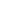 295 985,3295 985,3295 985,3ПРОГНОЗИРУЕМЫЕ ОБЪЕМЫПРОГНОЗИРУЕМЫЕ ОБЪЕМЫПРОГНОЗИРУЕМЫЕ ОБЪЕМЫПРОГНОЗИРУЕМЫЕ ОБЪЕМЫпоступлений доходов в бюджет Шумерлинского муниципального округа поступлений доходов в бюджет Шумерлинского муниципального округа поступлений доходов в бюджет Шумерлинского муниципального округа поступлений доходов в бюджет Шумерлинского муниципального округа Чувашской Республики на 2023 и 2024 годыЧувашской Республики на 2023 и 2024 годыЧувашской Республики на 2023 и 2024 годыЧувашской Республики на 2023 и 2024 годы(тыс. рублей)(тыс. рублей)Код бюджетной классификацииНаименование доходовСуммаСуммаКод бюджетной классификацииНаименование доходов2023 год2024 год1234000 1 00 00000 00 0000 000НАЛОГОВЫЕ И НЕНАЛОГОВЫЕ ДОХОДЫ58 693,059 807,1000 1 01 00000 00 0000 000НАЛОГИ НА ПРИБЫЛЬ, ДОХОДЫ31 721,132 418,0000 1 01 02000 01 0000 110Налог на доходы физических лиц31 721,132 418,0000 1 03 00000 00 0000 000НАЛОГИ НА ТОВАРЫ (РАБОТЫ, УСЛУГИ), РЕАЛИЗУЕМЫЕ НА ТЕРРИТОРИИ РОССИЙСКОЙ ФЕДЕРАЦИИ12 008,512 530,0000 1 03 02000 01 0000 110Акцизы по подакцизным товарам (продукции), производимым на территории Российской Федерации12 008,512 530,0000 1 05 00000 00 0000 000НАЛОГИ НА СОВОКУПНЫЙ ДОХОД2 879,02 884,0000 1 05 01000 00 0000 110Налог, взимаемый в связи с применением упрощенной системы налогообложения2 150,02 150,0000 1 05 03000 01 0000 110Единый сельскохозяйственный налог159,0159,0000 1 05 04000 02 0000 110Налог, взимаемый в связи с применением патентной системы налогообложения570,0575,0000 1 06 00000 00 0000 000НАЛОГИ НА ИМУЩЕСТВО4 090,64 100,9000 1 06 01000 00 0000 110Налог на имущество физических лиц1 039,91 050,0000 1 06 04000 02 0000 110Транспортный налог750,7750,9000 1 06 06000 00 0000 110Земельный налог 2 300,02 300,0000 1 07 00000 00 0000 000НАЛОГИ, СБОРЫ И РЕГУЛЯРНЫЕ ПЛАТЕЖИ ЗА ПОЛЬЗОВАНИЕ ПРИРОДНЫМИ РЕСУРСАМИ900,0700,0000 1 07 01000 01 0000 110Налог на добычу полезных ископаемых900,0700,0000 1 08 00000 00 0000 000ГОСУДАРСТВЕННАЯ ПОШЛИНА366,0370,0000 1 11 00000 00 0000 000ДОХОДЫ ОТ ИСПОЛЬЗОВАНИЯ ИМУЩЕСТВА, НАХОДЯЩЕГОСЯ В ГОСУДАРСТВЕННОЙ И МУНИЦИПАЛЬНОЙ СОБСТВЕННОСТИ4 462,24 464,2000 1 11 01000 00 0000 120Доходы в виде прибыли, приходящейся на доли в уставных (складочных) капиталах хозяйственных товариществ и обществ, или дивидендов по акциям, принадлежащим Российской Федерации, субъектам Российской Федерации или муниципальным образованиям6,07,0000 1 11 05000 00 0000 120Доходы, получаемые в виде арендной либо иной платы за передачу в возмездное пользование государственного и муниципального имущества (за исключением имущества бюджетных и автономных учреждений, а также имущества государственных и муниципальных унитарных предприятий, в том числе казенных)4 451,24 451,2000 1 11 09040 00 0000 120Прочие поступления от использования имущества, находящегося в государственной и муниципальной собственности (за исключением имущества бюджетных и автономных учреждений, а также имущества государственных и муниципальных унитарных предприятий, в том числе казенных)5,06,0000 1 12 00000 00 0000 000ПЛАТЕЖИ ПРИ ПОЛЬЗОВАНИИ ПРИРОДНЫМИ РЕСУРСАМИ500,0550,0000 1 12 01000 01 0000 120Плата за негативное воздействие на окружающую среду500,0550,0000 1 13 00000 00 0000 000ДОХОДЫ ОТ ОКАЗАНИЯ ПЛАТНЫХ УСЛУГ И КОМПЕНСАЦИИ ЗАТРАТ ГОСУДАРСТВА475,6490,0000 1 14 00000 00 0000 000ДОХОДЫ ОТ ПРОДАЖИ МАТЕРИАЛЬНЫХ И НЕМАТЕРИАЛЬНЫХ АКТИВОВ900,0900,0000 1 16 00000 00 0000 000ШТРАФЫ, САНКЦИИ, ВОЗМЕЩЕНИЕ УЩЕРБА390,0400,0000 2 00 00000 00 0000 000БЕЗВОЗМЕЗДНЫЕ ПОСТУПЛЕНИЯ286 468,0206 534,0000 2 02 00000 00 0000 000Безвозмездные поступления от других бюджетов бюджетной системы Российской Федерации286 468,0206 534,0000 2 02 10000 00 0000 150Дотации бюджетам бюджетной системы Российской Федерации 65 022,880 527,7000 2 02 15001 14 0000 150Дотации бюджетам муниципальных округов на выравнивание бюджетной обеспеченности из бюджета субъекта Российской Федерации65 022,880 527,7000 2 02 20000 00 0000 150Субсидии бюджетам бюджетной системы Российской Федерации (межбюджетные субсидии)146 552,943 335,0000 2 02 30000 00 0000 150Субвенции бюджетам бюджетной системы Российской Федерации 70 439,578 218,5000 2 02 40000 00 0000 150Иные межбюджетные трансферты4 452,84 452,8345 161,0266 341,1Приложение 5к  решению Собрания депутатов Шумерлинского муниципального округа Чувашской Республики«О бюджете Шумерлинского муниципального округа Чувашской Республики на 2022 год и на плановый период 2023 и 2024 годов»Приложение 5к  решению Собрания депутатов Шумерлинского муниципального округа Чувашской Республики«О бюджете Шумерлинского муниципального округа Чувашской Республики на 2022 год и на плановый период 2023 и 2024 годов»Приложение 5к  решению Собрания депутатов Шумерлинского муниципального округа Чувашской Республики«О бюджете Шумерлинского муниципального округа Чувашской Республики на 2022 год и на плановый период 2023 и 2024 годов»Приложение 5к  решению Собрания депутатов Шумерлинского муниципального округа Чувашской Республики«О бюджете Шумерлинского муниципального округа Чувашской Республики на 2022 год и на плановый период 2023 и 2024 годов»Приложение 5к  решению Собрания депутатов Шумерлинского муниципального округа Чувашской Республики«О бюджете Шумерлинского муниципального округа Чувашской Республики на 2022 год и на плановый период 2023 и 2024 годов»Приложение 5к  решению Собрания депутатов Шумерлинского муниципального округа Чувашской Республики«О бюджете Шумерлинского муниципального округа Чувашской Республики на 2022 год и на плановый период 2023 и 2024 годов»РАСПРЕДЕЛЕНИЕбюджетных ассигнований по разделам, подразделам, целевым статьям (муниципальным программам Шумерлинского муниципального округа Чувашской Республики) и группам  (группам и подгруппам) видов расходов классификации расходов бюджета Шумерлинского муниципального округа Чувашской Республики на 2022 годРАСПРЕДЕЛЕНИЕбюджетных ассигнований по разделам, подразделам, целевым статьям (муниципальным программам Шумерлинского муниципального округа Чувашской Республики) и группам  (группам и подгруппам) видов расходов классификации расходов бюджета Шумерлинского муниципального округа Чувашской Республики на 2022 годРАСПРЕДЕЛЕНИЕбюджетных ассигнований по разделам, подразделам, целевым статьям (муниципальным программам Шумерлинского муниципального округа Чувашской Республики) и группам  (группам и подгруппам) видов расходов классификации расходов бюджета Шумерлинского муниципального округа Чувашской Республики на 2022 годРАСПРЕДЕЛЕНИЕбюджетных ассигнований по разделам, подразделам, целевым статьям (муниципальным программам Шумерлинского муниципального округа Чувашской Республики) и группам  (группам и подгруппам) видов расходов классификации расходов бюджета Шумерлинского муниципального округа Чувашской Республики на 2022 годРАСПРЕДЕЛЕНИЕбюджетных ассигнований по разделам, подразделам, целевым статьям (муниципальным программам Шумерлинского муниципального округа Чувашской Республики) и группам  (группам и подгруппам) видов расходов классификации расходов бюджета Шумерлинского муниципального округа Чувашской Республики на 2022 годРАСПРЕДЕЛЕНИЕбюджетных ассигнований по разделам, подразделам, целевым статьям (муниципальным программам Шумерлинского муниципального округа Чувашской Республики) и группам  (группам и подгруппам) видов расходов классификации расходов бюджета Шумерлинского муниципального округа Чувашской Республики на 2022 год(тыс. рублей)(тыс. рублей)(тыс. рублей)(тыс. рублей)(тыс. рублей)(тыс. рублей)НаименованиеРазделПодразделЦелевая статья (муниципальные программы)Группа(группа и подгруппа) вида расходовСумма123456Всего295 985,3Общегосударственные вопросы0157 141,9Функционирование Правительства Российской Федерации, высших исполнительных органов государственной власти субъектов Российской Федерации, местных администраций010437 477,3Муниципальная программа "Обеспечение общественного порядка и противодействие преступности"0104A300000000335,6Подпрограмма "Предупреждение детской беспризорности, безнадзорности и правонарушений несовершеннолетних" муниципальной программы "Обеспечение общественного порядка и противодействие преступности"0104A330000000335,4Основное мероприятие "Предупреждение безнадзорности, беспризорности, правонарушений и антиобщественных действий несовершеннолетних, выявление и устранение причин и условий, способствующих развитию этих негативных явлений"0104A330100000335,4Осуществление государственных полномочий Чувашской Республики по созданию комиссий по делам несовершеннолетних и защите их прав и организации деятельности таких комиссий0104A330111980335,4Расходы на выплаты персоналу в целях обеспечения выполнения функций государственными (муниципальными) органами, казенными учреждениями, органами управления государственными внебюджетными фондами0104A330111980100324,4Расходы на выплаты персоналу государственных (муниципальных) органов0104A330111980120324,4Закупка товаров, работ и услуг для обеспечения государственных (муниципальных) нужд0104A33011198020011,0Иные закупки товаров, работ и услуг для обеспечения государственных (муниципальных) нужд0104A33011198024011,0Обеспечение реализации муниципальной программы "Обеспечение общественного порядка и противодействие преступности"0104A3Э00000000,2Основное мероприятие "Общепрограммные расходы"0104A3Э01000000,2Обеспечение деятельности административных комиссий для рассмотрения дел об административных правонарушениях0104A3Э01138000,2Закупка товаров, работ и услуг для обеспечения государственных (муниципальных) нужд0104A3Э01138002000,2Иные закупки товаров, работ и услуг для обеспечения государственных (муниципальных) нужд0104A3Э01138002400,2Муниципальная программа "Развитие образования" 0104Ц700000000335,4Обеспечение реализации муниципальной программы  "Развитие образования"0104Ц7Э0000000335,4Основное мероприятие "Общепрограммные расходы"0104Ц7Э0100000335,4Осуществление государственных полномочий Чувашской Республики по организации и осуществлению деятельности по опеке и попечительству0104Ц7Э0111990335,4Расходы на выплаты персоналу в целях обеспечения выполнения функций государственными (муниципальными) органами, казенными учреждениями, органами управления государственными внебюджетными фондами0104Ц7Э0111990100324,4Расходы на выплаты персоналу государственных (муниципальных) органов0104Ц7Э0111990120324,4Закупка товаров, работ и услуг для обеспечения государственных (муниципальных) нужд0104Ц7Э011199020011,0Иные закупки товаров, работ и услуг для обеспечения государственных (муниципальных) нужд0104Ц7Э011199024011,0Муниципальная программа "Развитие потенциала муниципального управления" 0104Ч50000000036 806,3Обеспечение реализации муниципальной программы  "Развитие потенциала муниципального управления"0104Ч5Э000000036 806,3Основное мероприятие "Общепрограммные расходы"0104Ч5Э010000036 806,3Обеспечение функций муниципальных органов0104Ч5Э010020036 806,3Расходы на выплаты персоналу в целях обеспечения выполнения функций государственными (муниципальными) органами, казенными учреждениями, органами управления государственными внебюджетными фондами0104Ч5Э010020010030 488,5Расходы на выплаты персоналу государственных (муниципальных) органов0104Ч5Э010020012030 488,5Закупка товаров, работ и услуг для обеспечения государственных (муниципальных) нужд0104Ч5Э01002002005 283,3Иные закупки товаров, работ и услуг для обеспечения государственных (муниципальных) нужд0104Ч5Э01002002405 283,3Иные бюджетные ассигнования0104Ч5Э01002008001 034,5Уплата налогов, сборов и иных платежей0104Ч5Э01002008501 034,5Судебная система010518,6Муниципальная программа "Развитие потенциала муниципального управления" 0105Ч50000000018,6Подпрограмма "Совершенствование государственного управления в сфере юстиции" муниципальной  программы  "Развитие потенциала муниципального  управления"0105Ч54000000018,6Основное мероприятие "Обеспечение деятельности мировых судей Чувашской Республики в целях реализации прав, свобод и законных интересов граждан и юридических лиц"0105Ч54010000018,6Осуществление полномочий по составлению (изменению) списков кандидатов в присяжные заседатели федеральных судов общей юрисдикции в Российской Федерации за счет субвенции, предоставляемой из федерального бюджета0105Ч54015120018,6Закупка товаров, работ и услуг для обеспечения государственных (муниципальных) нужд0105Ч54015120020018,6Иные закупки товаров, работ и услуг для обеспечения государственных (муниципальных) нужд0105Ч54015120024018,6Обеспечение деятельности финансовых, налоговых и таможенных органов и органов финансового (финансово-бюджетного) надзора01064 645,1Муниципальная программа "Управление общественными финансами и муниципальным долгом" 0106Ч4000000004 645,1Обеспечение реализации муниципальной программы "Управление общественными финансами и муниципальным долгом"0106Ч4Э00000004 645,1Основное мероприятие "Общепрограммные расходы"0106Ч4Э01000004 645,1Обеспечение функций муниципальных органов0106Ч4Э01002004 645,1Расходы на выплаты персоналу в целях обеспечения выполнения функций государственными (муниципальными) органами, казенными учреждениями, органами управления государственными внебюджетными фондами0106Ч4Э01002001004 207,7Расходы на выплаты персоналу государственных (муниципальных) органов0106Ч4Э01002001204 207,7Закупка товаров, работ и услуг для обеспечения государственных (муниципальных) нужд0106Ч4Э0100200200437,4Иные закупки товаров, работ и услуг для обеспечения государственных (муниципальных) нужд0106Ч4Э0100200240437,4Резервные фонды0111100,0Муниципальная программа "Управление общественными финансами и муниципальным долгом" 0111Ч400000000100,0Подпрограмма "Совершенствование бюджетной политики и обеспечение сбалансированности бюджета" муниципальной программы "Управление общественными финансами и муниципальным долгом"0111Ч410000000100,0Основное мероприятие "Развитие бюджетного планирования, формирование бюджета муниципального образования на очередной финансовый год и плановый период"0111Ч410100000100,0Резервный фонд администрации муниципального образования Чувашской Республики0111Ч410173430100,0Иные бюджетные ассигнования0111Ч410173430800100,0Резервные средства0111Ч410173430870100,0Другие общегосударственные вопросы011314 900,9Муниципальная программа "Обеспечение общественного порядка и противодействие преступности"0113A30000000010,0Подпрограмма "Профилактика правонарушений" муниципальная программы "Обеспечение общественного порядка и противодействие преступности"0113A3100000005,0Основное мероприятие "Профилактика и предупреждение бытовой преступности, а также преступлений, совершенных в состоянии алкогольного опьянения"0113A3103000005,0Реализация мероприятий, направленных на профилактику и предупреждение бытовой преступности, а также преступлений, совершенных в состоянии алкогольного и наркотического опьянения0113A3103762805,0Закупка товаров, работ и услуг для обеспечения государственных (муниципальных) нужд0113A3103762802005,0Иные закупки товаров, работ и услуг для обеспечения государственных (муниципальных) нужд0113A3103762802405,0Подпрограмма "Профилактика незаконного потребления наркотических средств и психотропных веществ, наркомании в Чувашской Республике" муниципальной программы "Обеспечение общественного порядка и противодействие преступности"0113A3200000005,0Основное мероприятие "Совершенствование системы мер по сокращению спроса на наркотики"0113A3202000005,0Создание социальной рекламы по формированию негативного отношения к незаконному обороту и потреблению наркотиков, по популяризации здорового образа жизни0113A3202783405,0Закупка товаров, работ и услуг для обеспечения государственных (муниципальных) нужд0113A3202783402005,0Иные закупки товаров, работ и услуг для обеспечения государственных (муниципальных) нужд0113A3202783402405,0Муниципальная программа "Развитие земельных и имущественных отношений"0113A400000000485,0Подпрограмма "Управление муниципальным имуществом" муниципальной программы "Развитие земельных и имущественных отношений"0113A410000000485,0Основное мероприятие "Создание единой системы учета государственного имущества Чувашской Республики и муниципального имущества"0113A41010000035,0Сопровождение и информационное наполнение автоматизированной информационной системы управления и распоряжения муниципальным имуществом0113A41017364035,0Закупка товаров, работ и услуг для обеспечения государственных (муниципальных) нужд0113A41017364020035,0Иные закупки товаров, работ и услуг для обеспечения государственных (муниципальных) нужд0113A41017364024035,0Основное мероприятие "Создание условий для максимального вовлечения в хозяйственный оборот муниципального имущества, в том числе земельных участков"0113A410200000450,0Обеспечение реализации полномочий по техническому учету, технической инвентаризации и определению кадастровой стоимости объектов недвижимости, а также мониторингу и обработке данных рынка недвижимости0113A410276120250,0Закупка товаров, работ и услуг для обеспечения государственных (муниципальных) нужд0113A410276120200250,0Иные закупки товаров, работ и услуг для обеспечения государственных (муниципальных) нужд0113A410276120240250,0Проведение землеустроительных (кадастровых) работ по земельным участкам, находящимся в собственности муниципального образования, и внесение сведений в кадастр недвижимости0113A410277590200,0Закупка товаров, работ и услуг для обеспечения государственных (муниципальных) нужд0113A410277590200200,0Иные закупки товаров, работ и услуг для обеспечения государственных (муниципальных) нужд0113A410277590240200,0Муниципальная программа  "Повышение безопасности жизнедеятельности населения и территорий Чувашской Республики" 0113Ц80000000010,0Подпрограмма "Профилактика терроризма и экстремистской деятельности в Чувашской Республике"муниципальной программы "Повышение безопасности жизнедеятельности населения и территорий Чувашской Республики"0113Ц83000000010,0Основное мероприятие "Мероприятия по профилактике и соблюдению правопорядка на улицах и в других общественных местах"0113Ц83050000010,0Организация работы по добровольной сдаче на возмездной (компенсационной) основе органам внутренних дел незарегистрированных предметов вооружения, боеприпасов, взрывчатых веществ и взрывных устройств, незаконно хранящихся у населения0113Ц83057034010,0Социальное обеспечение и иные выплаты населению0113Ц83057034030010,0Иные выплаты населению0113Ц83057034036010,0Муниципальная программа "Развитие потенциала муниципального управления" 0113Ч50000000014 215,9Обеспечение реализации муниципальной программы  "Развитие потенциала муниципального управления"0113Ч5Э000000014 215,9Основное мероприятие "Общепрограммные расходы"0113Ч5Э010000014 215,9Обеспечение деятельности (оказание услуг) муниципальных учреждений0113Ч5Э010060014 215,9Предоставление субсидий  бюджетным, автономным учреждениям и иным некоммерческим организациям0113Ч5Э010060060014 215,9Субсидии бюджетным учреждениям0113Ч5Э010060061014 215,9Муниципальная  программа "Цифровое общество Чувашии"0113Ч600000000180,0Подпрограмма "Развитие информационных технологий" муниципальной  программы  "Цифровое общество Чувашии"0113Ч610000000180,0Основное мероприятие "Развитие электронного правительства"0113Ч610100000180,0Создание и эксплуатация прикладных информационных систем поддержки выполнения (оказания) муниципальными органами основных функций (услуг)0113Ч610173820180,0Закупка товаров, работ и услуг для обеспечения государственных (муниципальных) нужд0113Ч610173820200180,0Иные закупки товаров, работ и услуг для обеспечения государственных (муниципальных) нужд0113Ч610173820240180,0Национальная оборона02469,8Мобилизационная и вневойсковая подготовка0203469,8Муниципальная программа "Управление общественными финансами и муниципальным долгом" 0203Ч400000000469,8Подпрограмма "Совершенствование бюджетной политики и обеспечение сбалансированности бюджета" муниципальной программы "Управление общественными финансами и муниципальным долгом"0203Ч410000000469,8Основное мероприятие "Осуществление мер финансовой поддержки бюджетов муниципальных районов, городских округов и поселений, направленных на обеспечение их сбалансированности и повышение уровня бюджетной обеспеченности"0203Ч410400000469,8Осуществление первичного воинского учета на территориях, где отсутствуют военные комиссариаты, за счет субвенции, предоставляемой из федерального бюджета0203Ч410451180469,8Расходы на выплаты персоналу в целях обеспечения выполнения функций государственными (муниципальными) органами, казенными учреждениями, органами управления государственными внебюджетными фондами0203Ч410451180100433,5Расходы на выплаты персоналу государственных (муниципальных) органов0203Ч410451180120433,5Закупка товаров, работ и услуг для обеспечения государственных (муниципальных) нужд0203Ч41045118020036,3Иные закупки товаров, работ и услуг для обеспечения государственных (муниципальных) нужд0203Ч41045118024036,3Национальная безопасность и правоохранительная деятельность031 810,3Гражданская оборона03091 456,3Муниципальная программа  "Повышение безопасности жизнедеятельности населения и территорий Чувашской Республики" 0309Ц8000000001 456,3Подпрограмма "Построение (развитие) аппаратно-программного комплекса "Безопасный город" на территории Чувашской Республики" муниципальной программы "Повышение безопасности жизнедеятельности населения и территорий Чувашской Республики"0309Ц8500000001 456,3Основное мероприятие "Обеспечение управления оперативной обстановкой в муниципальном образовании"0309Ц8505000001 456,3Внедрение аппаратно-программного комплекса "Безопасное муниципальное образование"0309Ц850573400150,0Закупка товаров, работ и услуг для обеспечения государственных (муниципальных) нужд0309Ц850573400200150,0Иные закупки товаров, работ и услуг для обеспечения государственных (муниципальных) нужд0309Ц850573400240150,0Содержание и развитие единой дежурно-диспетчерской службы (ЕДДС)0309Ц8505763201 306,3Расходы на выплаты персоналу в целях обеспечения выполнения функций государственными (муниципальными) органами, казенными учреждениями, органами управления государственными внебюджетными фондами0309Ц8505763201001 301,0Расходы на выплаты персоналу казенных учреждений0309Ц8505763201101 301,0Закупка товаров, работ и услуг для обеспечения государственных (муниципальных) нужд0309Ц8505763202005,3Иные закупки товаров, работ и услуг для обеспечения государственных (муниципальных) нужд0309Ц8505763202405,3Защита населения и территории от чрезвычайных ситуаций природного и техногенного характера, пожарная безопасность0310311,0Муниципальная программа  "Повышение безопасности жизнедеятельности населения и территорий Чувашской Республики" 0310Ц800000000311,0Подпрограмма "Защита населения и территорий от чрезвычайных ситуаций природного и техногенного характера, обеспечение пожарной безопасности и безопасности населения на водных объектах на территории Чувашской Республики"  муниципальной программы "Повышение безопасности жизнедеятельности населения и территорий Чувашской Республики"0310Ц810000000311,0Основное мероприятие "Обеспечение деятельности муниципальных учреждений, реализующих на территории Чувашской Республики государственную политику в области пожарной безопасности"0310Ц810100000311,0Выполнение мероприятий по обеспечению пожарной безопасности на территории поселений и городских округов0310Ц810170940311,0Закупка товаров, работ и услуг для обеспечения государственных (муниципальных) нужд0310Ц810170940200311,0Иные закупки товаров, работ и услуг для обеспечения государственных (муниципальных) нужд0310Ц810170940240311,0Другие вопросы в области национальной безопасности и правоохранительной деятельности031443,0Муниципальная программа "Обеспечение общественного порядка и противодействие преступности"0314A30000000033,0Подпрограмма "Профилактика правонарушений" муниципальная программы "Обеспечение общественного порядка и противодействие преступности"0314A31000000033,0Основное мероприятие "Дальнейшее развитие многоуровневой системы профилактики правонарушений"0314A31010000028,0Материальное стимулирование деятельности народных дружинников0314A31017038028,0Расходы на выплаты персоналу в целях обеспечения выполнения функций государственными (муниципальными) органами, казенными учреждениями, органами управления государственными внебюджетными фондами0314A31017038010028,0Расходы на выплаты персоналу государственных (муниципальных) органов0314A31017038012028,0Основное мероприятие "Профилактика и предупреждение рецидивной преступности, ресоциализация и адаптация лиц, освободившихся из мест лишения свободы, и лиц, осужденных к уголовным наказаниям, не связанным с лишением свободы"0314A3102000005,0Реализация мероприятий, направленных на предупреждение рецидивной преступности, ресоциализацию и адаптацию лиц, освободившихся из мест лишения свободы0314A3102725505,0Закупка товаров, работ и услуг для обеспечения государственных (муниципальных) нужд0314A3102725502005,0Иные закупки товаров, работ и услуг для обеспечения государственных (муниципальных) нужд0314A3102725502405,0Муниципальная программа  "Повышение безопасности жизнедеятельности населения и территорий Чувашской Республики" 0314Ц80000000010,0Подпрограмма "Профилактика терроризма и экстремистской деятельности в Чувашской Республике"муниципальной программы "Повышение безопасности жизнедеятельности населения и территорий Чувашской Республики"0314Ц83000000010,0Основное мероприятие "Информационная работа по профилактике терроризма и экстремистской деятельности"0314Ц83040000010,0Разработка (изготовление) тематических информационных материалов, направленных на профилактику терроризма и экстремизма, пропаганду здорового образа жизни0314Ц83041603010,0Закупка товаров, работ и услуг для обеспечения государственных (муниципальных) нужд0314Ц83041603020010,0Иные закупки товаров, работ и услуг для обеспечения государственных (муниципальных) нужд0314Ц83041603024010,0Национальная экономика0452 424,0Сельское хозяйство и рыболовство0405386,1Муниципальная программа  "Развитие сельского хозяйства и регулирование рынка сельскохозяйственной продукции, сырья и продовольствия" 0405Ц900000000386,1Подпрограмма "Развитие ветеринарии" муниципальной программы  "Развитие сельского хозяйства и регулирование рынка сельскохозяйственной продукции, сырья и продовольствия"0405Ц970000000317,8Основное мероприятие "Предупреждение и ликвидация болезней животных"0405Ц970100000317,8Осуществление государственных полномочий Чувашской Республики по организации мероприятий при осуществлении деятельности по обращению с животными без владельцев0405Ц970112750182,8Закупка товаров, работ и услуг для обеспечения государственных (муниципальных) нужд0405Ц970112750200182,8Иные закупки товаров, работ и услуг для обеспечения государственных (муниципальных) нужд0405Ц970112750240182,8Организация мероприятий при осуществлении деятельности по обращению с животными без владельцев0405Ц970172750135,0Закупка товаров, работ и услуг для обеспечения государственных (муниципальных) нужд0405Ц970172750200135,0Иные закупки товаров, работ и услуг для обеспечения государственных (муниципальных) нужд0405Ц970172750240135,0Подпрограмма "Развитие мелиорации земель сельскохозяйственного назначения Чувашской Республики" государственной программы Чувашской Республики "Развитие сельского хозяйства и регулирование рынка сельскохозяйственной продукции, сырья и продовольствия Чувашской Республики"0405Ц9Б00000000,2Cубсидии на подготовку проектов межевания земельных участков и на проведение кадастровых работ0405Ц9Б03L11180,2Закупка товаров, работ и услуг для обеспечения государственных (муниципальных) нужд0405Ц9Б03L11182000,2Иные закупки товаров, работ и услуг для обеспечения государственных (муниципальных) нужд0405Ц9Б03L11182400,2Подпрограмма "Развитие отраслей агропромышленного комплекса" государственной программы Чувашской Республики "Развитие сельского хозяйства и регулирование рынка сельскохозяйственной продукции, сырья и продовольствия Чувашской Республики"0405Ц9И000000068,1Основное мероприятие "Борьба с распространением борщевика Сосновского"0405Ц9И090000068,1Реализация комплекса мероприятий по борьбе с распространением борщевика Сосновского на территории Чувашской Республики0405Ц9И097681032,0Закупка товаров, работ и услуг для обеспечения государственных (муниципальных) нужд0405Ц9И097681020032,0Иные закупки товаров, работ и услуг для обеспечения государственных (муниципальных) нужд0405Ц9И097681024032,0Реализация комплекса мероприятий по борьбе с распространением борщевика Сосновского на территории Чувашской Республики0405Ц9И09S681036,1Закупка товаров, работ и услуг для обеспечения государственных (муниципальных) нужд0405Ц9И09S681020036,1Иные закупки товаров, работ и услуг для обеспечения государственных (муниципальных) нужд0405Ц9И09S681024036,1Дорожное хозяйство (дорожные фонды)040949 055,2Муниципальная программа "Комплексное развитие сельских территорий Чувашской Республики"0409A6000000004 782,9Подпрограмма "Создание и развитие инфраструктуры на сельских территориях" муниципальной программы "Комплексное развитие сельских территорий Чувашской Республики"0409A6200000004 782,9Основное мероприятие "Комплексное обустройство населенных пунктов, расположенных в сельской местности, объектами социальной и инженерной инфраструктуры, а также строительство и реконструкция автомобильных дорог"0409A6201000004 782,9Реализация инициативных проектов0409A6201S65704 782,9Закупка товаров, работ и услуг для обеспечения государственных (муниципальных) нужд0409A6201S65702004 782,9Иные закупки товаров, работ и услуг для обеспечения государственных (муниципальных) нужд0409A6201S65702404 782,9Муниципальная программа "Развитие транспортной системы"0409Ч20000000044 272,3Подпрограмма "Безопасные и качественные автомобильные дороги" муниципальной программы "Развитие транспортной системы"0409Ч21000000044 272,3Основное мероприятие "Мероприятия, реализуемые с привлечением межбюджетных трансфертов бюджетам другого уровня"0409Ч21030000044 272,3Капитальный ремонт и ремонт автомобильных дорог общего пользования местного значения вне границ населенных пунктов в границах муниципального района или муниципального округа0409Ч2103741817 806,3Закупка товаров, работ и услуг для обеспечения государственных (муниципальных) нужд0409Ч2103741812007 806,3Иные закупки товаров, работ и услуг для обеспечения государственных (муниципальных) нужд0409Ч2103741812407 806,3Капитальный ремонт и ремонт автомобильных дорог общего пользования местного значения вне границ населенных пунктов в границах муниципального района или муниципального округа0409Ч2103S418114 433,6Закупка товаров, работ и услуг для обеспечения государственных (муниципальных) нужд0409Ч2103S418120014 433,6Иные закупки товаров, работ и услуг для обеспечения государственных (муниципальных) нужд0409Ч2103S418124014 433,6Содержание автомобильных дорог общего пользования местного значения вне границ населенных пунктов в границах муниципального района или муниципального округа0409Ч2103S418213 188,3Закупка товаров, работ и услуг для обеспечения государственных (муниципальных) нужд0409Ч2103S418220013 188,3Иные закупки товаров, работ и услуг для обеспечения государственных (муниципальных) нужд0409Ч2103S418224013 188,3Капитальный ремонт и ремонт автомобильных дорог общего пользования местного значения в границах населенных пунктов поселения0409Ч2103S41915 471,3Закупка товаров, работ и услуг для обеспечения государственных (муниципальных) нужд0409Ч2103S41912005 471,3Иные закупки товаров, работ и услуг для обеспечения государственных (муниципальных) нужд0409Ч2103S41912405 471,3Содержание автомобильных дорог общего пользования местного значения в границах населенных пунктов поселения0409Ч2103S41922 816,3Закупка товаров, работ и услуг для обеспечения государственных (муниципальных) нужд0409Ч2103S41922002 816,3Иные закупки товаров, работ и услуг для обеспечения государственных (муниципальных) нужд0409Ч2103S41922402 816,3Капитальный ремонт и ремонт дворовых территорий многоквартирных домов, проездов к дворовым территориям многоквартирных домов населенных пунктов0409Ч2103S4210556,5Закупка товаров, работ и услуг для обеспечения государственных (муниципальных) нужд0409Ч2103S4210200556,5Иные закупки товаров, работ и услуг для обеспечения государственных (муниципальных) нужд0409Ч2103S4210240556,5Другие вопросы в области национальной экономики04122 982,7Муниципальная  программа "Развитие строительного комплекса и архитектуры"0412Ч9000000002 982,7Подпрограмма "Градостроительная деятельность" муниципальной программы "Развитие строительного комплекса и архитектуры"0412Ч9100000002 982,7Разработка генеральных планов муниципальных образований Чувашской Республики0412Ч9104S23902 982,7Закупка товаров, работ и услуг для обеспечения государственных (муниципальных) нужд0412Ч9104S23902002 982,7Иные закупки товаров, работ и услуг для обеспечения государственных (муниципальных) нужд0412Ч9104S23902402 982,7Жилищно-коммунальное хозяйство0517 625,2Жилищное хозяйство05019,0Муниципальная программа "Модернизация и развитие сферы жилищно-коммунального хозяйства"0501A1000000009,0Подпрограмма "Модернизация коммунальной инфраструктуры на территории Чувашской Республики" муниципальной программы "Модернизация и развитие сферы жилищно-коммунального хозяйства"0501A1100000009,0Основное мероприятие "Улучшение потребительских и эксплуатационных характеристик жилищного фонда, обеспечивающих гражданам безопасные и комфортное условия проживания"0501A1103000009,0Обеспечение мероприятий по капитальному ремонту многоквартирных домов, находящихся в муниципальной собственности0501A1103727709,0Закупка товаров, работ и услуг для обеспечения государственных (муниципальных) нужд0501A1103727702009,0Иные закупки товаров, работ и услуг для обеспечения государственных (муниципальных) нужд0501A1103727702409,0Коммунальное хозяйство05029 700,2Муниципальная программа "Комплексное развитие сельских территорий Чувашской Республики"0502A6000000009 700,2Подпрограмма "Создание и развитие инфраструктуры на сельских территориях" муниципальной программы "Комплексное развитие сельских территорий Чувашской Республики"0502A6200000009 700,2Основное мероприятие "Комплексное обустройство населенных пунктов, расположенных в сельской местности, объектами социальной и инженерной инфраструктуры, а также строительство и реконструкция автомобильных дорог"0502A6201000009 700,2Реализация инициативных проектов0502A6201S65709 700,2Закупка товаров, работ и услуг для обеспечения государственных (муниципальных) нужд0502A6201S65702009 700,2Иные закупки товаров, работ и услуг для обеспечения государственных (муниципальных) нужд0502A6201S65702409 700,2Благоустройство05037 915,1Муниципальная  программа "Формирование современной городской среды на территории Чувашской Республики"0503A5000000004 441,0Подпрограмма "Благоустройство дворовых и общественных территорий" муниципальной программы "Формирование современной городской среды на территории Чувашской Республики"0503A5100000004 441,0Основное мероприятие "Содействие благоустройству населенных пунктов Чувашской Республики"0503A5102000004 441,0Уличное освещение0503A5102774001 830,0Закупка товаров, работ и услуг для обеспечения государственных (муниципальных) нужд0503A5102774002001 830,0Иные закупки товаров, работ и услуг для обеспечения государственных (муниципальных) нужд0503A5102774002401 830,0Реализация мероприятий по благоустройству территории0503A5102774202 611,0Закупка товаров, работ и услуг для обеспечения государственных (муниципальных) нужд0503A5102774202002 611,0Иные закупки товаров, работ и услуг для обеспечения государственных (муниципальных) нужд0503A5102774202402 611,0Муниципальная программа "Комплексное развитие сельских территорий Чувашской Республики"0503A6000000003 327,3Подпрограмма "Создание и развитие инфраструктуры на сельских территориях" муниципальной программы "Комплексное развитие сельских территорий Чувашской Республики"0503A6200000003 327,3Основное мероприятие "Комплексное обустройство населенных пунктов, расположенных в сельской местности, объектами социальной и инженерной инфраструктуры, а также строительство и реконструкция автомобильных дорог"0503A6201000003 327,3Реализация инициативных проектов0503A6201S65703 327,3Закупка товаров, работ и услуг для обеспечения государственных (муниципальных) нужд0503A6201S65702003 327,3Иные закупки товаров, работ и услуг для обеспечения государственных (муниципальных) нужд0503A6201S65702403 327,3Муниципальная программа "Развитие культуры и туризма" 0503Ц40000000096,8Подпрограмма "Развитие культуры в Чувашской Республике" муниципальной программы "Развитие культуры и туризма"0503Ц41000000096,8Основное мероприятие "Развитие муниципальных учреждений культуры"0503Ц41150000096,8Обустройство и восстановление воинских захоронений0503Ц4115L299096,8Закупка товаров, работ и услуг для обеспечения государственных (муниципальных) нужд0503Ц4115L299020096,8Иные закупки товаров, работ и услуг для обеспечения государственных (муниципальных) нужд0503Ц4115L299024096,8Муниципальная программа "Содействие занятости населения"0503Ц60000000050,0Подпрограмма "Активная политика занятости населения и социальная поддержка безработных граждан" муниципальной программы "Содействие занятости населения"0503Ц61000000050,0Основное мероприятие "Мероприятия в области содействия занятости населения Чувашской Республики"0503Ц61010000050,0Организация временного трудоустройства несовершеннолетних граждан в возрасте от 14 до 18 лет в свободное от учебы время0503Ц61017226015,0Закупка товаров, работ и услуг для обеспечения государственных (муниципальных) нужд0503Ц61017226020015,0Иные закупки товаров, работ и услуг для обеспечения государственных (муниципальных) нужд0503Ц61017226024015,0Организация временного трудоустройства безработных  граждан, испытывающих трудности в поиске работы0503Ц61017227035,0Закупка товаров, работ и услуг для обеспечения государственных (муниципальных) нужд0503Ц61017227020035,0Иные закупки товаров, работ и услуг для обеспечения государственных (муниципальных) нужд0503Ц61017227024035,0Другие вопросы в области жилищно-коммунального хозяйства05050,9Муниципальная программа "Обеспечение граждан в Чувашской Республике доступным и комфортным жильем"0505A2000000000,9Подпрограмма "Поддержка строительства жилья в Чувашской Республике"муниципальной программы "Обеспечение граждан в Чувашской Республике доступным и комфортным жильем"0505A2100000000,9Основное мероприятие "Обеспечение граждан доступным жильем"0505A2103000000,9Осуществление государственных полномочий Чувашской Республики по ведению учета граждан, нуждающихся в жилых помещениях и имеющих право на государственную поддержку за счет средств республиканского бюджета Чувашской Республики на строительство (приобретение) жилых помещений, по регистрации и учету граждан, имеющих право на получение социальных выплат для приобретения жилья в связи с переселением из районов Крайнего Севера и приравненных к ним местностей, по расчету и предоставлению муниципальными районами субвенций бюджетам поселений для осуществления указанных государственных полномочий и полномочий по ведению учета граждан, проживающих в сельской местности, нуждающихся в жилых помещениях и имеющих право на государственную поддержку в форме социальных выплат на строительство (приобретение) жилых помещений в сельской местности в рамках устойчивого развития сельских территорий0505A2103129800,9Закупка товаров, работ и услуг для обеспечения государственных (муниципальных) нужд0505A2103129802000,9Иные закупки товаров, работ и услуг для обеспечения государственных (муниципальных) нужд0505A2103129802400,9Образование07106 217,8Общее образование070291 186,4Муниципальная программа "Обеспечение общественного порядка и противодействие преступности"0702A30000000021,0Подпрограмма "Профилактика правонарушений" муниципальная программы "Обеспечение общественного порядка и противодействие преступности"0702A3100000005,0Основное мероприятие "Информационно-методическое обеспечение профилактики правонарушений и повышение уровня правовой культуры населения"0702A3106000005,0Обеспечение создания и размещения в средствах массовой информации информационных материалов, направленных на предупреждение отдельных видов преступлений, социальной рекламы0702A3106725605,0Закупка товаров, работ и услуг для обеспечения государственных (муниципальных) нужд0702A3106725602005,0Иные закупки товаров, работ и услуг для обеспечения государственных (муниципальных) нужд0702A3106725602405,0Подпрограмма "Предупреждение детской беспризорности, безнадзорности и правонарушений несовершеннолетних" муниципальной программы "Обеспечение общественного порядка и противодействие преступности"0702A33000000016,0Основное мероприятие "Предупреждение безнадзорности, беспризорности, правонарушений и антиобщественных действий несовершеннолетних, выявление и устранение причин и условий, способствующих развитию этих негативных явлений"0702A33010000016,0Мероприятия, направленные на снижение количества преступлений, совершаемых несовершеннолетними гражданами0702A33017993016,0Закупка товаров, работ и услуг для обеспечения государственных (муниципальных) нужд0702A33017993020016,0Иные закупки товаров, работ и услуг для обеспечения государственных (муниципальных) нужд0702A33017993024016,0Муниципальная программа "Комплексное развитие сельских территорий Чувашской Республики"0702A600000000350,0Подпрограмма "Создание и развитие инфраструктуры на сельских территориях" муниципальной программы "Комплексное развитие сельских территорий Чувашской Республики"0702A620000000350,0Основное мероприятие "Комплексное обустройство населенных пунктов, расположенных в сельской местности, объектами социальной и инженерной инфраструктуры, а также строительство и реконструкция автомобильных дорог"0702A620100000350,0Реализация инициативных проектов0702A6201S6570350,0Предоставление субсидий  бюджетным, автономным учреждениям и иным некоммерческим организациям0702A6201S6570600350,0Субсидии бюджетным учреждениям0702A6201S6570610350,0Муниципальная программа "Развитие образования" 0702Ц70000000088 684,6Подпрограмма "Муниципальная поддержка развития образования" муниципальной программы "Развитие образования"0702Ц71000000088 684,6Cоздание и обеспечение функционирования центров образования естественно-научной и технологической направленностей в общеобразовательных организациях, расположенных в сельской местности и малых городах0702Ц71E1516903 521,8Предоставление субсидий  бюджетным, автономным учреждениям и иным некоммерческим организациям0702Ц71E1516906003 521,8Субсидии бюджетным учреждениям0702Ц71E1516906103 521,8Основное мероприятие "Обеспечение деятельности организаций в сфере образования"0702Ц71010000010 813,2Обеспечение деятельности муниципальных общеобразовательных организаций0702Ц71017055010 813,2Предоставление субсидий  бюджетным, автономным учреждениям и иным некоммерческим организациям0702Ц71017055060010 813,2Субсидии бюджетным учреждениям0702Ц7101705506109 105,8Субсидии автономным учреждениям0702Ц7101705506201 707,4Основное мероприятие "Финансовое обеспечение получения дошкольного образования, начального общего, основного общего, среднего общего образования"0702Ц71020000065 532,1Осуществление государственных полномочий Чувашской Республики по обеспечению государственных гарантий реализации прав на получение общедоступного и бесплатного дошкольного, начального общего, основного общего, среднего общего образования в муниципальных общеобразовательных организациях, обеспечение дополнительного образования детей муниципальных общеобразовательных организациях0702Ц71021201065 532,1Предоставление субсидий  бюджетным, автономным учреждениям и иным некоммерческим организациям0702Ц71021201060065 532,1Субсидии бюджетным учреждениям0702Ц71021201061054 246,9Субсидии автономным учреждениям0702Ц71021201062011 285,2Основное мероприятие "Обеспечение выплаты ежемесячного денежного вознаграждения за выполнение функций классного руководителя педагогическим работникам государственных и муниципальных общеобразовательных организаций Чувашской Республики"0702Ц7105000004 452,8Ежемесячное денежное вознаграждение за классное руководство педагогическим работникам государственных и муниципальных общеобразовательных организаций0702Ц7105530304 452,8Предоставление субсидий  бюджетным, автономным учреждениям и иным некоммерческим организациям0702Ц7105530306004 452,8Субсидии бюджетным учреждениям0702Ц7105530306103 749,7Субсидии автономным учреждениям0702Ц710553030620703,1Основное мероприятие "Меры социальной поддержки"0702Ц7114000004 364,7Организация льготного питания для отдельных категорий учащихся в муниципальных общеобразовательных организациях0702Ц711474540295,0Предоставление субсидий  бюджетным, автономным учреждениям и иным некоммерческим организациям0702Ц711474540600295,0Субсидии бюджетным учреждениям0702Ц711474540610225,0Субсидии автономным учреждениям0702Ц71147454062070,0Организация бесплатного горячего питания обучающихся, получающих начальное общее образование в государственных и муниципальных образовательных организациях0702Ц7114L30402 572,4Предоставление субсидий  бюджетным, автономным учреждениям и иным некоммерческим организациям0702Ц7114L30406002 572,4Субсидии бюджетным учреждениям0702Ц7114L30406102 277,8Субсидии автономным учреждениям0702Ц7114L3040620294,6Дополнительное финансовое обеспечение мероприятий по организации бесплатного горячего питания детей из многодетных малоимущих семей, обучающихся по образовательным программам основного общего и среднего общего образования в муниципальных образовательных организациях0702Ц7114S15601 497,3Предоставление субсидий  бюджетным, автономным учреждениям и иным некоммерческим организациям0702Ц7114S15606001 497,3Субсидии бюджетным учреждениям0702Ц7114S15606101 008,1Субсидии автономным учреждениям0702Ц7114S1560620489,2Муниципальная программа "Развитие транспортной системы"0702Ч2000000008,5Подпрограмма "Безопасность дорожного движения" муниципальной программы "Развитие транспортной системы"0702Ч2300000008,5Основное мероприятие "Реализация мероприятий, направленных на обеспечение безопасности дорожного движения"0702Ч2301000008,5Обеспечение безопасности участия детей в дорожном движении0702Ч2301743108,5Закупка товаров, работ и услуг для обеспечения государственных (муниципальных) нужд0702Ч2301743102008,5Иные закупки товаров, работ и услуг для обеспечения государственных (муниципальных) нужд0702Ч2301743102408,5Муниципальная программа "Управление общественными финансами и муниципальным долгом" 0702Ч4000000002 122,3Подпрограмма "Совершенствование бюджетной политики и обеспечение сбалансированности бюджета" муниципальной программы "Управление общественными финансами и муниципальным долгом"0702Ч4100000002 122,3Основное мероприятие "Осуществление мер финансовой поддержки бюджетов муниципальных районов, городских округов и поселений, направленных на обеспечение их сбалансированности и повышение уровня бюджетной обеспеченности"0702Ч4104000002 122,3Реализация вопросов местного значения в сфере образования, культуры и физической культуры и спорта0702Ч4104SA7202 122,3Предоставление субсидий  бюджетным, автономным учреждениям и иным некоммерческим организациям0702Ч4104SA7206002 122,3Субсидии бюджетным учреждениям0702Ч4104SA7206101 746,1Субсидии автономным учреждениям0702Ч4104SA720620376,2Дополнительное образование детей070310 300,0Муниципальная программа "Развитие культуры и туризма" 0703Ц4000000002 895,4Подпрограмма "Развитие культуры в Чувашской Республике" муниципальной программы "Развитие культуры и туризма"0703Ц4100000002 895,4Основное мероприятие "Развитие образования в сфере культуры и искусства"0703Ц4106000002 895,4Обеспечение деятельности муниципальных организаций дополнительного образования0703Ц4106705602 895,4Предоставление субсидий  бюджетным, автономным учреждениям и иным некоммерческим организациям0703Ц4106705606002 895,4Субсидии бюджетным учреждениям0703Ц4106705606102 895,4Муниципальная  программа "Развитие физической культуры и спорта"0703Ц5000000002 629,1Подпрограмма "Развитие спорта высших достижений и системы подготовки спортивного резерва" муниципальной программы "Развитие физической культуры и спорта"0703Ц5200000002 629,1Основное мероприятие "Содержание спортивных школ"0703Ц5201000002 629,1Обеспечение деятельности муниципальных детско-юношеских спортивных школ0703Ц5201703402 629,1Предоставление субсидий  бюджетным, автономным учреждениям и иным некоммерческим организациям0703Ц5201703406002 629,1Субсидии автономным учреждениям0703Ц5201703406202 629,1Муниципальная программа "Развитие образования" 0703Ц7000000004 775,5Подпрограмма "Муниципальная поддержка развития образования" муниципальной программы "Развитие образования"0703Ц7100000004 775,5Основное мероприятие "Реализация мероприятий регионального проекта "Успех каждого ребенка"0703Ц71E2000004 775,5Персонифицированное финансирование дополнительного образования детей0703Ц71E2751504 775,5Предоставление субсидий  бюджетным, автономным учреждениям и иным некоммерческим организациям0703Ц71E2751506004 775,5Субсидии автономным учреждениям0703Ц71E2751506204 775,5Молодежная политика07071 053,0Муниципальная программа "Содействие занятости населения"0707Ц60000000045,1Подпрограмма "Активная политика занятости населения и социальная поддержка безработных граждан" муниципальной программы "Содействие занятости населения"0707Ц61000000045,1Основное мероприятие "Мероприятия в области содействия занятости населения Чувашской Республики"0707Ц61010000045,1Организация временного трудоустройства несовершеннолетних граждан в возрасте от 14 до 18 лет в свободное от учебы время0707Ц61017226045,1Предоставление субсидий  бюджетным, автономным учреждениям и иным некоммерческим организациям0707Ц61017226060045,1Субсидии бюджетным учреждениям0707Ц61017226061033,5Субсидии автономным учреждениям0707Ц61017226062011,6Муниципальная программа "Развитие образования" 0707Ц7000000001 007,9Подпрограмма "Молодежь Чувашской Республики" муниципальной программы "Развитие образования"0707Ц7200000001 002,9Основное мероприятие "Государственная поддержка талантливой и одаренной молодежи"0707Ц72020000064,3Поддержка талантливой и одаренной молодежи 0707Ц72027213064,3Закупка товаров, работ и услуг для обеспечения государственных (муниципальных) нужд0707Ц72027213020016,3Иные закупки товаров, работ и услуг для обеспечения государственных (муниципальных) нужд0707Ц72027213024016,3Социальное обеспечение и иные выплаты населению0707Ц72027213030048,0Стипендии0707Ц72027213034048,0Основное мероприятие "Организация отдыха детей"0707Ц720300000938,6Организация отдыха детей в загородных, пришкольных и других лагерях0707Ц720372140938,6Закупка товаров, работ и услуг для обеспечения государственных (муниципальных) нужд0707Ц72037214020097,0Иные закупки товаров, работ и услуг для обеспечения государственных (муниципальных) нужд0707Ц72037214024097,0Социальное обеспечение и иные выплаты населению0707Ц720372140300476,3Социальные выплаты гражданам, кроме публичных нормативных социальных выплат0707Ц720372140320476,3Предоставление субсидий  бюджетным, автономным учреждениям и иным некоммерческим организациям0707Ц720372140600365,3Субсидии бюджетным учреждениям0707Ц720372140610304,4Субсидии автономным учреждениям0707Ц72037214062060,9Подпрограмма "Патриотическое воспитание и допризывная подготовка молодежи Чувашской Республики" муниципальной программы "Развитие образования"0707Ц7600000005,0Основное мероприятие "Развитие физической культуры и допризывной подготовки молодежи"0707Ц7602000005,0Организация и проведение мероприятий, направленных на патриотическое воспитание детей и допризывную подготовку молодежи0707Ц7602121505,0Предоставление субсидий  бюджетным, автономным учреждениям и иным некоммерческим организациям0707Ц7602121506005,0Субсидии автономным учреждениям0707Ц7602121506205,0Другие вопросы в области образования07093 678,4Муниципальная программа "Развитие образования" 0709Ц7000000003 678,4Обеспечение реализации муниципальной программы  "Развитие образования"0709Ц7Э00000003 678,4Основное мероприятие "Общепрограммные расходы"0709Ц7Э01000003 678,4Обеспечение функций муниципальных учреждений0709Ц7Э01006003 678,4Расходы на выплаты персоналу в целях обеспечения выполнения функций государственными (муниципальными) органами, казенными учреждениями, органами управления государственными внебюджетными фондами0709Ц7Э01006001002 744,7Расходы на выплаты персоналу казенных учреждений0709Ц7Э01006001102 744,7Закупка товаров, работ и услуг для обеспечения государственных (муниципальных) нужд0709Ц7Э0100600200894,4Иные закупки товаров, работ и услуг для обеспечения государственных (муниципальных) нужд0709Ц7Э0100600240894,4Иные бюджетные ассигнования0709Ц7Э010060080039,3Уплата налогов, сборов и иных платежей0709Ц7Э010060085039,3Культура, кинематография0827 047,0Культура080127 047,0Муниципальная программа "Развитие культуры и туризма" 0801Ц40000000027 047,0Подпрограмма "Развитие культуры в Чувашской Республике" муниципальной программы "Развитие культуры и туризма"0801Ц41000000027 047,0Выплата денежного поощрения лучшим муниципальным учреждениям культуры, находящимся на территориях сельских поселений, и их работникам в рамках поддержки отрасли культуры0801Ц41A255194100,0Предоставление субсидий  бюджетным, автономным учреждениям и иным некоммерческим организациям0801Ц41A255194600100,0Субсидии бюджетным учреждениям0801Ц41A255194610100,0Основное мероприятие "Развитие библиотечного дела"0801Ц4102000007 806,4Обеспечение деятельности муниципальных библиотек0801Ц41024A4107 806,4Предоставление субсидий  бюджетным, автономным учреждениям и иным некоммерческим организациям0801Ц41024A4106007 806,4Субсидии бюджетным учреждениям0801Ц41024A4106107 806,4Основное мероприятие "Сохранение и развитие народного творчества"0801Ц41070000016 454,2Обеспечение деятельности муниципальных учреждений культурно-досугового типа и народного творчества0801Ц41077A39016 454,2Закупка товаров, работ и услуг для обеспечения государственных (муниципальных) нужд0801Ц41077A3902003 060,0Иные закупки товаров, работ и услуг для обеспечения государственных (муниципальных) нужд0801Ц41077A3902403 060,0Предоставление субсидий  бюджетным, автономным учреждениям и иным некоммерческим организациям0801Ц41077A39060013 394,2Субсидии бюджетным учреждениям0801Ц41077A39061013 394,2Основное мероприятие "Развитие муниципальных учреждений культуры"0801Ц4115000002 686,4Обеспечение развития и укрепления материально-технической базы домов культуры в населенных пунктах с числом жителей до 50 тысяч человек0801Ц4115L46702 006,4Закупка товаров, работ и услуг для обеспечения государственных (муниципальных) нужд0801Ц4115L4670200189,8Иные закупки товаров, работ и услуг для обеспечения государственных (муниципальных) нужд0801Ц4115L4670240189,8Капитальные вложения в объекты государственной (муниципальной) собственности0801Ц4115L46704001 802,6Бюджетные инвестиции0801Ц4115L46704101 802,6Предоставление субсидий  бюджетным, автономным учреждениям и иным некоммерческим организациям0801Ц4115L467060014,0Субсидии бюджетным учреждениям0801Ц4115L467061014,0Укрепление материально-технической базы муниципальных библиотек0801Ц4115S9830680,0Предоставление субсидий  бюджетным, автономным учреждениям и иным некоммерческим организациям0801Ц4115S9830600680,0Субсидии бюджетным учреждениям0801Ц4115S9830610680,0Социальная политика108 855,1Пенсионное обеспечение1001270,0Муниципальная программа "Социальная поддержка граждан" 1001Ц300000000270,0Подпрограмма "Социальное обеспечение граждан" муниципальной программы "Социальная поддержка граждан"1001Ц310000000270,0Основное мероприятие "Реализация законодательства в области предоставления мер социальной поддержки отдельным категориям граждан"1001Ц310100000270,0Выплаты пенсии за выслугу лет муниципальным служащим 1001Ц310170520270,0Социальное обеспечение и иные выплаты населению1001Ц310170520300270,0Публичные нормативные социальные выплаты гражданам1001Ц310170520310270,0Социальное обеспечение населения10032 283,7Муниципальная программа "Комплексное развитие сельских территорий Чувашской Республики"1003A600000000498,0Подпрограмма "Создание условий для обеспечения доступным и комфортным жильем сельского населения"1003A610000000498,0Основное мероприятие "Улучшение жилищных условий граждан на селе"1003A610100000498,0Улучшение жилищных условий граждан, проживающих на сельских территориях1003A6101L5764498,0Социальное обеспечение и иные выплаты населению1003A6101L5764300498,0Социальные выплаты гражданам, кроме публичных нормативных социальных выплат1003A6101L5764320498,0Муниципальная программа "Социальная поддержка граждан" 1003Ц3000000001 785,7Подпрограмма "Социальное обеспечение граждан" муниципальной программы "Социальная поддержка граждан"1003Ц3100000001 785,7Основное мероприятие "Реализация законодательства в области предоставления мер социальной поддержки отдельным категориям граждан"1003Ц3101000001 785,7Обеспечение мер социальной поддержки отдельных категорий граждан по оплате жилищно-коммунальных услуг1003Ц3101105501 785,7Социальное обеспечение и иные выплаты населению1003Ц3101105503001 785,7Публичные нормативные социальные выплаты гражданам1003Ц3101105503101 785,7Охрана семьи и детства10046 241,3Муниципальная программа "Обеспечение граждан в Чувашской Республике доступным и комфортным жильем"1004A2000000006 029,5Подпрограмма "Поддержка строительства жилья в Чувашской Республике"муниципальной программы "Обеспечение граждан в Чувашской Республике доступным и комфортным жильем"1004A2100000004 624,9Основное мероприятие "Обеспечение граждан доступным жильем"1004A2103000004 624,9Предоставление социальных выплат молодым семьям на строительство (приобретение) жилья в рамках реализации мероприятий по обеспечению жильем молодых семей1004A2103L49704 624,9Социальное обеспечение и иные выплаты населению1004A2103L49703004 624,9Социальные выплаты гражданам, кроме публичных нормативных социальных выплат1004A2103L49703204 624,9Подпрограмма "Обеспечение жилыми помещениями детей-сирот и детей, оставшихся без попечения родителей, лиц из числа детей-сирот и детей, оставшихся без попечения родителей" государственной программы Чувашской Республики "Обеспечение граждан в Чувашской Республике доступным и комфортным жильем"1004A2200000001 404,6Основное мероприятие "Обеспечение жилыми помещениями детей-сирот и детей, оставшихся без попечения родителей, лиц из числа детей-сирот и детей, оставшихся без попечения родителей"1004A2201000001 404,6Предоставление жилых помещений детям-сиротам и детям, оставшимся без попечения родителей, лицам из их числа по договорам найма специализированных жилых помещений1004A2201R08201 404,6Капитальные вложения в объекты государственной (муниципальной) собственности1004A2201R08204001 404,6Бюджетные инвестиции1004A2201R08204101 404,6Муниципальная программа "Развитие образования" 1004Ц700000000211,8Подпрограмма "Муниципальная поддержка развития образования" муниципальной программы "Развитие образования"1004Ц710000000211,8Основное мероприятие "Меры социальной поддержки"1004Ц711400000211,8Осуществление государственных полномочий Чувашской Республики по выплате компенсации платы, взимаемой с родителей (законных представителей) за присмотр и уход за детьми, посещающими образовательные организации, реализующие образовательную программу дошкольного образования на территории Чувашской Республики1004Ц711412040133,2Закупка товаров, работ и услуг для обеспечения государственных (муниципальных) нужд1004Ц7114120402001,1Иные закупки товаров, работ и услуг для обеспечения государственных (муниципальных) нужд1004Ц7114120402401,1Социальное обеспечение и иные выплаты населению1004Ц711412040300132,1Публичные нормативные социальные выплаты гражданам1004Ц711412040310132,1Выплата единовременного пособия при всех формах устройства детей, лишенных родительского попечения, в семью за счет субвенции, предоставляемой из федерального бюджета1004Ц71145260078,6Социальное обеспечение и иные выплаты населению1004Ц71145260030078,6Публичные нормативные социальные выплаты гражданам1004Ц71145260031078,6Другие вопросы в области социальной политики100660,1Муниципальная программа "Содействие занятости населения"1006Ц60000000060,1Подпрограмма "Безопасный труд" муниципальной программы "Содействие занятости населения"1006Ц63000000060,1Основное мероприятие "Организационно-техническое обеспечение охраны труда и здоровья работающих"1006Ц63010000060,1Осуществление государственных полномочий Чувашской Республики в сфере трудовых отношений, за счет субвенции, предоставляемой из республиканского бюджета Чувашской Республики1006Ц63011244060,1Расходы на выплаты персоналу в целях обеспечения выполнения функций государственными (муниципальными) органами, казенными учреждениями, органами управления государственными внебюджетными фондами1006Ц63011244010057,9Расходы на выплаты персоналу государственных (муниципальных) органов1006Ц63011244012057,9Закупка товаров, работ и услуг для обеспечения государственных (муниципальных) нужд1006Ц6301124402002,2Иные закупки товаров, работ и услуг для обеспечения государственных (муниципальных) нужд1006Ц6301124402402,2Физическая культура и спорт1124 394,2Массовый спорт110224 394,2Муниципальная  программа "Развитие физической культуры и спорта"1102Ц50000000024 394,2Подпрограмма "Развитие физической культуры и массового спорта" муниципальной программы "Развитие физической культуры и спорта"1102Ц51000000024 394,2Основное мероприятие "Развитие спортивной инфраструктуры, в том числе с использованием принципов государственно-частного партнерства и софинансирования из всех уровней бюджетов"1102Ц51020000024 394,2Строительство "Спортивной площадки с футбольным полем при МАУ ДО "Спортивная школа им. В.Н. Ярды" Шумерлинского района1102Ц5102S183024 394,2Предоставление субсидий  бюджетным, автономным учреждениям и иным некоммерческим организациям1102Ц5102S183060024 394,2Субсидии автономным учреждениям1102Ц5102S183062024 394,2Приложение 6к  решению Собрания депутатов Шумерлинского муниципального округа Чувашской Республики«О бюджете Шумерлинского муниципального округа Чувашской Республики на 2022 год и на плановый период 2023 и 2024 годов»Приложение 6к  решению Собрания депутатов Шумерлинского муниципального округа Чувашской Республики«О бюджете Шумерлинского муниципального округа Чувашской Республики на 2022 год и на плановый период 2023 и 2024 годов»Приложение 6к  решению Собрания депутатов Шумерлинского муниципального округа Чувашской Республики«О бюджете Шумерлинского муниципального округа Чувашской Республики на 2022 год и на плановый период 2023 и 2024 годов»Приложение 6к  решению Собрания депутатов Шумерлинского муниципального округа Чувашской Республики«О бюджете Шумерлинского муниципального округа Чувашской Республики на 2022 год и на плановый период 2023 и 2024 годов»Приложение 6к  решению Собрания депутатов Шумерлинского муниципального округа Чувашской Республики«О бюджете Шумерлинского муниципального округа Чувашской Республики на 2022 год и на плановый период 2023 и 2024 годов»Приложение 6к  решению Собрания депутатов Шумерлинского муниципального округа Чувашской Республики«О бюджете Шумерлинского муниципального округа Чувашской Республики на 2022 год и на плановый период 2023 и 2024 годов»Приложение 6к  решению Собрания депутатов Шумерлинского муниципального округа Чувашской Республики«О бюджете Шумерлинского муниципального округа Чувашской Республики на 2022 год и на плановый период 2023 и 2024 годов»Приложение 6к  решению Собрания депутатов Шумерлинского муниципального округа Чувашской Республики«О бюджете Шумерлинского муниципального округа Чувашской Республики на 2022 год и на плановый период 2023 и 2024 годов»Приложение 6к  решению Собрания депутатов Шумерлинского муниципального округа Чувашской Республики«О бюджете Шумерлинского муниципального округа Чувашской Республики на 2022 год и на плановый период 2023 и 2024 годов»Приложение 6к  решению Собрания депутатов Шумерлинского муниципального округа Чувашской Республики«О бюджете Шумерлинского муниципального округа Чувашской Республики на 2022 год и на плановый период 2023 и 2024 годов»Приложение 6к  решению Собрания депутатов Шумерлинского муниципального округа Чувашской Республики«О бюджете Шумерлинского муниципального округа Чувашской Республики на 2022 год и на плановый период 2023 и 2024 годов»Приложение 6к  решению Собрания депутатов Шумерлинского муниципального округа Чувашской Республики«О бюджете Шумерлинского муниципального округа Чувашской Республики на 2022 год и на плановый период 2023 и 2024 годов»Приложение 6к  решению Собрания депутатов Шумерлинского муниципального округа Чувашской Республики«О бюджете Шумерлинского муниципального округа Чувашской Республики на 2022 год и на плановый период 2023 и 2024 годов»РАСПРЕДЕЛЕНИЕбюджетных ассигнований по разделам, подразделам, целевым статьям (муниципальным программам Шумерлинского муниципального округа Чувашской Республики) и группам(группам и подгруппам) видов расходов классификации расходов бюджета Шумерлинского муниципального округа Чувашской Республики на 2023 и 2024 годыРАСПРЕДЕЛЕНИЕбюджетных ассигнований по разделам, подразделам, целевым статьям (муниципальным программам Шумерлинского муниципального округа Чувашской Республики) и группам(группам и подгруппам) видов расходов классификации расходов бюджета Шумерлинского муниципального округа Чувашской Республики на 2023 и 2024 годыРАСПРЕДЕЛЕНИЕбюджетных ассигнований по разделам, подразделам, целевым статьям (муниципальным программам Шумерлинского муниципального округа Чувашской Республики) и группам(группам и подгруппам) видов расходов классификации расходов бюджета Шумерлинского муниципального округа Чувашской Республики на 2023 и 2024 годыРАСПРЕДЕЛЕНИЕбюджетных ассигнований по разделам, подразделам, целевым статьям (муниципальным программам Шумерлинского муниципального округа Чувашской Республики) и группам(группам и подгруппам) видов расходов классификации расходов бюджета Шумерлинского муниципального округа Чувашской Республики на 2023 и 2024 годыРАСПРЕДЕЛЕНИЕбюджетных ассигнований по разделам, подразделам, целевым статьям (муниципальным программам Шумерлинского муниципального округа Чувашской Республики) и группам(группам и подгруппам) видов расходов классификации расходов бюджета Шумерлинского муниципального округа Чувашской Республики на 2023 и 2024 годыРАСПРЕДЕЛЕНИЕбюджетных ассигнований по разделам, подразделам, целевым статьям (муниципальным программам Шумерлинского муниципального округа Чувашской Республики) и группам(группам и подгруппам) видов расходов классификации расходов бюджета Шумерлинского муниципального округа Чувашской Республики на 2023 и 2024 годыРАСПРЕДЕЛЕНИЕбюджетных ассигнований по разделам, подразделам, целевым статьям (муниципальным программам Шумерлинского муниципального округа Чувашской Республики) и группам(группам и подгруппам) видов расходов классификации расходов бюджета Шумерлинского муниципального округа Чувашской Республики на 2023 и 2024 годыРАСПРЕДЕЛЕНИЕбюджетных ассигнований по разделам, подразделам, целевым статьям (муниципальным программам Шумерлинского муниципального округа Чувашской Республики) и группам(группам и подгруппам) видов расходов классификации расходов бюджета Шумерлинского муниципального округа Чувашской Республики на 2023 и 2024 годыРАСПРЕДЕЛЕНИЕбюджетных ассигнований по разделам, подразделам, целевым статьям (муниципальным программам Шумерлинского муниципального округа Чувашской Республики) и группам(группам и подгруппам) видов расходов классификации расходов бюджета Шумерлинского муниципального округа Чувашской Республики на 2023 и 2024 годыРАСПРЕДЕЛЕНИЕбюджетных ассигнований по разделам, подразделам, целевым статьям (муниципальным программам Шумерлинского муниципального округа Чувашской Республики) и группам(группам и подгруппам) видов расходов классификации расходов бюджета Шумерлинского муниципального округа Чувашской Республики на 2023 и 2024 годыРАСПРЕДЕЛЕНИЕбюджетных ассигнований по разделам, подразделам, целевым статьям (муниципальным программам Шумерлинского муниципального округа Чувашской Республики) и группам(группам и подгруппам) видов расходов классификации расходов бюджета Шумерлинского муниципального округа Чувашской Республики на 2023 и 2024 годыРАСПРЕДЕЛЕНИЕбюджетных ассигнований по разделам, подразделам, целевым статьям (муниципальным программам Шумерлинского муниципального округа Чувашской Республики) и группам(группам и подгруппам) видов расходов классификации расходов бюджета Шумерлинского муниципального округа Чувашской Республики на 2023 и 2024 годыРАСПРЕДЕЛЕНИЕбюджетных ассигнований по разделам, подразделам, целевым статьям (муниципальным программам Шумерлинского муниципального округа Чувашской Республики) и группам(группам и подгруппам) видов расходов классификации расходов бюджета Шумерлинского муниципального округа Чувашской Республики на 2023 и 2024 годы(тыс. рублей)(тыс. рублей)(тыс. рублей)(тыс. рублей)(тыс. рублей)(тыс. рублей)(тыс. рублей)(тыс. рублей)(тыс. рублей)(тыс. рублей)(тыс. рублей)(тыс. рублей)(тыс. рублей)НаименованиеРазделПодразделПодразделЦелевая статья (муниципальные программы)Целевая статья (муниципальные программы)Группа(группа и подгруппа) вида расходовГруппа(группа и подгруппа) вида расходовГруппа(группа и подгруппа) вида расходовСуммаСуммаСуммаСуммаНаименованиеРазделПодразделПодразделЦелевая статья (муниципальные программы)Целевая статья (муниципальные программы)Группа(группа и подгруппа) вида расходовГруппа(группа и подгруппа) вида расходовГруппа(группа и подгруппа) вида расходов2023 год2023 год2024 год2024 год1233445556677Всего341 861,0341 861,0259 041,1259 041,1Общегосударственные вопросы0153 840,653 840,655 319,255 319,2Функционирование Правительства Российской Федерации, высших исполнительных органов государственной власти субъектов Российской Федерации, местных администраций01040435 374,835 374,835 916,835 916,8Муниципальная программа "Обеспечение общественного порядка и противодействие преступности"010404A300000000A300000000345,2345,2345,2345,2Подпрограмма "Предупреждение детской беспризорности, безнадзорности и правонарушений несовершеннолетних" муниципальной программы "Обеспечение общественного порядка и противодействие преступности"010404A330000000A330000000345,0345,0345,0345,0Основное мероприятие "Предупреждение безнадзорности, беспризорности, правонарушений и антиобщественных действий несовершеннолетних, выявление и устранение причин и условий, способствующих развитию этих негативных явлений"010404A330100000A330100000345,0345,0345,0345,0Осуществление государственных полномочий Чувашской Республики по созданию комиссий по делам несовершеннолетних и защите их прав и организации деятельности таких комиссий010404A330111980A330111980345,0345,0345,0345,0Расходы на выплаты персоналу в целях обеспечения выполнения функций государственными (муниципальными) органами, казенными учреждениями, органами управления государственными внебюджетными фондами010404A330111980A330111980100100100334,0334,0334,0334,0Расходы на выплаты персоналу государственных (муниципальных) органов010404A330111980A330111980120120120334,0334,0334,0334,0Закупка товаров, работ и услуг для обеспечения государственных (муниципальных) нужд010404A330111980A33011198020020020011,011,011,011,0Иные закупки товаров, работ и услуг для обеспечения государственных (муниципальных) нужд010404A330111980A33011198024024024011,011,011,011,0Обеспечение реализации муниципальной программы "Обеспечение общественного порядка и противодействие преступности"010404A3Э0000000A3Э00000000,20,20,20,2Основное мероприятие "Общепрограммные расходы"010404A3Э0100000A3Э01000000,20,20,20,2Обеспечение деятельности административных комиссий для рассмотрения дел об административных правонарушениях010404A3Э0113800A3Э01138000,20,20,20,2Закупка товаров, работ и услуг для обеспечения государственных (муниципальных) нужд010404A3Э0113800A3Э01138002002002000,20,20,20,2Иные закупки товаров, работ и услуг для обеспечения государственных (муниципальных) нужд010404A3Э0113800A3Э01138002402402400,20,20,20,2Муниципальная программа "Развитие образования" 010404Ц700000000Ц700000000345,0345,0345,0345,0Обеспечение реализации муниципальной программы  "Развитие образования"010404Ц7Э0000000Ц7Э0000000345,0345,0345,0345,0Основное мероприятие "Общепрограммные расходы"010404Ц7Э0100000Ц7Э0100000345,0345,0345,0345,0Осуществление государственных полномочий Чувашской Республики по организации и осуществлению деятельности по опеке и попечительству010404Ц7Э0111990Ц7Э0111990345,0345,0345,0345,0Расходы на выплаты персоналу в целях обеспечения выполнения функций государственными (муниципальными) органами, казенными учреждениями, органами управления государственными внебюджетными фондами010404Ц7Э0111990Ц7Э0111990100100100334,0334,0334,0334,0Расходы на выплаты персоналу государственных (муниципальных) органов010404Ц7Э0111990Ц7Э0111990120120120334,0334,0334,0334,0Закупка товаров, работ и услуг для обеспечения государственных (муниципальных) нужд010404Ц7Э0111990Ц7Э011199020020020011,011,011,011,0Иные закупки товаров, работ и услуг для обеспечения государственных (муниципальных) нужд010404Ц7Э0111990Ц7Э011199024024024011,011,011,011,0Муниципальная программа "Развитие потенциала муниципального управления" 010404Ч500000000Ч50000000034 684,634 684,635 226,635 226,6Обеспечение реализации муниципальной программы  "Развитие потенциала муниципального управления"010404Ч5Э0000000Ч5Э000000034 684,634 684,635 226,635 226,6Основное мероприятие "Общепрограммные расходы"010404Ч5Э0100000Ч5Э010000034 684,634 684,635 226,635 226,6Обеспечение функций муниципальных органов010404Ч5Э0100200Ч5Э010020034 684,634 684,635 226,635 226,6Расходы на выплаты персоналу в целях обеспечения выполнения функций государственными (муниципальными) органами, казенными учреждениями, органами управления государственными внебюджетными фондами010404Ч5Э0100200Ч5Э010020010010010030 488,530 488,530 488,530 488,5Расходы на выплаты персоналу государственных (муниципальных) органов010404Ч5Э0100200Ч5Э010020012012012030 488,530 488,530 488,530 488,5Закупка товаров, работ и услуг для обеспечения государственных (муниципальных) нужд010404Ч5Э0100200Ч5Э01002002002002003 161,63 161,63 703,63 703,6Иные закупки товаров, работ и услуг для обеспечения государственных (муниципальных) нужд010404Ч5Э0100200Ч5Э01002002402402403 161,63 161,63 703,63 703,6Иные бюджетные ассигнования010404Ч5Э0100200Ч5Э01002008008008001 034,51 034,51 034,51 034,5Уплата налогов, сборов и иных платежей010404Ч5Э0100200Ч5Э01002008508508501 034,51 034,51 034,51 034,5Судебная система0105050,80,80,60,6Муниципальная программа "Развитие потенциала муниципального управления" 010505Ч500000000Ч5000000000,80,80,60,6Подпрограмма "Совершенствование государственного управления в сфере юстиции" муниципальной  программы  "Развитие потенциала муниципального  управления"010505Ч540000000Ч5400000000,80,80,60,6Основное мероприятие "Обеспечение деятельности мировых судей Чувашской Республики в целях реализации прав, свобод и законных интересов граждан и юридических лиц"010505Ч540100000Ч5401000000,80,80,60,6Осуществление полномочий по составлению (изменению) списков кандидатов в присяжные заседатели федеральных судов общей юрисдикции в Российской Федерации за счет субвенции, предоставляемой из федерального бюджета010505Ч540151200Ч5401512000,80,80,60,6Закупка товаров, работ и услуг для обеспечения государственных (муниципальных) нужд010505Ч540151200Ч5401512002002002000,80,80,60,6Иные закупки товаров, работ и услуг для обеспечения государственных (муниципальных) нужд010505Ч540151200Ч5401512002402402400,80,80,60,6Обеспечение деятельности финансовых, налоговых и таможенных органов и органов финансового (финансово-бюджетного) надзора0106064 636,04 636,04 636,04 636,0Муниципальная программа "Управление общественными финансами и муниципальным долгом" 010606Ч400000000Ч4000000004 636,04 636,04 636,04 636,0Обеспечение реализации муниципальной программы "Управление общественными финансами и муниципальным долгом"010606Ч4Э0000000Ч4Э00000004 636,04 636,04 636,04 636,0Основное мероприятие "Общепрограммные расходы"010606Ч4Э0100000Ч4Э01000004 636,04 636,04 636,04 636,0Обеспечение функций муниципальных органов010606Ч4Э0100200Ч4Э01002004 636,04 636,04 636,04 636,0Расходы на выплаты персоналу в целях обеспечения выполнения функций государственными (муниципальными) органами, казенными учреждениями, органами управления государственными внебюджетными фондами010606Ч4Э0100200Ч4Э01002001001001004 207,74 207,74 207,74 207,7Расходы на выплаты персоналу государственных (муниципальных) органов010606Ч4Э0100200Ч4Э01002001201201204 207,74 207,74 207,74 207,7Закупка товаров, работ и услуг для обеспечения государственных (муниципальных) нужд010606Ч4Э0100200Ч4Э0100200200200200428,3428,3428,3428,3Иные закупки товаров, работ и услуг для обеспечения государственных (муниципальных) нужд010606Ч4Э0100200Ч4Э0100200240240240428,3428,3428,3428,3Резервные фонды011111100,0100,0100,0100,0Муниципальная программа "Управление общественными финансами и муниципальным долгом" 011111Ч400000000Ч400000000100,0100,0100,0100,0Подпрограмма "Совершенствование бюджетной политики и обеспечение сбалансированности бюджета" муниципальной программы "Управление общественными финансами и муниципальным долгом"011111Ч410000000Ч410000000100,0100,0100,0100,0Основное мероприятие "Развитие бюджетного планирования, формирование бюджета муниципального образования на очередной финансовый год и плановый период"011111Ч410100000Ч410100000100,0100,0100,0100,0Резервный фонд администрации муниципального образования Чувашской Республики011111Ч410173430Ч410173430100,0100,0100,0100,0Иные бюджетные ассигнования011111Ч410173430Ч410173430800800800100,0100,0100,0100,0Резервные средства011111Ч410173430Ч410173430870870870100,0100,0100,0100,0Другие общегосударственные вопросы01131313 729,013 729,014 665,814 665,8Муниципальная программа "Развитие земельных и имущественных отношений"011313A400000000A400000000350,0350,0450,0450,0Подпрограмма "Управление муниципальным имуществом" муниципальной программы "Развитие земельных и имущественных отношений"011313A410000000A410000000350,0350,0450,0450,0Основное мероприятие "Создание условий для максимального вовлечения в хозяйственный оборот муниципального имущества, в том числе земельных участков"011313A410200000A410200000350,0350,0450,0450,0Обеспечение реализации полномочий по техническому учету, технической инвентаризации и определению кадастровой стоимости объектов недвижимости, а также мониторингу и обработке данных рынка недвижимости011313A410276120A410276120200,0200,0250,0250,0Закупка товаров, работ и услуг для обеспечения государственных (муниципальных) нужд011313A410276120A410276120200200200200,0200,0250,0250,0Иные закупки товаров, работ и услуг для обеспечения государственных (муниципальных) нужд011313A410276120A410276120240240240200,0200,0250,0250,0Проведение землеустроительных (кадастровых) работ по земельным участкам, находящимся в собственности муниципального образования, и внесение сведений в кадастр недвижимости011313A410277590A410277590150,0150,0200,0200,0Закупка товаров, работ и услуг для обеспечения государственных (муниципальных) нужд011313A410277590A410277590200200200150,0150,0200,0200,0Иные закупки товаров, работ и услуг для обеспечения государственных (муниципальных) нужд011313A410277590A410277590240240240150,0150,0200,0200,0Муниципальная программа "Развитие потенциала муниципального управления" 011313Ч500000000Ч50000000013 379,013 379,014 215,814 215,8Обеспечение реализации муниципальной программы  "Развитие потенциала муниципального управления"011313Ч5Э0000000Ч5Э000000013 379,013 379,014 215,814 215,8Основное мероприятие "Общепрограммные расходы"011313Ч5Э0100000Ч5Э010000013 379,013 379,014 215,814 215,8Обеспечение деятельности (оказание услуг) муниципальных учреждений011313Ч5Э0100600Ч5Э010060013 379,013 379,014 215,814 215,8Предоставление субсидий  бюджетным, автономным учреждениям и иным некоммерческим организациям011313Ч5Э0100600Ч5Э010060060060060013 379,013 379,014 215,814 215,8Субсидии бюджетным учреждениям011313Ч5Э0100600Ч5Э010060061061061013 379,013 379,014 215,814 215,8Национальная оборона02487,0487,0507,8507,8Мобилизационная и вневойсковая подготовка020303487,0487,0507,8507,8Муниципальная программа "Управление общественными финансами и муниципальным долгом" 020303Ч400000000Ч400000000487,0487,0507,8507,8Подпрограмма "Совершенствование бюджетной политики и обеспечение сбалансированности бюджета" муниципальной программы "Управление общественными финансами и муниципальным долгом"020303Ч410000000Ч410000000487,0487,0507,8507,8Основное мероприятие "Осуществление мер финансовой поддержки бюджетов муниципальных районов, городских округов и поселений, направленных на обеспечение их сбалансированности и повышение уровня бюджетной обеспеченности"020303Ч410400000Ч410400000487,0487,0507,8507,8Осуществление первичного воинского учета на территориях, где отсутствуют военные комиссариаты, за счет субвенции, предоставляемой из федерального бюджета020303Ч410451180Ч410451180487,0487,0507,8507,8Расходы на выплаты персоналу в целях обеспечения выполнения функций государственными (муниципальными) органами, казенными учреждениями, органами управления государственными внебюджетными фондами020303Ч410451180Ч410451180100100100445,0445,0448,6448,6Расходы на выплаты персоналу государственных (муниципальных) органов020303Ч410451180Ч410451180120120120445,0445,0448,6448,6Закупка товаров, работ и услуг для обеспечения государственных (муниципальных) нужд020303Ч410451180Ч41045118020020020042,042,059,259,2Иные закупки товаров, работ и услуг для обеспечения государственных (муниципальных) нужд020303Ч410451180Ч41045118024024024042,042,059,259,2Национальная безопасность и правоохранительная деятельность031 800,31 800,31 800,31 800,3Гражданская оборона0309091 456,31 456,31 456,31 456,3Муниципальная программа  "Повышение безопасности жизнедеятельности населения и территорий Чувашской Республики" 030909Ц800000000Ц8000000001 456,31 456,31 456,31 456,3Подпрограмма "Построение (развитие) аппаратно-программного комплекса "Безопасный город" на территории Чувашской Республики" муниципальной программы "Повышение безопасности жизнедеятельности населения и территорий Чувашской Республики"030909Ц850000000Ц8500000001 456,31 456,31 456,31 456,3Основное мероприятие "Обеспечение управления оперативной обстановкой в муниципальном образовании"030909Ц850500000Ц8505000001 456,31 456,31 456,31 456,3Внедрение аппаратно-программного комплекса "Безопасное муниципальное образование"030909Ц850573400Ц850573400150,0150,0150,0150,0Закупка товаров, работ и услуг для обеспечения государственных (муниципальных) нужд030909Ц850573400Ц850573400200200200150,0150,0150,0150,0Иные закупки товаров, работ и услуг для обеспечения государственных (муниципальных) нужд030909Ц850573400Ц850573400240240240150,0150,0150,0150,0Содержание и развитие единой дежурно-диспетчерской службы (ЕДДС)030909Ц850576320Ц8505763201 306,31 306,31 306,31 306,3Расходы на выплаты персоналу в целях обеспечения выполнения функций государственными (муниципальными) органами, казенными учреждениями, органами управления государственными внебюджетными фондами030909Ц850576320Ц8505763201001001001 301,01 301,01 301,01 301,0Расходы на выплаты персоналу казенных учреждений030909Ц850576320Ц8505763201101101101 301,01 301,01 301,01 301,0Закупка товаров, работ и услуг для обеспечения государственных (муниципальных) нужд030909Ц850576320Ц8505763202002002005,35,35,35,3Иные закупки товаров, работ и услуг для обеспечения государственных (муниципальных) нужд030909Ц850576320Ц8505763202402402405,35,35,35,3Защита населения и территории от чрезвычайных ситуаций природного и техногенного характера, пожарная безопасность031010311,0311,0311,0311,0Муниципальная программа  "Повышение безопасности жизнедеятельности населения и территорий Чувашской Республики" 031010Ц800000000Ц800000000311,0311,0311,0311,0Подпрограмма "Защита населения и территорий от чрезвычайных ситуаций природного и техногенного характера, обеспечение пожарной безопасности и безопасности населения на водных объектах на территории Чувашской Республики"  муниципальной программы "Повышение безопасности жизнедеятельности населения и территорий Чувашской Республики"031010Ц810000000Ц810000000311,0311,0311,0311,0Основное мероприятие "Обеспечение деятельности муниципальных учреждений, реализующих на территории Чувашской Республики государственную политику в области пожарной безопасности"031010Ц810100000Ц810100000311,0311,0311,0311,0Выполнение мероприятий по обеспечению пожарной безопасности на территории поселений и городских округов031010Ц810170940Ц810170940311,0311,0311,0311,0Закупка товаров, работ и услуг для обеспечения государственных (муниципальных) нужд031010Ц810170940Ц810170940200200200311,0311,0311,0311,0Иные закупки товаров, работ и услуг для обеспечения государственных (муниципальных) нужд031010Ц810170940Ц810170940240240240311,0311,0311,0311,0Другие вопросы в области национальной безопасности и правоохранительной деятельности03141433,033,033,033,0Муниципальная программа "Обеспечение общественного порядка и противодействие преступности"031414A300000000A30000000033,033,033,033,0Подпрограмма "Профилактика правонарушений" муниципальная программы "Обеспечение общественного порядка и противодействие преступности"031414A310000000A31000000033,033,033,033,0Основное мероприятие "Дальнейшее развитие многоуровневой системы профилактики правонарушений"031414A310100000A31010000028,028,028,028,0Материальное стимулирование деятельности народных дружинников031414A310170380A31017038028,028,028,028,0Расходы на выплаты персоналу в целях обеспечения выполнения функций государственными (муниципальными) органами, казенными учреждениями, органами управления государственными внебюджетными фондами031414A310170380A31017038010010010028,028,028,028,0Расходы на выплаты персоналу государственных (муниципальных) органов031414A310170380A31017038012012012028,028,028,028,0Основное мероприятие "Профилактика и предупреждение рецидивной преступности, ресоциализация и адаптация лиц, освободившихся из мест лишения свободы, и лиц, осужденных к уголовным наказаниям, не связанным с лишением свободы"031414A310200000A3102000005,05,05,05,0Реализация мероприятий, направленных на предупреждение рецидивной преступности, ресоциализацию и адаптацию лиц, освободившихся из мест лишения свободы031414A310272550A3102725505,05,05,05,0Закупка товаров, работ и услуг для обеспечения государственных (муниципальных) нужд031414A310272550A3102725502002002005,05,05,05,0Иные закупки товаров, работ и услуг для обеспечения государственных (муниципальных) нужд031414A310272550A3102725502402402405,05,05,05,0Национальная экономика04147 878,7147 878,748 128,048 128,0Сельское хозяйство и рыболовство040505219,1219,1204,4204,4Муниципальная программа  "Развитие сельского хозяйства и регулирование рынка сельскохозяйственной продукции, сырья и продовольствия" 040505Ц900000000Ц900000000219,1219,1204,4204,4Подпрограмма "Развитие ветеринарии" муниципальной программы  "Развитие сельского хозяйства и регулирование рынка сельскохозяйственной продукции, сырья и продовольствия"040505Ц970000000Ц970000000182,8182,8182,8182,8Основное мероприятие "Предупреждение и ликвидация болезней животных"040505Ц970100000Ц970100000182,8182,8182,8182,8Осуществление государственных полномочий Чувашской Республики по организации мероприятий при осуществлении деятельности по обращению с животными без владельцев040505Ц970112750Ц970112750182,8182,8182,8182,8Закупка товаров, работ и услуг для обеспечения государственных (муниципальных) нужд040505Ц970112750Ц970112750200200200182,8182,8182,8182,8Иные закупки товаров, работ и услуг для обеспечения государственных (муниципальных) нужд040505Ц970112750Ц970112750240240240182,8182,8182,8182,8Подпрограмма "Развитие мелиорации земель сельскохозяйственного назначения Чувашской Республики" государственной программы Чувашской Республики "Развитие сельского хозяйства и регулирование рынка сельскохозяйственной продукции, сырья и продовольствия Чувашской Республики"040505Ц9Б0000000Ц9Б00000000,20,20,20,20405050,20,20,20,2Cубсидии на подготовку проектов межевания земельных участков и на проведение кадастровых работ040505Ц9Б03L1118Ц9Б03L11180,20,20,20,2Закупка товаров, работ и услуг для обеспечения государственных (муниципальных) нужд040505Ц9Б03L1118Ц9Б03L11182002002000,20,20,20,2Иные закупки товаров, работ и услуг для обеспечения государственных (муниципальных) нужд040505Ц9Б03L1118Ц9Б03L11182402402400,20,20,20,2Подпрограмма "Развитие отраслей агропромышленного комплекса" государственной программы Чувашской Республики "Развитие сельского хозяйства и регулирование рынка сельскохозяйственной продукции, сырья и продовольствия Чувашской Республики"040505Ц9И0000000Ц9И000000036,136,121,421,4Основное мероприятие "Борьба с распространением борщевика Сосновского"040505Ц9И0900000Ц9И090000036,136,121,421,4Реализация комплекса мероприятий по борьбе с распространением борщевика Сосновского на территории Чувашской Республики040505Ц9И09S6810Ц9И09S681036,136,121,421,4Закупка товаров, работ и услуг для обеспечения государственных (муниципальных) нужд040505Ц9И09S6810Ц9И09S681020020020036,136,121,421,4Иные закупки товаров, работ и услуг для обеспечения государственных (муниципальных) нужд040505Ц9И09S6810Ц9И09S681024024024036,136,121,421,4Дорожное хозяйство (дорожные фонды)040909147 659,6147 659,647 923,647 923,6Муниципальная программа "Комплексное развитие сельских территорий Чувашской Республики"040909A600000000A600000000101 682,7101 682,70,00,0Подпрограмма "Создание и развитие инфраструктуры на сельских территориях" муниципальной программы "Комплексное развитие сельских территорий Чувашской Республики"040909A620000000A620000000101 682,7101 682,70,00,0Основное мероприятие "Комплексное обустройство населенных пунктов, расположенных в сельской местности, объектами социальной и инженерной инфраструктуры, а также строительство и реконструкция автомобильных дорог"040909A620100000A620100000101 682,7101 682,70,00,0Проектирование и строительство (реконструкция) автомобильных дорог общего пользования местного значения с твердым покрытием до сельских населенных пунктов, не имеющих круглогодичной связи с сетью автомобильных дорог общего пользования, в том числе строительство (реконструкция) автомобильных дорог общего пользования с твердым покрытием, ведущих от сети автомобильных дорог общего пользования к ближайшим общественно значимым объектам сельских населенных пунктов, а также к объектам производства и переработки сельскохозяйственной продукции, в рамках развития транспортной инфраструктуры на сельских территориях040909A6201L3720A6201L3720101 682,7101 682,70,00,0Капитальные вложения в объекты государственной (муниципальной) собственности040909A6201L3720A6201L3720400400400101 682,7101 682,70,00,0Бюджетные инвестиции040909A6201L3720A6201L3720410410410101 682,7101 682,70,00,0Муниципальная программа "Развитие транспортной системы"040909Ч200000000Ч20000000045 976,945 976,947 923,647 923,6Подпрограмма "Безопасные и качественные автомобильные дороги" муниципальной программы "Развитие транспортной системы"040909Ч210000000Ч21000000045 976,945 976,947 923,647 923,6Основное мероприятие "Мероприятия, реализуемые с привлечением межбюджетных трансфертов бюджетам другого уровня"040909Ч210300000Ч21030000045 976,945 976,947 923,647 923,6Капитальный ремонт и ремонт автомобильных дорог общего пользования местного значения вне границ населенных пунктов в границах муниципального района или муниципального округа040909Ч210374181Ч2103741819 510,99 510,911 457,611 457,6Закупка товаров, работ и услуг для обеспечения государственных (муниципальных) нужд040909Ч210374181Ч2103741812002002009 510,99 510,911 457,611 457,6Иные закупки товаров, работ и услуг для обеспечения государственных (муниципальных) нужд040909Ч210374181Ч2103741812402402409 510,99 510,911 457,611 457,6Капитальный ремонт и ремонт автомобильных дорог общего пользования местного значения вне границ населенных пунктов в границах муниципального района или муниципального округа040909Ч2103S4181Ч2103S418114 433,614 433,614 433,614 433,6Закупка товаров, работ и услуг для обеспечения государственных (муниципальных) нужд040909Ч2103S4181Ч2103S418120020020014 433,614 433,614 433,614 433,6Иные закупки товаров, работ и услуг для обеспечения государственных (муниципальных) нужд040909Ч2103S4181Ч2103S418124024024014 433,614 433,614 433,614 433,6Содержание автомобильных дорог общего пользования местного значения вне границ населенных пунктов в границах муниципального района или муниципального округа040909Ч2103S4182Ч2103S418213 188,313 188,313 188,313 188,3Закупка товаров, работ и услуг для обеспечения государственных (муниципальных) нужд040909Ч2103S4182Ч2103S418220020020013 188,313 188,313 188,313 188,3Иные закупки товаров, работ и услуг для обеспечения государственных (муниципальных) нужд040909Ч2103S4182Ч2103S418224024024013 188,313 188,313 188,313 188,3Капитальный ремонт и ремонт автомобильных дорог общего пользования местного значения в границах населенных пунктов поселения040909Ч2103S4191Ч2103S41915 471,35 471,35 471,35 471,3Закупка товаров, работ и услуг для обеспечения государственных (муниципальных) нужд040909Ч2103S4191Ч2103S41912002002005 471,35 471,35 471,35 471,3Иные закупки товаров, работ и услуг для обеспечения государственных (муниципальных) нужд040909Ч2103S4191Ч2103S41912402402405 471,35 471,35 471,35 471,3Содержание автомобильных дорог общего пользования местного значения в границах населенных пунктов поселения040909Ч2103S4192Ч2103S41922 816,32 816,32 816,32 816,3Закупка товаров, работ и услуг для обеспечения государственных (муниципальных) нужд040909Ч2103S4192Ч2103S41922002002002 816,32 816,32 816,32 816,3Иные закупки товаров, работ и услуг для обеспечения государственных (муниципальных) нужд040909Ч2103S4192Ч2103S41922402402402 816,32 816,32 816,32 816,3Капитальный ремонт и ремонт дворовых территорий многоквартирных домов, проездов к дворовым территориям многоквартирных домов населенных пунктов040909Ч2103S4210Ч2103S4210556,5556,5556,5556,5Закупка товаров, работ и услуг для обеспечения государственных (муниципальных) нужд040909Ч2103S4210Ч2103S4210200200200556,5556,5556,5556,5Иные закупки товаров, работ и услуг для обеспечения государственных (муниципальных) нужд040909Ч2103S4210Ч2103S4210240240240556,5556,5556,5556,5Жилищно-коммунальное хозяйство053 644,73 644,712 625,912 625,9Жилищное хозяйство0501019,09,07 684,07 684,0Муниципальная программа "Модернизация и развитие сферы жилищно-коммунального хозяйства"050101A100000000A1000000009,09,09,09,0Подпрограмма "Модернизация коммунальной инфраструктуры на территории Чувашской Республики" муниципальной программы "Модернизация и развитие сферы жилищно-коммунального хозяйства"050101A110000000A1100000009,09,09,09,0Основное мероприятие "Улучшение потребительских и эксплуатационных характеристик жилищного фонда, обеспечивающих гражданам безопасные и комфортное условия проживания"050101A110300000A1103000009,09,09,09,0Обеспечение мероприятий по капитальному ремонту многоквартирных домов, находящихся в муниципальной собственности050101A110372770A1103727709,09,09,09,0Закупка товаров, работ и услуг для обеспечения государственных (муниципальных) нужд050101A110372770A1103727702002002009,09,09,09,0Иные закупки товаров, работ и услуг для обеспечения государственных (муниципальных) нужд050101A110372770A1103727702402402409,09,09,09,0Муниципальная программа "Обеспечение граждан в Чувашской Республике доступным и комфортным жильем"050101A200000000A2000000000,00,07 675,07 675,0Подпрограмма "Поддержка строительства жилья в Чувашской Республике"муниципальной программы "Обеспечение граждан в Чувашской Республике доступным и комфортным жильем"050101A210000000A2100000000,00,07 675,07 675,0Основное мероприятие "Обеспечение граждан доступным жильем"050101A210300000A2103000000,00,07 675,07 675,0Обеспечение жилыми помещениями по договорам социального найма категорий граждан, указанных в пунктах 3 и 6 части 1 статьи 11 Закона Чувашской Республики от 17 октября 2005 года № 42 "О регулировании жилищных отношений" и состоящих на учете в качестве нуждающихся в жилых помещениях050101A210312940A2103129400,00,07 675,07 675,0Капитальные вложения в объекты государственной (муниципальной) собственности050101A210312940A2103129404004004000,00,07 675,07 675,0Бюджетные инвестиции050101A210312940A2103129404104104100,00,07 675,07 675,0Благоустройство0503033 634,83 634,84 941,04 941,0Муниципальная  программа "Формирование современной городской среды на территории Чувашской Республики"050303A500000000A5000000003 391,03 391,04 891,04 891,0Подпрограмма "Благоустройство дворовых и общественных территорий" муниципальной программы "Формирование современной городской среды на территории Чувашской Республики"050303A510000000A5100000003 391,03 391,04 891,04 891,0Основное мероприятие "Содействие благоустройству населенных пунктов Чувашской Республики"050303A510200000A5102000003 391,03 391,04 891,04 891,0Уличное освещение050303A510277400A5102774001 830,01 830,01 830,01 830,0Закупка товаров, работ и услуг для обеспечения государственных (муниципальных) нужд050303A510277400A5102774002002002001 830,01 830,01 830,01 830,0Иные закупки товаров, работ и услуг для обеспечения государственных (муниципальных) нужд050303A510277400A5102774002402402401 830,01 830,01 830,01 830,0Реализация мероприятий по благоустройству территории050303A510277420A5102774201 561,01 561,03 061,03 061,0Закупка товаров, работ и услуг для обеспечения государственных (муниципальных) нужд050303A510277420A5102774202002002001 561,01 561,03 061,03 061,0Иные закупки товаров, работ и услуг для обеспечения государственных (муниципальных) нужд050303A510277420A5102774202402402401 561,01 561,03 061,03 061,0Муниципальная программа "Развитие культуры и туризма" 050303Ц400000000Ц400000000193,8193,80,00,0Подпрограмма "Развитие культуры в Чувашской Республике" муниципальной программы "Развитие культуры и туризма"050303Ц410000000Ц410000000193,8193,80,00,0Основное мероприятие "Развитие муниципальных учреждений культуры"050303Ц411500000Ц411500000193,8193,80,00,0Обустройство и восстановление воинских захоронений050303Ц4115L2990Ц4115L2990193,8193,80,00,0Закупка товаров, работ и услуг для обеспечения государственных (муниципальных) нужд050303Ц4115L2990Ц4115L2990200200200193,8193,80,00,0Иные закупки товаров, работ и услуг для обеспечения государственных (муниципальных) нужд050303Ц4115L2990Ц4115L2990240240240193,8193,80,00,0Муниципальная программа "Содействие занятости населения"050303Ц600000000Ц60000000050,050,050,050,0Подпрограмма "Активная политика занятости населения и социальная поддержка безработных граждан" муниципальной программы "Содействие занятости населения"050303Ц610000000Ц61000000050,050,050,050,0Основное мероприятие "Мероприятия в области содействия занятости населения Чувашской Республики"050303Ц610100000Ц61010000050,050,050,050,0Организация временного трудоустройства несовершеннолетних граждан в возрасте от 14 до 18 лет в свободное от учебы время050303Ц610172260Ц61017226015,015,015,015,0Закупка товаров, работ и услуг для обеспечения государственных (муниципальных) нужд050303Ц610172260Ц61017226020020020015,015,015,015,0Иные закупки товаров, работ и услуг для обеспечения государственных (муниципальных) нужд050303Ц610172260Ц61017226024024024015,015,015,015,0Организация временного трудоустройства безработных  граждан, испытывающих трудности в поиске работы050303Ц610172270Ц61017227035,035,035,035,0Закупка товаров, работ и услуг для обеспечения государственных (муниципальных) нужд050303Ц610172270Ц61017227020020020035,035,035,035,0Иные закупки товаров, работ и услуг для обеспечения государственных (муниципальных) нужд050303Ц610172270Ц61017227024024024035,035,035,035,0Другие вопросы в области жилищно-коммунального хозяйства0505050,90,90,90,9Муниципальная программа "Обеспечение граждан в Чувашской Республике доступным и комфортным жильем"050505A200000000A2000000000,90,90,90,9Подпрограмма "Поддержка строительства жилья в Чувашской Республике"муниципальной программы "Обеспечение граждан в Чувашской Республике доступным и комфортным жильем"050505A210000000A2100000000,90,90,90,9Основное мероприятие "Обеспечение граждан доступным жильем"050505A210300000A2103000000,90,90,90,9Осуществление государственных полномочий Чувашской Республики по ведению учета граждан, нуждающихся в жилых помещениях и имеющих право на государственную поддержку за счет средств республиканского бюджета Чувашской Республики на строительство (приобретение) жилых помещений, по регистрации и учету граждан, имеющих право на получение социальных выплат для приобретения жилья в связи с переселением из районов Крайнего Севера и приравненных к ним местностей, по расчету и предоставлению муниципальными районами субвенций бюджетам поселений для осуществления указанных государственных полномочий и полномочий по ведению учета граждан, проживающих в сельской местности, нуждающихся в жилых помещениях и имеющих право на государственную поддержку в форме социальных выплат на строительство (приобретение) жилых помещений в сельской местности в рамках устойчивого развития сельских территорий050505A210312980A2103129800,90,90,90,9Закупка товаров, работ и услуг для обеспечения государственных (муниципальных) нужд050505A210312980A2103129802002002000,90,90,90,9Иные закупки товаров, работ и услуг для обеспечения государственных (муниципальных) нужд050505A210312980A2103129802402402400,90,90,90,9Образование07101 738,5101 738,5107 514,5107 514,5Общее образование07020288 253,488 253,494 029,494 029,4Муниципальная программа "Обеспечение общественного порядка и противодействие преступности"070202A300000000A30000000021,021,021,021,0Подпрограмма "Профилактика правонарушений" муниципальная программы "Обеспечение общественного порядка и противодействие преступности"070202A310000000A3100000005,05,05,05,0Основное мероприятие "Информационно-методическое обеспечение профилактики правонарушений и повышение уровня правовой культуры населения"070202A310600000A3106000005,05,05,05,0Обеспечение создания и размещения в средствах массовой информации информационных материалов, направленных на предупреждение отдельных видов преступлений, социальной рекламы070202A310672560A3106725605,05,05,05,0Закупка товаров, работ и услуг для обеспечения государственных (муниципальных) нужд070202A310672560A3106725602002002005,05,05,05,0Иные закупки товаров, работ и услуг для обеспечения государственных (муниципальных) нужд070202A310672560A3106725602402402405,05,05,05,0Подпрограмма "Предупреждение детской беспризорности, безнадзорности и правонарушений несовершеннолетних" муниципальной программы "Обеспечение общественного порядка и противодействие преступности"070202A330000000A33000000016,016,016,016,0Основное мероприятие "Предупреждение безнадзорности, беспризорности, правонарушений и антиобщественных действий несовершеннолетних, выявление и устранение причин и условий, способствующих развитию этих негативных явлений"070202A330100000A33010000016,016,016,016,0Мероприятия, направленные на снижение количества преступлений, совершаемых несовершеннолетними гражданами070202A330179930A33017993016,016,016,016,0Закупка товаров, работ и услуг для обеспечения государственных (муниципальных) нужд070202A330179930A33017993020020020016,016,016,016,0Иные закупки товаров, работ и услуг для обеспечения государственных (муниципальных) нужд070202A330179930A33017993024024024016,016,016,016,0Муниципальная программа "Развитие образования" 070202Ц700000000Ц70000000088 223,988 223,993 999,993 999,9Подпрограмма "Муниципальная поддержка развития образования" муниципальной программы "Развитие образования"070202Ц710000000Ц71000000088 223,988 223,993 999,993 999,90702023 521,33 521,30,00,0Cоздание и обеспечение функционирования центров образования естественно-научной и технологической направленностей в общеобразовательных организациях, расположенных в сельской местности и малых городах070202Ц71E151690Ц71E1516903 521,33 521,30,00,0Предоставление субсидий  бюджетным, автономным учреждениям и иным некоммерческим организациям070202Ц71E151690Ц71E1516906006006003 521,33 521,30,00,0Субсидии бюджетным учреждениям070202Ц71E151690Ц71E1516906106106103 521,33 521,30,00,0Основное мероприятие "Обеспечение деятельности организаций в сфере образования"070202Ц710100000Ц71010000010 803,210 803,219 699,819 699,8Обеспечение деятельности муниципальных общеобразовательных организаций070202Ц710170550Ц71017055010 803,210 803,219 699,819 699,8Предоставление субсидий  бюджетным, автономным учреждениям и иным некоммерческим организациям070202Ц710170550Ц71017055060060060010 803,210 803,219 699,819 699,8Субсидии бюджетным учреждениям070202Ц710170550Ц7101705506106106108 976,68 976,616 368,916 368,9Субсидии автономным учреждениям070202Ц710170550Ц7101705506206206201 826,61 826,63 330,93 330,9Основное мероприятие "Финансовое обеспечение получения дошкольного образования, начального общего, основного общего, среднего общего образования"070202Ц710200000Ц71020000065 532,165 532,165 532,165 532,1Осуществление государственных полномочий Чувашской Республики по обеспечению государственных гарантий реализации прав на получение общедоступного и бесплатного дошкольного, начального общего, основного общего, среднего общего образования в муниципальных общеобразовательных организациях, обеспечение дополнительного образования детей муниципальных общеобразовательных организациях070202Ц710212010Ц71021201065 532,165 532,165 532,165 532,1Предоставление субсидий  бюджетным, автономным учреждениям и иным некоммерческим организациям070202Ц710212010Ц71021201060060060065 532,165 532,165 532,165 532,1Субсидии бюджетным учреждениям070202Ц710212010Ц71021201061061061054 246,954 246,954 246,954 246,9Субсидии автономным учреждениям070202Ц710212010Ц71021201062062062011 285,211 285,211 285,211 285,2Основное мероприятие "Обеспечение выплаты ежемесячного денежного вознаграждения за выполнение функций классного руководителя педагогическим работникам государственных и муниципальных общеобразовательных организаций Чувашской Республики"070202Ц710500000Ц7105000004 452,84 452,84 452,84 452,8Ежемесячное денежное вознаграждение за классное руководство педагогическим работникам государственных и муниципальных общеобразовательных организаций070202Ц710553030Ц7105530304 452,84 452,84 452,84 452,8Предоставление субсидий  бюджетным, автономным учреждениям и иным некоммерческим организациям070202Ц710553030Ц7105530306006006004 452,84 452,84 452,84 452,8Субсидии бюджетным учреждениям070202Ц710553030Ц7105530306106106103 749,73 749,73 749,73 749,7Субсидии автономным учреждениям070202Ц710553030Ц710553030620620620703,1703,1703,1703,1Основное мероприятие "Меры социальной поддержки"070202Ц711400000Ц7114000003 914,53 914,54 315,24 315,2Организация льготного питания для отдельных категорий учащихся в муниципальных общеобразовательных организациях070202Ц711474540Ц711474540295,0295,0295,0295,0Предоставление субсидий  бюджетным, автономным учреждениям и иным некоммерческим организациям070202Ц711474540Ц711474540600600600295,0295,0295,0295,0Субсидии бюджетным учреждениям070202Ц711474540Ц711474540610610610225,0225,0225,0225,0Субсидии автономным учреждениям070202Ц711474540Ц71147454062062062070,070,070,070,0Организация бесплатного горячего питания обучающихся, получающих начальное общее образование в государственных и муниципальных образовательных организациях070202Ц7114L3040Ц7114L30402 148,02 148,02 548,72 548,7Предоставление субсидий  бюджетным, автономным учреждениям и иным некоммерческим организациям070202Ц7114L3040Ц7114L30406006006002 148,02 148,02 548,72 548,7Субсидии бюджетным учреждениям070202Ц7114L3040Ц7114L30406106106101 864,41 864,42 156,42 156,4Субсидии автономным учреждениям070202Ц7114L3040Ц7114L3040620620620283,6283,6392,3392,3Дополнительное финансовое обеспечение мероприятий по организации бесплатного горячего питания детей из многодетных малоимущих семей, обучающихся по образовательным программам основного общего и среднего общего образования в муниципальных образовательных организациях070202Ц7114S1560Ц7114S15601 471,51 471,51 471,51 471,5Предоставление субсидий  бюджетным, автономным учреждениям и иным некоммерческим организациям070202Ц7114S1560Ц7114S15606006006001 471,51 471,51 471,51 471,5Субсидии бюджетным учреждениям070202Ц7114S1560Ц7114S1560610610610983,1983,1983,1983,1Субсидии автономным учреждениям070202Ц7114S1560Ц7114S1560620620620488,4488,4488,4488,4Муниципальная программа "Развитие транспортной системы"070202Ч200000000Ч2000000008,58,58,58,5Подпрограмма "Безопасность дорожного движения" муниципальной программы "Развитие транспортной системы"070202Ч230000000Ч2300000008,58,58,58,5Основное мероприятие "Реализация мероприятий, направленных на обеспечение безопасности дорожного движения"070202Ч230100000Ч2301000008,58,58,58,5Обеспечение безопасности участия детей в дорожном движении070202Ч230174310Ч2301743108,58,58,58,5Закупка товаров, работ и услуг для обеспечения государственных (муниципальных) нужд070202Ч230174310Ч2301743102002002008,58,58,58,5Иные закупки товаров, работ и услуг для обеспечения государственных (муниципальных) нужд070202Ч230174310Ч2301743102402402408,58,58,58,5Дополнительное образование детей0703038 753,78 753,78 753,78 753,7Муниципальная программа "Развитие культуры и туризма" 070303Ц400000000Ц4000000002 895,42 895,42 895,42 895,4Подпрограмма "Развитие культуры в Чувашской Республике" муниципальной программы "Развитие культуры и туризма"070303Ц410000000Ц4100000002 895,42 895,42 895,42 895,4Основное мероприятие "Развитие образования в сфере культуры и искусства"070303Ц410600000Ц4106000002 895,42 895,42 895,42 895,4Обеспечение деятельности муниципальных организаций дополнительного образования070303Ц410670560Ц4106705602 895,42 895,42 895,42 895,4Предоставление субсидий  бюджетным, автономным учреждениям и иным некоммерческим организациям070303Ц410670560Ц4106705606006006002 895,42 895,42 895,42 895,4Субсидии бюджетным учреждениям070303Ц410670560Ц4106705606106106102 895,42 895,42 895,42 895,4Муниципальная  программа "Развитие физической культуры и спорта"070303Ц500000000Ц5000000002 629,12 629,12 629,12 629,1Подпрограмма "Развитие спорта высших достижений и системы подготовки спортивного резерва" муниципальной программы "Развитие физической культуры и спорта"070303Ц520000000Ц5200000002 629,12 629,12 629,12 629,1Основное мероприятие "Содержание спортивных школ"070303Ц520100000Ц5201000002 629,12 629,12 629,12 629,1Обеспечение деятельности муниципальных детско-юношеских спортивных школ070303Ц520170340Ц5201703402 629,12 629,12 629,12 629,1Предоставление субсидий  бюджетным, автономным учреждениям и иным некоммерческим организациям070303Ц520170340Ц5201703406006006002 629,12 629,12 629,12 629,1Субсидии автономным учреждениям070303Ц520170340Ц5201703406206206202 629,12 629,12 629,12 629,1Муниципальная программа "Развитие образования" 070303Ц700000000Ц7000000003 229,23 229,23 229,23 229,2Подпрограмма "Муниципальная поддержка развития образования" муниципальной программы "Развитие образования"070303Ц710000000Ц7100000003 229,23 229,23 229,23 229,2Основное мероприятие "Реализация мероприятий регионального проекта "Успех каждого ребенка"070303Ц71E200000Ц71E2000003 229,23 229,23 229,23 229,2Персонифицированное финансирование дополнительного образования детей070303Ц71E275150Ц71E2751503 229,23 229,23 229,23 229,2Предоставление субсидий  бюджетным, автономным учреждениям и иным некоммерческим организациям070303Ц71E275150Ц71E2751506006006003 229,23 229,23 229,23 229,2Субсидии автономным учреждениям070303Ц71E275150Ц71E2751506206206203 229,23 229,23 229,23 229,2Молодежная политика0707071 053,01 053,01 053,01 053,0Муниципальная программа "Содействие занятости населения"070707Ц600000000Ц60000000045,145,145,145,1Подпрограмма "Активная политика занятости населения и социальная поддержка безработных граждан" муниципальной программы "Содействие занятости населения"070707Ц610000000Ц61000000045,145,145,145,1Основное мероприятие "Мероприятия в области содействия занятости населения Чувашской Республики"070707Ц610100000Ц61010000045,145,145,145,1Организация временного трудоустройства несовершеннолетних граждан в возрасте от 14 до 18 лет в свободное от учебы время070707Ц610172260Ц61017226045,145,145,145,1Предоставление субсидий  бюджетным, автономным учреждениям и иным некоммерческим организациям070707Ц610172260Ц61017226060060060045,145,145,145,1Субсидии бюджетным учреждениям070707Ц610172260Ц61017226061061061033,533,533,533,5Субсидии автономным учреждениям070707Ц610172260Ц61017226062062062011,611,611,611,6Муниципальная программа "Развитие образования" 070707Ц700000000Ц7000000001 007,91 007,91 007,91 007,9Подпрограмма "Молодежь Чувашской Республики" муниципальной программы "Развитие образования"070707Ц720000000Ц7200000001 002,91 002,91 002,91 002,9Основное мероприятие "Государственная поддержка талантливой и одаренной молодежи"070707Ц720200000Ц72020000064,364,364,364,3Поддержка талантливой и одаренной молодежи 070707Ц720272130Ц72027213064,364,364,364,3Закупка товаров, работ и услуг для обеспечения государственных (муниципальных) нужд070707Ц720272130Ц72027213020020020016,316,316,316,3Иные закупки товаров, работ и услуг для обеспечения государственных (муниципальных) нужд070707Ц720272130Ц72027213024024024016,316,316,316,3Социальное обеспечение и иные выплаты населению070707Ц720272130Ц72027213030030030048,048,048,048,0Стипендии070707Ц720272130Ц72027213034034034048,048,048,048,0Основное мероприятие "Организация отдыха детей"070707Ц720300000Ц720300000938,6938,6938,6938,6Организация отдыха детей в загородных, пришкольных и других лагерях070707Ц720372140Ц720372140938,6938,6938,6938,6Закупка товаров, работ и услуг для обеспечения государственных (муниципальных) нужд070707Ц720372140Ц72037214020020020097,097,097,097,0Иные закупки товаров, работ и услуг для обеспечения государственных (муниципальных) нужд070707Ц720372140Ц72037214024024024097,097,097,097,0Социальное обеспечение и иные выплаты населению070707Ц720372140Ц720372140300300300476,3476,3476,3476,3Социальные выплаты гражданам, кроме публичных нормативных социальных выплат070707Ц720372140Ц720372140320320320476,3476,3476,3476,3Предоставление субсидий  бюджетным, автономным учреждениям и иным некоммерческим организациям070707Ц720372140Ц720372140600600600365,3365,3365,3365,3Субсидии бюджетным учреждениям070707Ц720372140Ц720372140610610610304,4304,4304,4304,4Субсидии автономным учреждениям070707Ц720372140Ц72037214062062062060,960,960,960,9Подпрограмма "Патриотическое воспитание и допризывная подготовка молодежи Чувашской Республики" муниципальной программы "Развитие образования"070707Ц760000000Ц7600000005,05,05,05,0Основное мероприятие "Развитие физической культуры и допризывной подготовки молодежи"070707Ц760200000Ц7602000005,05,05,05,0Организация и проведение мероприятий, направленных на патриотическое воспитание детей и допризывную подготовку молодежи070707Ц760212150Ц7602121505,05,05,05,0Предоставление субсидий  бюджетным, автономным учреждениям и иным некоммерческим организациям070707Ц760212150Ц7602121506006006005,05,05,05,0Субсидии автономным учреждениям070707Ц760212150Ц7602121506206206205,05,05,05,0Другие вопросы в области образования0709093 678,43 678,43 678,43 678,4Муниципальная программа "Развитие образования" 070909Ц700000000Ц7000000003 678,43 678,43 678,43 678,4Обеспечение реализации муниципальной программы  "Развитие образования"070909Ц7Э0000000Ц7Э00000003 678,43 678,43 678,43 678,4Основное мероприятие "Общепрограммные расходы"070909Ц7Э0100000Ц7Э01000003 678,43 678,43 678,43 678,4Обеспечение функций муниципальных учреждений070909Ц7Э0100600Ц7Э01006003 678,43 678,43 678,43 678,4Расходы на выплаты персоналу в целях обеспечения выполнения функций государственными (муниципальными) органами, казенными учреждениями, органами управления государственными внебюджетными фондами070909Ц7Э0100600Ц7Э01006001001001002 744,72 744,72 744,72 744,7Расходы на выплаты персоналу казенных учреждений070909Ц7Э0100600Ц7Э01006001101101102 744,72 744,72 744,72 744,7Закупка товаров, работ и услуг для обеспечения государственных (муниципальных) нужд070909Ц7Э0100600Ц7Э0100600200200200894,4894,4894,4894,4Иные закупки товаров, работ и услуг для обеспечения государственных (муниципальных) нужд070909Ц7Э0100600Ц7Э0100600240240240894,4894,4894,4894,4Иные бюджетные ассигнования070909Ц7Э0100600Ц7Э010060080080080039,339,339,339,3Уплата налогов, сборов и иных платежей070909Ц7Э0100600Ц7Э010060085085085039,339,339,339,3Культура, кинематография0824 018,124 018,124 640,624 640,6Культура08010124 018,124 018,124 640,624 640,6Муниципальная программа "Развитие культуры и туризма" 080101Ц400000000Ц40000000024 018,124 018,124 640,624 640,6Подпрограмма "Развитие культуры в Чувашской Республике" муниципальной программы "Развитие культуры и туризма"080101Ц410000000Ц41000000024 018,124 018,124 640,624 640,6Основное мероприятие "Развитие библиотечного дела"080101Ц410200000Ц4102000007 806,47 806,47 806,47 806,4Обеспечение деятельности муниципальных библиотек080101Ц41024A410Ц41024A4107 806,47 806,47 806,47 806,4Предоставление субсидий  бюджетным, автономным учреждениям и иным некоммерческим организациям080101Ц41024A410Ц41024A4106006006007 806,47 806,47 806,47 806,4Субсидии бюджетным учреждениям080101Ц41024A410Ц41024A4106106106107 806,47 806,47 806,47 806,4Основное мероприятие "Сохранение и развитие народного творчества"080101Ц410700000Ц41070000015 531,715 531,716 154,216 154,2Обеспечение деятельности муниципальных учреждений культурно-досугового типа и народного творчества080101Ц41077A390Ц41077A39015 531,715 531,716 154,216 154,2Закупка товаров, работ и услуг для обеспечения государственных (муниципальных) нужд080101Ц41077A390Ц41077A3902002002002 720,02 720,02 760,02 760,0Иные закупки товаров, работ и услуг для обеспечения государственных (муниципальных) нужд080101Ц41077A390Ц41077A3902402402402 720,02 720,02 760,02 760,0Предоставление субсидий  бюджетным, автономным учреждениям и иным некоммерческим организациям080101Ц41077A390Ц41077A39060060060012 811,712 811,713 394,213 394,2Субсидии бюджетным учреждениям080101Ц41077A390Ц41077A39061061061012 811,712 811,713 394,213 394,2Основное мероприятие "Развитие муниципальных учреждений культуры"080101Ц411500000Ц411500000680,0680,0680,0680,0Укрепление материально-технической базы муниципальных библиотек080101Ц4115S9830Ц4115S9830680,0680,0680,0680,0Предоставление субсидий  бюджетным, автономным учреждениям и иным некоммерческим организациям080101Ц4115S9830Ц4115S9830600600600680,0680,0680,0680,0Субсидии бюджетным учреждениям080101Ц4115S9830Ц4115S9830610610610680,0680,0680,0680,0Социальная политика108 453,18 453,18 504,88 504,8Пенсионное обеспечение100101270,0270,0270,0270,0Муниципальная программа "Социальная поддержка граждан" 100101Ц300000000Ц300000000270,0270,0270,0270,0Подпрограмма "Социальное обеспечение граждан" муниципальной программы "Социальная поддержка граждан"100101Ц310000000Ц310000000270,0270,0270,0270,0Основное мероприятие "Реализация законодательства в области предоставления мер социальной поддержки отдельным категориям граждан"100101Ц310100000Ц310100000270,0270,0270,0270,0Выплаты пенсии за выслугу лет муниципальным служащим 100101Ц310170520Ц310170520270,0270,0270,0270,0Социальное обеспечение и иные выплаты населению100101Ц310170520Ц310170520300300300270,0270,0270,0270,0Публичные нормативные социальные выплаты гражданам100101Ц310170520Ц310170520310310310270,0270,0270,0270,0Социальное обеспечение населения1003031 785,71 785,71 785,71 785,7Муниципальная программа "Социальная поддержка граждан" 100303Ц300000000Ц3000000001 785,71 785,71 785,71 785,7Подпрограмма "Социальное обеспечение граждан" муниципальной программы "Социальная поддержка граждан"100303Ц310000000Ц3100000001 785,71 785,71 785,71 785,7Основное мероприятие "Реализация законодательства в области предоставления мер социальной поддержки отдельным категориям граждан"100303Ц310100000Ц3101000001 785,71 785,71 785,71 785,7Обеспечение мер социальной поддержки отдельных категорий граждан по оплате жилищно-коммунальных услуг100303Ц310110550Ц3101105501 785,71 785,71 785,71 785,7Социальное обеспечение и иные выплаты населению100303Ц310110550Ц3101105503003003001 785,71 785,71 785,71 785,7Публичные нормативные социальные выплаты гражданам100303Ц310110550Ц3101105503103103101 785,71 785,71 785,71 785,7Охрана семьи и детства1004046 335,66 335,66 387,36 387,3Муниципальная программа "Обеспечение граждан в Чувашской Республике доступным и комфортным жильем"100404A200000000A2000000006 120,76 120,76 169,16 169,1Подпрограмма "Поддержка строительства жилья в Чувашской Республике"муниципальной программы "Обеспечение граждан в Чувашской Республике доступным и комфортным жильем"100404A210000000A2100000004 637,44 637,44 605,74 605,7Основное мероприятие "Обеспечение граждан доступным жильем"100404A210300000A2103000004 637,44 637,44 605,74 605,7Предоставление социальных выплат молодым семьям на строительство (приобретение) жилья в рамках реализации мероприятий по обеспечению жильем молодых семей100404A2103L4970A2103L49704 637,44 637,44 605,74 605,7Социальное обеспечение и иные выплаты населению100404A2103L4970A2103L49703003003004 637,44 637,44 605,74 605,7Социальные выплаты гражданам, кроме публичных нормативных социальных выплат100404A2103L4970A2103L49703203203204 637,44 637,44 605,74 605,7Подпрограмма "Обеспечение жилыми помещениями детей-сирот и детей, оставшихся без попечения родителей, лиц из числа детей-сирот и детей, оставшихся без попечения родителей" государственной программы Чувашской Республики "Обеспечение граждан в Чувашской Республике доступным и комфортным жильем"100404A220000000A2200000001 483,31 483,31 563,41 563,4Основное мероприятие "Обеспечение жилыми помещениями детей-сирот и детей, оставшихся без попечения родителей, лиц из числа детей-сирот и детей, оставшихся без попечения родителей"100404A220100000A2201000001 483,31 483,31 563,41 563,4Предоставление жилых помещений детям-сиротам и детям, оставшимся без попечения родителей, лицам из их числа по договорам найма специализированных жилых помещений100404A2201R0820A2201R08201 483,31 483,31 563,41 563,4Капитальные вложения в объекты государственной (муниципальной) собственности100404A2201R0820A2201R08204004004001 483,31 483,31 563,41 563,4Бюджетные инвестиции100404A2201R0820A2201R08204104104101 483,31 483,31 563,41 563,4Муниципальная программа "Развитие образования" 100404Ц700000000Ц700000000214,9214,9218,2218,2Подпрограмма "Муниципальная поддержка развития образования" муниципальной программы "Развитие образования"100404Ц710000000Ц710000000214,9214,9218,2218,2Основное мероприятие "Меры социальной поддержки"100404Ц711400000Ц711400000214,9214,9218,2218,2Осуществление государственных полномочий Чувашской Республики по выплате компенсации платы, взимаемой с родителей (законных представителей) за присмотр и уход за детьми, посещающими образовательные организации, реализующие образовательную программу дошкольного образования на территории Чувашской Республики100404Ц711412040Ц711412040133,2133,2133,2133,2Закупка товаров, работ и услуг для обеспечения государственных (муниципальных) нужд100404Ц711412040Ц7114120402002002001,11,11,11,1Иные закупки товаров, работ и услуг для обеспечения государственных (муниципальных) нужд100404Ц711412040Ц7114120402402402401,11,11,11,1Социальное обеспечение и иные выплаты населению100404Ц711412040Ц711412040300300300132,1132,1132,1132,1Публичные нормативные социальные выплаты гражданам100404Ц711412040Ц711412040310310310132,1132,1132,1132,1Выплата единовременного пособия при всех формах устройства детей, лишенных родительского попечения, в семью за счет субвенции, предоставляемой из федерального бюджета100404Ц711452600Ц71145260081,781,785,085,0Социальное обеспечение и иные выплаты населению100404Ц711452600Ц71145260030030030081,781,785,085,0Публичные нормативные социальные выплаты гражданам100404Ц711452600Ц71145260031031031081,781,785,085,0Другие вопросы в области социальной политики10060661,861,861,861,8Муниципальная программа "Содействие занятости населения"100606Ц600000000Ц60000000061,861,861,861,8Подпрограмма "Безопасный труд" муниципальной программы "Содействие занятости населения"100606Ц630000000Ц63000000061,861,861,861,8Основное мероприятие "Организационно-техническое обеспечение охраны труда и здоровья работающих"100606Ц630100000Ц63010000061,861,861,861,8Осуществление государственных полномочий Чувашской Республики в сфере трудовых отношений, за счет субвенции, предоставляемой из республиканского бюджета Чувашской Республики100606Ц630112440Ц63011244061,861,861,861,8Расходы на выплаты персоналу в целях обеспечения выполнения функций государственными (муниципальными) органами, казенными учреждениями, органами управления государственными внебюджетными фондами100606Ц630112440Ц63011244010010010059,659,659,659,6Расходы на выплаты персоналу государственных (муниципальных) органов100606Ц630112440Ц63011244012012012059,659,659,659,6Закупка товаров, работ и услуг для обеспечения государственных (муниципальных) нужд100606Ц630112440Ц6301124402002002002,22,22,22,2Иные закупки товаров, работ и услуг для обеспечения государственных (муниципальных) нужд100606Ц630112440Ц6301124402402402402,22,22,22,2Приложение 7к  решению Собрания депутатов Шумерлинского муниципального округа Чувашской Республики«О бюджете Шумерлинского муниципального округа Чувашской Республики на 2022 год и на плановый период 2023 и 2024 годов»Приложение 7к  решению Собрания депутатов Шумерлинского муниципального округа Чувашской Республики«О бюджете Шумерлинского муниципального округа Чувашской Республики на 2022 год и на плановый период 2023 и 2024 годов»Приложение 7к  решению Собрания депутатов Шумерлинского муниципального округа Чувашской Республики«О бюджете Шумерлинского муниципального округа Чувашской Республики на 2022 год и на плановый период 2023 и 2024 годов»Приложение 7к  решению Собрания депутатов Шумерлинского муниципального округа Чувашской Республики«О бюджете Шумерлинского муниципального округа Чувашской Республики на 2022 год и на плановый период 2023 и 2024 годов»Приложение 7к  решению Собрания депутатов Шумерлинского муниципального округа Чувашской Республики«О бюджете Шумерлинского муниципального округа Чувашской Республики на 2022 год и на плановый период 2023 и 2024 годов»Приложение 7к  решению Собрания депутатов Шумерлинского муниципального округа Чувашской Республики«О бюджете Шумерлинского муниципального округа Чувашской Республики на 2022 год и на плановый период 2023 и 2024 годов»Приложение 7к  решению Собрания депутатов Шумерлинского муниципального округа Чувашской Республики«О бюджете Шумерлинского муниципального округа Чувашской Республики на 2022 год и на плановый период 2023 и 2024 годов»Приложение 7к  решению Собрания депутатов Шумерлинского муниципального округа Чувашской Республики«О бюджете Шумерлинского муниципального округа Чувашской Республики на 2022 год и на плановый период 2023 и 2024 годов»Приложение 7к  решению Собрания депутатов Шумерлинского муниципального округа Чувашской Республики«О бюджете Шумерлинского муниципального округа Чувашской Республики на 2022 год и на плановый период 2023 и 2024 годов»Приложение 7к  решению Собрания депутатов Шумерлинского муниципального округа Чувашской Республики«О бюджете Шумерлинского муниципального округа Чувашской Республики на 2022 год и на плановый период 2023 и 2024 годов»Приложение 7к  решению Собрания депутатов Шумерлинского муниципального округа Чувашской Республики«О бюджете Шумерлинского муниципального округа Чувашской Республики на 2022 год и на плановый период 2023 и 2024 годов»Приложение 7к  решению Собрания депутатов Шумерлинского муниципального округа Чувашской Республики«О бюджете Шумерлинского муниципального округа Чувашской Республики на 2022 год и на плановый период 2023 и 2024 годов»РАСПРЕДЕЛЕНИЕ бюджетных ассигнований по целевым статьям (муниципальным программам Шумерлинского муниципального округа Чувашской Республики), группам(группам и подгруппам) видов расходов, разделам, подразделам классификации расходов бюджета Шумерлинского муниципального округа Чувашской Республики на 2022 годРАСПРЕДЕЛЕНИЕ бюджетных ассигнований по целевым статьям (муниципальным программам Шумерлинского муниципального округа Чувашской Республики), группам(группам и подгруппам) видов расходов, разделам, подразделам классификации расходов бюджета Шумерлинского муниципального округа Чувашской Республики на 2022 годРАСПРЕДЕЛЕНИЕ бюджетных ассигнований по целевым статьям (муниципальным программам Шумерлинского муниципального округа Чувашской Республики), группам(группам и подгруппам) видов расходов, разделам, подразделам классификации расходов бюджета Шумерлинского муниципального округа Чувашской Республики на 2022 годРАСПРЕДЕЛЕНИЕ бюджетных ассигнований по целевым статьям (муниципальным программам Шумерлинского муниципального округа Чувашской Республики), группам(группам и подгруппам) видов расходов, разделам, подразделам классификации расходов бюджета Шумерлинского муниципального округа Чувашской Республики на 2022 годРАСПРЕДЕЛЕНИЕ бюджетных ассигнований по целевым статьям (муниципальным программам Шумерлинского муниципального округа Чувашской Республики), группам(группам и подгруппам) видов расходов, разделам, подразделам классификации расходов бюджета Шумерлинского муниципального округа Чувашской Республики на 2022 годРАСПРЕДЕЛЕНИЕ бюджетных ассигнований по целевым статьям (муниципальным программам Шумерлинского муниципального округа Чувашской Республики), группам(группам и подгруппам) видов расходов, разделам, подразделам классификации расходов бюджета Шумерлинского муниципального округа Чувашской Республики на 2022 годРАСПРЕДЕЛЕНИЕ бюджетных ассигнований по целевым статьям (муниципальным программам Шумерлинского муниципального округа Чувашской Республики), группам(группам и подгруппам) видов расходов, разделам, подразделам классификации расходов бюджета Шумерлинского муниципального округа Чувашской Республики на 2022 годРАСПРЕДЕЛЕНИЕ бюджетных ассигнований по целевым статьям (муниципальным программам Шумерлинского муниципального округа Чувашской Республики), группам(группам и подгруппам) видов расходов, разделам, подразделам классификации расходов бюджета Шумерлинского муниципального округа Чувашской Республики на 2022 годРАСПРЕДЕЛЕНИЕ бюджетных ассигнований по целевым статьям (муниципальным программам Шумерлинского муниципального округа Чувашской Республики), группам(группам и подгруппам) видов расходов, разделам, подразделам классификации расходов бюджета Шумерлинского муниципального округа Чувашской Республики на 2022 годРАСПРЕДЕЛЕНИЕ бюджетных ассигнований по целевым статьям (муниципальным программам Шумерлинского муниципального округа Чувашской Республики), группам(группам и подгруппам) видов расходов, разделам, подразделам классификации расходов бюджета Шумерлинского муниципального округа Чувашской Республики на 2022 годРАСПРЕДЕЛЕНИЕ бюджетных ассигнований по целевым статьям (муниципальным программам Шумерлинского муниципального округа Чувашской Республики), группам(группам и подгруппам) видов расходов, разделам, подразделам классификации расходов бюджета Шумерлинского муниципального округа Чувашской Республики на 2022 годРАСПРЕДЕЛЕНИЕ бюджетных ассигнований по целевым статьям (муниципальным программам Шумерлинского муниципального округа Чувашской Республики), группам(группам и подгруппам) видов расходов, разделам, подразделам классификации расходов бюджета Шумерлинского муниципального округа Чувашской Республики на 2022 год(тыс. рублей)(тыс. рублей)(тыс. рублей)(тыс. рублей)(тыс. рублей)(тыс. рублей)(тыс. рублей)(тыс. рублей)(тыс. рублей)(тыс. рублей)(тыс. рублей)(тыс. рублей)НаименованиеНаименованиеНаименованиеЦелевая статья (муниципальные программы)Целевая статья (муниципальные программы)Группа(группа и подгруппа) вида расходовГруппа(группа и подгруппа) вида расходовРазделПодразделПодразделСуммаСумма222334456677ВсегоВсегоВсего295 985,3295 985,3Муниципальная программа "Социальная поддержка граждан" Муниципальная программа "Социальная поддержка граждан" Муниципальная программа "Социальная поддержка граждан" Ц300000000Ц3000000002 055,72 055,7Подпрограмма "Социальное обеспечение граждан" муниципальной программы "Социальная поддержка граждан"Подпрограмма "Социальное обеспечение граждан" муниципальной программы "Социальная поддержка граждан"Подпрограмма "Социальное обеспечение граждан" муниципальной программы "Социальная поддержка граждан"Ц310000000Ц3100000002 055,72 055,7Основное мероприятие "Реализация законодательства в области предоставления мер социальной поддержки отдельным категориям граждан"Основное мероприятие "Реализация законодательства в области предоставления мер социальной поддержки отдельным категориям граждан"Основное мероприятие "Реализация законодательства в области предоставления мер социальной поддержки отдельным категориям граждан"Ц310100000Ц3101000002 055,72 055,7Обеспечение мер социальной поддержки отдельных категорий граждан по оплате жилищно-коммунальных услугОбеспечение мер социальной поддержки отдельных категорий граждан по оплате жилищно-коммунальных услугОбеспечение мер социальной поддержки отдельных категорий граждан по оплате жилищно-коммунальных услугЦ310110550Ц3101105501 785,71 785,7Социальное обеспечение и иные выплаты населениюСоциальное обеспечение и иные выплаты населениюСоциальное обеспечение и иные выплаты населениюЦ310110550Ц3101105503003001 785,71 785,7Публичные нормативные социальные выплаты гражданамПубличные нормативные социальные выплаты гражданамПубличные нормативные социальные выплаты гражданамЦ310110550Ц3101105503103101 785,71 785,7Социальная политикаСоциальная политикаСоциальная политикаЦ310110550Ц310110550310310101 785,71 785,7Социальное обеспечение населенияСоциальное обеспечение населенияСоциальное обеспечение населенияЦ310110550Ц3101105503103101003031 785,71 785,7Выплаты пенсии за выслугу лет муниципальным служащим Выплаты пенсии за выслугу лет муниципальным служащим Выплаты пенсии за выслугу лет муниципальным служащим Ц310170520Ц310170520270,0270,0Социальное обеспечение и иные выплаты населениюСоциальное обеспечение и иные выплаты населениюСоциальное обеспечение и иные выплаты населениюЦ310170520Ц310170520300300270,0270,0Публичные нормативные социальные выплаты гражданамПубличные нормативные социальные выплаты гражданамПубличные нормативные социальные выплаты гражданамЦ310170520Ц310170520310310270,0270,0Социальная политикаСоциальная политикаСоциальная политикаЦ310170520Ц31017052031031010270,0270,0Пенсионное обеспечениеПенсионное обеспечениеПенсионное обеспечениеЦ310170520Ц310170520310310100101270,0270,0Муниципальная программа "Развитие культуры и туризма" Муниципальная программа "Развитие культуры и туризма" Муниципальная программа "Развитие культуры и туризма" Ц400000000Ц40000000030 039,230 039,2Подпрограмма "Развитие культуры в Чувашской Республике" муниципальной программы "Развитие культуры и туризма"Подпрограмма "Развитие культуры в Чувашской Республике" муниципальной программы "Развитие культуры и туризма"Подпрограмма "Развитие культуры в Чувашской Республике" муниципальной программы "Развитие культуры и туризма"Ц410000000Ц41000000030 039,230 039,2Выплата денежного поощрения лучшим муниципальным учреждениям культуры, находящимся на территориях сельских поселений, и их работникам в рамках поддержки отрасли культурыВыплата денежного поощрения лучшим муниципальным учреждениям культуры, находящимся на территориях сельских поселений, и их работникам в рамках поддержки отрасли культурыВыплата денежного поощрения лучшим муниципальным учреждениям культуры, находящимся на территориях сельских поселений, и их работникам в рамках поддержки отрасли культурыЦ41A255194Ц41A255194100,0100,0Предоставление субсидий  бюджетным, автономным учреждениям и иным некоммерческим организациямПредоставление субсидий  бюджетным, автономным учреждениям и иным некоммерческим организациямПредоставление субсидий  бюджетным, автономным учреждениям и иным некоммерческим организациямЦ41A255194Ц41A255194600600100,0100,0Субсидии бюджетным учреждениямСубсидии бюджетным учреждениямСубсидии бюджетным учреждениямЦ41A255194Ц41A255194610610100,0100,0Культура, кинематографияКультура, кинематографияКультура, кинематографияЦ41A255194Ц41A25519461061008100,0100,0КультураКультураКультураЦ41A255194Ц41A255194610610080101100,0100,0Основное мероприятие "Развитие библиотечного дела"Основное мероприятие "Развитие библиотечного дела"Основное мероприятие "Развитие библиотечного дела"Ц410200000Ц4102000007 806,47 806,4Обеспечение деятельности муниципальных библиотекОбеспечение деятельности муниципальных библиотекОбеспечение деятельности муниципальных библиотекЦ41024A410Ц41024A4107 806,47 806,4Предоставление субсидий  бюджетным, автономным учреждениям и иным некоммерческим организациямПредоставление субсидий  бюджетным, автономным учреждениям и иным некоммерческим организациямПредоставление субсидий  бюджетным, автономным учреждениям и иным некоммерческим организациямЦ41024A410Ц41024A4106006007 806,47 806,4Субсидии бюджетным учреждениямСубсидии бюджетным учреждениямСубсидии бюджетным учреждениямЦ41024A410Ц41024A4106106107 806,47 806,4Культура, кинематографияКультура, кинематографияКультура, кинематографияЦ41024A410Ц41024A410610610087 806,47 806,4КультураКультураКультураЦ41024A410Ц41024A4106106100801017 806,47 806,4Основное мероприятие "Развитие образования в сфере культуры и искусства"Основное мероприятие "Развитие образования в сфере культуры и искусства"Основное мероприятие "Развитие образования в сфере культуры и искусства"Ц410600000Ц4106000002 895,42 895,4Обеспечение деятельности муниципальных организаций дополнительного образованияОбеспечение деятельности муниципальных организаций дополнительного образованияОбеспечение деятельности муниципальных организаций дополнительного образованияЦ410670560Ц4106705602 895,42 895,4Предоставление субсидий  бюджетным, автономным учреждениям и иным некоммерческим организациямПредоставление субсидий  бюджетным, автономным учреждениям и иным некоммерческим организациямПредоставление субсидий  бюджетным, автономным учреждениям и иным некоммерческим организациямЦ410670560Ц4106705606006002 895,42 895,4Субсидии бюджетным учреждениямСубсидии бюджетным учреждениямСубсидии бюджетным учреждениямЦ410670560Ц4106705606106102 895,42 895,4ОбразованиеОбразованиеОбразованиеЦ410670560Ц410670560610610072 895,42 895,4Дополнительное образование детейДополнительное образование детейДополнительное образование детейЦ410670560Ц4106705606106100703032 895,42 895,4Основное мероприятие "Сохранение и развитие народного творчества"Основное мероприятие "Сохранение и развитие народного творчества"Основное мероприятие "Сохранение и развитие народного творчества"Ц410700000Ц41070000016 454,216 454,2Обеспечение деятельности муниципальных учреждений культурно-досугового типа и народного творчестваОбеспечение деятельности муниципальных учреждений культурно-досугового типа и народного творчестваОбеспечение деятельности муниципальных учреждений культурно-досугового типа и народного творчестваЦ41077A390Ц41077A39016 454,216 454,2Закупка товаров, работ и услуг для обеспечения государственных (муниципальных) нуждЗакупка товаров, работ и услуг для обеспечения государственных (муниципальных) нуждЗакупка товаров, работ и услуг для обеспечения государственных (муниципальных) нуждЦ41077A390Ц41077A3902002003 060,03 060,0Иные закупки товаров, работ и услуг для обеспечения государственных (муниципальных) нуждИные закупки товаров, работ и услуг для обеспечения государственных (муниципальных) нуждИные закупки товаров, работ и услуг для обеспечения государственных (муниципальных) нуждЦ41077A390Ц41077A3902402403 060,03 060,0Культура, кинематографияКультура, кинематографияКультура, кинематографияЦ41077A390Ц41077A390240240083 060,03 060,0КультураКультураКультураЦ41077A390Ц41077A3902402400801013 060,03 060,0Предоставление субсидий  бюджетным, автономным учреждениям и иным некоммерческим организациямПредоставление субсидий  бюджетным, автономным учреждениям и иным некоммерческим организациямПредоставление субсидий  бюджетным, автономным учреждениям и иным некоммерческим организациямЦ41077A390Ц41077A39060060013 394,213 394,2Субсидии бюджетным учреждениямСубсидии бюджетным учреждениямСубсидии бюджетным учреждениямЦ41077A390Ц41077A39061061013 394,213 394,2Культура, кинематографияКультура, кинематографияКультура, кинематографияЦ41077A390Ц41077A3906106100813 394,213 394,2КультураКультураКультураЦ41077A390Ц41077A39061061008010113 394,213 394,2Основное мероприятие "Развитие муниципальных учреждений культуры"Основное мероприятие "Развитие муниципальных учреждений культуры"Основное мероприятие "Развитие муниципальных учреждений культуры"Ц411500000Ц4115000002 783,22 783,2Обустройство и восстановление воинских захороненийОбустройство и восстановление воинских захороненийОбустройство и восстановление воинских захороненийЦ4115L2990Ц4115L299096,896,8Закупка товаров, работ и услуг для обеспечения государственных (муниципальных) нуждЗакупка товаров, работ и услуг для обеспечения государственных (муниципальных) нуждЗакупка товаров, работ и услуг для обеспечения государственных (муниципальных) нуждЦ4115L2990Ц4115L299020020096,896,8Иные закупки товаров, работ и услуг для обеспечения государственных (муниципальных) нуждИные закупки товаров, работ и услуг для обеспечения государственных (муниципальных) нуждИные закупки товаров, работ и услуг для обеспечения государственных (муниципальных) нуждЦ4115L2990Ц4115L299024024096,896,8Жилищно-коммунальное хозяйствоЖилищно-коммунальное хозяйствоЖилищно-коммунальное хозяйствоЦ4115L2990Ц4115L29902402400596,896,8БлагоустройствоБлагоустройствоБлагоустройствоЦ4115L2990Ц4115L299024024005030396,896,8Обеспечение развития и укрепления материально-технической базы домов культуры в населенных пунктах с числом жителей до 50 тысяч человекОбеспечение развития и укрепления материально-технической базы домов культуры в населенных пунктах с числом жителей до 50 тысяч человекОбеспечение развития и укрепления материально-технической базы домов культуры в населенных пунктах с числом жителей до 50 тысяч человекЦ4115L4670Ц4115L46702 006,42 006,4Закупка товаров, работ и услуг для обеспечения государственных (муниципальных) нуждЗакупка товаров, работ и услуг для обеспечения государственных (муниципальных) нуждЗакупка товаров, работ и услуг для обеспечения государственных (муниципальных) нуждЦ4115L4670Ц4115L4670200200189,8189,8Иные закупки товаров, работ и услуг для обеспечения государственных (муниципальных) нуждИные закупки товаров, работ и услуг для обеспечения государственных (муниципальных) нуждИные закупки товаров, работ и услуг для обеспечения государственных (муниципальных) нуждЦ4115L4670Ц4115L4670240240189,8189,8Культура, кинематографияКультура, кинематографияКультура, кинематографияЦ4115L4670Ц4115L467024024008189,8189,8КультураКультураКультураЦ4115L4670Ц4115L4670240240080101189,8189,8Капитальные вложения в объекты государственной (муниципальной) собственностиКапитальные вложения в объекты государственной (муниципальной) собственностиКапитальные вложения в объекты государственной (муниципальной) собственностиЦ4115L4670Ц4115L46704004001 802,61 802,6Бюджетные инвестицииБюджетные инвестицииБюджетные инвестицииЦ4115L4670Ц4115L46704104101 802,61 802,6Культура, кинематографияКультура, кинематографияКультура, кинематографияЦ4115L4670Ц4115L4670410410081 802,61 802,6КультураКультураКультураЦ4115L4670Ц4115L46704104100801011 802,61 802,6Предоставление субсидий  бюджетным, автономным учреждениям и иным некоммерческим организациямПредоставление субсидий  бюджетным, автономным учреждениям и иным некоммерческим организациямПредоставление субсидий  бюджетным, автономным учреждениям и иным некоммерческим организациямЦ4115L4670Ц4115L467060060014,014,0Субсидии бюджетным учреждениямСубсидии бюджетным учреждениямСубсидии бюджетным учреждениямЦ4115L4670Ц4115L467061061014,014,0Культура, кинематографияКультура, кинематографияКультура, кинематографияЦ4115L4670Ц4115L46706106100814,014,0КультураКультураКультураЦ4115L4670Ц4115L467061061008010114,014,0Укрепление материально-технической базы муниципальных библиотекУкрепление материально-технической базы муниципальных библиотекУкрепление материально-технической базы муниципальных библиотекЦ4115S9830Ц4115S9830680,0680,0Предоставление субсидий  бюджетным, автономным учреждениям и иным некоммерческим организациямПредоставление субсидий  бюджетным, автономным учреждениям и иным некоммерческим организациямПредоставление субсидий  бюджетным, автономным учреждениям и иным некоммерческим организациямЦ4115S9830Ц4115S9830600600680,0680,0Субсидии бюджетным учреждениямСубсидии бюджетным учреждениямСубсидии бюджетным учреждениямЦ4115S9830Ц4115S9830610610680,0680,0Культура, кинематографияКультура, кинематографияКультура, кинематографияЦ4115S9830Ц4115S983061061008680,0680,0КультураКультураКультураЦ4115S9830Ц4115S9830610610080101680,0680,0Муниципальная  программа "Развитие физической культуры и спорта"Муниципальная  программа "Развитие физической культуры и спорта"Муниципальная  программа "Развитие физической культуры и спорта"Ц500000000Ц50000000027 023,327 023,3Подпрограмма "Развитие физической культуры и массового спорта" муниципальной программы "Развитие физической культуры и спорта"Подпрограмма "Развитие физической культуры и массового спорта" муниципальной программы "Развитие физической культуры и спорта"Подпрограмма "Развитие физической культуры и массового спорта" муниципальной программы "Развитие физической культуры и спорта"Ц510000000Ц51000000024 394,224 394,2Основное мероприятие "Развитие спортивной инфраструктуры, в том числе с использованием принципов государственно-частного партнерства и софинансирования из всех уровней бюджетов"Основное мероприятие "Развитие спортивной инфраструктуры, в том числе с использованием принципов государственно-частного партнерства и софинансирования из всех уровней бюджетов"Основное мероприятие "Развитие спортивной инфраструктуры, в том числе с использованием принципов государственно-частного партнерства и софинансирования из всех уровней бюджетов"Ц510200000Ц51020000024 394,224 394,2Строительство "Спортивной площадки с футбольным полем при МАУ ДО "Спортивная школа им. В.Н. Ярды" Шумерлинского районаСтроительство "Спортивной площадки с футбольным полем при МАУ ДО "Спортивная школа им. В.Н. Ярды" Шумерлинского районаСтроительство "Спортивной площадки с футбольным полем при МАУ ДО "Спортивная школа им. В.Н. Ярды" Шумерлинского районаЦ5102S1830Ц5102S183024 394,224 394,2Предоставление субсидий  бюджетным, автономным учреждениям и иным некоммерческим организациямПредоставление субсидий  бюджетным, автономным учреждениям и иным некоммерческим организациямПредоставление субсидий  бюджетным, автономным учреждениям и иным некоммерческим организациямЦ5102S1830Ц5102S183060060024 394,224 394,2Субсидии автономным учреждениямСубсидии автономным учреждениямСубсидии автономным учреждениямЦ5102S1830Ц5102S183062062024 394,224 394,2Физическая культура и спортФизическая культура и спортФизическая культура и спортЦ5102S1830Ц5102S18306206201124 394,224 394,2Массовый спортМассовый спортМассовый спортЦ5102S1830Ц5102S183062062011020224 394,224 394,2Подпрограмма "Развитие спорта высших достижений и системы подготовки спортивного резерва" муниципальной программы "Развитие физической культуры и спорта"Подпрограмма "Развитие спорта высших достижений и системы подготовки спортивного резерва" муниципальной программы "Развитие физической культуры и спорта"Подпрограмма "Развитие спорта высших достижений и системы подготовки спортивного резерва" муниципальной программы "Развитие физической культуры и спорта"Ц520000000Ц5200000002 629,12 629,1Основное мероприятие "Содержание спортивных школ"Основное мероприятие "Содержание спортивных школ"Основное мероприятие "Содержание спортивных школ"Ц520100000Ц5201000002 629,12 629,1Обеспечение деятельности муниципальных детско-юношеских спортивных школОбеспечение деятельности муниципальных детско-юношеских спортивных школОбеспечение деятельности муниципальных детско-юношеских спортивных школЦ520170340Ц5201703402 629,12 629,1Предоставление субсидий  бюджетным, автономным учреждениям и иным некоммерческим организациямПредоставление субсидий  бюджетным, автономным учреждениям и иным некоммерческим организациямПредоставление субсидий  бюджетным, автономным учреждениям и иным некоммерческим организациямЦ520170340Ц5201703406006002 629,12 629,1Субсидии автономным учреждениямСубсидии автономным учреждениямСубсидии автономным учреждениямЦ520170340Ц5201703406206202 629,12 629,1ОбразованиеОбразованиеОбразованиеЦ520170340Ц520170340620620072 629,12 629,1Дополнительное образование детейДополнительное образование детейДополнительное образование детейЦ520170340Ц5201703406206200703032 629,12 629,1Муниципальная программа "Содействие занятости населения"Муниципальная программа "Содействие занятости населения"Муниципальная программа "Содействие занятости населения"Ц600000000Ц600000000155,2155,2Подпрограмма "Активная политика занятости населения и социальная поддержка безработных граждан" муниципальной программы "Содействие занятости населения"Подпрограмма "Активная политика занятости населения и социальная поддержка безработных граждан" муниципальной программы "Содействие занятости населения"Подпрограмма "Активная политика занятости населения и социальная поддержка безработных граждан" муниципальной программы "Содействие занятости населения"Ц610000000Ц61000000095,195,1Основное мероприятие "Мероприятия в области содействия занятости населения Чувашской Республики"Основное мероприятие "Мероприятия в области содействия занятости населения Чувашской Республики"Основное мероприятие "Мероприятия в области содействия занятости населения Чувашской Республики"Ц610100000Ц61010000095,195,1Организация временного трудоустройства несовершеннолетних граждан в возрасте от 14 до 18 лет в свободное от учебы времяОрганизация временного трудоустройства несовершеннолетних граждан в возрасте от 14 до 18 лет в свободное от учебы времяОрганизация временного трудоустройства несовершеннолетних граждан в возрасте от 14 до 18 лет в свободное от учебы времяЦ610172260Ц61017226060,160,1Закупка товаров, работ и услуг для обеспечения государственных (муниципальных) нуждЗакупка товаров, работ и услуг для обеспечения государственных (муниципальных) нуждЗакупка товаров, работ и услуг для обеспечения государственных (муниципальных) нуждЦ610172260Ц61017226020020015,015,0Иные закупки товаров, работ и услуг для обеспечения государственных (муниципальных) нуждИные закупки товаров, работ и услуг для обеспечения государственных (муниципальных) нуждИные закупки товаров, работ и услуг для обеспечения государственных (муниципальных) нуждЦ610172260Ц61017226024024015,015,0Жилищно-коммунальное хозяйствоЖилищно-коммунальное хозяйствоЖилищно-коммунальное хозяйствоЦ610172260Ц6101722602402400515,015,0БлагоустройствоБлагоустройствоБлагоустройствоЦ610172260Ц61017226024024005030315,015,0Предоставление субсидий  бюджетным, автономным учреждениям и иным некоммерческим организациямПредоставление субсидий  бюджетным, автономным учреждениям и иным некоммерческим организациямПредоставление субсидий  бюджетным, автономным учреждениям и иным некоммерческим организациямЦ610172260Ц61017226060060045,145,1Субсидии бюджетным учреждениямСубсидии бюджетным учреждениямСубсидии бюджетным учреждениямЦ610172260Ц61017226061061033,533,5ОбразованиеОбразованиеОбразованиеЦ610172260Ц6101722606106100733,533,5Молодежная политикаМолодежная политикаМолодежная политикаЦ610172260Ц61017226061061007070733,533,5Субсидии автономным учреждениямСубсидии автономным учреждениямСубсидии автономным учреждениямЦ610172260Ц61017226062062011,611,6ОбразованиеОбразованиеОбразованиеЦ610172260Ц6101722606206200711,611,6Молодежная политикаМолодежная политикаМолодежная политикаЦ610172260Ц61017226062062007070711,611,6Организация временного трудоустройства безработных  граждан, испытывающих трудности в поиске работыОрганизация временного трудоустройства безработных  граждан, испытывающих трудности в поиске работыОрганизация временного трудоустройства безработных  граждан, испытывающих трудности в поиске работыЦ610172270Ц61017227035,035,0Закупка товаров, работ и услуг для обеспечения государственных (муниципальных) нуждЗакупка товаров, работ и услуг для обеспечения государственных (муниципальных) нуждЗакупка товаров, работ и услуг для обеспечения государственных (муниципальных) нуждЦ610172270Ц61017227020020035,035,0Иные закупки товаров, работ и услуг для обеспечения государственных (муниципальных) нуждИные закупки товаров, работ и услуг для обеспечения государственных (муниципальных) нуждИные закупки товаров, работ и услуг для обеспечения государственных (муниципальных) нуждЦ610172270Ц61017227024024035,035,0Жилищно-коммунальное хозяйствоЖилищно-коммунальное хозяйствоЖилищно-коммунальное хозяйствоЦ610172270Ц6101722702402400535,035,0БлагоустройствоБлагоустройствоБлагоустройствоЦ610172270Ц61017227024024005030335,035,0Подпрограмма "Безопасный труд" муниципальной программы "Содействие занятости населения"Подпрограмма "Безопасный труд" муниципальной программы "Содействие занятости населения"Подпрограмма "Безопасный труд" муниципальной программы "Содействие занятости населения"Ц630000000Ц63000000060,160,1Основное мероприятие "Организационно-техническое обеспечение охраны труда и здоровья работающих"Основное мероприятие "Организационно-техническое обеспечение охраны труда и здоровья работающих"Основное мероприятие "Организационно-техническое обеспечение охраны труда и здоровья работающих"Ц630100000Ц63010000060,160,1Осуществление государственных полномочий Чувашской Республики в сфере трудовых отношений, за счет субвенции, предоставляемой из республиканского бюджета Чувашской РеспубликиОсуществление государственных полномочий Чувашской Республики в сфере трудовых отношений, за счет субвенции, предоставляемой из республиканского бюджета Чувашской РеспубликиОсуществление государственных полномочий Чувашской Республики в сфере трудовых отношений, за счет субвенции, предоставляемой из республиканского бюджета Чувашской РеспубликиЦ630112440Ц63011244060,160,1Расходы на выплаты персоналу в целях обеспечения выполнения функций государственными (муниципальными) органами, казенными учреждениями, органами управления государственными внебюджетными фондамиРасходы на выплаты персоналу в целях обеспечения выполнения функций государственными (муниципальными) органами, казенными учреждениями, органами управления государственными внебюджетными фондамиРасходы на выплаты персоналу в целях обеспечения выполнения функций государственными (муниципальными) органами, казенными учреждениями, органами управления государственными внебюджетными фондамиЦ630112440Ц63011244010010057,957,9Расходы на выплаты персоналу государственных (муниципальных) органовРасходы на выплаты персоналу государственных (муниципальных) органовРасходы на выплаты персоналу государственных (муниципальных) органовЦ630112440Ц63011244012012057,957,9Социальная политикаСоциальная политикаСоциальная политикаЦ630112440Ц6301124401201201057,957,9Другие вопросы в области социальной политикиДругие вопросы в области социальной политикиДругие вопросы в области социальной политикиЦ630112440Ц63011244012012010060657,957,9Закупка товаров, работ и услуг для обеспечения государственных (муниципальных) нуждЗакупка товаров, работ и услуг для обеспечения государственных (муниципальных) нуждЗакупка товаров, работ и услуг для обеспечения государственных (муниципальных) нуждЦ630112440Ц6301124402002002,22,2Иные закупки товаров, работ и услуг для обеспечения государственных (муниципальных) нуждИные закупки товаров, работ и услуг для обеспечения государственных (муниципальных) нуждИные закупки товаров, работ и услуг для обеспечения государственных (муниципальных) нуждЦ630112440Ц6301124402402402,22,2Социальная политикаСоциальная политикаСоциальная политикаЦ630112440Ц630112440240240102,22,2Другие вопросы в области социальной политикиДругие вопросы в области социальной политикиДругие вопросы в области социальной политикиЦ630112440Ц6301124402402401006062,22,2Муниципальная программа "Развитие образования" Муниципальная программа "Развитие образования" Муниципальная программа "Развитие образования" Ц700000000Ц70000000098 693,698 693,6Подпрограмма "Муниципальная поддержка развития образования" муниципальной программы "Развитие образования"Подпрограмма "Муниципальная поддержка развития образования" муниципальной программы "Развитие образования"Подпрограмма "Муниципальная поддержка развития образования" муниципальной программы "Развитие образования"Ц710000000Ц71000000093 671,993 671,9Cоздание и обеспечение функционирования центров образования естественно-научной и технологической направленностей в общеобразовательных организациях, расположенных в сельской местности и малых городахCоздание и обеспечение функционирования центров образования естественно-научной и технологической направленностей в общеобразовательных организациях, расположенных в сельской местности и малых городахCоздание и обеспечение функционирования центров образования естественно-научной и технологической направленностей в общеобразовательных организациях, расположенных в сельской местности и малых городахЦ71E151690Ц71E1516903 521,83 521,8Предоставление субсидий  бюджетным, автономным учреждениям и иным некоммерческим организациямПредоставление субсидий  бюджетным, автономным учреждениям и иным некоммерческим организациямПредоставление субсидий  бюджетным, автономным учреждениям и иным некоммерческим организациямЦ71E151690Ц71E1516906006003 521,83 521,8Субсидии бюджетным учреждениямСубсидии бюджетным учреждениямСубсидии бюджетным учреждениямЦ71E151690Ц71E1516906106103 521,83 521,8ОбразованиеОбразованиеОбразованиеЦ71E151690Ц71E151690610610073 521,83 521,8Общее образованиеОбщее образованиеОбщее образованиеЦ71E151690Ц71E1516906106100702023 521,83 521,8Основное мероприятие "Обеспечение деятельности организаций в сфере образования"Основное мероприятие "Обеспечение деятельности организаций в сфере образования"Основное мероприятие "Обеспечение деятельности организаций в сфере образования"Ц710100000Ц71010000010 813,210 813,2Обеспечение деятельности муниципальных общеобразовательных организацийОбеспечение деятельности муниципальных общеобразовательных организацийОбеспечение деятельности муниципальных общеобразовательных организацийЦ710170550Ц71017055010 813,210 813,2Предоставление субсидий  бюджетным, автономным учреждениям и иным некоммерческим организациямПредоставление субсидий  бюджетным, автономным учреждениям и иным некоммерческим организациямПредоставление субсидий  бюджетным, автономным учреждениям и иным некоммерческим организациямЦ710170550Ц71017055060060010 813,210 813,2Субсидии бюджетным учреждениямСубсидии бюджетным учреждениямСубсидии бюджетным учреждениямЦ710170550Ц7101705506106109 105,89 105,8ОбразованиеОбразованиеОбразованиеЦ710170550Ц710170550610610079 105,89 105,8Общее образованиеОбщее образованиеОбщее образованиеЦ710170550Ц7101705506106100702029 105,89 105,8Субсидии автономным учреждениямСубсидии автономным учреждениямСубсидии автономным учреждениямЦ710170550Ц7101705506206201 707,41 707,4ОбразованиеОбразованиеОбразованиеЦ710170550Ц710170550620620071 707,41 707,4Общее образованиеОбщее образованиеОбщее образованиеЦ710170550Ц7101705506206200702021 707,41 707,4Основное мероприятие "Финансовое обеспечение получения дошкольного образования, начального общего, основного общего, среднего общего образования"Основное мероприятие "Финансовое обеспечение получения дошкольного образования, начального общего, основного общего, среднего общего образования"Основное мероприятие "Финансовое обеспечение получения дошкольного образования, начального общего, основного общего, среднего общего образования"Ц710200000Ц71020000065 532,165 532,1Осуществление государственных полномочий Чувашской Республики по обеспечению государственных гарантий реализации прав на получение общедоступного и бесплатного дошкольного, начального общего, основного общего, среднего общего образования в муниципальных общеобразовательных организациях, обеспечение дополнительного образования детей муниципальных общеобразовательных организацияхОсуществление государственных полномочий Чувашской Республики по обеспечению государственных гарантий реализации прав на получение общедоступного и бесплатного дошкольного, начального общего, основного общего, среднего общего образования в муниципальных общеобразовательных организациях, обеспечение дополнительного образования детей муниципальных общеобразовательных организацияхОсуществление государственных полномочий Чувашской Республики по обеспечению государственных гарантий реализации прав на получение общедоступного и бесплатного дошкольного, начального общего, основного общего, среднего общего образования в муниципальных общеобразовательных организациях, обеспечение дополнительного образования детей муниципальных общеобразовательных организацияхЦ710212010Ц71021201065 532,165 532,1Предоставление субсидий  бюджетным, автономным учреждениям и иным некоммерческим организациямПредоставление субсидий  бюджетным, автономным учреждениям и иным некоммерческим организациямПредоставление субсидий  бюджетным, автономным учреждениям и иным некоммерческим организациямЦ710212010Ц71021201060060065 532,165 532,1Субсидии бюджетным учреждениямСубсидии бюджетным учреждениямСубсидии бюджетным учреждениямЦ710212010Ц71021201061061054 246,954 246,9ОбразованиеОбразованиеОбразованиеЦ710212010Ц7102120106106100754 246,954 246,9Общее образованиеОбщее образованиеОбщее образованиеЦ710212010Ц71021201061061007020254 246,954 246,9Субсидии автономным учреждениямСубсидии автономным учреждениямСубсидии автономным учреждениямЦ710212010Ц71021201062062011 285,211 285,2ОбразованиеОбразованиеОбразованиеЦ710212010Ц7102120106206200711 285,211 285,2Общее образованиеОбщее образованиеОбщее образованиеЦ710212010Ц71021201062062007020211 285,211 285,2Основное мероприятие "Обеспечение выплаты ежемесячного денежного вознаграждения за выполнение функций классного руководителя педагогическим работникам государственных и муниципальных общеобразовательных организаций Чувашской Республики"Основное мероприятие "Обеспечение выплаты ежемесячного денежного вознаграждения за выполнение функций классного руководителя педагогическим работникам государственных и муниципальных общеобразовательных организаций Чувашской Республики"Основное мероприятие "Обеспечение выплаты ежемесячного денежного вознаграждения за выполнение функций классного руководителя педагогическим работникам государственных и муниципальных общеобразовательных организаций Чувашской Республики"Ц710500000Ц7105000004 452,84 452,8Ежемесячное денежное вознаграждение за классное руководство педагогическим работникам государственных и муниципальных общеобразовательных организацийЕжемесячное денежное вознаграждение за классное руководство педагогическим работникам государственных и муниципальных общеобразовательных организацийЕжемесячное денежное вознаграждение за классное руководство педагогическим работникам государственных и муниципальных общеобразовательных организацийЦ710553030Ц7105530304 452,84 452,8Предоставление субсидий  бюджетным, автономным учреждениям и иным некоммерческим организациямПредоставление субсидий  бюджетным, автономным учреждениям и иным некоммерческим организациямПредоставление субсидий  бюджетным, автономным учреждениям и иным некоммерческим организациямЦ710553030Ц7105530306006004 452,84 452,8Субсидии бюджетным учреждениямСубсидии бюджетным учреждениямСубсидии бюджетным учреждениямЦ710553030Ц7105530306106103 749,73 749,7ОбразованиеОбразованиеОбразованиеЦ710553030Ц710553030610610073 749,73 749,7Общее образованиеОбщее образованиеОбщее образованиеЦ710553030Ц7105530306106100702023 749,73 749,7Субсидии автономным учреждениямСубсидии автономным учреждениямСубсидии автономным учреждениямЦ710553030Ц710553030620620703,1703,1ОбразованиеОбразованиеОбразованиеЦ710553030Ц71055303062062007703,1703,1Общее образованиеОбщее образованиеОбщее образованиеЦ710553030Ц710553030620620070202703,1703,1Основное мероприятие "Меры социальной поддержки"Основное мероприятие "Меры социальной поддержки"Основное мероприятие "Меры социальной поддержки"Ц711400000Ц7114000004 576,54 576,5Осуществление государственных полномочий Чувашской Республики по выплате компенсации платы, взимаемой с родителей (законных представителей) за присмотр и уход за детьми, посещающими образовательные организации, реализующие образовательную программу дошкольного образования на территории Чувашской РеспубликиОсуществление государственных полномочий Чувашской Республики по выплате компенсации платы, взимаемой с родителей (законных представителей) за присмотр и уход за детьми, посещающими образовательные организации, реализующие образовательную программу дошкольного образования на территории Чувашской РеспубликиОсуществление государственных полномочий Чувашской Республики по выплате компенсации платы, взимаемой с родителей (законных представителей) за присмотр и уход за детьми, посещающими образовательные организации, реализующие образовательную программу дошкольного образования на территории Чувашской РеспубликиЦ711412040Ц711412040133,2133,2Закупка товаров, работ и услуг для обеспечения государственных (муниципальных) нуждЗакупка товаров, работ и услуг для обеспечения государственных (муниципальных) нуждЗакупка товаров, работ и услуг для обеспечения государственных (муниципальных) нуждЦ711412040Ц7114120402002001,11,1Иные закупки товаров, работ и услуг для обеспечения государственных (муниципальных) нуждИные закупки товаров, работ и услуг для обеспечения государственных (муниципальных) нуждИные закупки товаров, работ и услуг для обеспечения государственных (муниципальных) нуждЦ711412040Ц7114120402402401,11,1Социальная политикаСоциальная политикаСоциальная политикаЦ711412040Ц711412040240240101,11,1Охрана семьи и детстваОхрана семьи и детстваОхрана семьи и детстваЦ711412040Ц7114120402402401004041,11,1Социальное обеспечение и иные выплаты населениюСоциальное обеспечение и иные выплаты населениюСоциальное обеспечение и иные выплаты населениюЦ711412040Ц711412040300300132,1132,1Публичные нормативные социальные выплаты гражданамПубличные нормативные социальные выплаты гражданамПубличные нормативные социальные выплаты гражданамЦ711412040Ц711412040310310132,1132,1Социальная политикаСоциальная политикаСоциальная политикаЦ711412040Ц71141204031031010132,1132,1Охрана семьи и детстваОхрана семьи и детстваОхрана семьи и детстваЦ711412040Ц711412040310310100404132,1132,1Выплата единовременного пособия при всех формах устройства детей, лишенных родительского попечения, в семью за счет субвенции, предоставляемой из федерального бюджетаВыплата единовременного пособия при всех формах устройства детей, лишенных родительского попечения, в семью за счет субвенции, предоставляемой из федерального бюджетаВыплата единовременного пособия при всех формах устройства детей, лишенных родительского попечения, в семью за счет субвенции, предоставляемой из федерального бюджетаЦ711452600Ц71145260078,678,6Социальное обеспечение и иные выплаты населениюСоциальное обеспечение и иные выплаты населениюСоциальное обеспечение и иные выплаты населениюЦ711452600Ц71145260030030078,678,6Публичные нормативные социальные выплаты гражданамПубличные нормативные социальные выплаты гражданамПубличные нормативные социальные выплаты гражданамЦ711452600Ц71145260031031078,678,6Социальная политикаСоциальная политикаСоциальная политикаЦ711452600Ц7114526003103101078,678,6Охрана семьи и детстваОхрана семьи и детстваОхрана семьи и детстваЦ711452600Ц71145260031031010040478,678,6Организация льготного питания для отдельных категорий учащихся в муниципальных общеобразовательных организацияхОрганизация льготного питания для отдельных категорий учащихся в муниципальных общеобразовательных организацияхОрганизация льготного питания для отдельных категорий учащихся в муниципальных общеобразовательных организацияхЦ711474540Ц711474540295,0295,0Предоставление субсидий  бюджетным, автономным учреждениям и иным некоммерческим организациямПредоставление субсидий  бюджетным, автономным учреждениям и иным некоммерческим организациямПредоставление субсидий  бюджетным, автономным учреждениям и иным некоммерческим организациямЦ711474540Ц711474540600600295,0295,0Субсидии бюджетным учреждениямСубсидии бюджетным учреждениямСубсидии бюджетным учреждениямЦ711474540Ц711474540610610225,0225,0ОбразованиеОбразованиеОбразованиеЦ711474540Ц71147454061061007225,0225,0Общее образованиеОбщее образованиеОбщее образованиеЦ711474540Ц711474540610610070202225,0225,0Субсидии автономным учреждениямСубсидии автономным учреждениямСубсидии автономным учреждениямЦ711474540Ц71147454062062070,070,0ОбразованиеОбразованиеОбразованиеЦ711474540Ц7114745406206200770,070,0Общее образованиеОбщее образованиеОбщее образованиеЦ711474540Ц71147454062062007020270,070,0Организация бесплатного горячего питания обучающихся, получающих начальное общее образование в государственных и муниципальных образовательных организацияхОрганизация бесплатного горячего питания обучающихся, получающих начальное общее образование в государственных и муниципальных образовательных организацияхОрганизация бесплатного горячего питания обучающихся, получающих начальное общее образование в государственных и муниципальных образовательных организацияхЦ7114L3040Ц7114L30402 572,42 572,4Предоставление субсидий  бюджетным, автономным учреждениям и иным некоммерческим организациямПредоставление субсидий  бюджетным, автономным учреждениям и иным некоммерческим организациямПредоставление субсидий  бюджетным, автономным учреждениям и иным некоммерческим организациямЦ7114L3040Ц7114L30406006002 572,42 572,4Субсидии бюджетным учреждениямСубсидии бюджетным учреждениямСубсидии бюджетным учреждениямЦ7114L3040Ц7114L30406106102 277,82 277,8ОбразованиеОбразованиеОбразованиеЦ7114L3040Ц7114L3040610610072 277,82 277,8Общее образованиеОбщее образованиеОбщее образованиеЦ7114L3040Ц7114L30406106100702022 277,82 277,8Субсидии автономным учреждениямСубсидии автономным учреждениямСубсидии автономным учреждениямЦ7114L3040Ц7114L3040620620294,6294,6ОбразованиеОбразованиеОбразованиеЦ7114L3040Ц7114L304062062007294,6294,6Общее образованиеОбщее образованиеОбщее образованиеЦ7114L3040Ц7114L3040620620070202294,6294,6Дополнительное финансовое обеспечение мероприятий по организации бесплатного горячего питания детей из многодетных малоимущих семей, обучающихся по образовательным программам основного общего и среднего общего образования в муниципальных образовательных организацияхДополнительное финансовое обеспечение мероприятий по организации бесплатного горячего питания детей из многодетных малоимущих семей, обучающихся по образовательным программам основного общего и среднего общего образования в муниципальных образовательных организацияхДополнительное финансовое обеспечение мероприятий по организации бесплатного горячего питания детей из многодетных малоимущих семей, обучающихся по образовательным программам основного общего и среднего общего образования в муниципальных образовательных организацияхЦ7114S1560Ц7114S15601 497,31 497,3Предоставление субсидий  бюджетным, автономным учреждениям и иным некоммерческим организациямПредоставление субсидий  бюджетным, автономным учреждениям и иным некоммерческим организациямПредоставление субсидий  бюджетным, автономным учреждениям и иным некоммерческим организациямЦ7114S1560Ц7114S15606006001 497,31 497,3Субсидии бюджетным учреждениямСубсидии бюджетным учреждениямСубсидии бюджетным учреждениямЦ7114S1560Ц7114S15606106101 008,11 008,1ОбразованиеОбразованиеОбразованиеЦ7114S1560Ц7114S1560610610071 008,11 008,1Общее образованиеОбщее образованиеОбщее образованиеЦ7114S1560Ц7114S15606106100702021 008,11 008,1Субсидии автономным учреждениямСубсидии автономным учреждениямСубсидии автономным учреждениямЦ7114S1560Ц7114S1560620620489,2489,2ОбразованиеОбразованиеОбразованиеЦ7114S1560Ц7114S156062062007489,2489,2Общее образованиеОбщее образованиеОбщее образованиеЦ7114S1560Ц7114S1560620620070202489,2489,2Основное мероприятие "Реализация мероприятий регионального проекта "Успех каждого ребенка"Основное мероприятие "Реализация мероприятий регионального проекта "Успех каждого ребенка"Основное мероприятие "Реализация мероприятий регионального проекта "Успех каждого ребенка"Ц71E200000Ц71E2000004 775,54 775,5Персонифицированное финансирование дополнительного образования детейПерсонифицированное финансирование дополнительного образования детейПерсонифицированное финансирование дополнительного образования детейЦ71E275150Ц71E2751504 775,54 775,5Предоставление субсидий  бюджетным, автономным учреждениям и иным некоммерческим организациямПредоставление субсидий  бюджетным, автономным учреждениям и иным некоммерческим организациямПредоставление субсидий  бюджетным, автономным учреждениям и иным некоммерческим организациямЦ71E275150Ц71E2751506006004 775,54 775,5Субсидии автономным учреждениямСубсидии автономным учреждениямСубсидии автономным учреждениямЦ71E275150Ц71E2751506206204 775,54 775,5ОбразованиеОбразованиеОбразованиеЦ71E275150Ц71E275150620620074 775,54 775,5Дополнительное образование детейДополнительное образование детейДополнительное образование детейЦ71E275150Ц71E2751506206200703034 775,54 775,5Подпрограмма "Молодежь Чувашской Республики" муниципальной программы "Развитие образования"Подпрограмма "Молодежь Чувашской Республики" муниципальной программы "Развитие образования"Подпрограмма "Молодежь Чувашской Республики" муниципальной программы "Развитие образования"Ц720000000Ц7200000001 002,91 002,9Основное мероприятие "Государственная поддержка талантливой и одаренной молодежи"Основное мероприятие "Государственная поддержка талантливой и одаренной молодежи"Основное мероприятие "Государственная поддержка талантливой и одаренной молодежи"Ц720200000Ц72020000064,364,3Поддержка талантливой и одаренной молодежи Поддержка талантливой и одаренной молодежи Поддержка талантливой и одаренной молодежи Ц720272130Ц72027213064,364,3Закупка товаров, работ и услуг для обеспечения государственных (муниципальных) нуждЗакупка товаров, работ и услуг для обеспечения государственных (муниципальных) нуждЗакупка товаров, работ и услуг для обеспечения государственных (муниципальных) нуждЦ720272130Ц72027213020020016,316,3Иные закупки товаров, работ и услуг для обеспечения государственных (муниципальных) нуждИные закупки товаров, работ и услуг для обеспечения государственных (муниципальных) нуждИные закупки товаров, работ и услуг для обеспечения государственных (муниципальных) нуждЦ720272130Ц72027213024024016,316,3ОбразованиеОбразованиеОбразованиеЦ720272130Ц7202721302402400716,316,3Молодежная политикаМолодежная политикаМолодежная политикаЦ720272130Ц72027213024024007070716,316,3Социальное обеспечение и иные выплаты населениюСоциальное обеспечение и иные выплаты населениюСоциальное обеспечение и иные выплаты населениюЦ720272130Ц72027213030030048,048,0СтипендииСтипендииСтипендииЦ720272130Ц72027213034034048,048,0ОбразованиеОбразованиеОбразованиеЦ720272130Ц7202721303403400748,048,0Молодежная политикаМолодежная политикаМолодежная политикаЦ720272130Ц72027213034034007070748,048,0Основное мероприятие "Организация отдыха детей"Основное мероприятие "Организация отдыха детей"Основное мероприятие "Организация отдыха детей"Ц720300000Ц720300000938,6938,6Организация отдыха детей в загородных, пришкольных и других лагеряхОрганизация отдыха детей в загородных, пришкольных и других лагеряхОрганизация отдыха детей в загородных, пришкольных и других лагеряхЦ720372140Ц720372140938,6938,6Закупка товаров, работ и услуг для обеспечения государственных (муниципальных) нуждЗакупка товаров, работ и услуг для обеспечения государственных (муниципальных) нуждЗакупка товаров, работ и услуг для обеспечения государственных (муниципальных) нуждЦ720372140Ц72037214020020097,097,0Иные закупки товаров, работ и услуг для обеспечения государственных (муниципальных) нуждИные закупки товаров, работ и услуг для обеспечения государственных (муниципальных) нуждИные закупки товаров, работ и услуг для обеспечения государственных (муниципальных) нуждЦ720372140Ц72037214024024097,097,0ОбразованиеОбразованиеОбразованиеЦ720372140Ц7203721402402400797,097,0Молодежная политикаМолодежная политикаМолодежная политикаЦ720372140Ц72037214024024007070797,097,0Социальное обеспечение и иные выплаты населениюСоциальное обеспечение и иные выплаты населениюСоциальное обеспечение и иные выплаты населениюЦ720372140Ц720372140300300476,3476,3Социальные выплаты гражданам, кроме публичных нормативных социальных выплатСоциальные выплаты гражданам, кроме публичных нормативных социальных выплатСоциальные выплаты гражданам, кроме публичных нормативных социальных выплатЦ720372140Ц720372140320320476,3476,3ОбразованиеОбразованиеОбразованиеЦ720372140Ц72037214032032007476,3476,3Молодежная политикаМолодежная политикаМолодежная политикаЦ720372140Ц720372140320320070707476,3476,3Предоставление субсидий  бюджетным, автономным учреждениям и иным некоммерческим организациямПредоставление субсидий  бюджетным, автономным учреждениям и иным некоммерческим организациямПредоставление субсидий  бюджетным, автономным учреждениям и иным некоммерческим организациямЦ720372140Ц720372140600600365,3365,3Субсидии бюджетным учреждениямСубсидии бюджетным учреждениямСубсидии бюджетным учреждениямЦ720372140Ц720372140610610304,4304,4ОбразованиеОбразованиеОбразованиеЦ720372140Ц72037214061061007304,4304,4Молодежная политикаМолодежная политикаМолодежная политикаЦ720372140Ц720372140610610070707304,4304,4Субсидии автономным учреждениямСубсидии автономным учреждениямСубсидии автономным учреждениямЦ720372140Ц72037214062062060,960,9ОбразованиеОбразованиеОбразованиеЦ720372140Ц7203721406206200760,960,9Молодежная политикаМолодежная политикаМолодежная политикаЦ720372140Ц72037214062062007070760,960,9Подпрограмма "Патриотическое воспитание и допризывная подготовка молодежи Чувашской Республики" муниципальной программы "Развитие образования"Подпрограмма "Патриотическое воспитание и допризывная подготовка молодежи Чувашской Республики" муниципальной программы "Развитие образования"Подпрограмма "Патриотическое воспитание и допризывная подготовка молодежи Чувашской Республики" муниципальной программы "Развитие образования"Ц760000000Ц7600000005,05,0Основное мероприятие "Развитие физической культуры и допризывной подготовки молодежи"Основное мероприятие "Развитие физической культуры и допризывной подготовки молодежи"Основное мероприятие "Развитие физической культуры и допризывной подготовки молодежи"Ц760200000Ц7602000005,05,0Организация и проведение мероприятий, направленных на патриотическое воспитание детей и допризывную подготовку молодежиОрганизация и проведение мероприятий, направленных на патриотическое воспитание детей и допризывную подготовку молодежиОрганизация и проведение мероприятий, направленных на патриотическое воспитание детей и допризывную подготовку молодежиЦ760212150Ц7602121505,05,0Предоставление субсидий  бюджетным, автономным учреждениям и иным некоммерческим организациямПредоставление субсидий  бюджетным, автономным учреждениям и иным некоммерческим организациямПредоставление субсидий  бюджетным, автономным учреждениям и иным некоммерческим организациямЦ760212150Ц7602121506006005,05,0Субсидии автономным учреждениямСубсидии автономным учреждениямСубсидии автономным учреждениямЦ760212150Ц7602121506206205,05,0ОбразованиеОбразованиеОбразованиеЦ760212150Ц760212150620620075,05,0Молодежная политикаМолодежная политикаМолодежная политикаЦ760212150Ц7602121506206200707075,05,0Обеспечение реализации муниципальной программы  "Развитие образования"Обеспечение реализации муниципальной программы  "Развитие образования"Обеспечение реализации муниципальной программы  "Развитие образования"Ц7Э0000000Ц7Э00000004 013,84 013,8Основное мероприятие "Общепрограммные расходы"Основное мероприятие "Общепрограммные расходы"Основное мероприятие "Общепрограммные расходы"Ц7Э0100000Ц7Э01000004 013,84 013,8Обеспечение функций муниципальных учрежденийОбеспечение функций муниципальных учрежденийОбеспечение функций муниципальных учрежденийЦ7Э0100600Ц7Э01006003 678,43 678,4Расходы на выплаты персоналу в целях обеспечения выполнения функций государственными (муниципальными) органами, казенными учреждениями, органами управления государственными внебюджетными фондамиРасходы на выплаты персоналу в целях обеспечения выполнения функций государственными (муниципальными) органами, казенными учреждениями, органами управления государственными внебюджетными фондамиРасходы на выплаты персоналу в целях обеспечения выполнения функций государственными (муниципальными) органами, казенными учреждениями, органами управления государственными внебюджетными фондамиЦ7Э0100600Ц7Э01006001001002 744,72 744,7Расходы на выплаты персоналу казенных учрежденийРасходы на выплаты персоналу казенных учрежденийРасходы на выплаты персоналу казенных учрежденийЦ7Э0100600Ц7Э01006001101102 744,72 744,7ОбразованиеОбразованиеОбразованиеЦ7Э0100600Ц7Э0100600110110072 744,72 744,7Другие вопросы в области образованияДругие вопросы в области образованияДругие вопросы в области образованияЦ7Э0100600Ц7Э01006001101100709092 744,72 744,7Закупка товаров, работ и услуг для обеспечения государственных (муниципальных) нуждЗакупка товаров, работ и услуг для обеспечения государственных (муниципальных) нуждЗакупка товаров, работ и услуг для обеспечения государственных (муниципальных) нуждЦ7Э0100600Ц7Э0100600200200894,4894,4Иные закупки товаров, работ и услуг для обеспечения государственных (муниципальных) нуждИные закупки товаров, работ и услуг для обеспечения государственных (муниципальных) нуждИные закупки товаров, работ и услуг для обеспечения государственных (муниципальных) нуждЦ7Э0100600Ц7Э0100600240240894,4894,4ОбразованиеОбразованиеОбразованиеЦ7Э0100600Ц7Э010060024024007894,4894,4Другие вопросы в области образованияДругие вопросы в области образованияДругие вопросы в области образованияЦ7Э0100600Ц7Э0100600240240070909894,4894,4Иные бюджетные ассигнованияИные бюджетные ассигнованияИные бюджетные ассигнованияЦ7Э0100600Ц7Э010060080080039,339,3Уплата налогов, сборов и иных платежейУплата налогов, сборов и иных платежейУплата налогов, сборов и иных платежейЦ7Э0100600Ц7Э010060085085039,339,3ОбразованиеОбразованиеОбразованиеЦ7Э0100600Ц7Э01006008508500739,339,3Другие вопросы в области образованияДругие вопросы в области образованияДругие вопросы в области образованияЦ7Э0100600Ц7Э010060085085007090939,339,3Осуществление государственных полномочий Чувашской Республики по организации и осуществлению деятельности по опеке и попечительствуОсуществление государственных полномочий Чувашской Республики по организации и осуществлению деятельности по опеке и попечительствуОсуществление государственных полномочий Чувашской Республики по организации и осуществлению деятельности по опеке и попечительствуЦ7Э0111990Ц7Э0111990335,4335,4Расходы на выплаты персоналу в целях обеспечения выполнения функций государственными (муниципальными) органами, казенными учреждениями, органами управления государственными внебюджетными фондамиРасходы на выплаты персоналу в целях обеспечения выполнения функций государственными (муниципальными) органами, казенными учреждениями, органами управления государственными внебюджетными фондамиРасходы на выплаты персоналу в целях обеспечения выполнения функций государственными (муниципальными) органами, казенными учреждениями, органами управления государственными внебюджетными фондамиЦ7Э0111990Ц7Э0111990100100324,4324,4Расходы на выплаты персоналу государственных (муниципальных) органовРасходы на выплаты персоналу государственных (муниципальных) органовРасходы на выплаты персоналу государственных (муниципальных) органовЦ7Э0111990Ц7Э0111990120120324,4324,4Общегосударственные вопросыОбщегосударственные вопросыОбщегосударственные вопросыЦ7Э0111990Ц7Э011199012012001324,4324,4Функционирование Правительства Российской Федерации, высших исполнительных органов государственной власти субъектов Российской Федерации, местных администрацийФункционирование Правительства Российской Федерации, высших исполнительных органов государственной власти субъектов Российской Федерации, местных администрацийФункционирование Правительства Российской Федерации, высших исполнительных органов государственной власти субъектов Российской Федерации, местных администрацийЦ7Э0111990Ц7Э0111990120120010404324,4324,4Закупка товаров, работ и услуг для обеспечения государственных (муниципальных) нуждЗакупка товаров, работ и услуг для обеспечения государственных (муниципальных) нуждЗакупка товаров, работ и услуг для обеспечения государственных (муниципальных) нуждЦ7Э0111990Ц7Э011199020020011,011,0Иные закупки товаров, работ и услуг для обеспечения государственных (муниципальных) нуждИные закупки товаров, работ и услуг для обеспечения государственных (муниципальных) нуждИные закупки товаров, работ и услуг для обеспечения государственных (муниципальных) нуждЦ7Э0111990Ц7Э011199024024011,011,0Общегосударственные вопросыОбщегосударственные вопросыОбщегосударственные вопросыЦ7Э0111990Ц7Э01119902402400111,011,0Функционирование Правительства Российской Федерации, высших исполнительных органов государственной власти субъектов Российской Федерации, местных администрацийФункционирование Правительства Российской Федерации, высших исполнительных органов государственной власти субъектов Российской Федерации, местных администрацийФункционирование Правительства Российской Федерации, высших исполнительных органов государственной власти субъектов Российской Федерации, местных администрацийЦ7Э0111990Ц7Э011199024024001040411,011,0Муниципальная программа  "Повышение безопасности жизнедеятельности населения и территорий Чувашской Республики" Муниципальная программа  "Повышение безопасности жизнедеятельности населения и территорий Чувашской Республики" Муниципальная программа  "Повышение безопасности жизнедеятельности населения и территорий Чувашской Республики" Ц800000000Ц8000000001 787,31 787,3Подпрограмма "Защита населения и территорий от чрезвычайных ситуаций природного и техногенного характера, обеспечение пожарной безопасности и безопасности населения на водных объектах на территории Чувашской Республики"  муниципальной программы "Повышение безопасности жизнедеятельности населения и территорий Чувашской Республики"Подпрограмма "Защита населения и территорий от чрезвычайных ситуаций природного и техногенного характера, обеспечение пожарной безопасности и безопасности населения на водных объектах на территории Чувашской Республики"  муниципальной программы "Повышение безопасности жизнедеятельности населения и территорий Чувашской Республики"Подпрограмма "Защита населения и территорий от чрезвычайных ситуаций природного и техногенного характера, обеспечение пожарной безопасности и безопасности населения на водных объектах на территории Чувашской Республики"  муниципальной программы "Повышение безопасности жизнедеятельности населения и территорий Чувашской Республики"Ц810000000Ц810000000311,0311,0Основное мероприятие "Обеспечение деятельности муниципальных учреждений, реализующих на территории Чувашской Республики государственную политику в области пожарной безопасности"Основное мероприятие "Обеспечение деятельности муниципальных учреждений, реализующих на территории Чувашской Республики государственную политику в области пожарной безопасности"Основное мероприятие "Обеспечение деятельности муниципальных учреждений, реализующих на территории Чувашской Республики государственную политику в области пожарной безопасности"Ц810100000Ц810100000311,0311,0Выполнение мероприятий по обеспечению пожарной безопасности на территории поселений и городских округовВыполнение мероприятий по обеспечению пожарной безопасности на территории поселений и городских округовВыполнение мероприятий по обеспечению пожарной безопасности на территории поселений и городских округовЦ810170940Ц810170940311,0311,0Закупка товаров, работ и услуг для обеспечения государственных (муниципальных) нуждЗакупка товаров, работ и услуг для обеспечения государственных (муниципальных) нуждЗакупка товаров, работ и услуг для обеспечения государственных (муниципальных) нуждЦ810170940Ц810170940200200311,0311,0Иные закупки товаров, работ и услуг для обеспечения государственных (муниципальных) нуждИные закупки товаров, работ и услуг для обеспечения государственных (муниципальных) нуждИные закупки товаров, работ и услуг для обеспечения государственных (муниципальных) нуждЦ810170940Ц810170940240240311,0311,0Национальная безопасность и правоохранительная деятельностьНациональная безопасность и правоохранительная деятельностьНациональная безопасность и правоохранительная деятельностьЦ810170940Ц81017094024024003311,0311,0Защита населения и территории от чрезвычайных ситуаций природного и техногенного характера, пожарная безопасностьЗащита населения и территории от чрезвычайных ситуаций природного и техногенного характера, пожарная безопасностьЗащита населения и территории от чрезвычайных ситуаций природного и техногенного характера, пожарная безопасностьЦ810170940Ц810170940240240031010311,0311,0Подпрограмма "Профилактика терроризма и экстремистской деятельности в Чувашской Республике"муниципальной программы "Повышение безопасности жизнедеятельности населения и территорий Чувашской Республики"Подпрограмма "Профилактика терроризма и экстремистской деятельности в Чувашской Республике"муниципальной программы "Повышение безопасности жизнедеятельности населения и территорий Чувашской Республики"Подпрограмма "Профилактика терроризма и экстремистской деятельности в Чувашской Республике"муниципальной программы "Повышение безопасности жизнедеятельности населения и территорий Чувашской Республики"Ц830000000Ц83000000020,020,0Основное мероприятие "Информационная работа по профилактике терроризма и экстремистской деятельности"Основное мероприятие "Информационная работа по профилактике терроризма и экстремистской деятельности"Основное мероприятие "Информационная работа по профилактике терроризма и экстремистской деятельности"Ц830400000Ц83040000010,010,0Разработка (изготовление) тематических информационных материалов, направленных на профилактику терроризма и экстремизма, пропаганду здорового образа жизниРазработка (изготовление) тематических информационных материалов, направленных на профилактику терроризма и экстремизма, пропаганду здорового образа жизниРазработка (изготовление) тематических информационных материалов, направленных на профилактику терроризма и экстремизма, пропаганду здорового образа жизниЦ830416030Ц83041603010,010,0Закупка товаров, работ и услуг для обеспечения государственных (муниципальных) нуждЗакупка товаров, работ и услуг для обеспечения государственных (муниципальных) нуждЗакупка товаров, работ и услуг для обеспечения государственных (муниципальных) нуждЦ830416030Ц83041603020020010,010,0Иные закупки товаров, работ и услуг для обеспечения государственных (муниципальных) нуждИные закупки товаров, работ и услуг для обеспечения государственных (муниципальных) нуждИные закупки товаров, работ и услуг для обеспечения государственных (муниципальных) нуждЦ830416030Ц83041603024024010,010,0Национальная безопасность и правоохранительная деятельностьНациональная безопасность и правоохранительная деятельностьНациональная безопасность и правоохранительная деятельностьЦ830416030Ц8304160302402400310,010,0Другие вопросы в области национальной безопасности и правоохранительной деятельностиДругие вопросы в области национальной безопасности и правоохранительной деятельностиДругие вопросы в области национальной безопасности и правоохранительной деятельностиЦ830416030Ц83041603024024003141410,010,0Основное мероприятие "Мероприятия по профилактике и соблюдению правопорядка на улицах и в других общественных местах"Основное мероприятие "Мероприятия по профилактике и соблюдению правопорядка на улицах и в других общественных местах"Основное мероприятие "Мероприятия по профилактике и соблюдению правопорядка на улицах и в других общественных местах"Ц830500000Ц83050000010,010,0Организация работы по добровольной сдаче на возмездной (компенсационной) основе органам внутренних дел незарегистрированных предметов вооружения, боеприпасов, взрывчатых веществ и взрывных устройств, незаконно хранящихся у населенияОрганизация работы по добровольной сдаче на возмездной (компенсационной) основе органам внутренних дел незарегистрированных предметов вооружения, боеприпасов, взрывчатых веществ и взрывных устройств, незаконно хранящихся у населенияОрганизация работы по добровольной сдаче на возмездной (компенсационной) основе органам внутренних дел незарегистрированных предметов вооружения, боеприпасов, взрывчатых веществ и взрывных устройств, незаконно хранящихся у населенияЦ830570340Ц83057034010,010,0Социальное обеспечение и иные выплаты населениюСоциальное обеспечение и иные выплаты населениюСоциальное обеспечение и иные выплаты населениюЦ830570340Ц83057034030030010,010,0Иные выплаты населениюИные выплаты населениюИные выплаты населениюЦ830570340Ц83057034036036010,010,0Общегосударственные вопросыОбщегосударственные вопросыОбщегосударственные вопросыЦ830570340Ц8305703403603600110,010,0Другие общегосударственные вопросыДругие общегосударственные вопросыДругие общегосударственные вопросыЦ830570340Ц83057034036036001131310,010,0Подпрограмма "Построение (развитие) аппаратно-программного комплекса "Безопасный город" на территории Чувашской Республики" муниципальной программы "Повышение безопасности жизнедеятельности населения и территорий Чувашской Республики"Подпрограмма "Построение (развитие) аппаратно-программного комплекса "Безопасный город" на территории Чувашской Республики" муниципальной программы "Повышение безопасности жизнедеятельности населения и территорий Чувашской Республики"Подпрограмма "Построение (развитие) аппаратно-программного комплекса "Безопасный город" на территории Чувашской Республики" муниципальной программы "Повышение безопасности жизнедеятельности населения и территорий Чувашской Республики"Ц850000000Ц8500000001 456,31 456,3Основное мероприятие "Обеспечение управления оперативной обстановкой в муниципальном образовании"Основное мероприятие "Обеспечение управления оперативной обстановкой в муниципальном образовании"Основное мероприятие "Обеспечение управления оперативной обстановкой в муниципальном образовании"Ц850500000Ц8505000001 456,31 456,3Внедрение аппаратно-программного комплекса "Безопасное муниципальное образование"Внедрение аппаратно-программного комплекса "Безопасное муниципальное образование"Внедрение аппаратно-программного комплекса "Безопасное муниципальное образование"Ц850573400Ц850573400150,0150,0Закупка товаров, работ и услуг для обеспечения государственных (муниципальных) нуждЗакупка товаров, работ и услуг для обеспечения государственных (муниципальных) нуждЗакупка товаров, работ и услуг для обеспечения государственных (муниципальных) нуждЦ850573400Ц850573400200200150,0150,0Иные закупки товаров, работ и услуг для обеспечения государственных (муниципальных) нуждИные закупки товаров, работ и услуг для обеспечения государственных (муниципальных) нуждИные закупки товаров, работ и услуг для обеспечения государственных (муниципальных) нуждЦ850573400Ц850573400240240150,0150,0Национальная безопасность и правоохранительная деятельностьНациональная безопасность и правоохранительная деятельностьНациональная безопасность и правоохранительная деятельностьЦ850573400Ц85057340024024003150,0150,0Гражданская оборонаГражданская оборонаГражданская оборонаЦ850573400Ц850573400240240030909150,0150,0Содержание и развитие единой дежурно-диспетчерской службы (ЕДДС)Содержание и развитие единой дежурно-диспетчерской службы (ЕДДС)Содержание и развитие единой дежурно-диспетчерской службы (ЕДДС)Ц850576320Ц8505763201 306,31 306,3Расходы на выплаты персоналу в целях обеспечения выполнения функций государственными (муниципальными) органами, казенными учреждениями, органами управления государственными внебюджетными фондамиРасходы на выплаты персоналу в целях обеспечения выполнения функций государственными (муниципальными) органами, казенными учреждениями, органами управления государственными внебюджетными фондамиРасходы на выплаты персоналу в целях обеспечения выполнения функций государственными (муниципальными) органами, казенными учреждениями, органами управления государственными внебюджетными фондамиЦ850576320Ц8505763201001001 301,01 301,0Расходы на выплаты персоналу казенных учрежденийРасходы на выплаты персоналу казенных учрежденийРасходы на выплаты персоналу казенных учрежденийЦ850576320Ц8505763201101101 301,01 301,0Национальная безопасность и правоохранительная деятельностьНациональная безопасность и правоохранительная деятельностьНациональная безопасность и правоохранительная деятельностьЦ850576320Ц850576320110110031 301,01 301,0Гражданская оборонаГражданская оборонаГражданская оборонаЦ850576320Ц8505763201101100309091 301,01 301,0Закупка товаров, работ и услуг для обеспечения государственных (муниципальных) нуждЗакупка товаров, работ и услуг для обеспечения государственных (муниципальных) нуждЗакупка товаров, работ и услуг для обеспечения государственных (муниципальных) нуждЦ850576320Ц8505763202002005,35,3Иные закупки товаров, работ и услуг для обеспечения государственных (муниципальных) нуждИные закупки товаров, работ и услуг для обеспечения государственных (муниципальных) нуждИные закупки товаров, работ и услуг для обеспечения государственных (муниципальных) нуждЦ850576320Ц8505763202402405,35,3Национальная безопасность и правоохранительная деятельностьНациональная безопасность и правоохранительная деятельностьНациональная безопасность и правоохранительная деятельностьЦ850576320Ц850576320240240035,35,3Гражданская оборонаГражданская оборонаГражданская оборонаЦ850576320Ц8505763202402400309095,35,3Муниципальная программа  "Развитие сельского хозяйства и регулирование рынка сельскохозяйственной продукции, сырья и продовольствия" Муниципальная программа  "Развитие сельского хозяйства и регулирование рынка сельскохозяйственной продукции, сырья и продовольствия" Муниципальная программа  "Развитие сельского хозяйства и регулирование рынка сельскохозяйственной продукции, сырья и продовольствия" Ц900000000Ц900000000386,1386,1Подпрограмма "Развитие ветеринарии" муниципальной программы  "Развитие сельского хозяйства и регулирование рынка сельскохозяйственной продукции, сырья и продовольствия"Подпрограмма "Развитие ветеринарии" муниципальной программы  "Развитие сельского хозяйства и регулирование рынка сельскохозяйственной продукции, сырья и продовольствия"Подпрограмма "Развитие ветеринарии" муниципальной программы  "Развитие сельского хозяйства и регулирование рынка сельскохозяйственной продукции, сырья и продовольствия"Ц970000000Ц970000000317,8317,8Основное мероприятие "Предупреждение и ликвидация болезней животных"Основное мероприятие "Предупреждение и ликвидация болезней животных"Основное мероприятие "Предупреждение и ликвидация болезней животных"Ц970100000Ц970100000317,8317,8Осуществление государственных полномочий Чувашской Республики по организации мероприятий при осуществлении деятельности по обращению с животными без владельцевОсуществление государственных полномочий Чувашской Республики по организации мероприятий при осуществлении деятельности по обращению с животными без владельцевОсуществление государственных полномочий Чувашской Республики по организации мероприятий при осуществлении деятельности по обращению с животными без владельцевЦ970112750Ц970112750182,8182,8Закупка товаров, работ и услуг для обеспечения государственных (муниципальных) нуждЗакупка товаров, работ и услуг для обеспечения государственных (муниципальных) нуждЗакупка товаров, работ и услуг для обеспечения государственных (муниципальных) нуждЦ970112750Ц970112750200200182,8182,8Иные закупки товаров, работ и услуг для обеспечения государственных (муниципальных) нуждИные закупки товаров, работ и услуг для обеспечения государственных (муниципальных) нуждИные закупки товаров, работ и услуг для обеспечения государственных (муниципальных) нуждЦ970112750Ц970112750240240182,8182,8Национальная экономикаНациональная экономикаНациональная экономикаЦ970112750Ц97011275024024004182,8182,8Сельское хозяйство и рыболовствоСельское хозяйство и рыболовствоСельское хозяйство и рыболовствоЦ970112750Ц970112750240240040505182,8182,8Организация мероприятий при осуществлении деятельности по обращению с животными без владельцевОрганизация мероприятий при осуществлении деятельности по обращению с животными без владельцевОрганизация мероприятий при осуществлении деятельности по обращению с животными без владельцевЦ970172750Ц970172750135,0135,0Закупка товаров, работ и услуг для обеспечения государственных (муниципальных) нуждЗакупка товаров, работ и услуг для обеспечения государственных (муниципальных) нуждЗакупка товаров, работ и услуг для обеспечения государственных (муниципальных) нуждЦ970172750Ц970172750200200135,0135,0Иные закупки товаров, работ и услуг для обеспечения государственных (муниципальных) нуждИные закупки товаров, работ и услуг для обеспечения государственных (муниципальных) нуждИные закупки товаров, работ и услуг для обеспечения государственных (муниципальных) нуждЦ970172750Ц970172750240240135,0135,0Национальная экономикаНациональная экономикаНациональная экономикаЦ970172750Ц97017275024024004135,0135,0Сельское хозяйство и рыболовствоСельское хозяйство и рыболовствоСельское хозяйство и рыболовствоЦ970172750Ц970172750240240040505135,0135,0Подпрограмма "Развитие мелиорации земель сельскохозяйственного назначения Чувашской Республики" государственной программы Чувашской Республики "Развитие сельского хозяйства и регулирование рынка сельскохозяйственной продукции, сырья и продовольствия Чувашской Республики"Подпрограмма "Развитие мелиорации земель сельскохозяйственного назначения Чувашской Республики" государственной программы Чувашской Республики "Развитие сельского хозяйства и регулирование рынка сельскохозяйственной продукции, сырья и продовольствия Чувашской Республики"Подпрограмма "Развитие мелиорации земель сельскохозяйственного назначения Чувашской Республики" государственной программы Чувашской Республики "Развитие сельского хозяйства и регулирование рынка сельскохозяйственной продукции, сырья и продовольствия Чувашской Республики"Ц9Б0000000Ц9Б00000000,20,2Cубсидии на подготовку проектов межевания земельных участков и на проведение кадастровых работCубсидии на подготовку проектов межевания земельных участков и на проведение кадастровых работCубсидии на подготовку проектов межевания земельных участков и на проведение кадастровых работЦ9Б03L1118Ц9Б03L11180,20,2Закупка товаров, работ и услуг для обеспечения государственных (муниципальных) нуждЗакупка товаров, работ и услуг для обеспечения государственных (муниципальных) нуждЗакупка товаров, работ и услуг для обеспечения государственных (муниципальных) нуждЦ9Б03L1118Ц9Б03L11182002000,20,2Иные закупки товаров, работ и услуг для обеспечения государственных (муниципальных) нуждИные закупки товаров, работ и услуг для обеспечения государственных (муниципальных) нуждИные закупки товаров, работ и услуг для обеспечения государственных (муниципальных) нуждЦ9Б03L1118Ц9Б03L11182402400,20,2Национальная экономикаНациональная экономикаНациональная экономикаЦ9Б03L1118Ц9Б03L1118240240040,20,2Сельское хозяйство и рыболовствоСельское хозяйство и рыболовствоСельское хозяйство и рыболовствоЦ9Б03L1118Ц9Б03L11182402400405050,20,2Подпрограмма "Развитие отраслей агропромышленного комплекса" государственной программы Чувашской Республики "Развитие сельского хозяйства и регулирование рынка сельскохозяйственной продукции, сырья и продовольствия Чувашской Республики"Подпрограмма "Развитие отраслей агропромышленного комплекса" государственной программы Чувашской Республики "Развитие сельского хозяйства и регулирование рынка сельскохозяйственной продукции, сырья и продовольствия Чувашской Республики"Подпрограмма "Развитие отраслей агропромышленного комплекса" государственной программы Чувашской Республики "Развитие сельского хозяйства и регулирование рынка сельскохозяйственной продукции, сырья и продовольствия Чувашской Республики"Ц9И0000000Ц9И000000068,168,1Основное мероприятие "Борьба с распространением борщевика Сосновского"Основное мероприятие "Борьба с распространением борщевика Сосновского"Основное мероприятие "Борьба с распространением борщевика Сосновского"Ц9И0900000Ц9И090000068,168,1Реализация комплекса мероприятий по борьбе с распространением борщевика Сосновского на территории Чувашской РеспубликиРеализация комплекса мероприятий по борьбе с распространением борщевика Сосновского на территории Чувашской РеспубликиРеализация комплекса мероприятий по борьбе с распространением борщевика Сосновского на территории Чувашской РеспубликиЦ9И0976810Ц9И097681032,032,0Закупка товаров, работ и услуг для обеспечения государственных (муниципальных) нуждЗакупка товаров, работ и услуг для обеспечения государственных (муниципальных) нуждЗакупка товаров, работ и услуг для обеспечения государственных (муниципальных) нуждЦ9И0976810Ц9И097681020020032,032,0Иные закупки товаров, работ и услуг для обеспечения государственных (муниципальных) нуждИные закупки товаров, работ и услуг для обеспечения государственных (муниципальных) нуждИные закупки товаров, работ и услуг для обеспечения государственных (муниципальных) нуждЦ9И0976810Ц9И097681024024032,032,0Национальная экономикаНациональная экономикаНациональная экономикаЦ9И0976810Ц9И09768102402400432,032,0Сельское хозяйство и рыболовствоСельское хозяйство и рыболовствоСельское хозяйство и рыболовствоЦ9И0976810Ц9И097681024024004050532,032,0Реализация комплекса мероприятий по борьбе с распространением борщевика Сосновского на территории Чувашской РеспубликиРеализация комплекса мероприятий по борьбе с распространением борщевика Сосновского на территории Чувашской РеспубликиРеализация комплекса мероприятий по борьбе с распространением борщевика Сосновского на территории Чувашской РеспубликиЦ9И09S6810Ц9И09S681036,136,1Закупка товаров, работ и услуг для обеспечения государственных (муниципальных) нуждЗакупка товаров, работ и услуг для обеспечения государственных (муниципальных) нуждЗакупка товаров, работ и услуг для обеспечения государственных (муниципальных) нуждЦ9И09S6810Ц9И09S681020020036,136,1Иные закупки товаров, работ и услуг для обеспечения государственных (муниципальных) нуждИные закупки товаров, работ и услуг для обеспечения государственных (муниципальных) нуждИные закупки товаров, работ и услуг для обеспечения государственных (муниципальных) нуждЦ9И09S6810Ц9И09S681024024036,136,1Национальная экономикаНациональная экономикаНациональная экономикаЦ9И09S6810Ц9И09S68102402400436,136,1Сельское хозяйство и рыболовствоСельское хозяйство и рыболовствоСельское хозяйство и рыболовствоЦ9И09S6810Ц9И09S681024024004050536,136,1Муниципальная программа "Развитие транспортной системы"Муниципальная программа "Развитие транспортной системы"Муниципальная программа "Развитие транспортной системы"Ч200000000Ч20000000044 280,844 280,8Подпрограмма "Безопасные и качественные автомобильные дороги" муниципальной программы "Развитие транспортной системы"Подпрограмма "Безопасные и качественные автомобильные дороги" муниципальной программы "Развитие транспортной системы"Подпрограмма "Безопасные и качественные автомобильные дороги" муниципальной программы "Развитие транспортной системы"Ч210000000Ч21000000044 272,344 272,3Основное мероприятие "Мероприятия, реализуемые с привлечением межбюджетных трансфертов бюджетам другого уровня"Основное мероприятие "Мероприятия, реализуемые с привлечением межбюджетных трансфертов бюджетам другого уровня"Основное мероприятие "Мероприятия, реализуемые с привлечением межбюджетных трансфертов бюджетам другого уровня"Ч210300000Ч21030000044 272,344 272,3Капитальный ремонт и ремонт автомобильных дорог общего пользования местного значения вне границ населенных пунктов в границах муниципального района или муниципального округаКапитальный ремонт и ремонт автомобильных дорог общего пользования местного значения вне границ населенных пунктов в границах муниципального района или муниципального округаКапитальный ремонт и ремонт автомобильных дорог общего пользования местного значения вне границ населенных пунктов в границах муниципального района или муниципального округаЧ210374181Ч2103741817 806,37 806,3Закупка товаров, работ и услуг для обеспечения государственных (муниципальных) нуждЗакупка товаров, работ и услуг для обеспечения государственных (муниципальных) нуждЗакупка товаров, работ и услуг для обеспечения государственных (муниципальных) нуждЧ210374181Ч2103741812002007 806,37 806,3Иные закупки товаров, работ и услуг для обеспечения государственных (муниципальных) нуждИные закупки товаров, работ и услуг для обеспечения государственных (муниципальных) нуждИные закупки товаров, работ и услуг для обеспечения государственных (муниципальных) нуждЧ210374181Ч2103741812402407 806,37 806,3Национальная экономикаНациональная экономикаНациональная экономикаЧ210374181Ч210374181240240047 806,37 806,3Дорожное хозяйство (дорожные фонды)Дорожное хозяйство (дорожные фонды)Дорожное хозяйство (дорожные фонды)Ч210374181Ч2103741812402400409097 806,37 806,3Капитальный ремонт и ремонт автомобильных дорог общего пользования местного значения вне границ населенных пунктов в границах муниципального района или муниципального округаКапитальный ремонт и ремонт автомобильных дорог общего пользования местного значения вне границ населенных пунктов в границах муниципального района или муниципального округаКапитальный ремонт и ремонт автомобильных дорог общего пользования местного значения вне границ населенных пунктов в границах муниципального района или муниципального округаЧ2103S4181Ч2103S418114 433,614 433,6Закупка товаров, работ и услуг для обеспечения государственных (муниципальных) нуждЗакупка товаров, работ и услуг для обеспечения государственных (муниципальных) нуждЗакупка товаров, работ и услуг для обеспечения государственных (муниципальных) нуждЧ2103S4181Ч2103S418120020014 433,614 433,6Иные закупки товаров, работ и услуг для обеспечения государственных (муниципальных) нуждИные закупки товаров, работ и услуг для обеспечения государственных (муниципальных) нуждИные закупки товаров, работ и услуг для обеспечения государственных (муниципальных) нуждЧ2103S4181Ч2103S418124024014 433,614 433,6Национальная экономикаНациональная экономикаНациональная экономикаЧ2103S4181Ч2103S41812402400414 433,614 433,6Дорожное хозяйство (дорожные фонды)Дорожное хозяйство (дорожные фонды)Дорожное хозяйство (дорожные фонды)Ч2103S4181Ч2103S418124024004090914 433,614 433,6Содержание автомобильных дорог общего пользования местного значения вне границ населенных пунктов в границах муниципального района или муниципального округаСодержание автомобильных дорог общего пользования местного значения вне границ населенных пунктов в границах муниципального района или муниципального округаСодержание автомобильных дорог общего пользования местного значения вне границ населенных пунктов в границах муниципального района или муниципального округаЧ2103S4182Ч2103S418213 188,313 188,3Закупка товаров, работ и услуг для обеспечения государственных (муниципальных) нуждЗакупка товаров, работ и услуг для обеспечения государственных (муниципальных) нуждЗакупка товаров, работ и услуг для обеспечения государственных (муниципальных) нуждЧ2103S4182Ч2103S418220020013 188,313 188,3Иные закупки товаров, работ и услуг для обеспечения государственных (муниципальных) нуждИные закупки товаров, работ и услуг для обеспечения государственных (муниципальных) нуждИные закупки товаров, работ и услуг для обеспечения государственных (муниципальных) нуждЧ2103S4182Ч2103S418224024013 188,313 188,3Национальная экономикаНациональная экономикаНациональная экономикаЧ2103S4182Ч2103S41822402400413 188,313 188,3Дорожное хозяйство (дорожные фонды)Дорожное хозяйство (дорожные фонды)Дорожное хозяйство (дорожные фонды)Ч2103S4182Ч2103S418224024004090913 188,313 188,3Капитальный ремонт и ремонт автомобильных дорог общего пользования местного значения в границах населенных пунктов поселенияКапитальный ремонт и ремонт автомобильных дорог общего пользования местного значения в границах населенных пунктов поселенияКапитальный ремонт и ремонт автомобильных дорог общего пользования местного значения в границах населенных пунктов поселенияЧ2103S4191Ч2103S41915 471,35 471,3Закупка товаров, работ и услуг для обеспечения государственных (муниципальных) нуждЗакупка товаров, работ и услуг для обеспечения государственных (муниципальных) нуждЗакупка товаров, работ и услуг для обеспечения государственных (муниципальных) нуждЧ2103S4191Ч2103S41912002005 471,35 471,3Иные закупки товаров, работ и услуг для обеспечения государственных (муниципальных) нуждИные закупки товаров, работ и услуг для обеспечения государственных (муниципальных) нуждИные закупки товаров, работ и услуг для обеспечения государственных (муниципальных) нуждЧ2103S4191Ч2103S41912402405 471,35 471,3Национальная экономикаНациональная экономикаНациональная экономикаЧ2103S4191Ч2103S4191240240045 471,35 471,3Дорожное хозяйство (дорожные фонды)Дорожное хозяйство (дорожные фонды)Дорожное хозяйство (дорожные фонды)Ч2103S4191Ч2103S41912402400409095 471,35 471,3Содержание автомобильных дорог общего пользования местного значения в границах населенных пунктов поселенияСодержание автомобильных дорог общего пользования местного значения в границах населенных пунктов поселенияСодержание автомобильных дорог общего пользования местного значения в границах населенных пунктов поселенияЧ2103S4192Ч2103S41922 816,32 816,3Закупка товаров, работ и услуг для обеспечения государственных (муниципальных) нуждЗакупка товаров, работ и услуг для обеспечения государственных (муниципальных) нуждЗакупка товаров, работ и услуг для обеспечения государственных (муниципальных) нуждЧ2103S4192Ч2103S41922002002 816,32 816,3Иные закупки товаров, работ и услуг для обеспечения государственных (муниципальных) нуждИные закупки товаров, работ и услуг для обеспечения государственных (муниципальных) нуждИные закупки товаров, работ и услуг для обеспечения государственных (муниципальных) нуждЧ2103S4192Ч2103S41922402402 816,32 816,3Национальная экономикаНациональная экономикаНациональная экономикаЧ2103S4192Ч2103S4192240240042 816,32 816,3Дорожное хозяйство (дорожные фонды)Дорожное хозяйство (дорожные фонды)Дорожное хозяйство (дорожные фонды)Ч2103S4192Ч2103S41922402400409092 816,32 816,3Капитальный ремонт и ремонт дворовых территорий многоквартирных домов, проездов к дворовым территориям многоквартирных домов населенных пунктовКапитальный ремонт и ремонт дворовых территорий многоквартирных домов, проездов к дворовым территориям многоквартирных домов населенных пунктовКапитальный ремонт и ремонт дворовых территорий многоквартирных домов, проездов к дворовым территориям многоквартирных домов населенных пунктовЧ2103S4210Ч2103S4210556,5556,5Закупка товаров, работ и услуг для обеспечения государственных (муниципальных) нуждЗакупка товаров, работ и услуг для обеспечения государственных (муниципальных) нуждЗакупка товаров, работ и услуг для обеспечения государственных (муниципальных) нуждЧ2103S4210Ч2103S4210200200556,5556,5Иные закупки товаров, работ и услуг для обеспечения государственных (муниципальных) нуждИные закупки товаров, работ и услуг для обеспечения государственных (муниципальных) нуждИные закупки товаров, работ и услуг для обеспечения государственных (муниципальных) нуждЧ2103S4210Ч2103S4210240240556,5556,5Национальная экономикаНациональная экономикаНациональная экономикаЧ2103S4210Ч2103S421024024004556,5556,5Дорожное хозяйство (дорожные фонды)Дорожное хозяйство (дорожные фонды)Дорожное хозяйство (дорожные фонды)Ч2103S4210Ч2103S4210240240040909556,5556,5Подпрограмма "Безопасность дорожного движения" муниципальной программы "Развитие транспортной системы"Подпрограмма "Безопасность дорожного движения" муниципальной программы "Развитие транспортной системы"Подпрограмма "Безопасность дорожного движения" муниципальной программы "Развитие транспортной системы"Ч230000000Ч2300000008,58,5Основное мероприятие "Реализация мероприятий, направленных на обеспечение безопасности дорожного движения"Основное мероприятие "Реализация мероприятий, направленных на обеспечение безопасности дорожного движения"Основное мероприятие "Реализация мероприятий, направленных на обеспечение безопасности дорожного движения"Ч230100000Ч2301000008,58,5Обеспечение безопасности участия детей в дорожном движенииОбеспечение безопасности участия детей в дорожном движенииОбеспечение безопасности участия детей в дорожном движенииЧ230174310Ч2301743108,58,5Закупка товаров, работ и услуг для обеспечения государственных (муниципальных) нуждЗакупка товаров, работ и услуг для обеспечения государственных (муниципальных) нуждЗакупка товаров, работ и услуг для обеспечения государственных (муниципальных) нуждЧ230174310Ч2301743102002008,58,5Иные закупки товаров, работ и услуг для обеспечения государственных (муниципальных) нуждИные закупки товаров, работ и услуг для обеспечения государственных (муниципальных) нуждИные закупки товаров, работ и услуг для обеспечения государственных (муниципальных) нуждЧ230174310Ч2301743102402408,58,5ОбразованиеОбразованиеОбразованиеЧ230174310Ч230174310240240078,58,5Общее образованиеОбщее образованиеОбщее образованиеЧ230174310Ч2301743102402400702028,58,5Муниципальная программа "Управление общественными финансами и муниципальным долгом" Муниципальная программа "Управление общественными финансами и муниципальным долгом" Муниципальная программа "Управление общественными финансами и муниципальным долгом" Ч400000000Ч4000000007 337,27 337,2Подпрограмма "Совершенствование бюджетной политики и обеспечение сбалансированности бюджета" муниципальной программы "Управление общественными финансами и муниципальным долгом"Подпрограмма "Совершенствование бюджетной политики и обеспечение сбалансированности бюджета" муниципальной программы "Управление общественными финансами и муниципальным долгом"Подпрограмма "Совершенствование бюджетной политики и обеспечение сбалансированности бюджета" муниципальной программы "Управление общественными финансами и муниципальным долгом"Ч410000000Ч4100000002 692,12 692,1Основное мероприятие "Развитие бюджетного планирования, формирование бюджета муниципального образования на очередной финансовый год и плановый период"Основное мероприятие "Развитие бюджетного планирования, формирование бюджета муниципального образования на очередной финансовый год и плановый период"Основное мероприятие "Развитие бюджетного планирования, формирование бюджета муниципального образования на очередной финансовый год и плановый период"Ч410100000Ч410100000100,0100,0Резервный фонд администрации муниципального образования Чувашской РеспубликиРезервный фонд администрации муниципального образования Чувашской РеспубликиРезервный фонд администрации муниципального образования Чувашской РеспубликиЧ410173430Ч410173430100,0100,0Иные бюджетные ассигнованияИные бюджетные ассигнованияИные бюджетные ассигнованияЧ410173430Ч410173430800800100,0100,0Резервные средстваРезервные средстваРезервные средстваЧ410173430Ч410173430870870100,0100,0Общегосударственные вопросыОбщегосударственные вопросыОбщегосударственные вопросыЧ410173430Ч41017343087087001100,0100,0Резервные фондыРезервные фондыРезервные фондыЧ410173430Ч410173430870870011111100,0100,0Основное мероприятие "Осуществление мер финансовой поддержки бюджетов муниципальных районов, городских округов и поселений, направленных на обеспечение их сбалансированности и повышение уровня бюджетной обеспеченности"Основное мероприятие "Осуществление мер финансовой поддержки бюджетов муниципальных районов, городских округов и поселений, направленных на обеспечение их сбалансированности и повышение уровня бюджетной обеспеченности"Основное мероприятие "Осуществление мер финансовой поддержки бюджетов муниципальных районов, городских округов и поселений, направленных на обеспечение их сбалансированности и повышение уровня бюджетной обеспеченности"Ч410400000Ч4104000002 592,12 592,1Осуществление первичного воинского учета на территориях, где отсутствуют военные комиссариаты, за счет субвенции, предоставляемой из федерального бюджетаОсуществление первичного воинского учета на территориях, где отсутствуют военные комиссариаты, за счет субвенции, предоставляемой из федерального бюджетаОсуществление первичного воинского учета на территориях, где отсутствуют военные комиссариаты, за счет субвенции, предоставляемой из федерального бюджетаЧ410451180Ч410451180469,8469,8Расходы на выплаты персоналу в целях обеспечения выполнения функций государственными (муниципальными) органами, казенными учреждениями, органами управления государственными внебюджетными фондамиРасходы на выплаты персоналу в целях обеспечения выполнения функций государственными (муниципальными) органами, казенными учреждениями, органами управления государственными внебюджетными фондамиРасходы на выплаты персоналу в целях обеспечения выполнения функций государственными (муниципальными) органами, казенными учреждениями, органами управления государственными внебюджетными фондамиЧ410451180Ч410451180100100433,5433,5Расходы на выплаты персоналу государственных (муниципальных) органовРасходы на выплаты персоналу государственных (муниципальных) органовРасходы на выплаты персоналу государственных (муниципальных) органовЧ410451180Ч410451180120120433,5433,5Национальная оборонаНациональная оборонаНациональная оборонаЧ410451180Ч41045118012012002433,5433,5Мобилизационная и вневойсковая подготовкаМобилизационная и вневойсковая подготовкаМобилизационная и вневойсковая подготовкаЧ410451180Ч410451180120120020303433,5433,5Закупка товаров, работ и услуг для обеспечения государственных (муниципальных) нуждЗакупка товаров, работ и услуг для обеспечения государственных (муниципальных) нуждЗакупка товаров, работ и услуг для обеспечения государственных (муниципальных) нуждЧ410451180Ч41045118020020036,336,3Иные закупки товаров, работ и услуг для обеспечения государственных (муниципальных) нуждИные закупки товаров, работ и услуг для обеспечения государственных (муниципальных) нуждИные закупки товаров, работ и услуг для обеспечения государственных (муниципальных) нуждЧ410451180Ч41045118024024036,336,3Национальная оборонаНациональная оборонаНациональная оборонаЧ410451180Ч4104511802402400236,336,3Мобилизационная и вневойсковая подготовкаМобилизационная и вневойсковая подготовкаМобилизационная и вневойсковая подготовкаЧ410451180Ч41045118024024002030336,336,3Реализация вопросов местного значения в сфере образования, культуры и физической культуры и спортаРеализация вопросов местного значения в сфере образования, культуры и физической культуры и спортаРеализация вопросов местного значения в сфере образования, культуры и физической культуры и спортаЧ4104SA720Ч4104SA7202 122,32 122,3Предоставление субсидий  бюджетным, автономным учреждениям и иным некоммерческим организациямПредоставление субсидий  бюджетным, автономным учреждениям и иным некоммерческим организациямПредоставление субсидий  бюджетным, автономным учреждениям и иным некоммерческим организациямЧ4104SA720Ч4104SA7206006002 122,32 122,3Субсидии бюджетным учреждениямСубсидии бюджетным учреждениямСубсидии бюджетным учреждениямЧ4104SA720Ч4104SA7206106101 746,11 746,1ОбразованиеОбразованиеОбразованиеЧ4104SA720Ч4104SA720610610071 746,11 746,1Общее образованиеОбщее образованиеОбщее образованиеЧ4104SA720Ч4104SA7206106100702021 746,11 746,1Субсидии автономным учреждениямСубсидии автономным учреждениямСубсидии автономным учреждениямЧ4104SA720Ч4104SA720620620376,2376,2ОбразованиеОбразованиеОбразованиеЧ4104SA720Ч4104SA72062062007376,2376,2Общее образованиеОбщее образованиеОбщее образованиеЧ4104SA720Ч4104SA720620620070202376,2376,2Обеспечение реализации муниципальной программы "Управление общественными финансами и муниципальным долгом"Обеспечение реализации муниципальной программы "Управление общественными финансами и муниципальным долгом"Обеспечение реализации муниципальной программы "Управление общественными финансами и муниципальным долгом"Ч4Э0000000Ч4Э00000004 645,14 645,1Основное мероприятие "Общепрограммные расходы"Основное мероприятие "Общепрограммные расходы"Основное мероприятие "Общепрограммные расходы"Ч4Э0100000Ч4Э01000004 645,14 645,1Обеспечение функций муниципальных органовОбеспечение функций муниципальных органовОбеспечение функций муниципальных органовЧ4Э0100200Ч4Э01002004 645,14 645,1Расходы на выплаты персоналу в целях обеспечения выполнения функций государственными (муниципальными) органами, казенными учреждениями, органами управления государственными внебюджетными фондамиРасходы на выплаты персоналу в целях обеспечения выполнения функций государственными (муниципальными) органами, казенными учреждениями, органами управления государственными внебюджетными фондамиРасходы на выплаты персоналу в целях обеспечения выполнения функций государственными (муниципальными) органами, казенными учреждениями, органами управления государственными внебюджетными фондамиЧ4Э0100200Ч4Э01002001001004 207,74 207,7Расходы на выплаты персоналу государственных (муниципальных) органовРасходы на выплаты персоналу государственных (муниципальных) органовРасходы на выплаты персоналу государственных (муниципальных) органовЧ4Э0100200Ч4Э01002001201204 207,74 207,7Общегосударственные вопросыОбщегосударственные вопросыОбщегосударственные вопросыЧ4Э0100200Ч4Э0100200120120014 207,74 207,7Обеспечение деятельности финансовых, налоговых и таможенных органов и органов финансового (финансово-бюджетного) надзораОбеспечение деятельности финансовых, налоговых и таможенных органов и органов финансового (финансово-бюджетного) надзораОбеспечение деятельности финансовых, налоговых и таможенных органов и органов финансового (финансово-бюджетного) надзораЧ4Э0100200Ч4Э01002001201200106064 207,74 207,7Закупка товаров, работ и услуг для обеспечения государственных (муниципальных) нуждЗакупка товаров, работ и услуг для обеспечения государственных (муниципальных) нуждЗакупка товаров, работ и услуг для обеспечения государственных (муниципальных) нуждЧ4Э0100200Ч4Э0100200200200437,4437,4Иные закупки товаров, работ и услуг для обеспечения государственных (муниципальных) нуждИные закупки товаров, работ и услуг для обеспечения государственных (муниципальных) нуждИные закупки товаров, работ и услуг для обеспечения государственных (муниципальных) нуждЧ4Э0100200Ч4Э0100200240240437,4437,4Общегосударственные вопросыОбщегосударственные вопросыОбщегосударственные вопросыЧ4Э0100200Ч4Э010020024024001437,4437,4Обеспечение деятельности финансовых, налоговых и таможенных органов и органов финансового (финансово-бюджетного) надзораОбеспечение деятельности финансовых, налоговых и таможенных органов и органов финансового (финансово-бюджетного) надзораОбеспечение деятельности финансовых, налоговых и таможенных органов и органов финансового (финансово-бюджетного) надзораЧ4Э0100200Ч4Э0100200240240010606437,4437,4Муниципальная программа "Развитие потенциала муниципального управления" Муниципальная программа "Развитие потенциала муниципального управления" Муниципальная программа "Развитие потенциала муниципального управления" Ч500000000Ч50000000051 040,851 040,8Подпрограмма "Совершенствование государственного управления в сфере юстиции" муниципальной  программы  "Развитие потенциала муниципального  управления"Подпрограмма "Совершенствование государственного управления в сфере юстиции" муниципальной  программы  "Развитие потенциала муниципального  управления"Подпрограмма "Совершенствование государственного управления в сфере юстиции" муниципальной  программы  "Развитие потенциала муниципального  управления"Ч540000000Ч54000000018,618,6Основное мероприятие "Обеспечение деятельности мировых судей Чувашской Республики в целях реализации прав, свобод и законных интересов граждан и юридических лиц"Основное мероприятие "Обеспечение деятельности мировых судей Чувашской Республики в целях реализации прав, свобод и законных интересов граждан и юридических лиц"Основное мероприятие "Обеспечение деятельности мировых судей Чувашской Республики в целях реализации прав, свобод и законных интересов граждан и юридических лиц"Ч540100000Ч54010000018,618,6Осуществление полномочий по составлению (изменению) списков кандидатов в присяжные заседатели федеральных судов общей юрисдикции в Российской Федерации за счет субвенции, предоставляемой из федерального бюджетаОсуществление полномочий по составлению (изменению) списков кандидатов в присяжные заседатели федеральных судов общей юрисдикции в Российской Федерации за счет субвенции, предоставляемой из федерального бюджетаОсуществление полномочий по составлению (изменению) списков кандидатов в присяжные заседатели федеральных судов общей юрисдикции в Российской Федерации за счет субвенции, предоставляемой из федерального бюджетаЧ540151200Ч54015120018,618,6Закупка товаров, работ и услуг для обеспечения государственных (муниципальных) нуждЗакупка товаров, работ и услуг для обеспечения государственных (муниципальных) нуждЗакупка товаров, работ и услуг для обеспечения государственных (муниципальных) нуждЧ540151200Ч54015120020020018,618,6Иные закупки товаров, работ и услуг для обеспечения государственных (муниципальных) нуждИные закупки товаров, работ и услуг для обеспечения государственных (муниципальных) нуждИные закупки товаров, работ и услуг для обеспечения государственных (муниципальных) нуждЧ540151200Ч54015120024024018,618,6Общегосударственные вопросыОбщегосударственные вопросыОбщегосударственные вопросыЧ540151200Ч5401512002402400118,618,6Судебная системаСудебная системаСудебная системаЧ540151200Ч54015120024024001050518,618,6Обеспечение реализации муниципальной программы  "Развитие потенциала муниципального управления"Обеспечение реализации муниципальной программы  "Развитие потенциала муниципального управления"Обеспечение реализации муниципальной программы  "Развитие потенциала муниципального управления"Ч5Э0000000Ч5Э000000051 022,251 022,2Основное мероприятие "Общепрограммные расходы"Основное мероприятие "Общепрограммные расходы"Основное мероприятие "Общепрограммные расходы"Ч5Э0100000Ч5Э010000051 022,251 022,2Обеспечение функций муниципальных органовОбеспечение функций муниципальных органовОбеспечение функций муниципальных органовЧ5Э0100200Ч5Э010020036 806,336 806,3Расходы на выплаты персоналу в целях обеспечения выполнения функций государственными (муниципальными) органами, казенными учреждениями, органами управления государственными внебюджетными фондамиРасходы на выплаты персоналу в целях обеспечения выполнения функций государственными (муниципальными) органами, казенными учреждениями, органами управления государственными внебюджетными фондамиРасходы на выплаты персоналу в целях обеспечения выполнения функций государственными (муниципальными) органами, казенными учреждениями, органами управления государственными внебюджетными фондамиЧ5Э0100200Ч5Э010020010010030 488,530 488,5Расходы на выплаты персоналу государственных (муниципальных) органовРасходы на выплаты персоналу государственных (муниципальных) органовРасходы на выплаты персоналу государственных (муниципальных) органовЧ5Э0100200Ч5Э010020012012030 488,530 488,5Общегосударственные вопросыОбщегосударственные вопросыОбщегосударственные вопросыЧ5Э0100200Ч5Э01002001201200130 488,530 488,5Функционирование Правительства Российской Федерации, высших исполнительных органов государственной власти субъектов Российской Федерации, местных администрацийФункционирование Правительства Российской Федерации, высших исполнительных органов государственной власти субъектов Российской Федерации, местных администрацийФункционирование Правительства Российской Федерации, высших исполнительных органов государственной власти субъектов Российской Федерации, местных администрацийЧ5Э0100200Ч5Э010020012012001040430 488,530 488,5Закупка товаров, работ и услуг для обеспечения государственных (муниципальных) нуждЗакупка товаров, работ и услуг для обеспечения государственных (муниципальных) нуждЗакупка товаров, работ и услуг для обеспечения государственных (муниципальных) нуждЧ5Э0100200Ч5Э01002002002005 283,35 283,3Иные закупки товаров, работ и услуг для обеспечения государственных (муниципальных) нуждИные закупки товаров, работ и услуг для обеспечения государственных (муниципальных) нуждИные закупки товаров, работ и услуг для обеспечения государственных (муниципальных) нуждЧ5Э0100200Ч5Э01002002402405 283,35 283,3Общегосударственные вопросыОбщегосударственные вопросыОбщегосударственные вопросыЧ5Э0100200Ч5Э0100200240240015 283,35 283,3Функционирование Правительства Российской Федерации, высших исполнительных органов государственной власти субъектов Российской Федерации, местных администрацийФункционирование Правительства Российской Федерации, высших исполнительных органов государственной власти субъектов Российской Федерации, местных администрацийФункционирование Правительства Российской Федерации, высших исполнительных органов государственной власти субъектов Российской Федерации, местных администрацийЧ5Э0100200Ч5Э01002002402400104045 283,35 283,3Иные бюджетные ассигнованияИные бюджетные ассигнованияИные бюджетные ассигнованияЧ5Э0100200Ч5Э01002008008001 034,51 034,5Уплата налогов, сборов и иных платежейУплата налогов, сборов и иных платежейУплата налогов, сборов и иных платежейЧ5Э0100200Ч5Э01002008508501 034,51 034,5Общегосударственные вопросыОбщегосударственные вопросыОбщегосударственные вопросыЧ5Э0100200Ч5Э0100200850850011 034,51 034,5Функционирование Правительства Российской Федерации, высших исполнительных органов государственной власти субъектов Российской Федерации, местных администрацийФункционирование Правительства Российской Федерации, высших исполнительных органов государственной власти субъектов Российской Федерации, местных администрацийФункционирование Правительства Российской Федерации, высших исполнительных органов государственной власти субъектов Российской Федерации, местных администрацийЧ5Э0100200Ч5Э01002008508500104041 034,51 034,5Обеспечение деятельности (оказание услуг) муниципальных учрежденийОбеспечение деятельности (оказание услуг) муниципальных учрежденийОбеспечение деятельности (оказание услуг) муниципальных учрежденийЧ5Э0100600Ч5Э010060014 215,914 215,9Предоставление субсидий  бюджетным, автономным учреждениям и иным некоммерческим организациямПредоставление субсидий  бюджетным, автономным учреждениям и иным некоммерческим организациямПредоставление субсидий  бюджетным, автономным учреждениям и иным некоммерческим организациямЧ5Э0100600Ч5Э010060060060014 215,914 215,9Субсидии бюджетным учреждениямСубсидии бюджетным учреждениямСубсидии бюджетным учреждениямЧ5Э0100600Ч5Э010060061061014 215,914 215,9Общегосударственные вопросыОбщегосударственные вопросыОбщегосударственные вопросыЧ5Э0100600Ч5Э01006006106100114 215,914 215,9Другие общегосударственные вопросыДругие общегосударственные вопросыДругие общегосударственные вопросыЧ5Э0100600Ч5Э010060061061001131314 215,914 215,9Муниципальная  программа "Цифровое общество Чувашии"Муниципальная  программа "Цифровое общество Чувашии"Муниципальная  программа "Цифровое общество Чувашии"Ч600000000Ч600000000180,0180,0Подпрограмма "Развитие информационных технологий" муниципальной  программы  "Цифровое общество Чувашии"Подпрограмма "Развитие информационных технологий" муниципальной  программы  "Цифровое общество Чувашии"Подпрограмма "Развитие информационных технологий" муниципальной  программы  "Цифровое общество Чувашии"Ч610000000Ч610000000180,0180,0Основное мероприятие "Развитие электронного правительства"Основное мероприятие "Развитие электронного правительства"Основное мероприятие "Развитие электронного правительства"Ч610100000Ч610100000180,0180,0Создание и эксплуатация прикладных информационных систем поддержки выполнения (оказания) муниципальными органами основных функций (услуг)Создание и эксплуатация прикладных информационных систем поддержки выполнения (оказания) муниципальными органами основных функций (услуг)Создание и эксплуатация прикладных информационных систем поддержки выполнения (оказания) муниципальными органами основных функций (услуг)Ч610173820Ч610173820180,0180,0Закупка товаров, работ и услуг для обеспечения государственных (муниципальных) нуждЗакупка товаров, работ и услуг для обеспечения государственных (муниципальных) нуждЗакупка товаров, работ и услуг для обеспечения государственных (муниципальных) нуждЧ610173820Ч610173820200200180,0180,0Иные закупки товаров, работ и услуг для обеспечения государственных (муниципальных) нуждИные закупки товаров, работ и услуг для обеспечения государственных (муниципальных) нуждИные закупки товаров, работ и услуг для обеспечения государственных (муниципальных) нуждЧ610173820Ч610173820240240180,0180,0Общегосударственные вопросыОбщегосударственные вопросыОбщегосударственные вопросыЧ610173820Ч61017382024024001180,0180,0Другие общегосударственные вопросыДругие общегосударственные вопросыДругие общегосударственные вопросыЧ610173820Ч610173820240240011313180,0180,0Муниципальная  программа "Развитие строительного комплекса и архитектуры"Муниципальная  программа "Развитие строительного комплекса и архитектуры"Муниципальная  программа "Развитие строительного комплекса и архитектуры"Ч900000000Ч9000000002 982,72 982,7Подпрограмма "Градостроительная деятельность" муниципальной программы "Развитие строительного комплекса и архитектуры"Подпрограмма "Градостроительная деятельность" муниципальной программы "Развитие строительного комплекса и архитектуры"Подпрограмма "Градостроительная деятельность" муниципальной программы "Развитие строительного комплекса и архитектуры"Ч910000000Ч9100000002 982,72 982,7Разработка генеральных планов муниципальных образований Чувашской РеспубликиРазработка генеральных планов муниципальных образований Чувашской РеспубликиРазработка генеральных планов муниципальных образований Чувашской РеспубликиЧ9104S2390Ч9104S23902 982,72 982,7Закупка товаров, работ и услуг для обеспечения государственных (муниципальных) нуждЗакупка товаров, работ и услуг для обеспечения государственных (муниципальных) нуждЗакупка товаров, работ и услуг для обеспечения государственных (муниципальных) нуждЧ9104S2390Ч9104S23902002002 982,72 982,7Иные закупки товаров, работ и услуг для обеспечения государственных (муниципальных) нуждИные закупки товаров, работ и услуг для обеспечения государственных (муниципальных) нуждИные закупки товаров, работ и услуг для обеспечения государственных (муниципальных) нуждЧ9104S2390Ч9104S23902402402 982,72 982,7Национальная экономикаНациональная экономикаНациональная экономикаЧ9104S2390Ч9104S2390240240042 982,72 982,7Другие вопросы в области национальной экономикиДругие вопросы в области национальной экономикиДругие вопросы в области национальной экономикиЧ9104S2390Ч9104S23902402400412122 982,72 982,7Муниципальная программа "Модернизация и развитие сферы жилищно-коммунального хозяйства"Муниципальная программа "Модернизация и развитие сферы жилищно-коммунального хозяйства"Муниципальная программа "Модернизация и развитие сферы жилищно-коммунального хозяйства"A100000000A1000000009,09,0Подпрограмма "Модернизация коммунальной инфраструктуры на территории Чувашской Республики" муниципальной программы "Модернизация и развитие сферы жилищно-коммунального хозяйства"Подпрограмма "Модернизация коммунальной инфраструктуры на территории Чувашской Республики" муниципальной программы "Модернизация и развитие сферы жилищно-коммунального хозяйства"Подпрограмма "Модернизация коммунальной инфраструктуры на территории Чувашской Республики" муниципальной программы "Модернизация и развитие сферы жилищно-коммунального хозяйства"A110000000A1100000009,09,0Основное мероприятие "Улучшение потребительских и эксплуатационных характеристик жилищного фонда, обеспечивающих гражданам безопасные и комфортное условия проживания"Основное мероприятие "Улучшение потребительских и эксплуатационных характеристик жилищного фонда, обеспечивающих гражданам безопасные и комфортное условия проживания"Основное мероприятие "Улучшение потребительских и эксплуатационных характеристик жилищного фонда, обеспечивающих гражданам безопасные и комфортное условия проживания"A110300000A1103000009,09,0Обеспечение мероприятий по капитальному ремонту многоквартирных домов, находящихся в муниципальной собственностиОбеспечение мероприятий по капитальному ремонту многоквартирных домов, находящихся в муниципальной собственностиОбеспечение мероприятий по капитальному ремонту многоквартирных домов, находящихся в муниципальной собственностиA110372770A1103727709,09,0Закупка товаров, работ и услуг для обеспечения государственных (муниципальных) нуждЗакупка товаров, работ и услуг для обеспечения государственных (муниципальных) нуждЗакупка товаров, работ и услуг для обеспечения государственных (муниципальных) нуждA110372770A1103727702002009,09,0Иные закупки товаров, работ и услуг для обеспечения государственных (муниципальных) нуждИные закупки товаров, работ и услуг для обеспечения государственных (муниципальных) нуждИные закупки товаров, работ и услуг для обеспечения государственных (муниципальных) нуждA110372770A1103727702402409,09,0Жилищно-коммунальное хозяйствоЖилищно-коммунальное хозяйствоЖилищно-коммунальное хозяйствоA110372770A110372770240240059,09,0Жилищное хозяйствоЖилищное хозяйствоЖилищное хозяйствоA110372770A1103727702402400501019,09,0Муниципальная программа "Обеспечение граждан в Чувашской Республике доступным и комфортным жильем"Муниципальная программа "Обеспечение граждан в Чувашской Республике доступным и комфортным жильем"Муниципальная программа "Обеспечение граждан в Чувашской Республике доступным и комфортным жильем"A200000000A2000000006 030,46 030,4Подпрограмма "Поддержка строительства жилья в Чувашской Республике"муниципальной программы "Обеспечение граждан в Чувашской Республике доступным и комфортным жильем"Подпрограмма "Поддержка строительства жилья в Чувашской Республике"муниципальной программы "Обеспечение граждан в Чувашской Республике доступным и комфортным жильем"Подпрограмма "Поддержка строительства жилья в Чувашской Республике"муниципальной программы "Обеспечение граждан в Чувашской Республике доступным и комфортным жильем"A210000000A2100000004 625,84 625,8Основное мероприятие "Обеспечение граждан доступным жильем"Основное мероприятие "Обеспечение граждан доступным жильем"Основное мероприятие "Обеспечение граждан доступным жильем"A210300000A2103000004 625,84 625,8Осуществление государственных полномочий Чувашской Республики по ведению учета граждан, нуждающихся в жилых помещениях и имеющих право на государственную поддержку за счет средств республиканского бюджета Чувашской Республики на строительство (приобретение) жилых помещений, по регистрации и учету граждан, имеющих право на получение социальных выплат для приобретения жилья в связи с переселением из районов Крайнего Севера и приравненных к ним местностей, по расчету и предоставлению муниципальными районами субвенций бюджетам поселений для осуществления указанных государственных полномочий и полномочий по ведению учета граждан, проживающих в сельской местности, нуждающихся в жилых помещениях и имеющих право на государственную поддержку в форме социальных выплат на строительство (приобретение) жилых помещений в сельской местности в рамках устойчивого развития сельских территорийОсуществление государственных полномочий Чувашской Республики по ведению учета граждан, нуждающихся в жилых помещениях и имеющих право на государственную поддержку за счет средств республиканского бюджета Чувашской Республики на строительство (приобретение) жилых помещений, по регистрации и учету граждан, имеющих право на получение социальных выплат для приобретения жилья в связи с переселением из районов Крайнего Севера и приравненных к ним местностей, по расчету и предоставлению муниципальными районами субвенций бюджетам поселений для осуществления указанных государственных полномочий и полномочий по ведению учета граждан, проживающих в сельской местности, нуждающихся в жилых помещениях и имеющих право на государственную поддержку в форме социальных выплат на строительство (приобретение) жилых помещений в сельской местности в рамках устойчивого развития сельских территорийОсуществление государственных полномочий Чувашской Республики по ведению учета граждан, нуждающихся в жилых помещениях и имеющих право на государственную поддержку за счет средств республиканского бюджета Чувашской Республики на строительство (приобретение) жилых помещений, по регистрации и учету граждан, имеющих право на получение социальных выплат для приобретения жилья в связи с переселением из районов Крайнего Севера и приравненных к ним местностей, по расчету и предоставлению муниципальными районами субвенций бюджетам поселений для осуществления указанных государственных полномочий и полномочий по ведению учета граждан, проживающих в сельской местности, нуждающихся в жилых помещениях и имеющих право на государственную поддержку в форме социальных выплат на строительство (приобретение) жилых помещений в сельской местности в рамках устойчивого развития сельских территорийA210312980A2103129800,90,9Закупка товаров, работ и услуг для обеспечения государственных (муниципальных) нуждЗакупка товаров, работ и услуг для обеспечения государственных (муниципальных) нуждЗакупка товаров, работ и услуг для обеспечения государственных (муниципальных) нуждA210312980A2103129802002000,90,9Иные закупки товаров, работ и услуг для обеспечения государственных (муниципальных) нуждИные закупки товаров, работ и услуг для обеспечения государственных (муниципальных) нуждИные закупки товаров, работ и услуг для обеспечения государственных (муниципальных) нуждA210312980A2103129802402400,90,9Жилищно-коммунальное хозяйствоЖилищно-коммунальное хозяйствоЖилищно-коммунальное хозяйствоA210312980A210312980240240050,90,9Другие вопросы в области жилищно-коммунального хозяйстваДругие вопросы в области жилищно-коммунального хозяйстваДругие вопросы в области жилищно-коммунального хозяйстваA210312980A2103129802402400505050,90,9Предоставление социальных выплат молодым семьям на строительство (приобретение) жилья в рамках реализации мероприятий по обеспечению жильем молодых семейПредоставление социальных выплат молодым семьям на строительство (приобретение) жилья в рамках реализации мероприятий по обеспечению жильем молодых семейПредоставление социальных выплат молодым семьям на строительство (приобретение) жилья в рамках реализации мероприятий по обеспечению жильем молодых семейA2103L4970A2103L49704 624,94 624,9Социальное обеспечение и иные выплаты населениюСоциальное обеспечение и иные выплаты населениюСоциальное обеспечение и иные выплаты населениюA2103L4970A2103L49703003004 624,94 624,9Социальные выплаты гражданам, кроме публичных нормативных социальных выплатСоциальные выплаты гражданам, кроме публичных нормативных социальных выплатСоциальные выплаты гражданам, кроме публичных нормативных социальных выплатA2103L4970A2103L49703203204 624,94 624,9Социальная политикаСоциальная политикаСоциальная политикаA2103L4970A2103L4970320320104 624,94 624,9Охрана семьи и детстваОхрана семьи и детстваОхрана семьи и детстваA2103L4970A2103L49703203201004044 624,94 624,9Подпрограмма "Обеспечение жилыми помещениями детей-сирот и детей, оставшихся без попечения родителей, лиц из числа детей-сирот и детей, оставшихся без попечения родителей" государственной программы Чувашской Республики "Обеспечение граждан в Чувашской Республике доступным и комфортным жильем"Подпрограмма "Обеспечение жилыми помещениями детей-сирот и детей, оставшихся без попечения родителей, лиц из числа детей-сирот и детей, оставшихся без попечения родителей" государственной программы Чувашской Республики "Обеспечение граждан в Чувашской Республике доступным и комфортным жильем"Подпрограмма "Обеспечение жилыми помещениями детей-сирот и детей, оставшихся без попечения родителей, лиц из числа детей-сирот и детей, оставшихся без попечения родителей" государственной программы Чувашской Республики "Обеспечение граждан в Чувашской Республике доступным и комфортным жильем"A220000000A2200000001 404,61 404,6Основное мероприятие "Обеспечение жилыми помещениями детей-сирот и детей, оставшихся без попечения родителей, лиц из числа детей-сирот и детей, оставшихся без попечения родителей"Основное мероприятие "Обеспечение жилыми помещениями детей-сирот и детей, оставшихся без попечения родителей, лиц из числа детей-сирот и детей, оставшихся без попечения родителей"Основное мероприятие "Обеспечение жилыми помещениями детей-сирот и детей, оставшихся без попечения родителей, лиц из числа детей-сирот и детей, оставшихся без попечения родителей"A220100000A2201000001 404,61 404,6Предоставление жилых помещений детям-сиротам и детям, оставшимся без попечения родителей, лицам из их числа по договорам найма специализированных жилых помещенийПредоставление жилых помещений детям-сиротам и детям, оставшимся без попечения родителей, лицам из их числа по договорам найма специализированных жилых помещенийПредоставление жилых помещений детям-сиротам и детям, оставшимся без попечения родителей, лицам из их числа по договорам найма специализированных жилых помещенийA2201R0820A2201R08201 404,61 404,6Капитальные вложения в объекты государственной (муниципальной) собственностиКапитальные вложения в объекты государственной (муниципальной) собственностиКапитальные вложения в объекты государственной (муниципальной) собственностиA2201R0820A2201R08204004001 404,61 404,6Бюджетные инвестицииБюджетные инвестицииБюджетные инвестицииA2201R0820A2201R08204104101 404,61 404,6Социальная политикаСоциальная политикаСоциальная политикаA2201R0820A2201R0820410410101 404,61 404,6Охрана семьи и детстваОхрана семьи и детстваОхрана семьи и детстваA2201R0820A2201R08204104101004041 404,61 404,6Муниципальная программа "Обеспечение общественного порядка и противодействие преступности"Муниципальная программа "Обеспечение общественного порядка и противодействие преступности"Муниципальная программа "Обеспечение общественного порядка и противодействие преступности"A300000000A300000000399,6399,6Подпрограмма "Профилактика правонарушений" муниципальная программы "Обеспечение общественного порядка и противодействие преступности"Подпрограмма "Профилактика правонарушений" муниципальная программы "Обеспечение общественного порядка и противодействие преступности"Подпрограмма "Профилактика правонарушений" муниципальная программы "Обеспечение общественного порядка и противодействие преступности"A310000000A31000000043,043,0Основное мероприятие "Дальнейшее развитие многоуровневой системы профилактики правонарушений"Основное мероприятие "Дальнейшее развитие многоуровневой системы профилактики правонарушений"Основное мероприятие "Дальнейшее развитие многоуровневой системы профилактики правонарушений"A310100000A31010000028,028,0Материальное стимулирование деятельности народных дружинниковМатериальное стимулирование деятельности народных дружинниковМатериальное стимулирование деятельности народных дружинниковA310170380A31017038028,028,0Расходы на выплаты персоналу в целях обеспечения выполнения функций государственными (муниципальными) органами, казенными учреждениями, органами управления государственными внебюджетными фондамиРасходы на выплаты персоналу в целях обеспечения выполнения функций государственными (муниципальными) органами, казенными учреждениями, органами управления государственными внебюджетными фондамиРасходы на выплаты персоналу в целях обеспечения выполнения функций государственными (муниципальными) органами, казенными учреждениями, органами управления государственными внебюджетными фондамиA310170380A31017038010010028,028,0Расходы на выплаты персоналу государственных (муниципальных) органовРасходы на выплаты персоналу государственных (муниципальных) органовРасходы на выплаты персоналу государственных (муниципальных) органовA310170380A31017038012012028,028,0Национальная безопасность и правоохранительная деятельностьНациональная безопасность и правоохранительная деятельностьНациональная безопасность и правоохранительная деятельностьA310170380A3101703801201200328,028,0Другие вопросы в области национальной безопасности и правоохранительной деятельностиДругие вопросы в области национальной безопасности и правоохранительной деятельностиДругие вопросы в области национальной безопасности и правоохранительной деятельностиA310170380A31017038012012003141428,028,0Основное мероприятие "Профилактика и предупреждение рецидивной преступности, ресоциализация и адаптация лиц, освободившихся из мест лишения свободы, и лиц, осужденных к уголовным наказаниям, не связанным с лишением свободы"Основное мероприятие "Профилактика и предупреждение рецидивной преступности, ресоциализация и адаптация лиц, освободившихся из мест лишения свободы, и лиц, осужденных к уголовным наказаниям, не связанным с лишением свободы"Основное мероприятие "Профилактика и предупреждение рецидивной преступности, ресоциализация и адаптация лиц, освободившихся из мест лишения свободы, и лиц, осужденных к уголовным наказаниям, не связанным с лишением свободы"A310200000A3102000005,05,0Реализация мероприятий, направленных на предупреждение рецидивной преступности, ресоциализацию и адаптацию лиц, освободившихся из мест лишения свободыРеализация мероприятий, направленных на предупреждение рецидивной преступности, ресоциализацию и адаптацию лиц, освободившихся из мест лишения свободыРеализация мероприятий, направленных на предупреждение рецидивной преступности, ресоциализацию и адаптацию лиц, освободившихся из мест лишения свободыA310272550A3102725505,05,0Закупка товаров, работ и услуг для обеспечения государственных (муниципальных) нуждЗакупка товаров, работ и услуг для обеспечения государственных (муниципальных) нуждЗакупка товаров, работ и услуг для обеспечения государственных (муниципальных) нуждA310272550A3102725502002005,05,0Иные закупки товаров, работ и услуг для обеспечения государственных (муниципальных) нуждИные закупки товаров, работ и услуг для обеспечения государственных (муниципальных) нуждИные закупки товаров, работ и услуг для обеспечения государственных (муниципальных) нуждA310272550A3102725502402405,05,0Национальная безопасность и правоохранительная деятельностьНациональная безопасность и правоохранительная деятельностьНациональная безопасность и правоохранительная деятельностьA310272550A310272550240240035,05,0Другие вопросы в области национальной безопасности и правоохранительной деятельностиДругие вопросы в области национальной безопасности и правоохранительной деятельностиДругие вопросы в области национальной безопасности и правоохранительной деятельностиA310272550A3102725502402400314145,05,0Основное мероприятие "Профилактика и предупреждение бытовой преступности, а также преступлений, совершенных в состоянии алкогольного опьянения"Основное мероприятие "Профилактика и предупреждение бытовой преступности, а также преступлений, совершенных в состоянии алкогольного опьянения"Основное мероприятие "Профилактика и предупреждение бытовой преступности, а также преступлений, совершенных в состоянии алкогольного опьянения"A310300000A3103000005,05,0Реализация мероприятий, направленных на профилактику и предупреждение бытовой преступности, а также преступлений, совершенных в состоянии алкогольного и наркотического опьяненияРеализация мероприятий, направленных на профилактику и предупреждение бытовой преступности, а также преступлений, совершенных в состоянии алкогольного и наркотического опьяненияРеализация мероприятий, направленных на профилактику и предупреждение бытовой преступности, а также преступлений, совершенных в состоянии алкогольного и наркотического опьяненияA310376280A3103762805,05,0Закупка товаров, работ и услуг для обеспечения государственных (муниципальных) нуждЗакупка товаров, работ и услуг для обеспечения государственных (муниципальных) нуждЗакупка товаров, работ и услуг для обеспечения государственных (муниципальных) нуждA310376280A3103762802002005,05,0Иные закупки товаров, работ и услуг для обеспечения государственных (муниципальных) нуждИные закупки товаров, работ и услуг для обеспечения государственных (муниципальных) нуждИные закупки товаров, работ и услуг для обеспечения государственных (муниципальных) нуждA310376280A3103762802402405,05,0Общегосударственные вопросыОбщегосударственные вопросыОбщегосударственные вопросыA310376280A310376280240240015,05,0Другие общегосударственные вопросыДругие общегосударственные вопросыДругие общегосударственные вопросыA310376280A3103762802402400113135,05,0Основное мероприятие "Информационно-методическое обеспечение профилактики правонарушений и повышение уровня правовой культуры населения"Основное мероприятие "Информационно-методическое обеспечение профилактики правонарушений и повышение уровня правовой культуры населения"Основное мероприятие "Информационно-методическое обеспечение профилактики правонарушений и повышение уровня правовой культуры населения"A310600000A3106000005,05,0Обеспечение создания и размещения в средствах массовой информации информационных материалов, направленных на предупреждение отдельных видов преступлений, социальной рекламыОбеспечение создания и размещения в средствах массовой информации информационных материалов, направленных на предупреждение отдельных видов преступлений, социальной рекламыОбеспечение создания и размещения в средствах массовой информации информационных материалов, направленных на предупреждение отдельных видов преступлений, социальной рекламыA310672560A3106725605,05,0Закупка товаров, работ и услуг для обеспечения государственных (муниципальных) нуждЗакупка товаров, работ и услуг для обеспечения государственных (муниципальных) нуждЗакупка товаров, работ и услуг для обеспечения государственных (муниципальных) нуждA310672560A3106725602002005,05,0Иные закупки товаров, работ и услуг для обеспечения государственных (муниципальных) нуждИные закупки товаров, работ и услуг для обеспечения государственных (муниципальных) нуждИные закупки товаров, работ и услуг для обеспечения государственных (муниципальных) нуждA310672560A3106725602402405,05,0ОбразованиеОбразованиеОбразованиеA310672560A310672560240240075,05,0Общее образованиеОбщее образованиеОбщее образованиеA310672560A3106725602402400702025,05,0Подпрограмма "Профилактика незаконного потребления наркотических средств и психотропных веществ, наркомании в Чувашской Республике" муниципальной программы "Обеспечение общественного порядка и противодействие преступности"Подпрограмма "Профилактика незаконного потребления наркотических средств и психотропных веществ, наркомании в Чувашской Республике" муниципальной программы "Обеспечение общественного порядка и противодействие преступности"Подпрограмма "Профилактика незаконного потребления наркотических средств и психотропных веществ, наркомании в Чувашской Республике" муниципальной программы "Обеспечение общественного порядка и противодействие преступности"A320000000A3200000005,05,0Основное мероприятие "Совершенствование системы мер по сокращению спроса на наркотики"Основное мероприятие "Совершенствование системы мер по сокращению спроса на наркотики"Основное мероприятие "Совершенствование системы мер по сокращению спроса на наркотики"A320200000A3202000005,05,0Создание социальной рекламы по формированию негативного отношения к незаконному обороту и потреблению наркотиков, по популяризации здорового образа жизниСоздание социальной рекламы по формированию негативного отношения к незаконному обороту и потреблению наркотиков, по популяризации здорового образа жизниСоздание социальной рекламы по формированию негативного отношения к незаконному обороту и потреблению наркотиков, по популяризации здорового образа жизниA320278340A3202783405,05,0Закупка товаров, работ и услуг для обеспечения государственных (муниципальных) нуждЗакупка товаров, работ и услуг для обеспечения государственных (муниципальных) нуждЗакупка товаров, работ и услуг для обеспечения государственных (муниципальных) нуждA320278340A3202783402002005,05,0Иные закупки товаров, работ и услуг для обеспечения государственных (муниципальных) нуждИные закупки товаров, работ и услуг для обеспечения государственных (муниципальных) нуждИные закупки товаров, работ и услуг для обеспечения государственных (муниципальных) нуждA320278340A3202783402402405,05,0Общегосударственные вопросыОбщегосударственные вопросыОбщегосударственные вопросыA320278340A320278340240240015,05,0Другие общегосударственные вопросыДругие общегосударственные вопросыДругие общегосударственные вопросыA320278340A3202783402402400113135,05,0Подпрограмма "Предупреждение детской беспризорности, безнадзорности и правонарушений несовершеннолетних" муниципальной программы "Обеспечение общественного порядка и противодействие преступности"Подпрограмма "Предупреждение детской беспризорности, безнадзорности и правонарушений несовершеннолетних" муниципальной программы "Обеспечение общественного порядка и противодействие преступности"Подпрограмма "Предупреждение детской беспризорности, безнадзорности и правонарушений несовершеннолетних" муниципальной программы "Обеспечение общественного порядка и противодействие преступности"A330000000A330000000351,4351,4Основное мероприятие "Предупреждение безнадзорности, беспризорности, правонарушений и антиобщественных действий несовершеннолетних, выявление и устранение причин и условий, способствующих развитию этих негативных явлений"Основное мероприятие "Предупреждение безнадзорности, беспризорности, правонарушений и антиобщественных действий несовершеннолетних, выявление и устранение причин и условий, способствующих развитию этих негативных явлений"Основное мероприятие "Предупреждение безнадзорности, беспризорности, правонарушений и антиобщественных действий несовершеннолетних, выявление и устранение причин и условий, способствующих развитию этих негативных явлений"A330100000A330100000351,4351,4Осуществление государственных полномочий Чувашской Республики по созданию комиссий по делам несовершеннолетних и защите их прав и организации деятельности таких комиссийОсуществление государственных полномочий Чувашской Республики по созданию комиссий по делам несовершеннолетних и защите их прав и организации деятельности таких комиссийОсуществление государственных полномочий Чувашской Республики по созданию комиссий по делам несовершеннолетних и защите их прав и организации деятельности таких комиссийA330111980A330111980335,4335,4Расходы на выплаты персоналу в целях обеспечения выполнения функций государственными (муниципальными) органами, казенными учреждениями, органами управления государственными внебюджетными фондамиРасходы на выплаты персоналу в целях обеспечения выполнения функций государственными (муниципальными) органами, казенными учреждениями, органами управления государственными внебюджетными фондамиРасходы на выплаты персоналу в целях обеспечения выполнения функций государственными (муниципальными) органами, казенными учреждениями, органами управления государственными внебюджетными фондамиA330111980A330111980100100324,4324,4Расходы на выплаты персоналу государственных (муниципальных) органовРасходы на выплаты персоналу государственных (муниципальных) органовРасходы на выплаты персоналу государственных (муниципальных) органовA330111980A330111980120120324,4324,4Общегосударственные вопросыОбщегосударственные вопросыОбщегосударственные вопросыA330111980A33011198012012001324,4324,4Функционирование Правительства Российской Федерации, высших исполнительных органов государственной власти субъектов Российской Федерации, местных администрацийФункционирование Правительства Российской Федерации, высших исполнительных органов государственной власти субъектов Российской Федерации, местных администрацийФункционирование Правительства Российской Федерации, высших исполнительных органов государственной власти субъектов Российской Федерации, местных администрацийA330111980A330111980120120010404324,4324,4Закупка товаров, работ и услуг для обеспечения государственных (муниципальных) нуждЗакупка товаров, работ и услуг для обеспечения государственных (муниципальных) нуждЗакупка товаров, работ и услуг для обеспечения государственных (муниципальных) нуждA330111980A33011198020020011,011,0Иные закупки товаров, работ и услуг для обеспечения государственных (муниципальных) нуждИные закупки товаров, работ и услуг для обеспечения государственных (муниципальных) нуждИные закупки товаров, работ и услуг для обеспечения государственных (муниципальных) нуждA330111980A33011198024024011,011,0Общегосударственные вопросыОбщегосударственные вопросыОбщегосударственные вопросыA330111980A3301119802402400111,011,0Функционирование Правительства Российской Федерации, высших исполнительных органов государственной власти субъектов Российской Федерации, местных администрацийФункционирование Правительства Российской Федерации, высших исполнительных органов государственной власти субъектов Российской Федерации, местных администрацийФункционирование Правительства Российской Федерации, высших исполнительных органов государственной власти субъектов Российской Федерации, местных администрацийA330111980A33011198024024001040411,011,0Мероприятия, направленные на снижение количества преступлений, совершаемых несовершеннолетними гражданамиМероприятия, направленные на снижение количества преступлений, совершаемых несовершеннолетними гражданамиМероприятия, направленные на снижение количества преступлений, совершаемых несовершеннолетними гражданамиA330179930A33017993016,016,0Закупка товаров, работ и услуг для обеспечения государственных (муниципальных) нуждЗакупка товаров, работ и услуг для обеспечения государственных (муниципальных) нуждЗакупка товаров, работ и услуг для обеспечения государственных (муниципальных) нуждA330179930A33017993020020016,016,0Иные закупки товаров, работ и услуг для обеспечения государственных (муниципальных) нуждИные закупки товаров, работ и услуг для обеспечения государственных (муниципальных) нуждИные закупки товаров, работ и услуг для обеспечения государственных (муниципальных) нуждA330179930A33017993024024016,016,0ОбразованиеОбразованиеОбразованиеA330179930A3301799302402400716,016,0Общее образованиеОбщее образованиеОбщее образованиеA330179930A33017993024024007020216,016,0Обеспечение реализации муниципальной программы "Обеспечение общественного порядка и противодействие преступности"Обеспечение реализации муниципальной программы "Обеспечение общественного порядка и противодействие преступности"Обеспечение реализации муниципальной программы "Обеспечение общественного порядка и противодействие преступности"A3Э0000000A3Э00000000,20,2Основное мероприятие "Общепрограммные расходы"Основное мероприятие "Общепрограммные расходы"Основное мероприятие "Общепрограммные расходы"A3Э0100000A3Э01000000,20,2Обеспечение деятельности административных комиссий для рассмотрения дел об административных правонарушенияхОбеспечение деятельности административных комиссий для рассмотрения дел об административных правонарушенияхОбеспечение деятельности административных комиссий для рассмотрения дел об административных правонарушенияхA3Э0113800A3Э01138000,20,2Закупка товаров, работ и услуг для обеспечения государственных (муниципальных) нуждЗакупка товаров, работ и услуг для обеспечения государственных (муниципальных) нуждЗакупка товаров, работ и услуг для обеспечения государственных (муниципальных) нуждA3Э0113800A3Э01138002002000,20,2Иные закупки товаров, работ и услуг для обеспечения государственных (муниципальных) нуждИные закупки товаров, работ и услуг для обеспечения государственных (муниципальных) нуждИные закупки товаров, работ и услуг для обеспечения государственных (муниципальных) нуждA3Э0113800A3Э01138002402400,20,2Общегосударственные вопросыОбщегосударственные вопросыОбщегосударственные вопросыA3Э0113800A3Э0113800240240010,20,2Функционирование Правительства Российской Федерации, высших исполнительных органов государственной власти субъектов Российской Федерации, местных администрацийФункционирование Правительства Российской Федерации, высших исполнительных органов государственной власти субъектов Российской Федерации, местных администрацийФункционирование Правительства Российской Федерации, высших исполнительных органов государственной власти субъектов Российской Федерации, местных администрацийA3Э0113800A3Э01138002402400104040,20,2Муниципальная программа "Развитие земельных и имущественных отношений"Муниципальная программа "Развитие земельных и имущественных отношений"Муниципальная программа "Развитие земельных и имущественных отношений"A400000000A400000000485,0485,0Подпрограмма "Управление муниципальным имуществом" муниципальной программы "Развитие земельных и имущественных отношений"Подпрограмма "Управление муниципальным имуществом" муниципальной программы "Развитие земельных и имущественных отношений"Подпрограмма "Управление муниципальным имуществом" муниципальной программы "Развитие земельных и имущественных отношений"A410000000A410000000485,0485,0Основное мероприятие "Создание единой системы учета государственного имущества Чувашской Республики и муниципального имущества"Основное мероприятие "Создание единой системы учета государственного имущества Чувашской Республики и муниципального имущества"Основное мероприятие "Создание единой системы учета государственного имущества Чувашской Республики и муниципального имущества"A410100000A41010000035,035,0Сопровождение и информационное наполнение автоматизированной информационной системы управления и распоряжения муниципальным имуществомСопровождение и информационное наполнение автоматизированной информационной системы управления и распоряжения муниципальным имуществомСопровождение и информационное наполнение автоматизированной информационной системы управления и распоряжения муниципальным имуществомA410173640A41017364035,035,0Закупка товаров, работ и услуг для обеспечения государственных (муниципальных) нуждЗакупка товаров, работ и услуг для обеспечения государственных (муниципальных) нуждЗакупка товаров, работ и услуг для обеспечения государственных (муниципальных) нуждA410173640A41017364020020035,035,0Иные закупки товаров, работ и услуг для обеспечения государственных (муниципальных) нуждИные закупки товаров, работ и услуг для обеспечения государственных (муниципальных) нуждИные закупки товаров, работ и услуг для обеспечения государственных (муниципальных) нуждA410173640A41017364024024035,035,0Общегосударственные вопросыОбщегосударственные вопросыОбщегосударственные вопросыA410173640A4101736402402400135,035,0Другие общегосударственные вопросыДругие общегосударственные вопросыДругие общегосударственные вопросыA410173640A41017364024024001131335,035,0Основное мероприятие "Создание условий для максимального вовлечения в хозяйственный оборот муниципального имущества, в том числе земельных участков"Основное мероприятие "Создание условий для максимального вовлечения в хозяйственный оборот муниципального имущества, в том числе земельных участков"Основное мероприятие "Создание условий для максимального вовлечения в хозяйственный оборот муниципального имущества, в том числе земельных участков"A410200000A410200000450,0450,0Обеспечение реализации полномочий по техническому учету, технической инвентаризации и определению кадастровой стоимости объектов недвижимости, а также мониторингу и обработке данных рынка недвижимостиОбеспечение реализации полномочий по техническому учету, технической инвентаризации и определению кадастровой стоимости объектов недвижимости, а также мониторингу и обработке данных рынка недвижимостиОбеспечение реализации полномочий по техническому учету, технической инвентаризации и определению кадастровой стоимости объектов недвижимости, а также мониторингу и обработке данных рынка недвижимостиA410276120A410276120250,0250,0Закупка товаров, работ и услуг для обеспечения государственных (муниципальных) нуждЗакупка товаров, работ и услуг для обеспечения государственных (муниципальных) нуждЗакупка товаров, работ и услуг для обеспечения государственных (муниципальных) нуждA410276120A410276120200200250,0250,0Иные закупки товаров, работ и услуг для обеспечения государственных (муниципальных) нуждИные закупки товаров, работ и услуг для обеспечения государственных (муниципальных) нуждИные закупки товаров, работ и услуг для обеспечения государственных (муниципальных) нуждA410276120A410276120240240250,0250,0Общегосударственные вопросыОбщегосударственные вопросыОбщегосударственные вопросыA410276120A41027612024024001250,0250,0Другие общегосударственные вопросыДругие общегосударственные вопросыДругие общегосударственные вопросыA410276120A410276120240240011313250,0250,0Проведение землеустроительных (кадастровых) работ по земельным участкам, находящимся в собственности муниципального образования, и внесение сведений в кадастр недвижимостиПроведение землеустроительных (кадастровых) работ по земельным участкам, находящимся в собственности муниципального образования, и внесение сведений в кадастр недвижимостиПроведение землеустроительных (кадастровых) работ по земельным участкам, находящимся в собственности муниципального образования, и внесение сведений в кадастр недвижимостиA410277590A410277590200,0200,0Закупка товаров, работ и услуг для обеспечения государственных (муниципальных) нуждЗакупка товаров, работ и услуг для обеспечения государственных (муниципальных) нуждЗакупка товаров, работ и услуг для обеспечения государственных (муниципальных) нуждA410277590A410277590200200200,0200,0Иные закупки товаров, работ и услуг для обеспечения государственных (муниципальных) нуждИные закупки товаров, работ и услуг для обеспечения государственных (муниципальных) нуждИные закупки товаров, работ и услуг для обеспечения государственных (муниципальных) нуждA410277590A410277590240240200,0200,0Общегосударственные вопросыОбщегосударственные вопросыОбщегосударственные вопросыA410277590A41027759024024001200,0200,0Другие общегосударственные вопросыДругие общегосударственные вопросыДругие общегосударственные вопросыA410277590A410277590240240011313200,0200,0Муниципальная  программа "Формирование современной городской среды на территории Чувашской Республики"Муниципальная  программа "Формирование современной городской среды на территории Чувашской Республики"Муниципальная  программа "Формирование современной городской среды на территории Чувашской Республики"A500000000A5000000004 441,04 441,0Подпрограмма "Благоустройство дворовых и общественных территорий" муниципальной программы "Формирование современной городской среды на территории Чувашской Республики"Подпрограмма "Благоустройство дворовых и общественных территорий" муниципальной программы "Формирование современной городской среды на территории Чувашской Республики"Подпрограмма "Благоустройство дворовых и общественных территорий" муниципальной программы "Формирование современной городской среды на территории Чувашской Республики"A510000000A5100000004 441,04 441,0Основное мероприятие "Содействие благоустройству населенных пунктов Чувашской Республики"Основное мероприятие "Содействие благоустройству населенных пунктов Чувашской Республики"Основное мероприятие "Содействие благоустройству населенных пунктов Чувашской Республики"A510200000A5102000004 441,04 441,0Уличное освещениеУличное освещениеУличное освещениеA510277400A5102774001 830,01 830,0Закупка товаров, работ и услуг для обеспечения государственных (муниципальных) нуждЗакупка товаров, работ и услуг для обеспечения государственных (муниципальных) нуждЗакупка товаров, работ и услуг для обеспечения государственных (муниципальных) нуждA510277400A5102774002002001 830,01 830,0Иные закупки товаров, работ и услуг для обеспечения государственных (муниципальных) нуждИные закупки товаров, работ и услуг для обеспечения государственных (муниципальных) нуждИные закупки товаров, работ и услуг для обеспечения государственных (муниципальных) нуждA510277400A5102774002402401 830,01 830,0Жилищно-коммунальное хозяйствоЖилищно-коммунальное хозяйствоЖилищно-коммунальное хозяйствоA510277400A510277400240240051 830,01 830,0БлагоустройствоБлагоустройствоБлагоустройствоA510277400A5102774002402400503031 830,01 830,0Реализация мероприятий по благоустройству территорииРеализация мероприятий по благоустройству территорииРеализация мероприятий по благоустройству территорииA510277420A5102774202 611,02 611,0Закупка товаров, работ и услуг для обеспечения государственных (муниципальных) нуждЗакупка товаров, работ и услуг для обеспечения государственных (муниципальных) нуждЗакупка товаров, работ и услуг для обеспечения государственных (муниципальных) нуждA510277420A5102774202002002 611,02 611,0Иные закупки товаров, работ и услуг для обеспечения государственных (муниципальных) нуждИные закупки товаров, работ и услуг для обеспечения государственных (муниципальных) нуждИные закупки товаров, работ и услуг для обеспечения государственных (муниципальных) нуждA510277420A5102774202402402 611,02 611,0Жилищно-коммунальное хозяйствоЖилищно-коммунальное хозяйствоЖилищно-коммунальное хозяйствоA510277420A510277420240240052 611,02 611,0БлагоустройствоБлагоустройствоБлагоустройствоA510277420A5102774202402400503032 611,02 611,0Муниципальная программа "Комплексное развитие сельских территорий Чувашской Республики"Муниципальная программа "Комплексное развитие сельских территорий Чувашской Республики"Муниципальная программа "Комплексное развитие сельских территорий Чувашской Республики"A600000000A60000000018 658,418 658,4Подпрограмма "Создание условий для обеспечения доступным и комфортным жильем сельского населения"Подпрограмма "Создание условий для обеспечения доступным и комфортным жильем сельского населения"Подпрограмма "Создание условий для обеспечения доступным и комфортным жильем сельского населения"A610000000A610000000498,0498,0Основное мероприятие "Улучшение жилищных условий граждан на селе"Основное мероприятие "Улучшение жилищных условий граждан на селе"Основное мероприятие "Улучшение жилищных условий граждан на селе"A610100000A610100000498,0498,0Улучшение жилищных условий граждан, проживающих на сельских территорияхУлучшение жилищных условий граждан, проживающих на сельских территорияхУлучшение жилищных условий граждан, проживающих на сельских территорияхA6101L5764A6101L5764498,0498,0Социальное обеспечение и иные выплаты населениюСоциальное обеспечение и иные выплаты населениюСоциальное обеспечение и иные выплаты населениюA6101L5764A6101L5764300300498,0498,0Социальные выплаты гражданам, кроме публичных нормативных социальных выплатСоциальные выплаты гражданам, кроме публичных нормативных социальных выплатСоциальные выплаты гражданам, кроме публичных нормативных социальных выплатA6101L5764A6101L5764320320498,0498,0Социальная политикаСоциальная политикаСоциальная политикаA6101L5764A6101L576432032010498,0498,0Социальное обеспечение населенияСоциальное обеспечение населенияСоциальное обеспечение населенияA6101L5764A6101L5764320320100303498,0498,0Подпрограмма "Создание и развитие инфраструктуры на сельских территориях" муниципальной программы "Комплексное развитие сельских территорий Чувашской Республики"Подпрограмма "Создание и развитие инфраструктуры на сельских территориях" муниципальной программы "Комплексное развитие сельских территорий Чувашской Республики"Подпрограмма "Создание и развитие инфраструктуры на сельских территориях" муниципальной программы "Комплексное развитие сельских территорий Чувашской Республики"A620000000A62000000018 160,418 160,4Основное мероприятие "Комплексное обустройство населенных пунктов, расположенных в сельской местности, объектами социальной и инженерной инфраструктуры, а также строительство и реконструкция автомобильных дорог"Основное мероприятие "Комплексное обустройство населенных пунктов, расположенных в сельской местности, объектами социальной и инженерной инфраструктуры, а также строительство и реконструкция автомобильных дорог"Основное мероприятие "Комплексное обустройство населенных пунктов, расположенных в сельской местности, объектами социальной и инженерной инфраструктуры, а также строительство и реконструкция автомобильных дорог"A620100000A62010000018 160,418 160,4Реализация инициативных проектовРеализация инициативных проектовРеализация инициативных проектовA6201S6570A6201S657018 160,418 160,4Закупка товаров, работ и услуг для обеспечения государственных (муниципальных) нуждЗакупка товаров, работ и услуг для обеспечения государственных (муниципальных) нуждЗакупка товаров, работ и услуг для обеспечения государственных (муниципальных) нуждA6201S6570A6201S657020020017 810,417 810,4Иные закупки товаров, работ и услуг для обеспечения государственных (муниципальных) нуждИные закупки товаров, работ и услуг для обеспечения государственных (муниципальных) нуждИные закупки товаров, работ и услуг для обеспечения государственных (муниципальных) нуждA6201S6570A6201S657024024017 810,417 810,4Национальная экономикаНациональная экономикаНациональная экономикаA6201S6570A6201S6570240240044 782,94 782,9Дорожное хозяйство (дорожные фонды)Дорожное хозяйство (дорожные фонды)Дорожное хозяйство (дорожные фонды)A6201S6570A6201S65702402400409094 782,94 782,9Жилищно-коммунальное хозяйствоЖилищно-коммунальное хозяйствоЖилищно-коммунальное хозяйствоA6201S6570A6201S65702402400513 027,513 027,5Коммунальное хозяйствоКоммунальное хозяйствоКоммунальное хозяйствоA6201S6570A6201S65702402400502029 700,29 700,2БлагоустройствоБлагоустройствоБлагоустройствоA6201S6570A6201S65702402400503033 327,33 327,3Предоставление субсидий  бюджетным, автономным учреждениям и иным некоммерческим организациямПредоставление субсидий  бюджетным, автономным учреждениям и иным некоммерческим организациямПредоставление субсидий  бюджетным, автономным учреждениям и иным некоммерческим организациямA6201S6570A6201S6570600600350,0350,0Субсидии бюджетным учреждениямСубсидии бюджетным учреждениямСубсидии бюджетным учреждениямA6201S6570A6201S6570610610350,0350,0ОбразованиеОбразованиеОбразованиеA6201S6570A6201S657061061007350,0350,0Общее образованиеОбщее образованиеОбщее образованиеA6201S6570A6201S6570610610070202350,0350,0Приложение 8к  решению Собрания депутатов Шумерлинского муниципального округа Чувашской Республики«О бюджете Шумерлинского муниципального округа Чувашской Республики на 2022 год и на плановый период 2023 и 2024 годов»Приложение 8к  решению Собрания депутатов Шумерлинского муниципального округа Чувашской Республики«О бюджете Шумерлинского муниципального округа Чувашской Республики на 2022 год и на плановый период 2023 и 2024 годов»Приложение 8к  решению Собрания депутатов Шумерлинского муниципального округа Чувашской Республики«О бюджете Шумерлинского муниципального округа Чувашской Республики на 2022 год и на плановый период 2023 и 2024 годов»Приложение 8к  решению Собрания депутатов Шумерлинского муниципального округа Чувашской Республики«О бюджете Шумерлинского муниципального округа Чувашской Республики на 2022 год и на плановый период 2023 и 2024 годов»Приложение 8к  решению Собрания депутатов Шумерлинского муниципального округа Чувашской Республики«О бюджете Шумерлинского муниципального округа Чувашской Республики на 2022 год и на плановый период 2023 и 2024 годов»Приложение 8к  решению Собрания депутатов Шумерлинского муниципального округа Чувашской Республики«О бюджете Шумерлинского муниципального округа Чувашской Республики на 2022 год и на плановый период 2023 и 2024 годов»Приложение 8к  решению Собрания депутатов Шумерлинского муниципального округа Чувашской Республики«О бюджете Шумерлинского муниципального округа Чувашской Республики на 2022 год и на плановый период 2023 и 2024 годов»РАСПРЕДЕЛЕНИЕбюджетных ассигнований по целевым статьям (муниципальным программам Шумерлинского муниципального округа Чувашской Республики), группам(группам и подгруппам) видов расходов, разделам, подразделам классификации расходов бюджета Шумерлинского муниципального округа Чувашской Республики на 2023 и 2024 годыРАСПРЕДЕЛЕНИЕбюджетных ассигнований по целевым статьям (муниципальным программам Шумерлинского муниципального округа Чувашской Республики), группам(группам и подгруппам) видов расходов, разделам, подразделам классификации расходов бюджета Шумерлинского муниципального округа Чувашской Республики на 2023 и 2024 годыРАСПРЕДЕЛЕНИЕбюджетных ассигнований по целевым статьям (муниципальным программам Шумерлинского муниципального округа Чувашской Республики), группам(группам и подгруппам) видов расходов, разделам, подразделам классификации расходов бюджета Шумерлинского муниципального округа Чувашской Республики на 2023 и 2024 годыРАСПРЕДЕЛЕНИЕбюджетных ассигнований по целевым статьям (муниципальным программам Шумерлинского муниципального округа Чувашской Республики), группам(группам и подгруппам) видов расходов, разделам, подразделам классификации расходов бюджета Шумерлинского муниципального округа Чувашской Республики на 2023 и 2024 годыРАСПРЕДЕЛЕНИЕбюджетных ассигнований по целевым статьям (муниципальным программам Шумерлинского муниципального округа Чувашской Республики), группам(группам и подгруппам) видов расходов, разделам, подразделам классификации расходов бюджета Шумерлинского муниципального округа Чувашской Республики на 2023 и 2024 годыРАСПРЕДЕЛЕНИЕбюджетных ассигнований по целевым статьям (муниципальным программам Шумерлинского муниципального округа Чувашской Республики), группам(группам и подгруппам) видов расходов, разделам, подразделам классификации расходов бюджета Шумерлинского муниципального округа Чувашской Республики на 2023 и 2024 годыРАСПРЕДЕЛЕНИЕбюджетных ассигнований по целевым статьям (муниципальным программам Шумерлинского муниципального округа Чувашской Республики), группам(группам и подгруппам) видов расходов, разделам, подразделам классификации расходов бюджета Шумерлинского муниципального округа Чувашской Республики на 2023 и 2024 годы(тыс. рублей)(тыс. рублей)(тыс. рублей)(тыс. рублей)(тыс. рублей)(тыс. рублей)(тыс. рублей)НаименованиеЦелевая статья (муниципальные программы)Группа(группа и подгруппа) вида расходовРазделПодразделСуммаСуммаНаименованиеЦелевая статья (муниципальные программы)Группа(группа и подгруппа) вида расходовРазделПодраздел2023 год2024 год12345678Всего341 861,0259 041,11.Муниципальная программа "Социальная поддержка граждан" Ц3000000002 055,72 055,71.1.Подпрограмма "Социальное обеспечение граждан" муниципальной программы "Социальная поддержка граждан"Ц3100000002 055,72 055,7Основное мероприятие "Реализация законодательства в области предоставления мер социальной поддержки отдельным категориям граждан"Ц3101000002 055,72 055,7Обеспечение мер социальной поддержки отдельных категорий граждан по оплате жилищно-коммунальных услугЦ3101105501 785,71 785,7Социальное обеспечение и иные выплаты населениюЦ3101105503001 785,71 785,7Публичные нормативные социальные выплаты гражданамЦ3101105503101 785,71 785,7Социальная политикаЦ310110550310101 785,71 785,7Социальное обеспечение населенияЦ31011055031010031 785,71 785,7Выплаты пенсии за выслугу лет муниципальным служащим Ц310170520270,0270,0Социальное обеспечение и иные выплаты населениюЦ310170520300270,0270,0Публичные нормативные социальные выплаты гражданамЦ310170520310270,0270,0Социальная политикаЦ31017052031010270,0270,0Пенсионное обеспечениеЦ3101705203101001270,0270,02.Муниципальная программа "Развитие культуры и туризма" Ц40000000027 107,327 536,02.1.Подпрограмма "Развитие культуры в Чувашской Республике" муниципальной программы "Развитие культуры и туризма"Ц41000000027 107,327 536,0Основное мероприятие "Развитие библиотечного дела"Ц4102000007 806,47 806,4Обеспечение деятельности муниципальных библиотекЦ41024A4107 806,47 806,4Предоставление субсидий  бюджетным, автономным учреждениям и иным некоммерческим организациямЦ41024A4106007 806,47 806,4Субсидии бюджетным учреждениямЦ41024A4106107 806,47 806,4Культура, кинематографияЦ41024A410610087 806,47 806,4КультураЦ41024A41061008017 806,47 806,4Основное мероприятие "Развитие образования в сфере культуры и искусства"Ц4106000002 895,42 895,4Обеспечение деятельности муниципальных организаций дополнительного образованияЦ4106705602 895,42 895,4Предоставление субсидий  бюджетным, автономным учреждениям и иным некоммерческим организациямЦ4106705606002 895,42 895,4Субсидии бюджетным учреждениямЦ4106705606102 895,42 895,4ОбразованиеЦ410670560610072 895,42 895,4Дополнительное образование детейЦ41067056061007032 895,42 895,4Основное мероприятие "Сохранение и развитие народного творчества"Ц41070000015 531,716 154,2Обеспечение деятельности муниципальных учреждений культурно-досугового типа и народного творчестваЦ41077A39015 531,716 154,2Закупка товаров, работ и услуг для обеспечения государственных (муниципальных) нуждЦ41077A3902002 720,02 760,0Иные закупки товаров, работ и услуг для обеспечения государственных (муниципальных) нуждЦ41077A3902402 720,02 760,0Культура, кинематографияЦ41077A390240082 720,02 760,0КультураЦ41077A39024008012 720,02 760,0Предоставление субсидий  бюджетным, автономным учреждениям и иным некоммерческим организациямЦ41077A39060012 811,713 394,2Субсидии бюджетным учреждениямЦ41077A39061012 811,713 394,2Культура, кинематографияЦ41077A3906100812 811,713 394,2КультураЦ41077A390610080112 811,713 394,2Основное мероприятие "Развитие муниципальных учреждений культуры"Ц411500000873,8680,0Обустройство и восстановление воинских захороненийЦ4115L2990193,80,0Закупка товаров, работ и услуг для обеспечения государственных (муниципальных) нуждЦ4115L2990200193,80,0Иные закупки товаров, работ и услуг для обеспечения государственных (муниципальных) нуждЦ4115L2990240193,80,0Жилищно-коммунальное хозяйствоЦ4115L299024005193,80,0БлагоустройствоЦ4115L29902400503193,80,0Укрепление материально-технической базы муниципальных библиотекЦ4115S9830680,0680,0Предоставление субсидий  бюджетным, автономным учреждениям и иным некоммерческим организациямЦ4115S9830600680,0680,0Субсидии бюджетным учреждениямЦ4115S9830610680,0680,0Культура, кинематографияЦ4115S983061008680,0680,0КультураЦ4115S98306100801680,0680,03.Муниципальная  программа "Развитие физической культуры и спорта"Ц5000000002 629,12 629,13.1.Подпрограмма "Развитие спорта высших достижений и системы подготовки спортивного резерва" муниципальной программы "Развитие физической культуры и спорта"Ц5200000002 629,12 629,1Основное мероприятие "Содержание спортивных школ"Ц5201000002 629,12 629,1Обеспечение деятельности муниципальных детско-юношеских спортивных школЦ5201703402 629,12 629,1Предоставление субсидий  бюджетным, автономным учреждениям и иным некоммерческим организациямЦ5201703406002 629,12 629,1Субсидии автономным учреждениямЦ5201703406202 629,12 629,1ОбразованиеЦ520170340620072 629,12 629,1Дополнительное образование детейЦ52017034062007032 629,12 629,14.Муниципальная программа "Содействие занятости населения"Ц600000000156,9156,94.1.Подпрограмма "Активная политика занятости населения и социальная поддержка безработных граждан" муниципальной программы "Содействие занятости населения"Ц61000000095,195,1Основное мероприятие "Мероприятия в области содействия занятости населения Чувашской Республики"Ц61010000095,195,1Организация временного трудоустройства несовершеннолетних граждан в возрасте от 14 до 18 лет в свободное от учебы времяЦ61017226060,160,1Закупка товаров, работ и услуг для обеспечения государственных (муниципальных) нуждЦ61017226020015,015,0Иные закупки товаров, работ и услуг для обеспечения государственных (муниципальных) нуждЦ61017226024015,015,0Жилищно-коммунальное хозяйствоЦ6101722602400515,015,0БлагоустройствоЦ610172260240050315,015,0Предоставление субсидий  бюджетным, автономным учреждениям и иным некоммерческим организациямЦ61017226060045,145,1Субсидии бюджетным учреждениямЦ61017226061033,533,5ОбразованиеЦ6101722606100733,533,5Молодежная политикаЦ610172260610070733,533,5Субсидии автономным учреждениямЦ61017226062011,611,6ОбразованиеЦ6101722606200711,611,6Молодежная политикаЦ610172260620070711,611,6Организация временного трудоустройства безработных  граждан, испытывающих трудности в поиске работыЦ61017227035,035,0Закупка товаров, работ и услуг для обеспечения государственных (муниципальных) нуждЦ61017227020035,035,0Иные закупки товаров, работ и услуг для обеспечения государственных (муниципальных) нуждЦ61017227024035,035,0Жилищно-коммунальное хозяйствоЦ6101722702400535,035,0БлагоустройствоЦ610172270240050335,035,04.2.Подпрограмма "Безопасный труд" муниципальной программы "Содействие занятости населения"Ц63000000061,861,8Основное мероприятие "Организационно-техническое обеспечение охраны труда и здоровья работающих"Ц63010000061,861,8Осуществление государственных полномочий Чувашской Республики в сфере трудовых отношений, за счет субвенции, предоставляемой из республиканского бюджета Чувашской РеспубликиЦ63011244061,861,8Расходы на выплаты персоналу в целях обеспечения выполнения функций государственными (муниципальными) органами, казенными учреждениями, органами управления государственными внебюджетными фондамиЦ63011244010059,659,6Расходы на выплаты персоналу государственных (муниципальных) органовЦ63011244012059,659,6Социальная политикаЦ6301124401201059,659,6Другие вопросы в области социальной политикиЦ630112440120100659,659,6Закупка товаров, работ и услуг для обеспечения государственных (муниципальных) нуждЦ6301124402002,22,2Иные закупки товаров, работ и услуг для обеспечения государственных (муниципальных) нуждЦ6301124402402,22,2Социальная политикаЦ630112440240102,22,2Другие вопросы в области социальной политикиЦ63011244024010062,22,25.Муниципальная программа "Развитие образования" Ц70000000096 699,3102 478,65.1.Подпрограмма "Муниципальная поддержка развития образования" муниципальной программы "Развитие образования"Ц71000000091 668,097 447,3Cоздание и обеспечение функционирования центров образования естественно-научной и технологической направленностей в общеобразовательных организациях, расположенных в сельской местности и малых городахЦ71E1516903 521,30,0Предоставление субсидий  бюджетным, автономным учреждениям и иным некоммерческим организациямЦ71E1516906003 521,30,0Субсидии бюджетным учреждениямЦ71E1516906103 521,30,0ОбразованиеЦ71E151690610073 521,30,0Общее образованиеЦ71E15169061007023 521,30,0Основное мероприятие "Обеспечение деятельности организаций в сфере образования"Ц71010000010 803,219 699,8Обеспечение деятельности муниципальных общеобразовательных организацийЦ71017055010 803,219 699,8Предоставление субсидий  бюджетным, автономным учреждениям и иным некоммерческим организациямЦ71017055060010 803,219 699,8Субсидии бюджетным учреждениямЦ7101705506108 976,616 368,9ОбразованиеЦ710170550610078 976,616 368,9Общее образованиеЦ71017055061007028 976,616 368,9Субсидии автономным учреждениямЦ7101705506201 826,63 330,9ОбразованиеЦ710170550620071 826,63 330,9Общее образованиеЦ71017055062007021 826,63 330,9Основное мероприятие "Финансовое обеспечение получения дошкольного образования, начального общего, основного общего, среднего общего образования"Ц71020000065 532,165 532,1Осуществление государственных полномочий Чувашской Республики по обеспечению государственных гарантий реализации прав на получение общедоступного и бесплатного дошкольного, начального общего, основного общего, среднего общего образования в муниципальных общеобразовательных организациях, обеспечение дополнительного образования детей муниципальных общеобразовательных организацияхЦ71021201065 532,165 532,1Предоставление субсидий  бюджетным, автономным учреждениям и иным некоммерческим организациямЦ71021201060065 532,165 532,1Субсидии бюджетным учреждениямЦ71021201061054 246,954 246,9ОбразованиеЦ7102120106100754 246,954 246,9Общее образованиеЦ710212010610070254 246,954 246,9Субсидии автономным учреждениямЦ71021201062011 285,211 285,2ОбразованиеЦ7102120106200711 285,211 285,2Общее образованиеЦ710212010620070211 285,211 285,2Основное мероприятие "Обеспечение выплаты ежемесячного денежного вознаграждения за выполнение функций классного руководителя педагогическим работникам государственных и муниципальных общеобразовательных организаций Чувашской Республики"Ц7105000004 452,84 452,8Ежемесячное денежное вознаграждение за классное руководство педагогическим работникам государственных и муниципальных общеобразовательных организацийЦ7105530304 452,84 452,8Предоставление субсидий  бюджетным, автономным учреждениям и иным некоммерческим организациямЦ7105530306004 452,84 452,8Субсидии бюджетным учреждениямЦ7105530306103 749,73 749,7ОбразованиеЦ710553030610073 749,73 749,7Общее образованиеЦ71055303061007023 749,73 749,7Субсидии автономным учреждениямЦ710553030620703,1703,1ОбразованиеЦ71055303062007703,1703,1Общее образованиеЦ7105530306200702703,1703,1Основное мероприятие "Меры социальной поддержки"Ц7114000004 129,44 533,4Осуществление государственных полномочий Чувашской Республики по выплате компенсации платы, взимаемой с родителей (законных представителей) за присмотр и уход за детьми, посещающими образовательные организации, реализующие образовательную программу дошкольного образования на территории Чувашской РеспубликиЦ711412040133,2133,2Закупка товаров, работ и услуг для обеспечения государственных (муниципальных) нуждЦ7114120402001,11,1Иные закупки товаров, работ и услуг для обеспечения государственных (муниципальных) нуждЦ7114120402401,11,1Социальная политикаЦ711412040240101,11,1Охрана семьи и детстваЦ71141204024010041,11,1Социальное обеспечение и иные выплаты населениюЦ711412040300132,1132,1Публичные нормативные социальные выплаты гражданамЦ711412040310132,1132,1Социальная политикаЦ71141204031010132,1132,1Охрана семьи и детстваЦ7114120403101004132,1132,1Выплата единовременного пособия при всех формах устройства детей, лишенных родительского попечения, в семью за счет субвенции, предоставляемой из федерального бюджетаЦ71145260081,785,0Социальное обеспечение и иные выплаты населениюЦ71145260030081,785,0Публичные нормативные социальные выплаты гражданамЦ71145260031081,785,0Социальная политикаЦ7114526003101081,785,0Охрана семьи и детстваЦ711452600310100481,785,0Организация льготного питания для отдельных категорий учащихся в муниципальных общеобразовательных организацияхЦ711474540295,0295,0Предоставление субсидий  бюджетным, автономным учреждениям и иным некоммерческим организациямЦ711474540600295,0295,0Субсидии бюджетным учреждениямЦ711474540610225,0225,0ОбразованиеЦ71147454061007225,0225,0Общее образованиеЦ7114745406100702225,0225,0Субсидии автономным учреждениямЦ71147454062070,070,0ОбразованиеЦ7114745406200770,070,0Общее образованиеЦ711474540620070270,070,0Организация бесплатного горячего питания обучающихся, получающих начальное общее образование в государственных и муниципальных образовательных организацияхЦ7114L30402 148,02 548,7Предоставление субсидий  бюджетным, автономным учреждениям и иным некоммерческим организациямЦ7114L30406002 148,02 548,7Субсидии бюджетным учреждениямЦ7114L30406101 864,42 156,4ОбразованиеЦ7114L3040610071 864,42 156,4Общее образованиеЦ7114L304061007021 864,42 156,4Субсидии автономным учреждениямЦ7114L3040620283,6392,3ОбразованиеЦ7114L304062007283,6392,3Общее образованиеЦ7114L30406200702283,6392,3Дополнительное финансовое обеспечение мероприятий по организации бесплатного горячего питания детей из многодетных малоимущих семей, обучающихся по образовательным программам основного общего и среднего общего образования в муниципальных образовательных организацияхЦ7114S15601 471,51 471,5Предоставление субсидий  бюджетным, автономным учреждениям и иным некоммерческим организациямЦ7114S15606001 471,51 471,5Субсидии бюджетным учреждениямЦ7114S1560610983,1983,1ОбразованиеЦ7114S156061007983,1983,1Общее образованиеЦ7114S15606100702983,1983,1Субсидии автономным учреждениямЦ7114S1560620488,4488,4ОбразованиеЦ7114S156062007488,4488,4Общее образованиеЦ7114S15606200702488,4488,4Основное мероприятие "Реализация мероприятий регионального проекта "Успех каждого ребенка"Ц71E2000003 229,23 229,2Персонифицированное финансирование дополнительного образования детейЦ71E2751503 229,23 229,2Предоставление субсидий  бюджетным, автономным учреждениям и иным некоммерческим организациямЦ71E2751506003 229,23 229,2Субсидии автономным учреждениямЦ71E2751506203 229,23 229,2ОбразованиеЦ71E275150620073 229,23 229,2Дополнительное образование детейЦ71E27515062007033 229,23 229,25.2.Подпрограмма "Молодежь Чувашской Республики" муниципальной программы "Развитие образования"Ц7200000001 002,91 002,9Основное мероприятие "Государственная поддержка талантливой и одаренной молодежи"Ц72020000064,364,3Поддержка талантливой и одаренной молодежи Ц72027213064,364,3Закупка товаров, работ и услуг для обеспечения государственных (муниципальных) нуждЦ72027213020016,316,3Иные закупки товаров, работ и услуг для обеспечения государственных (муниципальных) нуждЦ72027213024016,316,3ОбразованиеЦ7202721302400716,316,3Молодежная политикаЦ720272130240070716,316,3Социальное обеспечение и иные выплаты населениюЦ72027213030048,048,0СтипендииЦ72027213034048,048,0ОбразованиеЦ7202721303400748,048,0Молодежная политикаЦ720272130340070748,048,0Основное мероприятие "Организация отдыха детей"Ц720300000938,6938,6Организация отдыха детей в загородных, пришкольных и других лагеряхЦ720372140938,6938,6Закупка товаров, работ и услуг для обеспечения государственных (муниципальных) нуждЦ72037214020097,097,0Иные закупки товаров, работ и услуг для обеспечения государственных (муниципальных) нуждЦ72037214024097,097,0ОбразованиеЦ7203721402400797,097,0Молодежная политикаЦ720372140240070797,097,0Социальное обеспечение и иные выплаты населениюЦ720372140300476,3476,3Социальные выплаты гражданам, кроме публичных нормативных социальных выплатЦ720372140320476,3476,3ОбразованиеЦ72037214032007476,3476,3Молодежная политикаЦ7203721403200707476,3476,3Предоставление субсидий  бюджетным, автономным учреждениям и иным некоммерческим организациямЦ720372140600365,3365,3Субсидии бюджетным учреждениямЦ720372140610304,4304,4ОбразованиеЦ72037214061007304,4304,4Молодежная политикаЦ7203721406100707304,4304,4Субсидии автономным учреждениямЦ72037214062060,960,9ОбразованиеЦ7203721406200760,960,9Молодежная политикаЦ720372140620070760,960,95.3.Подпрограмма "Патриотическое воспитание и допризывная подготовка молодежи Чувашской Республики" муниципальной программы "Развитие образования"Ц7600000005,05,0Основное мероприятие "Развитие физической культуры и допризывной подготовки молодежи"Ц7602000005,05,0Организация и проведение мероприятий, направленных на патриотическое воспитание детей и допризывную подготовку молодежиЦ7602121505,05,0Предоставление субсидий  бюджетным, автономным учреждениям и иным некоммерческим организациямЦ7602121506005,05,0Субсидии автономным учреждениямЦ7602121506205,05,0ОбразованиеЦ760212150620075,05,0Молодежная политикаЦ76021215062007075,05,05.4.Обеспечение реализации муниципальной программы  "Развитие образования"Ц7Э00000004 023,44 023,4Основное мероприятие "Общепрограммные расходы"Ц7Э01000004 023,44 023,4Обеспечение функций муниципальных учрежденийЦ7Э01006003 678,43 678,4Расходы на выплаты персоналу в целях обеспечения выполнения функций государственными (муниципальными) органами, казенными учреждениями, органами управления государственными внебюджетными фондамиЦ7Э01006001002 744,72 744,7Расходы на выплаты персоналу казенных учрежденийЦ7Э01006001102 744,72 744,7ОбразованиеЦ7Э0100600110072 744,72 744,7Другие вопросы в области образованияЦ7Э010060011007092 744,72 744,7Закупка товаров, работ и услуг для обеспечения государственных (муниципальных) нуждЦ7Э0100600200894,4894,4Иные закупки товаров, работ и услуг для обеспечения государственных (муниципальных) нуждЦ7Э0100600240894,4894,4ОбразованиеЦ7Э010060024007894,4894,4Другие вопросы в области образованияЦ7Э01006002400709894,4894,4Иные бюджетные ассигнованияЦ7Э010060080039,339,3Уплата налогов, сборов и иных платежейЦ7Э010060085039,339,3ОбразованиеЦ7Э01006008500739,339,3Другие вопросы в области образованияЦ7Э0100600850070939,339,3Осуществление государственных полномочий Чувашской Республики по организации и осуществлению деятельности по опеке и попечительствуЦ7Э0111990345,0345,0Расходы на выплаты персоналу в целях обеспечения выполнения функций государственными (муниципальными) органами, казенными учреждениями, органами управления государственными внебюджетными фондамиЦ7Э0111990100334,0334,0Расходы на выплаты персоналу государственных (муниципальных) органовЦ7Э0111990120334,0334,0Общегосударственные вопросыЦ7Э011199012001334,0334,0Функционирование Правительства Российской Федерации, высших исполнительных органов государственной власти субъектов Российской Федерации, местных администрацийЦ7Э01119901200104334,0334,0Закупка товаров, работ и услуг для обеспечения государственных (муниципальных) нуждЦ7Э011199020011,011,0Иные закупки товаров, работ и услуг для обеспечения государственных (муниципальных) нуждЦ7Э011199024011,011,0Общегосударственные вопросыЦ7Э01119902400111,011,0Функционирование Правительства Российской Федерации, высших исполнительных органов государственной власти субъектов Российской Федерации, местных администрацийЦ7Э0111990240010411,011,06.Муниципальная программа  "Повышение безопасности жизнедеятельности населения и территорий Чувашской Республики" Ц8000000001 767,31 767,36.1.Подпрограмма "Защита населения и территорий от чрезвычайных ситуаций природного и техногенного характера, обеспечение пожарной безопасности и безопасности населения на водных объектах на территории Чувашской Республики"  муниципальной программы "Повышение безопасности жизнедеятельности населения и территорий Чувашской Республики"Ц810000000311,0311,0Основное мероприятие "Обеспечение деятельности муниципальных учреждений, реализующих на территории Чувашской Республики государственную политику в области пожарной безопасности"Ц810100000311,0311,0Выполнение мероприятий по обеспечению пожарной безопасности на территории поселений и городских округовЦ810170940311,0311,0Закупка товаров, работ и услуг для обеспечения государственных (муниципальных) нуждЦ810170940200311,0311,0Иные закупки товаров, работ и услуг для обеспечения государственных (муниципальных) нуждЦ810170940240311,0311,0Национальная безопасность и правоохранительная деятельностьЦ81017094024003311,0311,0Защита населения и территории от чрезвычайных ситуаций природного и техногенного характера, пожарная безопасностьЦ8101709402400310311,0311,06.2.Подпрограмма "Построение (развитие) аппаратно-программного комплекса "Безопасный город" на территории Чувашской Республики" муниципальной программы "Повышение безопасности жизнедеятельности населения и территорий Чувашской Республики"Ц8500000001 456,31 456,3Основное мероприятие "Обеспечение управления оперативной обстановкой в муниципальном образовании"Ц8505000001 456,31 456,3Внедрение аппаратно-программного комплекса "Безопасное муниципальное образование"Ц850573400150,0150,0Закупка товаров, работ и услуг для обеспечения государственных (муниципальных) нуждЦ850573400200150,0150,0Иные закупки товаров, работ и услуг для обеспечения государственных (муниципальных) нуждЦ850573400240150,0150,0Национальная безопасность и правоохранительная деятельностьЦ85057340024003150,0150,0Гражданская оборонаЦ8505734002400309150,0150,0Содержание и развитие единой дежурно-диспетчерской службы (ЕДДС)Ц8505763201 306,31 306,3Расходы на выплаты персоналу в целях обеспечения выполнения функций государственными (муниципальными) органами, казенными учреждениями, органами управления государственными внебюджетными фондамиЦ8505763201001 301,01 301,0Расходы на выплаты персоналу казенных учрежденийЦ8505763201101 301,01 301,0Национальная безопасность и правоохранительная деятельностьЦ850576320110031 301,01 301,0Гражданская оборонаЦ85057632011003091 301,01 301,0Закупка товаров, работ и услуг для обеспечения государственных (муниципальных) нуждЦ8505763202005,35,3Иные закупки товаров, работ и услуг для обеспечения государственных (муниципальных) нуждЦ8505763202405,35,3Национальная безопасность и правоохранительная деятельностьЦ850576320240035,35,3Гражданская оборонаЦ85057632024003095,35,37.Муниципальная программа  "Развитие сельского хозяйства и регулирование рынка сельскохозяйственной продукции, сырья и продовольствия" Ц900000000219,1204,47.1.Подпрограмма "Развитие ветеринарии" муниципальной программы  "Развитие сельского хозяйства и регулирование рынка сельскохозяйственной продукции, сырья и продовольствия"Ц970000000182,8182,8Основное мероприятие "Предупреждение и ликвидация болезней животных"Ц970100000182,8182,8Осуществление государственных полномочий Чувашской Республики по организации мероприятий при осуществлении деятельности по обращению с животными без владельцевЦ970112750182,8182,8Закупка товаров, работ и услуг для обеспечения государственных (муниципальных) нуждЦ970112750200182,8182,8Иные закупки товаров, работ и услуг для обеспечения государственных (муниципальных) нуждЦ970112750240182,8182,8Национальная экономикаЦ97011275024004182,8182,8Сельское хозяйство и рыболовствоЦ9701127502400405182,8182,87.2.Подпрограмма "Развитие мелиорации земель сельскохозяйственного назначения Чувашской Республики" государственной программы Чувашской Республики "Развитие сельского хозяйства и регулирование рынка сельскохозяйственной продукции, сырья и продовольствия Чувашской Республики"Ц9Б00000000,20,2Cубсидии на подготовку проектов межевания земельных участков и на проведение кадастровых работЦ9Б03L11180,20,2Закупка товаров, работ и услуг для обеспечения государственных (муниципальных) нуждЦ9Б03L11182000,20,2Иные закупки товаров, работ и услуг для обеспечения государственных (муниципальных) нуждЦ9Б03L11182400,20,2Национальная экономикаЦ9Б03L1118240040,20,2Сельское хозяйство и рыболовствоЦ9Б03L111824004050,20,27.3.Подпрограмма "Развитие отраслей агропромышленного комплекса" государственной программы Чувашской Республики "Развитие сельского хозяйства и регулирование рынка сельскохозяйственной продукции, сырья и продовольствия Чувашской Республики"Ц9И000000036,121,4Основное мероприятие "Борьба с распространением борщевика Сосновского"Ц9И090000036,121,4Реализация комплекса мероприятий по борьбе с распространением борщевика Сосновского на территории Чувашской РеспубликиЦ9И09S681036,121,4Закупка товаров, работ и услуг для обеспечения государственных (муниципальных) нуждЦ9И09S681020036,121,4Иные закупки товаров, работ и услуг для обеспечения государственных (муниципальных) нуждЦ9И09S681024036,121,4Национальная экономикаЦ9И09S68102400436,121,4Сельское хозяйство и рыболовствоЦ9И09S6810240040536,121,48.Муниципальная программа "Развитие транспортной системы"Ч20000000045 985,447 932,18.1.Подпрограмма "Безопасные и качественные автомобильные дороги" муниципальной программы "Развитие транспортной системы"Ч21000000045 976,947 923,6Основное мероприятие "Мероприятия, реализуемые с привлечением межбюджетных трансфертов бюджетам другого уровня"Ч21030000045 976,947 923,6Капитальный ремонт и ремонт автомобильных дорог общего пользования местного значения вне границ населенных пунктов в границах муниципального района или муниципального округаЧ2103741819 510,911 457,6Закупка товаров, работ и услуг для обеспечения государственных (муниципальных) нуждЧ2103741812009 510,911 457,6Иные закупки товаров, работ и услуг для обеспечения государственных (муниципальных) нуждЧ2103741812409 510,911 457,6Национальная экономикаЧ210374181240049 510,911 457,6Дорожное хозяйство (дорожные фонды)Ч21037418124004099 510,911 457,6Капитальный ремонт и ремонт автомобильных дорог общего пользования местного значения вне границ населенных пунктов в границах муниципального района или муниципального округаЧ2103S418114 433,614 433,6Закупка товаров, работ и услуг для обеспечения государственных (муниципальных) нуждЧ2103S418120014 433,614 433,6Иные закупки товаров, работ и услуг для обеспечения государственных (муниципальных) нуждЧ2103S418124014 433,614 433,6Национальная экономикаЧ2103S41812400414 433,614 433,6Дорожное хозяйство (дорожные фонды)Ч2103S4181240040914 433,614 433,6Содержание автомобильных дорог общего пользования местного значения вне границ населенных пунктов в границах муниципального района или муниципального округаЧ2103S418213 188,313 188,3Закупка товаров, работ и услуг для обеспечения государственных (муниципальных) нуждЧ2103S418220013 188,313 188,3Иные закупки товаров, работ и услуг для обеспечения государственных (муниципальных) нуждЧ2103S418224013 188,313 188,3Национальная экономикаЧ2103S41822400413 188,313 188,3Дорожное хозяйство (дорожные фонды)Ч2103S4182240040913 188,313 188,3Капитальный ремонт и ремонт автомобильных дорог общего пользования местного значения в границах населенных пунктов поселенияЧ2103S41915 471,35 471,3Закупка товаров, работ и услуг для обеспечения государственных (муниципальных) нуждЧ2103S41912005 471,35 471,3Иные закупки товаров, работ и услуг для обеспечения государственных (муниципальных) нуждЧ2103S41912405 471,35 471,3Национальная экономикаЧ2103S4191240045 471,35 471,3Дорожное хозяйство (дорожные фонды)Ч2103S419124004095 471,35 471,3Содержание автомобильных дорог общего пользования местного значения в границах населенных пунктов поселенияЧ2103S41922 816,32 816,3Закупка товаров, работ и услуг для обеспечения государственных (муниципальных) нуждЧ2103S41922002 816,32 816,3Иные закупки товаров, работ и услуг для обеспечения государственных (муниципальных) нуждЧ2103S41922402 816,32 816,3Национальная экономикаЧ2103S4192240042 816,32 816,3Дорожное хозяйство (дорожные фонды)Ч2103S419224004092 816,32 816,3Капитальный ремонт и ремонт дворовых территорий многоквартирных домов, проездов к дворовым территориям многоквартирных домов населенных пунктовЧ2103S4210556,5556,5Закупка товаров, работ и услуг для обеспечения государственных (муниципальных) нуждЧ2103S4210200556,5556,5Иные закупки товаров, работ и услуг для обеспечения государственных (муниципальных) нуждЧ2103S4210240556,5556,5Национальная экономикаЧ2103S421024004556,5556,5Дорожное хозяйство (дорожные фонды)Ч2103S42102400409556,5556,58.2.Подпрограмма "Безопасность дорожного движения" муниципальной программы "Развитие транспортной системы"Ч2300000008,58,5Основное мероприятие "Реализация мероприятий, направленных на обеспечение безопасности дорожного движения"Ч2301000008,58,5Обеспечение безопасности участия детей в дорожном движенииЧ2301743108,58,5Закупка товаров, работ и услуг для обеспечения государственных (муниципальных) нуждЧ2301743102008,58,5Иные закупки товаров, работ и услуг для обеспечения государственных (муниципальных) нуждЧ2301743102408,58,5ОбразованиеЧ230174310240078,58,5Общее образованиеЧ23017431024007028,58,59.Муниципальная программа "Управление общественными финансами и муниципальным долгом" Ч4000000005 223,05 243,89.1.Подпрограмма "Совершенствование бюджетной политики и обеспечение сбалансированности бюджета" муниципальной программы "Управление общественными финансами и муниципальным долгом"Ч410000000587,0607,8Основное мероприятие "Развитие бюджетного планирования, формирование бюджета муниципального образования на очередной финансовый год и плановый период"Ч410100000100,0100,0Резервный фонд администрации муниципального образования Чувашской РеспубликиЧ410173430100,0100,0Иные бюджетные ассигнованияЧ410173430800100,0100,0Резервные средстваЧ410173430870100,0100,0Общегосударственные вопросыЧ41017343087001100,0100,0Резервные фондыЧ4101734308700111100,0100,0Основное мероприятие "Осуществление мер финансовой поддержки бюджетов муниципальных районов, городских округов и поселений, направленных на обеспечение их сбалансированности и повышение уровня бюджетной обеспеченности"Ч410400000487,0507,8Осуществление первичного воинского учета на территориях, где отсутствуют военные комиссариаты, за счет субвенции, предоставляемой из федерального бюджетаЧ410451180487,0507,8Расходы на выплаты персоналу в целях обеспечения выполнения функций государственными (муниципальными) органами, казенными учреждениями, органами управления государственными внебюджетными фондамиЧ410451180100445,0448,6Расходы на выплаты персоналу государственных (муниципальных) органовЧ410451180120445,0448,6Национальная оборонаЧ41045118012002445,0448,6Мобилизационная и вневойсковая подготовкаЧ4104511801200203445,0448,6Закупка товаров, работ и услуг для обеспечения государственных (муниципальных) нуждЧ41045118020042,059,2Иные закупки товаров, работ и услуг для обеспечения государственных (муниципальных) нуждЧ41045118024042,059,2Национальная оборонаЧ4104511802400242,059,2Мобилизационная и вневойсковая подготовкаЧ410451180240020342,059,29.2.Обеспечение реализации муниципальной программы "Управление общественными финансами и муниципальным долгом"Ч4Э00000004 636,04 636,0Основное мероприятие "Общепрограммные расходы"Ч4Э01000004 636,04 636,0Обеспечение функций муниципальных органовЧ4Э01002004 636,04 636,0Расходы на выплаты персоналу в целях обеспечения выполнения функций государственными (муниципальными) органами, казенными учреждениями, органами управления государственными внебюджетными фондамиЧ4Э01002001004 207,74 207,7Расходы на выплаты персоналу государственных (муниципальных) органовЧ4Э01002001204 207,74 207,7Общегосударственные вопросыЧ4Э0100200120014 207,74 207,7Обеспечение деятельности финансовых, налоговых и таможенных органов и органов финансового (финансово-бюджетного) надзораЧ4Э010020012001064 207,74 207,7Закупка товаров, работ и услуг для обеспечения государственных (муниципальных) нуждЧ4Э0100200200428,3428,3Иные закупки товаров, работ и услуг для обеспечения государственных (муниципальных) нуждЧ4Э0100200240428,3428,3Общегосударственные вопросыЧ4Э010020024001428,3428,3Обеспечение деятельности финансовых, налоговых и таможенных органов и органов финансового (финансово-бюджетного) надзораЧ4Э01002002400106428,3428,310.Муниципальная программа "Развитие потенциала муниципального управления" Ч50000000048 064,449 443,010.1.Подпрограмма "Совершенствование государственного управления в сфере юстиции" муниципальной  программы  "Развитие потенциала муниципального  управления"Ч5400000000,80,6Основное мероприятие "Обеспечение деятельности мировых судей Чувашской Республики в целях реализации прав, свобод и законных интересов граждан и юридических лиц"Ч5401000000,80,6Осуществление полномочий по составлению (изменению) списков кандидатов в присяжные заседатели федеральных судов общей юрисдикции в Российской Федерации за счет субвенции, предоставляемой из федерального бюджетаЧ5401512000,80,6Закупка товаров, работ и услуг для обеспечения государственных (муниципальных) нуждЧ5401512002000,80,6Иные закупки товаров, работ и услуг для обеспечения государственных (муниципальных) нуждЧ5401512002400,80,6Общегосударственные вопросыЧ540151200240010,80,6Судебная системаЧ54015120024001050,80,610.2.Обеспечение реализации муниципальной программы  "Развитие потенциала муниципального управления"Ч5Э000000048 063,649 442,4Основное мероприятие "Общепрограммные расходы"Ч5Э010000048 063,649 442,4Обеспечение функций муниципальных органовЧ5Э010020034 684,635 226,6Расходы на выплаты персоналу в целях обеспечения выполнения функций государственными (муниципальными) органами, казенными учреждениями, органами управления государственными внебюджетными фондамиЧ5Э010020010030 488,530 488,5Расходы на выплаты персоналу государственных (муниципальных) органовЧ5Э010020012030 488,530 488,5Общегосударственные вопросыЧ5Э01002001200130 488,530 488,5Функционирование Правительства Российской Федерации, высших исполнительных органов государственной власти субъектов Российской Федерации, местных администрацийЧ5Э0100200120010430 488,530 488,5Закупка товаров, работ и услуг для обеспечения государственных (муниципальных) нуждЧ5Э01002002003 161,63 703,6Иные закупки товаров, работ и услуг для обеспечения государственных (муниципальных) нуждЧ5Э01002002403 161,63 703,6Общегосударственные вопросыЧ5Э0100200240013 161,63 703,6Функционирование Правительства Российской Федерации, высших исполнительных органов государственной власти субъектов Российской Федерации, местных администрацийЧ5Э010020024001043 161,63 703,6Иные бюджетные ассигнованияЧ5Э01002008001 034,51 034,5Уплата налогов, сборов и иных платежейЧ5Э01002008501 034,51 034,5Общегосударственные вопросыЧ5Э0100200850011 034,51 034,5Функционирование Правительства Российской Федерации, высших исполнительных органов государственной власти субъектов Российской Федерации, местных администрацийЧ5Э010020085001041 034,51 034,5Обеспечение деятельности (оказание услуг) муниципальных учрежденийЧ5Э010060013 379,014 215,8Предоставление субсидий  бюджетным, автономным учреждениям и иным некоммерческим организациямЧ5Э010060060013 379,014 215,8Субсидии бюджетным учреждениямЧ5Э010060061013 379,014 215,8Общегосударственные вопросыЧ5Э01006006100113 379,014 215,8Другие общегосударственные вопросыЧ5Э0100600610011313 379,014 215,811.Муниципальная программа "Модернизация и развитие сферы жилищно-коммунального хозяйства"A1000000009,09,011.1.Подпрограмма "Модернизация коммунальной инфраструктуры на территории Чувашской Республики" муниципальной программы "Модернизация и развитие сферы жилищно-коммунального хозяйства"A1100000009,09,0Основное мероприятие "Улучшение потребительских и эксплуатационных характеристик жилищного фонда, обеспечивающих гражданам безопасные и комфортное условия проживания"A1103000009,09,0Обеспечение мероприятий по капитальному ремонту многоквартирных домов, находящихся в муниципальной собственностиA1103727709,09,0Закупка товаров, работ и услуг для обеспечения государственных (муниципальных) нуждA1103727702009,09,0Иные закупки товаров, работ и услуг для обеспечения государственных (муниципальных) нуждA1103727702409,09,0Жилищно-коммунальное хозяйствоA110372770240059,09,0Жилищное хозяйствоA11037277024005019,09,012.Муниципальная программа "Обеспечение граждан в Чувашской Республике доступным и комфортным жильем"A2000000006 121,613 845,012.1.Подпрограмма "Поддержка строительства жилья в Чувашской Республике"муниципальной программы "Обеспечение граждан в Чувашской Республике доступным и комфортным жильем"A2100000004 638,312 281,6Основное мероприятие "Обеспечение граждан доступным жильем"A2103000004 638,312 281,6Обеспечение жилыми помещениями по договорам социального найма категорий граждан, указанных в пунктах 3 и 6 части 1 статьи 11 Закона Чувашской Республики от 17 октября 2005 года № 42 "О регулировании жилищных отношений" и состоящих на учете в качестве нуждающихся в жилых помещенияхA2103129400,07 675,0Капитальные вложения в объекты государственной (муниципальной) собственностиA2103129404000,07 675,0Бюджетные инвестицииA2103129404100,07 675,0Жилищно-коммунальное хозяйствоA210312940410050,07 675,0Жилищное хозяйствоA21031294041005010,07 675,0Осуществление государственных полномочий Чувашской Республики по ведению учета граждан, нуждающихся в жилых помещениях и имеющих право на государственную поддержку за счет средств республиканского бюджета Чувашской Республики на строительство (приобретение) жилых помещений, по регистрации и учету граждан, имеющих право на получение социальных выплат для приобретения жилья в связи с переселением из районов Крайнего Севера и приравненных к ним местностей, по расчету и предоставлению муниципальными районами субвенций бюджетам поселений для осуществления указанных государственных полномочий и полномочий по ведению учета граждан, проживающих в сельской местности, нуждающихся в жилых помещениях и имеющих право на государственную поддержку в форме социальных выплат на строительство (приобретение) жилых помещений в сельской местности в рамках устойчивого развития сельских территорийA2103129800,90,9Закупка товаров, работ и услуг для обеспечения государственных (муниципальных) нуждA2103129802000,90,9Иные закупки товаров, работ и услуг для обеспечения государственных (муниципальных) нуждA2103129802400,90,9Жилищно-коммунальное хозяйствоA210312980240050,90,9Другие вопросы в области жилищно-коммунального хозяйстваA21031298024005050,90,9Предоставление социальных выплат молодым семьям на строительство (приобретение) жилья в рамках реализации мероприятий по обеспечению жильем молодых семейA2103L49704 637,44 605,7Социальное обеспечение и иные выплаты населениюA2103L49703004 637,44 605,7Социальные выплаты гражданам, кроме публичных нормативных социальных выплатA2103L49703204 637,44 605,7Социальная политикаA2103L4970320104 637,44 605,7Охрана семьи и детстваA2103L497032010044 637,44 605,712.2.Подпрограмма "Обеспечение жилыми помещениями детей-сирот и детей, оставшихся без попечения родителей, лиц из числа детей-сирот и детей, оставшихся без попечения родителей" государственной программы Чувашской Республики "Обеспечение граждан в Чувашской Республике доступным и комфортным жильем"A2200000001 483,31 563,4Основное мероприятие "Обеспечение жилыми помещениями детей-сирот и детей, оставшихся без попечения родителей, лиц из числа детей-сирот и детей, оставшихся без попечения родителей"A2201000001 483,31 563,4Предоставление жилых помещений детям-сиротам и детям, оставшимся без попечения родителей, лицам из их числа по договорам найма специализированных жилых помещенийA2201R08201 483,31 563,4Капитальные вложения в объекты государственной (муниципальной) собственностиA2201R08204001 483,31 563,4Бюджетные инвестицииA2201R08204101 483,31 563,4Социальная политикаA2201R0820410101 483,31 563,4Охрана семьи и детстваA2201R082041010041 483,31 563,413.Муниципальная программа "Обеспечение общественного порядка и противодействие преступности"A300000000399,2399,213.1.Подпрограмма "Профилактика правонарушений" муниципальная программы "Обеспечение общественного порядка и противодействие преступности"A31000000038,038,0Основное мероприятие "Дальнейшее развитие многоуровневой системы профилактики правонарушений"A31010000028,028,0Материальное стимулирование деятельности народных дружинниковA31017038028,028,0Расходы на выплаты персоналу в целях обеспечения выполнения функций государственными (муниципальными) органами, казенными учреждениями, органами управления государственными внебюджетными фондамиA31017038010028,028,0Расходы на выплаты персоналу государственных (муниципальных) органовA31017038012028,028,0Национальная безопасность и правоохранительная деятельностьA3101703801200328,028,0Другие вопросы в области национальной безопасности и правоохранительной деятельностиA310170380120031428,028,0Основное мероприятие "Профилактика и предупреждение рецидивной преступности, ресоциализация и адаптация лиц, освободившихся из мест лишения свободы, и лиц, осужденных к уголовным наказаниям, не связанным с лишением свободы"A3102000005,05,0Реализация мероприятий, направленных на предупреждение рецидивной преступности, ресоциализацию и адаптацию лиц, освободившихся из мест лишения свободыA3102725505,05,0Закупка товаров, работ и услуг для обеспечения государственных (муниципальных) нуждA3102725502005,05,0Иные закупки товаров, работ и услуг для обеспечения государственных (муниципальных) нуждA3102725502405,05,0Национальная безопасность и правоохранительная деятельностьA310272550240035,05,0Другие вопросы в области национальной безопасности и правоохранительной деятельностиA31027255024003145,05,0Основное мероприятие "Информационно-методическое обеспечение профилактики правонарушений и повышение уровня правовой культуры населения"A3106000005,05,0Обеспечение создания и размещения в средствах массовой информации информационных материалов, направленных на предупреждение отдельных видов преступлений, социальной рекламыA3106725605,05,0Закупка товаров, работ и услуг для обеспечения государственных (муниципальных) нуждA3106725602005,05,0Иные закупки товаров, работ и услуг для обеспечения государственных (муниципальных) нуждA3106725602405,05,0ОбразованиеA310672560240075,05,0Общее образованиеA31067256024007025,05,013.2.Подпрограмма "Предупреждение детской беспризорности, безнадзорности и правонарушений несовершеннолетних" муниципальной программы "Обеспечение общественного порядка и противодействие преступности"A330000000361,0361,0Основное мероприятие "Предупреждение безнадзорности, беспризорности, правонарушений и антиобщественных действий несовершеннолетних, выявление и устранение причин и условий, способствующих развитию этих негативных явлений"A330100000361,0361,0Осуществление государственных полномочий Чувашской Республики по созданию комиссий по делам несовершеннолетних и защите их прав и организации деятельности таких комиссийA330111980345,0345,0Расходы на выплаты персоналу в целях обеспечения выполнения функций государственными (муниципальными) органами, казенными учреждениями, органами управления государственными внебюджетными фондамиA330111980100334,0334,0Расходы на выплаты персоналу государственных (муниципальных) органовA330111980120334,0334,0Общегосударственные вопросыA33011198012001334,0334,0Функционирование Правительства Российской Федерации, высших исполнительных органов государственной власти субъектов Российской Федерации, местных администрацийA3301119801200104334,0334,0Закупка товаров, работ и услуг для обеспечения государственных (муниципальных) нуждA33011198020011,011,0Иные закупки товаров, работ и услуг для обеспечения государственных (муниципальных) нуждA33011198024011,011,0Общегосударственные вопросыA3301119802400111,011,0Функционирование Правительства Российской Федерации, высших исполнительных органов государственной власти субъектов Российской Федерации, местных администрацийA330111980240010411,011,0Мероприятия, направленные на снижение количества преступлений, совершаемых несовершеннолетними гражданамиA33017993016,016,0Закупка товаров, работ и услуг для обеспечения государственных (муниципальных) нуждA33017993020016,016,0Иные закупки товаров, работ и услуг для обеспечения государственных (муниципальных) нуждA33017993024016,016,0ОбразованиеA3301799302400716,016,0Общее образованиеA330179930240070216,016,013.3.Обеспечение реализации муниципальной программы "Обеспечение общественного порядка и противодействие преступности"A3Э00000000,20,2Основное мероприятие "Общепрограммные расходы"A3Э01000000,20,2Обеспечение деятельности административных комиссий для рассмотрения дел об административных правонарушенияхA3Э01138000,20,2Закупка товаров, работ и услуг для обеспечения государственных (муниципальных) нуждA3Э01138002000,20,2Иные закупки товаров, работ и услуг для обеспечения государственных (муниципальных) нуждA3Э01138002400,20,2Общегосударственные вопросыA3Э0113800240010,20,2Функционирование Правительства Российской Федерации, высших исполнительных органов государственной власти субъектов Российской Федерации, местных администрацийA3Э011380024001040,20,214.Муниципальная программа "Развитие земельных и имущественных отношений"A400000000350,0450,014.1.Подпрограмма "Управление муниципальным имуществом" муниципальной программы "Развитие земельных и имущественных отношений"A410000000350,0450,0Основное мероприятие "Создание условий для максимального вовлечения в хозяйственный оборот муниципального имущества, в том числе земельных участков"A410200000350,0450,0Обеспечение реализации полномочий по техническому учету, технической инвентаризации и определению кадастровой стоимости объектов недвижимости, а также мониторингу и обработке данных рынка недвижимостиA410276120200,0250,0Закупка товаров, работ и услуг для обеспечения государственных (муниципальных) нуждA410276120200200,0250,0Иные закупки товаров, работ и услуг для обеспечения государственных (муниципальных) нуждA410276120240200,0250,0Общегосударственные вопросыA41027612024001200,0250,0Другие общегосударственные вопросыA4102761202400113200,0250,0Проведение землеустроительных (кадастровых) работ по земельным участкам, находящимся в собственности муниципального образования, и внесение сведений в кадастр недвижимостиA410277590150,0200,0Закупка товаров, работ и услуг для обеспечения государственных (муниципальных) нуждA410277590200150,0200,0Иные закупки товаров, работ и услуг для обеспечения государственных (муниципальных) нуждA410277590240150,0200,0Общегосударственные вопросыA41027759024001150,0200,0Другие общегосударственные вопросыA4102775902400113150,0200,015.Муниципальная  программа "Формирование современной городской среды на территории Чувашской Республики"A5000000003 391,04 891,015.1.Подпрограмма "Благоустройство дворовых и общественных территорий" муниципальной программы "Формирование современной городской среды на территории Чувашской Республики"A5100000003 391,04 891,0Основное мероприятие "Содействие благоустройству населенных пунктов Чувашской Республики"A5102000003 391,04 891,0Уличное освещениеA5102774001 830,01 830,0Закупка товаров, работ и услуг для обеспечения государственных (муниципальных) нуждA5102774002001 830,01 830,0Иные закупки товаров, работ и услуг для обеспечения государственных (муниципальных) нуждA5102774002401 830,01 830,0Жилищно-коммунальное хозяйствоA510277400240051 830,01 830,0БлагоустройствоA51027740024005031 830,01 830,0Реализация мероприятий по благоустройству территорииA5102774201 561,03 061,0Закупка товаров, работ и услуг для обеспечения государственных (муниципальных) нуждA5102774202001 561,03 061,0Иные закупки товаров, работ и услуг для обеспечения государственных (муниципальных) нуждA5102774202401 561,03 061,0Жилищно-коммунальное хозяйствоA510277420240051 561,03 061,0БлагоустройствоA51027742024005031 561,03 061,016.Муниципальная программа "Комплексное развитие сельских территорий Чувашской Республики"A600000000101 682,70,016.1.Подпрограмма "Создание и развитие инфраструктуры на сельских территориях" муниципальной программы "Комплексное развитие сельских территорий Чувашской Республики"A620000000101 682,70,0Основное мероприятие "Комплексное обустройство населенных пунктов, расположенных в сельской местности, объектами социальной и инженерной инфраструктуры, а также строительство и реконструкция автомобильных дорог"A620100000101 682,70,0Проектирование и строительство (реконструкция) автомобильных дорог общего пользования местного значения с твердым покрытием до сельских населенных пунктов, не имеющих круглогодичной связи с сетью автомобильных дорог общего пользования, в том числе строительство (реконструкция) автомобильных дорог общего пользования с твердым покрытием, ведущих от сети автомобильных дорог общего пользования к ближайшим общественно значимым объектам сельских населенных пунктов, а также к объектам производства и переработки сельскохозяйственной продукции, в рамках развития транспортной инфраструктуры на сельских территорияхA6201L3720101 682,70,0Капитальные вложения в объекты государственной (муниципальной) собственностиA6201L3720400101 682,70,0Бюджетные инвестицииA6201L3720410101 682,70,0Национальная экономикаA6201L372041004101 682,70,0Дорожное хозяйство (дорожные фонды)A6201L37204100409101 682,70,0Приложение 9к  решению Собрания депутатов Шумерлинского муниципального округа Чувашской Республики«О бюджете Шумерлинского муниципального округа Чувашской Республики на 2022 год и на плановый период 2023 и 2024 годов»Приложение 9к  решению Собрания депутатов Шумерлинского муниципального округа Чувашской Республики«О бюджете Шумерлинского муниципального округа Чувашской Республики на 2022 год и на плановый период 2023 и 2024 годов»Приложение 9к  решению Собрания депутатов Шумерлинского муниципального округа Чувашской Республики«О бюджете Шумерлинского муниципального округа Чувашской Республики на 2022 год и на плановый период 2023 и 2024 годов»Приложение 9к  решению Собрания депутатов Шумерлинского муниципального округа Чувашской Республики«О бюджете Шумерлинского муниципального округа Чувашской Республики на 2022 год и на плановый период 2023 и 2024 годов»Приложение 9к  решению Собрания депутатов Шумерлинского муниципального округа Чувашской Республики«О бюджете Шумерлинского муниципального округа Чувашской Республики на 2022 год и на плановый период 2023 и 2024 годов»Приложение 9к  решению Собрания депутатов Шумерлинского муниципального округа Чувашской Республики«О бюджете Шумерлинского муниципального округа Чувашской Республики на 2022 год и на плановый период 2023 и 2024 годов»Приложение 9к  решению Собрания депутатов Шумерлинского муниципального округа Чувашской Республики«О бюджете Шумерлинского муниципального округа Чувашской Республики на 2022 год и на плановый период 2023 и 2024 годов»ВЕДОМСТВЕННАЯ СТРУКТУРА РАСХОДОВбюджета Шумерлинского муниципального округа Чувашской Республики на 2022 годВЕДОМСТВЕННАЯ СТРУКТУРА РАСХОДОВбюджета Шумерлинского муниципального округа Чувашской Республики на 2022 годВЕДОМСТВЕННАЯ СТРУКТУРА РАСХОДОВбюджета Шумерлинского муниципального округа Чувашской Республики на 2022 годВЕДОМСТВЕННАЯ СТРУКТУРА РАСХОДОВбюджета Шумерлинского муниципального округа Чувашской Республики на 2022 годВЕДОМСТВЕННАЯ СТРУКТУРА РАСХОДОВбюджета Шумерлинского муниципального округа Чувашской Республики на 2022 годВЕДОМСТВЕННАЯ СТРУКТУРА РАСХОДОВбюджета Шумерлинского муниципального округа Чувашской Республики на 2022 годВЕДОМСТВЕННАЯ СТРУКТУРА РАСХОДОВбюджета Шумерлинского муниципального округа Чувашской Республики на 2022 год(тыс. рублей)(тыс. рублей)(тыс. рублей)(тыс. рублей)(тыс. рублей)(тыс. рублей)(тыс. рублей)НаименованиеГлавный распорядительРазделПодразделЦелевая статья (муниципальные программы)Группа(группа и подгруппа) вида расходовСуммаНаименование3РазделПодразделЦелевая статья (муниципальные программы)Группа(группа и подгруппа) вида расходовСумма1234567Всего295 985,3Администрация Шумерлинского муниципального округа Чувашской Республики90391 390,6Общегосударственные вопросы9030133 559,1Функционирование Правительства Российской Федерации, высших исполнительных органов государственной власти субъектов Российской Федерации, местных администраций903010418 819,6Муниципальная программа "Обеспечение общественного порядка и противодействие преступности"9030104A300000000335,6Подпрограмма "Предупреждение детской беспризорности, безнадзорности и правонарушений несовершеннолетних" муниципальной программы "Обеспечение общественного порядка и противодействие преступности"9030104A330000000335,4Основное мероприятие "Предупреждение безнадзорности, беспризорности, правонарушений и антиобщественных действий несовершеннолетних, выявление и устранение причин и условий, способствующих развитию этих негативных явлений"9030104A330100000335,4Осуществление государственных полномочий Чувашской Республики по созданию комиссий по делам несовершеннолетних и защите их прав и организации деятельности таких комиссий9030104A330111980335,4Расходы на выплаты персоналу в целях обеспечения выполнения функций государственными (муниципальными) органами, казенными учреждениями, органами управления государственными внебюджетными фондами9030104A330111980100324,4Расходы на выплаты персоналу государственных (муниципальных) органов9030104A330111980120324,4Закупка товаров, работ и услуг для обеспечения государственных (муниципальных) нужд9030104A33011198020011,0Иные закупки товаров, работ и услуг для обеспечения государственных (муниципальных) нужд9030104A33011198024011,0Обеспечение реализации муниципальной программы "Обеспечение общественного порядка и противодействие преступности"9030104A3Э00000000,2Основное мероприятие "Общепрограммные расходы"9030104A3Э01000000,2Обеспечение деятельности административных комиссий для рассмотрения дел об административных правонарушениях9030104A3Э01138000,2Закупка товаров, работ и услуг для обеспечения государственных (муниципальных) нужд9030104A3Э01138002000,2Иные закупки товаров, работ и услуг для обеспечения государственных (муниципальных) нужд9030104A3Э01138002400,2Муниципальная программа "Развитие образования" 9030104Ц700000000335,4Обеспечение реализации муниципальной программы  "Развитие образования"9030104Ц7Э0000000335,4Основное мероприятие "Общепрограммные расходы"9030104Ц7Э0100000335,4Осуществление государственных полномочий Чувашской Республики по организации и осуществлению деятельности по опеке и попечительству9030104Ц7Э0111990335,4Расходы на выплаты персоналу в целях обеспечения выполнения функций государственными (муниципальными) органами, казенными учреждениями, органами управления государственными внебюджетными фондами9030104Ц7Э0111990100324,4Расходы на выплаты персоналу государственных (муниципальных) органов9030104Ц7Э0111990120324,4Закупка товаров, работ и услуг для обеспечения государственных (муниципальных) нужд9030104Ц7Э011199020011,0Иные закупки товаров, работ и услуг для обеспечения государственных (муниципальных) нужд9030104Ц7Э011199024011,0Муниципальная программа "Развитие потенциала муниципального управления" 9030104Ч50000000018 148,6Обеспечение реализации муниципальной программы  "Развитие потенциала муниципального управления"9030104Ч5Э000000018 148,6Основное мероприятие "Общепрограммные расходы"9030104Ч5Э010000018 148,6Обеспечение функций муниципальных органов9030104Ч5Э010020018 148,6Расходы на выплаты персоналу в целях обеспечения выполнения функций государственными (муниципальными) органами, казенными учреждениями, органами управления государственными внебюджетными фондами9030104Ч5Э010020010013 946,9Расходы на выплаты персоналу государственных (муниципальных) органов9030104Ч5Э010020012013 946,9Закупка товаров, работ и услуг для обеспечения государственных (муниципальных) нужд9030104Ч5Э01002002003 471,7Иные закупки товаров, работ и услуг для обеспечения государственных (муниципальных) нужд9030104Ч5Э01002002403 471,7Иные бюджетные ассигнования9030104Ч5Э0100200800730,0Уплата налогов, сборов и иных платежей9030104Ч5Э0100200850730,0Судебная система903010518,6Муниципальная программа "Развитие потенциала муниципального управления" 9030105Ч50000000018,6Подпрограмма "Совершенствование государственного управления в сфере юстиции" муниципальной  программы  "Развитие потенциала муниципального  управления"9030105Ч54000000018,6Основное мероприятие "Обеспечение деятельности мировых судей Чувашской Республики в целях реализации прав, свобод и законных интересов граждан и юридических лиц"9030105Ч54010000018,6Осуществление полномочий по составлению (изменению) списков кандидатов в присяжные заседатели федеральных судов общей юрисдикции в Российской Федерации за счет субвенции, предоставляемой из федерального бюджета9030105Ч54015120018,6Закупка товаров, работ и услуг для обеспечения государственных (муниципальных) нужд9030105Ч54015120020018,6Иные закупки товаров, работ и услуг для обеспечения государственных (муниципальных) нужд9030105Ч54015120024018,6Другие общегосударственные вопросы903011314 720,9Муниципальная программа "Обеспечение общественного порядка и противодействие преступности"9030113A30000000010,0Подпрограмма "Профилактика правонарушений" муниципальная программы "Обеспечение общественного порядка и противодействие преступности"9030113A3100000005,0Основное мероприятие "Профилактика и предупреждение бытовой преступности, а также преступлений, совершенных в состоянии алкогольного опьянения"9030113A3103000005,0Реализация мероприятий, направленных на профилактику и предупреждение бытовой преступности, а также преступлений, совершенных в состоянии алкогольного и наркотического опьянения9030113A3103762805,0Закупка товаров, работ и услуг для обеспечения государственных (муниципальных) нужд9030113A3103762802005,0Иные закупки товаров, работ и услуг для обеспечения государственных (муниципальных) нужд9030113A3103762802405,0Подпрограмма "Профилактика незаконного потребления наркотических средств и психотропных веществ, наркомании в Чувашской Республике" муниципальной программы "Обеспечение общественного порядка и противодействие преступности"9030113A3200000005,0Основное мероприятие "Совершенствование системы мер по сокращению спроса на наркотики"9030113A3202000005,0Создание социальной рекламы по формированию негативного отношения к незаконному обороту и потреблению наркотиков, по популяризации здорового образа жизни9030113A3202783405,0Закупка товаров, работ и услуг для обеспечения государственных (муниципальных) нужд9030113A3202783402005,0Иные закупки товаров, работ и услуг для обеспечения государственных (муниципальных) нужд9030113A3202783402405,0Муниципальная программа "Развитие земельных и имущественных отношений"9030113A400000000485,0Подпрограмма "Управление муниципальным имуществом" муниципальной программы "Развитие земельных и имущественных отношений"9030113A410000000485,0Основное мероприятие "Создание единой системы учета государственного имущества Чувашской Республики и муниципального имущества"9030113A41010000035,0Сопровождение и информационное наполнение автоматизированной информационной системы управления и распоряжения муниципальным имуществом9030113A41017364035,0Закупка товаров, работ и услуг для обеспечения государственных (муниципальных) нужд9030113A41017364020035,0Иные закупки товаров, работ и услуг для обеспечения государственных (муниципальных) нужд9030113A41017364024035,0Основное мероприятие "Создание условий для максимального вовлечения в хозяйственный оборот муниципального имущества, в том числе земельных участков"9030113A410200000450,0Обеспечение реализации полномочий по техническому учету, технической инвентаризации и определению кадастровой стоимости объектов недвижимости, а также мониторингу и обработке данных рынка недвижимости9030113A410276120250,0Закупка товаров, работ и услуг для обеспечения государственных (муниципальных) нужд9030113A410276120200250,0Иные закупки товаров, работ и услуг для обеспечения государственных (муниципальных) нужд9030113A410276120240250,0Проведение землеустроительных (кадастровых) работ по земельным участкам, находящимся в собственности муниципального образования, и внесение сведений в кадастр недвижимости9030113A410277590200,0Закупка товаров, работ и услуг для обеспечения государственных (муниципальных) нужд9030113A410277590200200,0Иные закупки товаров, работ и услуг для обеспечения государственных (муниципальных) нужд9030113A410277590240200,0Муниципальная программа  "Повышение безопасности жизнедеятельности населения и территорий Чувашской Республики" 9030113Ц80000000010,0Подпрограмма "Профилактика терроризма и экстремистской деятельности в Чувашской Республике"муниципальной программы "Повышение безопасности жизнедеятельности населения и территорий Чувашской Республики"9030113Ц83000000010,0Основное мероприятие "Мероприятия по профилактике и соблюдению правопорядка на улицах и в других общественных местах"9030113Ц83050000010,0Организация работы по добровольной сдаче на возмездной (компенсационной) основе органам внутренних дел незарегистрированных предметов вооружения, боеприпасов, взрывчатых веществ и взрывных устройств, незаконно хранящихся у населения9030113Ц83057034010,0Социальное обеспечение и иные выплаты населению9030113Ц83057034030010,0Иные выплаты населению9030113Ц83057034036010,0Муниципальная программа "Развитие потенциала муниципального управления" 9030113Ч50000000014 215,9Обеспечение реализации муниципальной программы  "Развитие потенциала муниципального управления"9030113Ч5Э000000014 215,9Основное мероприятие "Общепрограммные расходы"9030113Ч5Э010000014 215,9Обеспечение деятельности (оказание услуг) муниципальных учреждений9030113Ч5Э010060014 215,9Предоставление субсидий  бюджетным, автономным учреждениям и иным некоммерческим организациям9030113Ч5Э010060060014 215,9Субсидии бюджетным учреждениям9030113Ч5Э010060061014 215,9Национальная безопасность и правоохранительная деятельность903031 499,3Гражданская оборона90303091 456,3Муниципальная программа  "Повышение безопасности жизнедеятельности населения и территорий Чувашской Республики" 9030309Ц8000000001 456,3Подпрограмма "Построение (развитие) аппаратно-программного комплекса "Безопасный город" на территории Чувашской Республики" муниципальной программы "Повышение безопасности жизнедеятельности населения и территорий Чувашской Республики"9030309Ц8500000001 456,3Основное мероприятие "Обеспечение управления оперативной обстановкой в муниципальном образовании"9030309Ц8505000001 456,3Внедрение аппаратно-программного комплекса "Безопасное муниципальное образование"9030309Ц850573400150,0Закупка товаров, работ и услуг для обеспечения государственных (муниципальных) нужд9030309Ц850573400200150,0Иные закупки товаров, работ и услуг для обеспечения государственных (муниципальных) нужд9030309Ц850573400240150,0Содержание и развитие единой дежурно-диспетчерской службы (ЕДДС)9030309Ц8505763201 306,3Расходы на выплаты персоналу в целях обеспечения выполнения функций государственными (муниципальными) органами, казенными учреждениями, органами управления государственными внебюджетными фондами9030309Ц8505763201001 301,0Расходы на выплаты персоналу казенных учреждений9030309Ц8505763201101 301,0Закупка товаров, работ и услуг для обеспечения государственных (муниципальных) нужд9030309Ц8505763202005,3Иные закупки товаров, работ и услуг для обеспечения государственных (муниципальных) нужд9030309Ц8505763202405,3Другие вопросы в области национальной безопасности и правоохранительной деятельности903031443,0Муниципальная программа "Обеспечение общественного порядка и противодействие преступности"9030314A30000000033,0Подпрограмма "Профилактика правонарушений" муниципальная программы "Обеспечение общественного порядка и противодействие преступности"9030314A31000000033,0Основное мероприятие "Дальнейшее развитие многоуровневой системы профилактики правонарушений"9030314A31010000028,0Материальное стимулирование деятельности народных дружинников9030314A31017038028,0Расходы на выплаты персоналу в целях обеспечения выполнения функций государственными (муниципальными) органами, казенными учреждениями, органами управления государственными внебюджетными фондами9030314A31017038010028,0Расходы на выплаты персоналу государственных (муниципальных) органов9030314A31017038012028,0Основное мероприятие "Профилактика и предупреждение рецидивной преступности, ресоциализация и адаптация лиц, освободившихся из мест лишения свободы, и лиц, осужденных к уголовным наказаниям, не связанным с лишением свободы"9030314A3102000005,0Реализация мероприятий, направленных на предупреждение рецидивной преступности, ресоциализацию и адаптацию лиц, освободившихся из мест лишения свободы9030314A3102725505,0Закупка товаров, работ и услуг для обеспечения государственных (муниципальных) нужд9030314A3102725502005,0Иные закупки товаров, работ и услуг для обеспечения государственных (муниципальных) нужд9030314A3102725502405,0Муниципальная программа  "Повышение безопасности жизнедеятельности населения и территорий Чувашской Республики" 9030314Ц80000000010,0Подпрограмма "Профилактика терроризма и экстремистской деятельности в Чувашской Республике"муниципальной программы "Повышение безопасности жизнедеятельности населения и территорий Чувашской Республики"9030314Ц83000000010,0Основное мероприятие "Информационная работа по профилактике терроризма и экстремистской деятельности"9030314Ц83040000010,0Разработка (изготовление) тематических информационных материалов, направленных на профилактику терроризма и экстремизма, пропаганду здорового образа жизни9030314Ц83041603010,0Закупка товаров, работ и услуг для обеспечения государственных (муниципальных) нужд9030314Ц83041603020010,0Иные закупки товаров, работ и услуг для обеспечения государственных (муниципальных) нужд9030314Ц83041603024010,0Жилищно-коммунальное хозяйство903050,9Другие вопросы в области жилищно-коммунального хозяйства90305050,9Муниципальная программа "Обеспечение граждан в Чувашской Республике доступным и комфортным жильем"9030505A2000000000,9Подпрограмма "Поддержка строительства жилья в Чувашской Республике"муниципальной программы "Обеспечение граждан в Чувашской Республике доступным и комфортным жильем"9030505A2100000000,9Основное мероприятие "Обеспечение граждан доступным жильем"9030505A2103000000,9Осуществление государственных полномочий Чувашской Республики по ведению учета граждан, нуждающихся в жилых помещениях и имеющих право на государственную поддержку за счет средств республиканского бюджета Чувашской Республики на строительство (приобретение) жилых помещений, по регистрации и учету граждан, имеющих право на получение социальных выплат для приобретения жилья в связи с переселением из районов Крайнего Севера и приравненных к ним местностей, по расчету и предоставлению муниципальными районами субвенций бюджетам поселений для осуществления указанных государственных полномочий и полномочий по ведению учета граждан, проживающих в сельской местности, нуждающихся в жилых помещениях и имеющих право на государственную поддержку в форме социальных выплат на строительство (приобретение) жилых помещений в сельской местности в рамках устойчивого развития сельских территорий9030505A2103129800,9Закупка товаров, работ и услуг для обеспечения государственных (муниципальных) нужд9030505A2103129802000,9Иные закупки товаров, работ и услуг для обеспечения государственных (муниципальных) нужд9030505A2103129802400,9Образование903072 629,1Дополнительное образование детей90307032 629,1Муниципальная  программа "Развитие физической культуры и спорта"9030703Ц5000000002 629,1Подпрограмма "Развитие спорта высших достижений и системы подготовки спортивного резерва" муниципальной программы "Развитие физической культуры и спорта"9030703Ц5200000002 629,1Основное мероприятие "Содержание спортивных школ"9030703Ц5201000002 629,1Обеспечение деятельности муниципальных детско-юношеских спортивных школ9030703Ц5201703402 629,1Предоставление субсидий  бюджетным, автономным учреждениям и иным некоммерческим организациям9030703Ц5201703406002 629,1Субсидии автономным учреждениям9030703Ц5201703406202 629,1Культура, кинематография9030821 994,6Культура903080121 994,6Муниципальная программа "Развитие культуры и туризма" 9030801Ц40000000021 994,6Подпрограмма "Развитие культуры в Чувашской Республике" муниципальной программы "Развитие культуры и туризма"9030801Ц41000000021 994,6Выплата денежного поощрения лучшим муниципальным учреждениям культуры, находящимся на территориях сельских поселений, и их работникам в рамках поддержки отрасли культуры9030801Ц41A255194100,0Предоставление субсидий  бюджетным, автономным учреждениям и иным некоммерческим организациям9030801Ц41A255194600100,0Субсидии бюджетным учреждениям9030801Ц41A255194610100,0Основное мероприятие "Развитие библиотечного дела"9030801Ц4102000007 806,4Обеспечение деятельности муниципальных библиотек9030801Ц41024A4107 806,4Предоставление субсидий  бюджетным, автономным учреждениям и иным некоммерческим организациям9030801Ц41024A4106007 806,4Субсидии бюджетным учреждениям9030801Ц41024A4106107 806,4Основное мероприятие "Сохранение и развитие народного творчества"9030801Ц41070000013 394,2Обеспечение деятельности муниципальных учреждений культурно-досугового типа и народного творчества9030801Ц41077A39013 394,2Предоставление субсидий  бюджетным, автономным учреждениям и иным некоммерческим организациям9030801Ц41077A39060013 394,2Субсидии бюджетным учреждениям9030801Ц41077A39061013 394,2Основное мероприятие "Развитие муниципальных учреждений культуры"9030801Ц411500000694,0Обеспечение развития и укрепления материально-технической базы домов культуры в населенных пунктах с числом жителей до 50 тысяч человек9030801Ц4115L467014,0Предоставление субсидий  бюджетным, автономным учреждениям и иным некоммерческим организациям9030801Ц4115L467060014,0Субсидии бюджетным учреждениям9030801Ц4115L467061014,0Укрепление материально-технической базы муниципальных библиотек9030801Ц4115S9830680,0Предоставление субсидий  бюджетным, автономным учреждениям и иным некоммерческим организациям9030801Ц4115S9830600680,0Субсидии бюджетным учреждениям9030801Ц4115S9830610680,0Социальная политика903107 313,4Пенсионное обеспечение9031001270,0Муниципальная программа "Социальная поддержка граждан" 9031001Ц300000000270,0Подпрограмма "Социальное обеспечение граждан" муниципальной программы "Социальная поддержка граждан"9031001Ц310000000270,0Основное мероприятие "Реализация законодательства в области предоставления мер социальной поддержки отдельным категориям граждан"9031001Ц310100000270,0Выплаты пенсии за выслугу лет муниципальным служащим 9031001Ц310170520270,0Социальное обеспечение и иные выплаты населению9031001Ц310170520300270,0Публичные нормативные социальные выплаты гражданам9031001Ц310170520310270,0Социальное обеспечение населения9031003953,8Муниципальная программа "Комплексное развитие сельских территорий Чувашской Республики"9031003A600000000498,0Подпрограмма "Создание условий для обеспечения доступным и комфортным жильем сельского населения"9031003A610000000498,0Основное мероприятие "Улучшение жилищных условий граждан на селе"9031003A610100000498,0Улучшение жилищных условий граждан, проживающих на сельских территориях9031003A6101L5764498,0Социальное обеспечение и иные выплаты населению9031003A6101L5764300498,0Социальные выплаты гражданам, кроме публичных нормативных социальных выплат9031003A6101L5764320498,0Муниципальная программа "Социальная поддержка граждан" 9031003Ц300000000455,8Подпрограмма "Социальное обеспечение граждан" муниципальной программы "Социальная поддержка граждан"9031003Ц310000000455,8Основное мероприятие "Реализация законодательства в области предоставления мер социальной поддержки отдельным категориям граждан"9031003Ц310100000455,8Обеспечение мер социальной поддержки отдельных категорий граждан по оплате жилищно-коммунальных услуг9031003Ц310110550455,8Социальное обеспечение и иные выплаты населению9031003Ц310110550300455,8Публичные нормативные социальные выплаты гражданам9031003Ц310110550310455,8Охрана семьи и детства90310046 029,5Муниципальная программа "Обеспечение граждан в Чувашской Республике доступным и комфортным жильем"9031004A2000000006 029,5Подпрограмма "Поддержка строительства жилья в Чувашской Республике"муниципальной программы "Обеспечение граждан в Чувашской Республике доступным и комфортным жильем"9031004A2100000004 624,9Основное мероприятие "Обеспечение граждан доступным жильем"9031004A2103000004 624,9Предоставление социальных выплат молодым семьям на строительство (приобретение) жилья в рамках реализации мероприятий по обеспечению жильем молодых семей9031004A2103L49704 624,9Социальное обеспечение и иные выплаты населению9031004A2103L49703004 624,9Социальные выплаты гражданам, кроме публичных нормативных социальных выплат9031004A2103L49703204 624,9Подпрограмма "Обеспечение жилыми помещениями детей-сирот и детей, оставшихся без попечения родителей, лиц из числа детей-сирот и детей, оставшихся без попечения родителей" государственной программы Чувашской Республики "Обеспечение граждан в Чувашской Республике доступным и комфортным жильем"9031004A2200000001 404,6Основное мероприятие "Обеспечение жилыми помещениями детей-сирот и детей, оставшихся без попечения родителей, лиц из числа детей-сирот и детей, оставшихся без попечения родителей"9031004A2201000001 404,6Предоставление жилых помещений детям-сиротам и детям, оставшимся без попечения родителей, лицам из их числа по договорам найма специализированных жилых помещений9031004A2201R08201 404,6Капитальные вложения в объекты государственной (муниципальной) собственности9031004A2201R08204001 404,6Бюджетные инвестиции9031004A2201R08204101 404,6Другие вопросы в области социальной политики903100660,1Муниципальная программа "Содействие занятости населения"9031006Ц60000000060,1Подпрограмма "Безопасный труд" муниципальной программы "Содействие занятости населения"9031006Ц63000000060,1Основное мероприятие "Организационно-техническое обеспечение охраны труда и здоровья работающих"9031006Ц63010000060,1Осуществление государственных полномочий Чувашской Республики в сфере трудовых отношений, за счет субвенции, предоставляемой из республиканского бюджета Чувашской Республики9031006Ц63011244060,1Расходы на выплаты персоналу в целях обеспечения выполнения функций государственными (муниципальными) органами, казенными учреждениями, органами управления государственными внебюджетными фондами9031006Ц63011244010057,9Расходы на выплаты персоналу государственных (муниципальных) органов9031006Ц63011244012057,9Закупка товаров, работ и услуг для обеспечения государственных (муниципальных) нужд9031006Ц6301124402002,2Иные закупки товаров, работ и услуг для обеспечения государственных (муниципальных) нужд9031006Ц6301124402402,2Физическая культура и спорт9031124 394,2Массовый спорт903110224 394,2Муниципальная  программа "Развитие физической культуры и спорта"9031102Ц50000000024 394,2Подпрограмма "Развитие физической культуры и массового спорта" муниципальной программы "Развитие физической культуры и спорта"9031102Ц51000000024 394,2Основное мероприятие "Развитие спортивной инфраструктуры, в том числе с использованием принципов государственно-частного партнерства и софинансирования из всех уровней бюджетов"9031102Ц51020000024 394,2Строительство "Спортивной площадки с футбольным полем при МАУ ДО "Спортивная школа им. В.Н. Ярды" Шумерлинского района9031102Ц5102S183024 394,2Предоставление субсидий  бюджетным, автономным учреждениям и иным некоммерческим организациям9031102Ц5102S183060024 394,2Субсидии автономным учреждениям9031102Ц5102S183062024 394,2Отдел образования, спорта и молодежной политики администрации Шумерлинского муниципального округа Чувашской Республики974105 130,4Образование97407103 588,7Общее образование974070291 186,4Муниципальная программа "Обеспечение общественного порядка и противодействие преступности"9740702A30000000021,0Подпрограмма "Профилактика правонарушений" муниципальная программы "Обеспечение общественного порядка и противодействие преступности"9740702A3100000005,0Основное мероприятие "Информационно-методическое обеспечение профилактики правонарушений и повышение уровня правовой культуры населения"9740702A3106000005,0Обеспечение создания и размещения в средствах массовой информации информационных материалов, направленных на предупреждение отдельных видов преступлений, социальной рекламы9740702A3106725605,0Закупка товаров, работ и услуг для обеспечения государственных (муниципальных) нужд9740702A3106725602005,0Иные закупки товаров, работ и услуг для обеспечения государственных (муниципальных) нужд9740702A3106725602405,0Подпрограмма "Предупреждение детской беспризорности, безнадзорности и правонарушений несовершеннолетних" муниципальной программы "Обеспечение общественного порядка и противодействие преступности"9740702A33000000016,0Основное мероприятие "Предупреждение безнадзорности, беспризорности, правонарушений и антиобщественных действий несовершеннолетних, выявление и устранение причин и условий, способствующих развитию этих негативных явлений"9740702A33010000016,0Мероприятия, направленные на снижение количества преступлений, совершаемых несовершеннолетними гражданами9740702A33017993016,0Закупка товаров, работ и услуг для обеспечения государственных (муниципальных) нужд9740702A33017993020016,0Иные закупки товаров, работ и услуг для обеспечения государственных (муниципальных) нужд9740702A33017993024016,0Муниципальная программа "Комплексное развитие сельских территорий Чувашской Республики"9740702A600000000350,0Подпрограмма "Создание и развитие инфраструктуры на сельских территориях" муниципальной программы "Комплексное развитие сельских территорий Чувашской Республики"9740702A620000000350,0Основное мероприятие "Комплексное обустройство населенных пунктов, расположенных в сельской местности, объектами социальной и инженерной инфраструктуры, а также строительство и реконструкция автомобильных дорог"9740702A620100000350,0Реализация инициативных проектов9740702A6201S6570350,0Предоставление субсидий  бюджетным, автономным учреждениям и иным некоммерческим организациям9740702A6201S6570600350,0Субсидии бюджетным учреждениям9740702A6201S6570610350,0Муниципальная программа "Развитие образования" 9740702Ц70000000088 684,6Подпрограмма "Муниципальная поддержка развития образования" муниципальной программы "Развитие образования"9740702Ц71000000088 684,6Cоздание и обеспечение функционирования центров образования естественно-научной и технологической направленностей в общеобразовательных организациях, расположенных в сельской местности и малых городах9740702Ц71E1516903 521,8Предоставление субсидий  бюджетным, автономным учреждениям и иным некоммерческим организациям9740702Ц71E1516906003 521,8Субсидии бюджетным учреждениям9740702Ц71E1516906103 521,8Основное мероприятие "Обеспечение деятельности организаций в сфере образования"9740702Ц71010000010 813,2Обеспечение деятельности муниципальных общеобразовательных организаций9740702Ц71017055010 813,2Предоставление субсидий  бюджетным, автономным учреждениям и иным некоммерческим организациям9740702Ц71017055060010 813,2Субсидии бюджетным учреждениям9740702Ц7101705506109 105,8Субсидии автономным учреждениям9740702Ц7101705506201 707,4Основное мероприятие "Финансовое обеспечение получения дошкольного образования, начального общего, основного общего, среднего общего образования"9740702Ц71020000065 532,1Осуществление государственных полномочий Чувашской Республики по обеспечению государственных гарантий реализации прав на получение общедоступного и бесплатного дошкольного, начального общего, основного общего, среднего общего образования в муниципальных общеобразовательных организациях, обеспечение дополнительного образования детей муниципальных общеобразовательных организациях9740702Ц71021201065 532,1Предоставление субсидий  бюджетным, автономным учреждениям и иным некоммерческим организациям9740702Ц71021201060065 532,1Субсидии бюджетным учреждениям9740702Ц71021201061054 246,9Субсидии автономным учреждениям9740702Ц71021201062011 285,2Основное мероприятие "Обеспечение выплаты ежемесячного денежного вознаграждения за выполнение функций классного руководителя педагогическим работникам государственных и муниципальных общеобразовательных организаций Чувашской Республики"9740702Ц7105000004 452,8Ежемесячное денежное вознаграждение за классное руководство педагогическим работникам государственных и муниципальных общеобразовательных организаций9740702Ц7105530304 452,8Предоставление субсидий  бюджетным, автономным учреждениям и иным некоммерческим организациям9740702Ц7105530306004 452,8Субсидии бюджетным учреждениям9740702Ц7105530306103 749,7Субсидии автономным учреждениям9740702Ц710553030620703,1Основное мероприятие "Меры социальной поддержки"9740702Ц7114000004 364,7Организация льготного питания для отдельных категорий учащихся в муниципальных общеобразовательных организациях9740702Ц711474540295,0Предоставление субсидий  бюджетным, автономным учреждениям и иным некоммерческим организациям9740702Ц711474540600295,0Субсидии бюджетным учреждениям9740702Ц711474540610225,0Субсидии автономным учреждениям9740702Ц71147454062070,0Организация бесплатного горячего питания обучающихся, получающих начальное общее образование в государственных и муниципальных образовательных организациях9740702Ц7114L30402 572,4Предоставление субсидий  бюджетным, автономным учреждениям и иным некоммерческим организациям9740702Ц7114L30406002 572,4Субсидии бюджетным учреждениям9740702Ц7114L30406102 277,8Субсидии автономным учреждениям9740702Ц7114L3040620294,6Дополнительное финансовое обеспечение мероприятий по организации бесплатного горячего питания детей из многодетных малоимущих семей, обучающихся по образовательным программам основного общего и среднего общего образования в муниципальных образовательных организациях9740702Ц7114S15601 497,3Предоставление субсидий  бюджетным, автономным учреждениям и иным некоммерческим организациям9740702Ц7114S15606001 497,3Субсидии бюджетным учреждениям9740702Ц7114S15606101 008,1Субсидии автономным учреждениям9740702Ц7114S1560620489,2Муниципальная программа "Развитие транспортной системы"9740702Ч2000000008,5Подпрограмма "Безопасность дорожного движения" муниципальной программы "Развитие транспортной системы"9740702Ч2300000008,5Основное мероприятие "Реализация мероприятий, направленных на обеспечение безопасности дорожного движения"9740702Ч2301000008,5Обеспечение безопасности участия детей в дорожном движении9740702Ч2301743108,5Закупка товаров, работ и услуг для обеспечения государственных (муниципальных) нужд9740702Ч2301743102008,5Иные закупки товаров, работ и услуг для обеспечения государственных (муниципальных) нужд9740702Ч2301743102408,5Муниципальная программа "Управление общественными финансами и муниципальным долгом" 9740702Ч4000000002 122,3Подпрограмма "Совершенствование бюджетной политики и обеспечение сбалансированности бюджета" муниципальной программы "Управление общественными финансами и муниципальным долгом"9740702Ч4100000002 122,3Основное мероприятие "Осуществление мер финансовой поддержки бюджетов муниципальных районов, городских округов и поселений, направленных на обеспечение их сбалансированности и повышение уровня бюджетной обеспеченности"9740702Ч4104000002 122,3Реализация вопросов местного значения в сфере образования, культуры и физической культуры и спорта9740702Ч4104SA7202 122,3Предоставление субсидий  бюджетным, автономным учреждениям и иным некоммерческим организациям9740702Ч4104SA7206002 122,3Субсидии бюджетным учреждениям9740702Ч4104SA7206101 746,1Субсидии автономным учреждениям9740702Ч4104SA720620376,2Дополнительное образование детей97407037 670,9Муниципальная программа "Развитие культуры и туризма" 9740703Ц4000000002 895,4Подпрограмма "Развитие культуры в Чувашской Республике" муниципальной программы "Развитие культуры и туризма"9740703Ц4100000002 895,4Основное мероприятие "Развитие образования в сфере культуры и искусства"9740703Ц4106000002 895,4Обеспечение деятельности муниципальных организаций дополнительного образования9740703Ц4106705602 895,4Предоставление субсидий  бюджетным, автономным учреждениям и иным некоммерческим организациям9740703Ц4106705606002 895,4Субсидии бюджетным учреждениям9740703Ц4106705606102 895,4Муниципальная программа "Развитие образования" 9740703Ц7000000004 775,5Подпрограмма "Муниципальная поддержка развития образования" муниципальной программы "Развитие образования"9740703Ц7100000004 775,5Основное мероприятие "Реализация мероприятий регионального проекта "Успех каждого ребенка"9740703Ц71E2000004 775,5Персонифицированное финансирование дополнительного образования детей9740703Ц71E2751504 775,5Предоставление субсидий  бюджетным, автономным учреждениям и иным некоммерческим организациям9740703Ц71E2751506004 775,5Субсидии автономным учреждениям9740703Ц71E2751506204 775,5Молодежная политика97407071 053,0Муниципальная программа "Содействие занятости населения"9740707Ц60000000045,1Подпрограмма "Активная политика занятости населения и социальная поддержка безработных граждан" муниципальной программы "Содействие занятости населения"9740707Ц61000000045,1Основное мероприятие "Мероприятия в области содействия занятости населения Чувашской Республики"9740707Ц61010000045,1Организация временного трудоустройства несовершеннолетних граждан в возрасте от 14 до 18 лет в свободное от учебы время9740707Ц61017226045,1Предоставление субсидий  бюджетным, автономным учреждениям и иным некоммерческим организациям9740707Ц61017226060045,1Субсидии бюджетным учреждениям9740707Ц61017226061033,5Субсидии автономным учреждениям9740707Ц61017226062011,6Муниципальная программа "Развитие образования" 9740707Ц7000000001 007,9Подпрограмма "Молодежь Чувашской Республики" муниципальной программы "Развитие образования"9740707Ц7200000001 002,9Основное мероприятие "Государственная поддержка талантливой и одаренной молодежи"9740707Ц72020000064,3Поддержка талантливой и одаренной молодежи 9740707Ц72027213064,3Закупка товаров, работ и услуг для обеспечения государственных (муниципальных) нужд9740707Ц72027213020016,3Иные закупки товаров, работ и услуг для обеспечения государственных (муниципальных) нужд9740707Ц72027213024016,3Социальное обеспечение и иные выплаты населению9740707Ц72027213030048,0Стипендии9740707Ц72027213034048,0Основное мероприятие "Организация отдыха детей"9740707Ц720300000938,6Организация отдыха детей в загородных, пришкольных и других лагерях9740707Ц720372140938,6Закупка товаров, работ и услуг для обеспечения государственных (муниципальных) нужд9740707Ц72037214020097,0Иные закупки товаров, работ и услуг для обеспечения государственных (муниципальных) нужд9740707Ц72037214024097,0Социальное обеспечение и иные выплаты населению9740707Ц720372140300476,3Социальные выплаты гражданам, кроме публичных нормативных социальных выплат9740707Ц720372140320476,3Предоставление субсидий  бюджетным, автономным учреждениям и иным некоммерческим организациям9740707Ц720372140600365,3Субсидии бюджетным учреждениям9740707Ц720372140610304,4Субсидии автономным учреждениям9740707Ц72037214062060,9Подпрограмма "Патриотическое воспитание и допризывная подготовка молодежи Чувашской Республики" муниципальной программы "Развитие образования"9740707Ц7600000005,0Основное мероприятие "Развитие физической культуры и допризывной подготовки молодежи"9740707Ц7602000005,0Организация и проведение мероприятий, направленных на патриотическое воспитание детей и допризывную подготовку молодежи9740707Ц7602121505,0Предоставление субсидий  бюджетным, автономным учреждениям и иным некоммерческим организациям9740707Ц7602121506005,0Субсидии автономным учреждениям9740707Ц7602121506205,0Другие вопросы в области образования97407093 678,4Муниципальная программа "Развитие образования" 9740709Ц7000000003 678,4Обеспечение реализации муниципальной программы  "Развитие образования"9740709Ц7Э00000003 678,4Основное мероприятие "Общепрограммные расходы"9740709Ц7Э01000003 678,4Обеспечение функций муниципальных учреждений9740709Ц7Э01006003 678,4Расходы на выплаты персоналу в целях обеспечения выполнения функций государственными (муниципальными) органами, казенными учреждениями, органами управления государственными внебюджетными фондами9740709Ц7Э01006001002 744,7Расходы на выплаты персоналу казенных учреждений9740709Ц7Э01006001102 744,7Закупка товаров, работ и услуг для обеспечения государственных (муниципальных) нужд9740709Ц7Э0100600200894,4Иные закупки товаров, работ и услуг для обеспечения государственных (муниципальных) нужд9740709Ц7Э0100600240894,4Иные бюджетные ассигнования9740709Ц7Э010060080039,3Уплата налогов, сборов и иных платежей9740709Ц7Э010060085039,3Социальная политика974101 541,7Социальное обеспечение населения97410031 329,9Муниципальная программа "Социальная поддержка граждан" 9741003Ц3000000001 329,9Подпрограмма "Социальное обеспечение граждан" муниципальной программы "Социальная поддержка граждан"9741003Ц3100000001 329,9Основное мероприятие "Реализация законодательства в области предоставления мер социальной поддержки отдельным категориям граждан"9741003Ц3101000001 329,9Обеспечение мер социальной поддержки отдельных категорий граждан по оплате жилищно-коммунальных услуг9741003Ц3101105501 329,9Социальное обеспечение и иные выплаты населению9741003Ц3101105503001 329,9Публичные нормативные социальные выплаты гражданам9741003Ц3101105503101 329,9Охрана семьи и детства9741004211,8Муниципальная программа "Развитие образования" 9741004Ц700000000211,8Подпрограмма "Муниципальная поддержка развития образования" муниципальной программы "Развитие образования"9741004Ц710000000211,8Основное мероприятие "Меры социальной поддержки"9741004Ц711400000211,8Осуществление государственных полномочий Чувашской Республики по выплате компенсации платы, взимаемой с родителей (законных представителей) за присмотр и уход за детьми, посещающими образовательные организации, реализующие образовательную программу дошкольного образования на территории Чувашской Республики9741004Ц711412040133,2Закупка товаров, работ и услуг для обеспечения государственных (муниципальных) нужд9741004Ц7114120402001,1Иные закупки товаров, работ и услуг для обеспечения государственных (муниципальных) нужд9741004Ц7114120402401,1Социальное обеспечение и иные выплаты населению9741004Ц711412040300132,1Публичные нормативные социальные выплаты гражданам9741004Ц711412040310132,1Выплата единовременного пособия при всех формах устройства детей, лишенных родительского попечения, в семью за счет субвенции, предоставляемой из федерального бюджета9741004Ц71145260078,6Социальное обеспечение и иные выплаты населению9741004Ц71145260030078,6Публичные нормативные социальные выплаты гражданам9741004Ц71145260031078,6Финансовый отдел администрации Шумерлинского муниципального округа Чувашской Республики9924 745,1Общегосударственные вопросы992014 745,1Обеспечение деятельности финансовых, налоговых и таможенных органов и органов финансового (финансово-бюджетного) надзора99201064 645,1Муниципальная программа "Управление общественными финансами и муниципальным долгом" 9920106Ч4000000004 645,1Обеспечение реализации муниципальной программы "Управление общественными финансами и муниципальным долгом"9920106Ч4Э00000004 645,1Основное мероприятие "Общепрограммные расходы"9920106Ч4Э01000004 645,1Обеспечение функций муниципальных органов9920106Ч4Э01002004 645,1Расходы на выплаты персоналу в целях обеспечения выполнения функций государственными (муниципальными) органами, казенными учреждениями, органами управления государственными внебюджетными фондами9920106Ч4Э01002001004 207,7Расходы на выплаты персоналу государственных (муниципальных) органов9920106Ч4Э01002001204 207,7Закупка товаров, работ и услуг для обеспечения государственных (муниципальных) нужд9920106Ч4Э0100200200437,4Иные закупки товаров, работ и услуг для обеспечения государственных (муниципальных) нужд9920106Ч4Э0100200240437,4Резервные фонды9920111100,0Муниципальная программа "Управление общественными финансами и муниципальным долгом" 9920111Ч400000000100,0Подпрограмма "Совершенствование бюджетной политики и обеспечение сбалансированности бюджета" муниципальной программы "Управление общественными финансами и муниципальным долгом"9920111Ч410000000100,0Основное мероприятие "Развитие бюджетного планирования, формирование бюджета муниципального образования на очередной финансовый год и плановый период"9920111Ч410100000100,0Резервный фонд администрации муниципального образования Чувашской Республики9920111Ч410173430100,0Иные бюджетные ассигнования9920111Ч410173430800100,0Резервные средства9920111Ч410173430870100,0Управление по развитию  территорий Шумерлинского муниципального округа Чувашской Республики99494 719,2Общегосударственные вопросы9940118 837,7Функционирование Правительства Российской Федерации, высших исполнительных органов государственной власти субъектов Российской Федерации, местных администраций994010418 657,7Муниципальная программа "Развитие потенциала муниципального управления" 9940104Ч50000000018 657,7Обеспечение реализации муниципальной программы  "Развитие потенциала муниципального управления"9940104Ч5Э000000018 657,7Основное мероприятие "Общепрограммные расходы"9940104Ч5Э010000018 657,7Обеспечение функций муниципальных органов9940104Ч5Э010020018 657,7Расходы на выплаты персоналу в целях обеспечения выполнения функций государственными (муниципальными) органами, казенными учреждениями, органами управления государственными внебюджетными фондами9940104Ч5Э010020010016 541,6Расходы на выплаты персоналу государственных (муниципальных) органов9940104Ч5Э010020012016 541,6Закупка товаров, работ и услуг для обеспечения государственных (муниципальных) нужд9940104Ч5Э01002002001 811,6Иные закупки товаров, работ и услуг для обеспечения государственных (муниципальных) нужд9940104Ч5Э01002002401 811,6Иные бюджетные ассигнования9940104Ч5Э0100200800304,5Уплата налогов, сборов и иных платежей9940104Ч5Э0100200850304,5Другие общегосударственные вопросы9940113180,0Муниципальная  программа "Цифровое общество Чувашии"9940113Ч600000000180,0Подпрограмма "Развитие информационных технологий" муниципальной  программы  "Цифровое общество Чувашии"9940113Ч610000000180,0Основное мероприятие "Развитие электронного правительства"9940113Ч610100000180,0Создание и эксплуатация прикладных информационных систем поддержки выполнения (оказания) муниципальными органами основных функций (услуг)9940113Ч610173820180,0Закупка товаров, работ и услуг для обеспечения государственных (муниципальных) нужд9940113Ч610173820200180,0Иные закупки товаров, работ и услуг для обеспечения государственных (муниципальных) нужд9940113Ч610173820240180,0Национальная оборона99402469,8Мобилизационная и вневойсковая подготовка9940203469,8Муниципальная программа "Управление общественными финансами и муниципальным долгом" 9940203Ч400000000469,8Подпрограмма "Совершенствование бюджетной политики и обеспечение сбалансированности бюджета" муниципальной программы "Управление общественными финансами и муниципальным долгом"9940203Ч410000000469,8Основное мероприятие "Осуществление мер финансовой поддержки бюджетов муниципальных районов, городских округов и поселений, направленных на обеспечение их сбалансированности и повышение уровня бюджетной обеспеченности"9940203Ч410400000469,8Осуществление первичного воинского учета на территориях, где отсутствуют военные комиссариаты, за счет субвенции, предоставляемой из федерального бюджета9940203Ч410451180469,8Расходы на выплаты персоналу в целях обеспечения выполнения функций государственными (муниципальными) органами, казенными учреждениями, органами управления государственными внебюджетными фондами9940203Ч410451180100433,5Расходы на выплаты персоналу государственных (муниципальных) органов9940203Ч410451180120433,5Закупка товаров, работ и услуг для обеспечения государственных (муниципальных) нужд9940203Ч41045118020036,3Иные закупки товаров, работ и услуг для обеспечения государственных (муниципальных) нужд9940203Ч41045118024036,3Национальная безопасность и правоохранительная деятельность99403311,0Защита населения и территории от чрезвычайных ситуаций природного и техногенного характера, пожарная безопасность9940310311,0Муниципальная программа  "Повышение безопасности жизнедеятельности населения и территорий Чувашской Республики" 9940310Ц800000000311,0Подпрограмма "Защита населения и территорий от чрезвычайных ситуаций природного и техногенного характера, обеспечение пожарной безопасности и безопасности населения на водных объектах на территории Чувашской Республики"  муниципальной программы "Повышение безопасности жизнедеятельности населения и территорий Чувашской Республики"9940310Ц810000000311,0Основное мероприятие "Обеспечение деятельности муниципальных учреждений, реализующих на территории Чувашской Республики государственную политику в области пожарной безопасности"9940310Ц810100000311,0Выполнение мероприятий по обеспечению пожарной безопасности на территории поселений и городских округов9940310Ц810170940311,0Закупка товаров, работ и услуг для обеспечения государственных (муниципальных) нужд9940310Ц810170940200311,0Иные закупки товаров, работ и услуг для обеспечения государственных (муниципальных) нужд9940310Ц810170940240311,0Национальная экономика9940452 424,0Сельское хозяйство и рыболовство9940405386,1Муниципальная программа  "Развитие сельского хозяйства и регулирование рынка сельскохозяйственной продукции, сырья и продовольствия" 9940405Ц900000000386,1Подпрограмма "Развитие ветеринарии" муниципальной программы  "Развитие сельского хозяйства и регулирование рынка сельскохозяйственной продукции, сырья и продовольствия"9940405Ц970000000317,8Основное мероприятие "Предупреждение и ликвидация болезней животных"9940405Ц970100000317,8Осуществление государственных полномочий Чувашской Республики по организации мероприятий при осуществлении деятельности по обращению с животными без владельцев9940405Ц970112750182,8Закупка товаров, работ и услуг для обеспечения государственных (муниципальных) нужд9940405Ц970112750200182,8Иные закупки товаров, работ и услуг для обеспечения государственных (муниципальных) нужд9940405Ц970112750240182,8Организация мероприятий при осуществлении деятельности по обращению с животными без владельцев9940405Ц970172750135,0Закупка товаров, работ и услуг для обеспечения государственных (муниципальных) нужд9940405Ц970172750200135,0Иные закупки товаров, работ и услуг для обеспечения государственных (муниципальных) нужд9940405Ц970172750240135,0Подпрограмма "Развитие мелиорации земель сельскохозяйственного назначения Чувашской Республики" государственной программы Чувашской Республики "Развитие сельского хозяйства и регулирование рынка сельскохозяйственной продукции, сырья и продовольствия Чувашской Республики"9940405Ц9Б00000000,2Cубсидии на подготовку проектов межевания земельных участков и на проведение кадастровых работ9940405Ц9Б03L11180,2Закупка товаров, работ и услуг для обеспечения государственных (муниципальных) нужд9940405Ц9Б03L11182000,2Иные закупки товаров, работ и услуг для обеспечения государственных (муниципальных) нужд9940405Ц9Б03L11182400,2Подпрограмма "Развитие отраслей агропромышленного комплекса" государственной программы Чувашской Республики "Развитие сельского хозяйства и регулирование рынка сельскохозяйственной продукции, сырья и продовольствия Чувашской Республики"9940405Ц9И000000068,1Основное мероприятие "Борьба с распространением борщевика Сосновского"9940405Ц9И090000068,1Реализация комплекса мероприятий по борьбе с распространением борщевика Сосновского на территории Чувашской Республики9940405Ц9И097681032,0Закупка товаров, работ и услуг для обеспечения государственных (муниципальных) нужд9940405Ц9И097681020032,0Иные закупки товаров, работ и услуг для обеспечения государственных (муниципальных) нужд9940405Ц9И097681024032,0Реализация комплекса мероприятий по борьбе с распространением борщевика Сосновского на территории Чувашской Республики9940405Ц9И09S681036,1Закупка товаров, работ и услуг для обеспечения государственных (муниципальных) нужд9940405Ц9И09S681020036,1Иные закупки товаров, работ и услуг для обеспечения государственных (муниципальных) нужд9940405Ц9И09S681024036,1Дорожное хозяйство (дорожные фонды)994040949 055,2Муниципальная программа "Комплексное развитие сельских территорий Чувашской Республики"9940409A6000000004 782,9Подпрограмма "Создание и развитие инфраструктуры на сельских территориях" муниципальной программы "Комплексное развитие сельских территорий Чувашской Республики"9940409A6200000004 782,9Основное мероприятие "Комплексное обустройство населенных пунктов, расположенных в сельской местности, объектами социальной и инженерной инфраструктуры, а также строительство и реконструкция автомобильных дорог"9940409A6201000004 782,9Реализация инициативных проектов9940409A6201S65704 782,9Закупка товаров, работ и услуг для обеспечения государственных (муниципальных) нужд9940409A6201S65702004 782,9Иные закупки товаров, работ и услуг для обеспечения государственных (муниципальных) нужд9940409A6201S65702404 782,9Муниципальная программа "Развитие транспортной системы"9940409Ч20000000044 272,3Подпрограмма "Безопасные и качественные автомобильные дороги" муниципальной программы "Развитие транспортной системы"9940409Ч21000000044 272,3Основное мероприятие "Мероприятия, реализуемые с привлечением межбюджетных трансфертов бюджетам другого уровня"9940409Ч21030000044 272,3Капитальный ремонт и ремонт автомобильных дорог общего пользования местного значения вне границ населенных пунктов в границах муниципального района или муниципального округа9940409Ч2103741817 806,3Закупка товаров, работ и услуг для обеспечения государственных (муниципальных) нужд9940409Ч2103741812007 806,3Иные закупки товаров, работ и услуг для обеспечения государственных (муниципальных) нужд9940409Ч2103741812407 806,3Капитальный ремонт и ремонт автомобильных дорог общего пользования местного значения вне границ населенных пунктов в границах муниципального района или муниципального округа9940409Ч2103S418114 433,6Закупка товаров, работ и услуг для обеспечения государственных (муниципальных) нужд9940409Ч2103S418120014 433,6Иные закупки товаров, работ и услуг для обеспечения государственных (муниципальных) нужд9940409Ч2103S418124014 433,6Содержание автомобильных дорог общего пользования местного значения вне границ населенных пунктов в границах муниципального района или муниципального округа9940409Ч2103S418213 188,3Закупка товаров, работ и услуг для обеспечения государственных (муниципальных) нужд9940409Ч2103S418220013 188,3Иные закупки товаров, работ и услуг для обеспечения государственных (муниципальных) нужд9940409Ч2103S418224013 188,3Капитальный ремонт и ремонт автомобильных дорог общего пользования местного значения в границах населенных пунктов поселения9940409Ч2103S41915 471,3Закупка товаров, работ и услуг для обеспечения государственных (муниципальных) нужд9940409Ч2103S41912005 471,3Иные закупки товаров, работ и услуг для обеспечения государственных (муниципальных) нужд9940409Ч2103S41912405 471,3Содержание автомобильных дорог общего пользования местного значения в границах населенных пунктов поселения9940409Ч2103S41922 816,3Закупка товаров, работ и услуг для обеспечения государственных (муниципальных) нужд9940409Ч2103S41922002 816,3Иные закупки товаров, работ и услуг для обеспечения государственных (муниципальных) нужд9940409Ч2103S41922402 816,3Капитальный ремонт и ремонт дворовых территорий многоквартирных домов, проездов к дворовым территориям многоквартирных домов населенных пунктов9940409Ч2103S4210556,5Закупка товаров, работ и услуг для обеспечения государственных (муниципальных) нужд9940409Ч2103S4210200556,5Иные закупки товаров, работ и услуг для обеспечения государственных (муниципальных) нужд9940409Ч2103S4210240556,5Другие вопросы в области национальной экономики99404122 982,7Муниципальная  программа "Развитие строительного комплекса и архитектуры"9940412Ч9000000002 982,7Подпрограмма "Градостроительная деятельность" муниципальной программы "Развитие строительного комплекса и архитектуры"9940412Ч9100000002 982,7Разработка генеральных планов муниципальных образований Чувашской Республики9940412Ч9104S23902 982,7Закупка товаров, работ и услуг для обеспечения государственных (муниципальных) нужд9940412Ч9104S23902002 982,7Иные закупки товаров, работ и услуг для обеспечения государственных (муниципальных) нужд9940412Ч9104S23902402 982,7Жилищно-коммунальное хозяйство9940517 624,3Жилищное хозяйство99405019,0Муниципальная программа "Модернизация и развитие сферы жилищно-коммунального хозяйства"9940501A1000000009,0Подпрограмма "Модернизация коммунальной инфраструктуры на территории Чувашской Республики" муниципальной программы "Модернизация и развитие сферы жилищно-коммунального хозяйства"9940501A1100000009,0Основное мероприятие "Улучшение потребительских и эксплуатационных характеристик жилищного фонда, обеспечивающих гражданам безопасные и комфортное условия проживания"9940501A1103000009,0Обеспечение мероприятий по капитальному ремонту многоквартирных домов, находящихся в муниципальной собственности9940501A1103727709,0Закупка товаров, работ и услуг для обеспечения государственных (муниципальных) нужд9940501A1103727702009,0Иные закупки товаров, работ и услуг для обеспечения государственных (муниципальных) нужд9940501A1103727702409,0Коммунальное хозяйство99405029 700,2Муниципальная программа "Комплексное развитие сельских территорий Чувашской Республики"9940502A6000000009 700,2Подпрограмма "Создание и развитие инфраструктуры на сельских территориях" муниципальной программы "Комплексное развитие сельских территорий Чувашской Республики"9940502A6200000009 700,2Основное мероприятие "Комплексное обустройство населенных пунктов, расположенных в сельской местности, объектами социальной и инженерной инфраструктуры, а также строительство и реконструкция автомобильных дорог"9940502A6201000009 700,2Реализация инициативных проектов9940502A6201S65709 700,2Закупка товаров, работ и услуг для обеспечения государственных (муниципальных) нужд9940502A6201S65702009 700,2Иные закупки товаров, работ и услуг для обеспечения государственных (муниципальных) нужд9940502A6201S65702409 700,2Благоустройство99405037 915,1Муниципальная  программа "Формирование современной городской среды на территории Чувашской Республики"9940503A5000000004 441,0Подпрограмма "Благоустройство дворовых и общественных территорий" муниципальной программы "Формирование современной городской среды на территории Чувашской Республики"9940503A5100000004 441,0Основное мероприятие "Содействие благоустройству населенных пунктов Чувашской Республики"9940503A5102000004 441,0Уличное освещение9940503A5102774001 830,0Закупка товаров, работ и услуг для обеспечения государственных (муниципальных) нужд9940503A5102774002001 830,0Иные закупки товаров, работ и услуг для обеспечения государственных (муниципальных) нужд9940503A5102774002401 830,0Реализация мероприятий по благоустройству территории9940503A5102774202 611,0Закупка товаров, работ и услуг для обеспечения государственных (муниципальных) нужд9940503A5102774202002 611,0Иные закупки товаров, работ и услуг для обеспечения государственных (муниципальных) нужд9940503A5102774202402 611,0Муниципальная программа "Комплексное развитие сельских территорий Чувашской Республики"9940503A6000000003 327,3Подпрограмма "Создание и развитие инфраструктуры на сельских территориях" муниципальной программы "Комплексное развитие сельских территорий Чувашской Республики"9940503A6200000003 327,3Основное мероприятие "Комплексное обустройство населенных пунктов, расположенных в сельской местности, объектами социальной и инженерной инфраструктуры, а также строительство и реконструкция автомобильных дорог"9940503A6201000003 327,3Реализация инициативных проектов9940503A6201S65703 327,3Закупка товаров, работ и услуг для обеспечения государственных (муниципальных) нужд9940503A6201S65702003 327,3Иные закупки товаров, работ и услуг для обеспечения государственных (муниципальных) нужд9940503A6201S65702403 327,3Муниципальная программа "Развитие культуры и туризма" 9940503Ц40000000096,8Подпрограмма "Развитие культуры в Чувашской Республике" муниципальной программы "Развитие культуры и туризма"9940503Ц41000000096,8Основное мероприятие "Развитие муниципальных учреждений культуры"9940503Ц41150000096,8Обустройство и восстановление воинских захоронений9940503Ц4115L299096,8Закупка товаров, работ и услуг для обеспечения государственных (муниципальных) нужд9940503Ц4115L299020096,8Иные закупки товаров, работ и услуг для обеспечения государственных (муниципальных) нужд9940503Ц4115L299024096,8Муниципальная программа "Содействие занятости населения"9940503Ц60000000050,0Подпрограмма "Активная политика занятости населения и социальная поддержка безработных граждан" муниципальной программы "Содействие занятости населения"9940503Ц61000000050,0Основное мероприятие "Мероприятия в области содействия занятости населения Чувашской Республики"9940503Ц61010000050,0Организация временного трудоустройства несовершеннолетних граждан в возрасте от 14 до 18 лет в свободное от учебы время9940503Ц61017226015,0Закупка товаров, работ и услуг для обеспечения государственных (муниципальных) нужд9940503Ц61017226020015,0Иные закупки товаров, работ и услуг для обеспечения государственных (муниципальных) нужд9940503Ц61017226024015,0Организация временного трудоустройства безработных  граждан, испытывающих трудности в поиске работы9940503Ц61017227035,0Закупка товаров, работ и услуг для обеспечения государственных (муниципальных) нужд9940503Ц61017227020035,0Иные закупки товаров, работ и услуг для обеспечения государственных (муниципальных) нужд9940503Ц61017227024035,0Культура, кинематография994085 052,4Культура99408015 052,4Муниципальная программа "Развитие культуры и туризма" 9940801Ц4000000005 052,4Подпрограмма "Развитие культуры в Чувашской Республике" муниципальной программы "Развитие культуры и туризма"9940801Ц4100000005 052,4Основное мероприятие "Сохранение и развитие народного творчества"9940801Ц4107000003 060,0Обеспечение деятельности муниципальных учреждений культурно-досугового типа и народного творчества9940801Ц41077A3903 060,0Закупка товаров, работ и услуг для обеспечения государственных (муниципальных) нужд9940801Ц41077A3902003 060,0Иные закупки товаров, работ и услуг для обеспечения государственных (муниципальных) нужд9940801Ц41077A3902403 060,0Основное мероприятие "Развитие муниципальных учреждений культуры"9940801Ц4115000001 992,4Обеспечение развития и укрепления материально-технической базы домов культуры в населенных пунктах с числом жителей до 50 тысяч человек9940801Ц4115L46701 992,4Закупка товаров, работ и услуг для обеспечения государственных (муниципальных) нужд9940801Ц4115L4670200189,8Иные закупки товаров, работ и услуг для обеспечения государственных (муниципальных) нужд9940801Ц4115L4670240189,8Капитальные вложения в объекты государственной (муниципальной) собственности9940801Ц4115L46704001 802,6Бюджетные инвестиции9940801Ц4115L46704101 802,6Приложение 10к  решению Собрания депутатов Шумерлинского муниципального округа Чувашской Республики«О бюджете Шумерлинского муниципального округа Чувашской Республики на 2022 год и на плановый период 2023 и 2024 годов»Приложение 10к  решению Собрания депутатов Шумерлинского муниципального округа Чувашской Республики«О бюджете Шумерлинского муниципального округа Чувашской Республики на 2022 год и на плановый период 2023 и 2024 годов»Приложение 10к  решению Собрания депутатов Шумерлинского муниципального округа Чувашской Республики«О бюджете Шумерлинского муниципального округа Чувашской Республики на 2022 год и на плановый период 2023 и 2024 годов»Приложение 10к  решению Собрания депутатов Шумерлинского муниципального округа Чувашской Республики«О бюджете Шумерлинского муниципального округа Чувашской Республики на 2022 год и на плановый период 2023 и 2024 годов»Приложение 10к  решению Собрания депутатов Шумерлинского муниципального округа Чувашской Республики«О бюджете Шумерлинского муниципального округа Чувашской Республики на 2022 год и на плановый период 2023 и 2024 годов»Приложение 10к  решению Собрания депутатов Шумерлинского муниципального округа Чувашской Республики«О бюджете Шумерлинского муниципального округа Чувашской Республики на 2022 год и на плановый период 2023 и 2024 годов»Приложение 10к  решению Собрания депутатов Шумерлинского муниципального округа Чувашской Республики«О бюджете Шумерлинского муниципального округа Чувашской Республики на 2022 год и на плановый период 2023 и 2024 годов»Приложение 10к  решению Собрания депутатов Шумерлинского муниципального округа Чувашской Республики«О бюджете Шумерлинского муниципального округа Чувашской Республики на 2022 год и на плановый период 2023 и 2024 годов»ВЕДОМСТВЕННАЯ СТРУКТУРА РАСХОДОВ  бюджета Шумерлинского муниципального округа Чувашской Республики на 2023 и 2024 годыВЕДОМСТВЕННАЯ СТРУКТУРА РАСХОДОВ  бюджета Шумерлинского муниципального округа Чувашской Республики на 2023 и 2024 годыВЕДОМСТВЕННАЯ СТРУКТУРА РАСХОДОВ  бюджета Шумерлинского муниципального округа Чувашской Республики на 2023 и 2024 годыВЕДОМСТВЕННАЯ СТРУКТУРА РАСХОДОВ  бюджета Шумерлинского муниципального округа Чувашской Республики на 2023 и 2024 годыВЕДОМСТВЕННАЯ СТРУКТУРА РАСХОДОВ  бюджета Шумерлинского муниципального округа Чувашской Республики на 2023 и 2024 годыВЕДОМСТВЕННАЯ СТРУКТУРА РАСХОДОВ  бюджета Шумерлинского муниципального округа Чувашской Республики на 2023 и 2024 годыВЕДОМСТВЕННАЯ СТРУКТУРА РАСХОДОВ  бюджета Шумерлинского муниципального округа Чувашской Республики на 2023 и 2024 годыВЕДОМСТВЕННАЯ СТРУКТУРА РАСХОДОВ  бюджета Шумерлинского муниципального округа Чувашской Республики на 2023 и 2024 годы(тыс. рублей)(тыс. рублей)(тыс. рублей)(тыс. рублей)(тыс. рублей)(тыс. рублей)(тыс. рублей)(тыс. рублей)НаименованиеГлавный распорядительРазделПодразделЦелевая статья (муниципальные программы)Группа(группа и подгруппа) вида расходов2023 год2024 годНаименование3РазделПодразделЦелевая статья (муниципальные программы)Группа(группа и подгруппа) вида расходов2023 год2024 год12345678Всего341 861,0259 041,1Администрация Шумерлинского муниципального округа Чувашской Республики90363 222,665 332,1Общегосударственные вопросы9030130 896,932 375,5Функционирование Правительства Российской Федерации, высших исполнительных органов государственной власти субъектов Российской Федерации, местных администраций903010417 167,117 709,1Муниципальная программа "Обеспечение общественного порядка и противодействие преступности"9030104A300000000345,2345,2Подпрограмма "Предупреждение детской беспризорности, безнадзорности и правонарушений несовершеннолетних" муниципальной программы "Обеспечение общественного порядка и противодействие преступности"9030104A330000000345,0345,0Основное мероприятие "Предупреждение безнадзорности, беспризорности, правонарушений и антиобщественных действий несовершеннолетних, выявление и устранение причин и условий, способствующих развитию этих негативных явлений"9030104A330100000345,0345,0Осуществление государственных полномочий Чувашской Республики по созданию комиссий по делам несовершеннолетних и защите их прав и организации деятельности таких комиссий9030104A330111980345,0345,0Расходы на выплаты персоналу в целях обеспечения выполнения функций государственными (муниципальными) органами, казенными учреждениями, органами управления государственными внебюджетными фондами9030104A330111980100334,0334,0Расходы на выплаты персоналу государственных (муниципальных) органов9030104A330111980120334,0334,0Закупка товаров, работ и услуг для обеспечения государственных (муниципальных) нужд9030104A33011198020011,011,0Иные закупки товаров, работ и услуг для обеспечения государственных (муниципальных) нужд9030104A33011198024011,011,0Обеспечение реализации муниципальной программы "Обеспечение общественного порядка и противодействие преступности"9030104A3Э00000000,20,2Основное мероприятие "Общепрограммные расходы"9030104A3Э01000000,20,2Обеспечение деятельности административных комиссий для рассмотрения дел об административных правонарушениях9030104A3Э01138000,20,2Закупка товаров, работ и услуг для обеспечения государственных (муниципальных) нужд9030104A3Э01138002000,20,2Иные закупки товаров, работ и услуг для обеспечения государственных (муниципальных) нужд9030104A3Э01138002400,20,2Муниципальная программа "Развитие образования" 9030104Ц700000000345,0345,0Обеспечение реализации муниципальной программы  "Развитие образования"9030104Ц7Э0000000345,0345,0Основное мероприятие "Общепрограммные расходы"9030104Ц7Э0100000345,0345,0Осуществление государственных полномочий Чувашской Республики по организации и осуществлению деятельности по опеке и попечительству9030104Ц7Э0111990345,0345,0Расходы на выплаты персоналу в целях обеспечения выполнения функций государственными (муниципальными) органами, казенными учреждениями, органами управления государственными внебюджетными фондами9030104Ц7Э0111990100334,0334,0Расходы на выплаты персоналу государственных (муниципальных) органов9030104Ц7Э0111990120334,0334,0Закупка товаров, работ и услуг для обеспечения государственных (муниципальных) нужд9030104Ц7Э011199020011,011,0Иные закупки товаров, работ и услуг для обеспечения государственных (муниципальных) нужд9030104Ц7Э011199024011,011,0Муниципальная программа "Развитие потенциала муниципального управления" 9030104Ч50000000016 476,917 018,9Обеспечение реализации муниципальной программы  "Развитие потенциала муниципального управления"9030104Ч5Э000000016 476,917 018,9Основное мероприятие "Общепрограммные расходы"9030104Ч5Э010000016 476,917 018,9Обеспечение функций муниципальных органов9030104Ч5Э010020016 476,917 018,9Расходы на выплаты персоналу в целях обеспечения выполнения функций государственными (муниципальными) органами, казенными учреждениями, органами управления государственными внебюджетными фондами9030104Ч5Э010020010013 946,913 946,9Расходы на выплаты персоналу государственных (муниципальных) органов9030104Ч5Э010020012013 946,913 946,9Закупка товаров, работ и услуг для обеспечения государственных (муниципальных) нужд9030104Ч5Э01002002001 800,02 342,0Иные закупки товаров, работ и услуг для обеспечения государственных (муниципальных) нужд9030104Ч5Э01002002401 800,02 342,0Иные бюджетные ассигнования9030104Ч5Э0100200800730,0730,0Уплата налогов, сборов и иных платежей9030104Ч5Э0100200850730,0730,0Судебная система90301050,80,6Муниципальная программа "Развитие потенциала муниципального управления" 9030105Ч5000000000,80,6Подпрограмма "Совершенствование государственного управления в сфере юстиции" муниципальной  программы  "Развитие потенциала муниципального  управления"9030105Ч5400000000,80,6Основное мероприятие "Обеспечение деятельности мировых судей Чувашской Республики в целях реализации прав, свобод и законных интересов граждан и юридических лиц"9030105Ч5401000000,80,6Осуществление полномочий по составлению (изменению) списков кандидатов в присяжные заседатели федеральных судов общей юрисдикции в Российской Федерации за счет субвенции, предоставляемой из федерального бюджета9030105Ч5401512000,80,6Закупка товаров, работ и услуг для обеспечения государственных (муниципальных) нужд9030105Ч5401512002000,80,6Иные закупки товаров, работ и услуг для обеспечения государственных (муниципальных) нужд9030105Ч5401512002400,80,6Другие общегосударственные вопросы903011313 729,014 665,8Муниципальная программа "Развитие земельных и имущественных отношений"9030113A400000000350,0450,0Подпрограмма "Управление муниципальным имуществом" муниципальной программы "Развитие земельных и имущественных отношений"9030113A410000000350,0450,0Основное мероприятие "Создание условий для максимального вовлечения в хозяйственный оборот муниципального имущества, в том числе земельных участков"9030113A410200000350,0450,0Обеспечение реализации полномочий по техническому учету, технической инвентаризации и определению кадастровой стоимости объектов недвижимости, а также мониторингу и обработке данных рынка недвижимости9030113A410276120200,0250,0Закупка товаров, работ и услуг для обеспечения государственных (муниципальных) нужд9030113A410276120200200,0250,0Иные закупки товаров, работ и услуг для обеспечения государственных (муниципальных) нужд9030113A410276120240200,0250,0Проведение землеустроительных (кадастровых) работ по земельным участкам, находящимся в собственности муниципального образования, и внесение сведений в кадастр недвижимости9030113A410277590150,0200,0Закупка товаров, работ и услуг для обеспечения государственных (муниципальных) нужд9030113A410277590200150,0200,0Иные закупки товаров, работ и услуг для обеспечения государственных (муниципальных) нужд9030113A410277590240150,0200,0Муниципальная программа "Развитие потенциала муниципального управления" 9030113Ч50000000013 379,014 215,8Обеспечение реализации муниципальной программы  "Развитие потенциала муниципального управления"9030113Ч5Э000000013 379,014 215,8Основное мероприятие "Общепрограммные расходы"9030113Ч5Э010000013 379,014 215,8Обеспечение деятельности (оказание услуг) муниципальных учреждений9030113Ч5Э010060013 379,014 215,8Предоставление субсидий  бюджетным, автономным учреждениям и иным некоммерческим организациям9030113Ч5Э010060060013 379,014 215,8Субсидии бюджетным учреждениям9030113Ч5Э010060061013 379,014 215,8Национальная безопасность и правоохранительная деятельность903031 489,31 489,3Гражданская оборона90303091 456,31 456,3Муниципальная программа  "Повышение безопасности жизнедеятельности населения и территорий Чувашской Республики" 9030309Ц8000000001 456,31 456,3Подпрограмма "Построение (развитие) аппаратно-программного комплекса "Безопасный город" на территории Чувашской Республики" муниципальной программы "Повышение безопасности жизнедеятельности населения и территорий Чувашской Республики"9030309Ц8500000001 456,31 456,3Основное мероприятие "Обеспечение управления оперативной обстановкой в муниципальном образовании"9030309Ц8505000001 456,31 456,3Внедрение аппаратно-программного комплекса "Безопасное муниципальное образование"9030309Ц850573400150,0150,0Закупка товаров, работ и услуг для обеспечения государственных (муниципальных) нужд9030309Ц850573400200150,0150,0Иные закупки товаров, работ и услуг для обеспечения государственных (муниципальных) нужд9030309Ц850573400240150,0150,0Содержание и развитие единой дежурно-диспетчерской службы (ЕДДС)9030309Ц8505763201 306,31 306,3Расходы на выплаты персоналу в целях обеспечения выполнения функций государственными (муниципальными) органами, казенными учреждениями, органами управления государственными внебюджетными фондами9030309Ц8505763201001 301,01 301,0Расходы на выплаты персоналу казенных учреждений9030309Ц8505763201101 301,01 301,0Закупка товаров, работ и услуг для обеспечения государственных (муниципальных) нужд9030309Ц8505763202005,35,3Иные закупки товаров, работ и услуг для обеспечения государственных (муниципальных) нужд9030309Ц8505763202405,35,3Другие вопросы в области национальной безопасности и правоохранительной деятельности903031433,033,0Муниципальная программа "Обеспечение общественного порядка и противодействие преступности"9030314A30000000033,033,0Подпрограмма "Профилактика правонарушений" муниципальная программы "Обеспечение общественного порядка и противодействие преступности"9030314A31000000033,033,0Основное мероприятие "Дальнейшее развитие многоуровневой системы профилактики правонарушений"9030314A31010000028,028,0Материальное стимулирование деятельности народных дружинников9030314A31017038028,028,0Расходы на выплаты персоналу в целях обеспечения выполнения функций государственными (муниципальными) органами, казенными учреждениями, органами управления государственными внебюджетными фондами9030314A31017038010028,028,0Расходы на выплаты персоналу государственных (муниципальных) органов9030314A31017038012028,028,0Основное мероприятие "Профилактика и предупреждение рецидивной преступности, ресоциализация и адаптация лиц, освободившихся из мест лишения свободы, и лиц, осужденных к уголовным наказаниям, не связанным с лишением свободы"9030314A3102000005,05,0Реализация мероприятий, направленных на предупреждение рецидивной преступности, ресоциализацию и адаптацию лиц, освободившихся из мест лишения свободы9030314A3102725505,05,0Закупка товаров, работ и услуг для обеспечения государственных (муниципальных) нужд9030314A3102725502005,05,0Иные закупки товаров, работ и услуг для обеспечения государственных (муниципальных) нужд9030314A3102725502405,05,0Жилищно-коммунальное хозяйство903050,90,9Другие вопросы в области жилищно-коммунального хозяйства90305050,90,9Муниципальная программа "Обеспечение граждан в Чувашской Республике доступным и комфортным жильем"9030505A2000000000,90,9Подпрограмма "Поддержка строительства жилья в Чувашской Республике"муниципальной программы "Обеспечение граждан в Чувашской Республике доступным и комфортным жильем"9030505A2100000000,90,9Основное мероприятие "Обеспечение граждан доступным жильем"9030505A2103000000,90,9Осуществление государственных полномочий Чувашской Республики по ведению учета граждан, нуждающихся в жилых помещениях и имеющих право на государственную поддержку за счет средств республиканского бюджета Чувашской Республики на строительство (приобретение) жилых помещений, по регистрации и учету граждан, имеющих право на получение социальных выплат для приобретения жилья в связи с переселением из районов Крайнего Севера и приравненных к ним местностей, по расчету и предоставлению муниципальными районами субвенций бюджетам поселений для осуществления указанных государственных полномочий и полномочий по ведению учета граждан, проживающих в сельской местности, нуждающихся в жилых помещениях и имеющих право на государственную поддержку в форме социальных выплат на строительство (приобретение) жилых помещений в сельской местности в рамках устойчивого развития сельских территорий9030505A2103129800,90,9Закупка товаров, работ и услуг для обеспечения государственных (муниципальных) нужд9030505A2103129802000,90,9Иные закупки товаров, работ и услуг для обеспечения государственных (муниципальных) нужд9030505A2103129802400,90,9Образование903072 629,12 629,1Дополнительное образование детей90307032 629,12 629,1Муниципальная  программа "Развитие физической культуры и спорта"9030703Ц5000000002 629,12 629,1Подпрограмма "Развитие спорта высших достижений и системы подготовки спортивного резерва" муниципальной программы "Развитие физической культуры и спорта"9030703Ц5200000002 629,12 629,1Основное мероприятие "Содержание спортивных школ"9030703Ц5201000002 629,12 629,1Обеспечение деятельности муниципальных детско-юношеских спортивных школ9030703Ц5201703402 629,12 629,1Предоставление субсидий  бюджетным, автономным учреждениям и иным некоммерческим организациям9030703Ц5201703406002 629,12 629,1Субсидии автономным учреждениям9030703Ц5201703406202 629,12 629,1Культура, кинематография9030821 298,121 880,6Культура903080121 298,121 880,6Муниципальная программа "Развитие культуры и туризма" 9030801Ц40000000021 298,121 880,6Подпрограмма "Развитие культуры в Чувашской Республике" муниципальной программы "Развитие культуры и туризма"9030801Ц41000000021 298,121 880,6Основное мероприятие "Развитие библиотечного дела"9030801Ц4102000007 806,47 806,4Обеспечение деятельности муниципальных библиотек9030801Ц41024A4107 806,47 806,4Предоставление субсидий  бюджетным, автономным учреждениям и иным некоммерческим организациям9030801Ц41024A4106007 806,47 806,4Субсидии бюджетным учреждениям9030801Ц41024A4106107 806,47 806,4Основное мероприятие "Сохранение и развитие народного творчества"9030801Ц41070000012 811,713 394,2Обеспечение деятельности муниципальных учреждений культурно-досугового типа и народного творчества9030801Ц41077A39012 811,713 394,2Предоставление субсидий  бюджетным, автономным учреждениям и иным некоммерческим организациям9030801Ц41077A39060012 811,713 394,2Субсидии бюджетным учреждениям9030801Ц41077A39061012 811,713 394,2Основное мероприятие "Развитие муниципальных учреждений культуры"9030801Ц411500000680,0680,0Укрепление материально-технической базы муниципальных библиотек9030801Ц4115S9830680,0680,0Предоставление субсидий  бюджетным, автономным учреждениям и иным некоммерческим организациям9030801Ц4115S9830600680,0680,0Субсидии бюджетным учреждениям9030801Ц4115S9830610680,0680,0Социальная политика903106 908,36 956,7Пенсионное обеспечение9031001270,0270,0Муниципальная программа "Социальная поддержка граждан" 9031001Ц300000000270,0270,0Подпрограмма "Социальное обеспечение граждан" муниципальной программы "Социальная поддержка граждан"9031001Ц310000000270,0270,0Основное мероприятие "Реализация законодательства в области предоставления мер социальной поддержки отдельным категориям граждан"9031001Ц310100000270,0270,0Выплаты пенсии за выслугу лет муниципальным служащим 9031001Ц310170520270,0270,0Социальное обеспечение и иные выплаты населению9031001Ц310170520300270,0270,0Публичные нормативные социальные выплаты гражданам9031001Ц310170520310270,0270,0Социальное обеспечение населения9031003455,8455,8Муниципальная программа "Социальная поддержка граждан" 9031003Ц300000000455,8455,8Подпрограмма "Социальное обеспечение граждан" муниципальной программы "Социальная поддержка граждан"9031003Ц310000000455,8455,8Основное мероприятие "Реализация законодательства в области предоставления мер социальной поддержки отдельным категориям граждан"9031003Ц310100000455,8455,8Обеспечение мер социальной поддержки отдельных категорий граждан по оплате жилищно-коммунальных услуг9031003Ц310110550455,8455,8Социальное обеспечение и иные выплаты населению9031003Ц310110550300455,8455,8Публичные нормативные социальные выплаты гражданам9031003Ц310110550310455,8455,8Охрана семьи и детства90310046 120,76 169,1Муниципальная программа "Обеспечение граждан в Чувашской Республике доступным и комфортным жильем"9031004A2000000006 120,76 169,1Подпрограмма "Поддержка строительства жилья в Чувашской Республике"муниципальной программы "Обеспечение граждан в Чувашской Республике доступным и комфортным жильем"9031004A2100000004 637,44 605,7Основное мероприятие "Обеспечение граждан доступным жильем"9031004A2103000004 637,44 605,7Предоставление социальных выплат молодым семьям на строительство (приобретение) жилья в рамках реализации мероприятий по обеспечению жильем молодых семей9031004A2103L49704 637,44 605,7Социальное обеспечение и иные выплаты населению9031004A2103L49703004 637,44 605,7Социальные выплаты гражданам, кроме публичных нормативных социальных выплат9031004A2103L49703204 637,44 605,7Подпрограмма "Обеспечение жилыми помещениями детей-сирот и детей, оставшихся без попечения родителей, лиц из числа детей-сирот и детей, оставшихся без попечения родителей" государственной программы Чувашской Республики "Обеспечение граждан в Чувашской Республике доступным и комфортным жильем"9031004A2200000001 483,31 563,4Основное мероприятие "Обеспечение жилыми помещениями детей-сирот и детей, оставшихся без попечения родителей, лиц из числа детей-сирот и детей, оставшихся без попечения родителей"9031004A2201000001 483,31 563,4Предоставление жилых помещений детям-сиротам и детям, оставшимся без попечения родителей, лицам из их числа по договорам найма специализированных жилых помещений9031004A2201R08201 483,31 563,4Капитальные вложения в объекты государственной (муниципальной) собственности9031004A2201R08204001 483,31 563,4Бюджетные инвестиции9031004A2201R08204101 483,31 563,4Другие вопросы в области социальной политики903100661,861,8Муниципальная программа "Содействие занятости населения"9031006Ц60000000061,861,8Подпрограмма "Безопасный труд" муниципальной программы "Содействие занятости населения"9031006Ц63000000061,861,8Основное мероприятие "Организационно-техническое обеспечение охраны труда и здоровья работающих"9031006Ц63010000061,861,8Осуществление государственных полномочий Чувашской Республики в сфере трудовых отношений, за счет субвенции, предоставляемой из республиканского бюджета Чувашской Республики9031006Ц63011244061,861,8Расходы на выплаты персоналу в целях обеспечения выполнения функций государственными (муниципальными) органами, казенными учреждениями, органами управления государственными внебюджетными фондами9031006Ц63011244010059,659,6Расходы на выплаты персоналу государственных (муниципальных) органов9031006Ц63011244012059,659,6Закупка товаров, работ и услуг для обеспечения государственных (муниципальных) нужд9031006Ц6301124402002,22,2Иные закупки товаров, работ и услуг для обеспечения государственных (муниципальных) нужд9031006Ц6301124402402,22,2Отдел образования, спорта и молодежной политики администрации Шумерлинского муниципального округа Чувашской Республики974100 654,2106 433,5Образование9740799 109,4104 885,4Общее образование974070288 253,494 029,4Муниципальная программа "Обеспечение общественного порядка и противодействие преступности"9740702A30000000021,021,0Подпрограмма "Профилактика правонарушений" муниципальная программы "Обеспечение общественного порядка и противодействие преступности"9740702A3100000005,05,0Основное мероприятие "Информационно-методическое обеспечение профилактики правонарушений и повышение уровня правовой культуры населения"9740702A3106000005,05,0Обеспечение создания и размещения в средствах массовой информации информационных материалов, направленных на предупреждение отдельных видов преступлений, социальной рекламы9740702A3106725605,05,0Закупка товаров, работ и услуг для обеспечения государственных (муниципальных) нужд9740702A3106725602005,05,0Иные закупки товаров, работ и услуг для обеспечения государственных (муниципальных) нужд9740702A3106725602405,05,0Подпрограмма "Предупреждение детской беспризорности, безнадзорности и правонарушений несовершеннолетних" муниципальной программы "Обеспечение общественного порядка и противодействие преступности"9740702A33000000016,016,0Основное мероприятие "Предупреждение безнадзорности, беспризорности, правонарушений и антиобщественных действий несовершеннолетних, выявление и устранение причин и условий, способствующих развитию этих негативных явлений"9740702A33010000016,016,0Мероприятия, направленные на снижение количества преступлений, совершаемых несовершеннолетними гражданами9740702A33017993016,016,0Закупка товаров, работ и услуг для обеспечения государственных (муниципальных) нужд9740702A33017993020016,016,0Иные закупки товаров, работ и услуг для обеспечения государственных (муниципальных) нужд9740702A33017993024016,016,0Муниципальная программа "Развитие образования" 9740702Ц70000000088 223,993 999,9Подпрограмма "Муниципальная поддержка развития образования" муниципальной программы "Развитие образования"9740702Ц71000000088 223,993 999,9Cоздание и обеспечение функционирования центров образования естественно-научной и технологической направленностей в общеобразовательных организациях, расположенных в сельской местности и малых городах9740702Ц71E1516903 521,30,0Предоставление субсидий  бюджетным, автономным учреждениям и иным некоммерческим организациям9740702Ц71E1516906003 521,30,0Субсидии бюджетным учреждениям9740702Ц71E1516906103 521,30,0Основное мероприятие "Обеспечение деятельности организаций в сфере образования"9740702Ц71010000010 803,219 699,8Обеспечение деятельности муниципальных общеобразовательных организаций9740702Ц71017055010 803,219 699,8Предоставление субсидий  бюджетным, автономным учреждениям и иным некоммерческим организациям9740702Ц71017055060010 803,219 699,8Субсидии бюджетным учреждениям9740702Ц7101705506108 976,616 368,9Субсидии автономным учреждениям9740702Ц7101705506201 826,63 330,9Основное мероприятие "Финансовое обеспечение получения дошкольного образования, начального общего, основного общего, среднего общего образования"9740702Ц71020000065 532,165 532,1Осуществление государственных полномочий Чувашской Республики по обеспечению государственных гарантий реализации прав на получение общедоступного и бесплатного дошкольного, начального общего, основного общего, среднего общего образования в муниципальных общеобразовательных организациях, обеспечение дополнительного образования детей муниципальных общеобразовательных организациях9740702Ц71021201065 532,165 532,1Предоставление субсидий  бюджетным, автономным учреждениям и иным некоммерческим организациям9740702Ц71021201060065 532,165 532,1Субсидии бюджетным учреждениям9740702Ц71021201061054 246,954 246,9Субсидии автономным учреждениям9740702Ц71021201062011 285,211 285,2Основное мероприятие "Обеспечение выплаты ежемесячного денежного вознаграждения за выполнение функций классного руководителя педагогическим работникам государственных и муниципальных общеобразовательных организаций Чувашской Республики"9740702Ц7105000004 452,84 452,8Ежемесячное денежное вознаграждение за классное руководство педагогическим работникам государственных и муниципальных общеобразовательных организаций9740702Ц7105530304 452,84 452,8Предоставление субсидий  бюджетным, автономным учреждениям и иным некоммерческим организациям9740702Ц7105530306004 452,84 452,8Субсидии бюджетным учреждениям9740702Ц7105530306103 749,73 749,7Субсидии автономным учреждениям9740702Ц710553030620703,1703,1Основное мероприятие "Меры социальной поддержки"9740702Ц7114000003 914,54 315,2Организация льготного питания для отдельных категорий учащихся в муниципальных общеобразовательных организациях9740702Ц711474540295,0295,0Предоставление субсидий  бюджетным, автономным учреждениям и иным некоммерческим организациям9740702Ц711474540600295,0295,0Субсидии бюджетным учреждениям9740702Ц711474540610225,0225,0Субсидии автономным учреждениям9740702Ц71147454062070,070,0Организация бесплатного горячего питания обучающихся, получающих начальное общее образование в государственных и муниципальных образовательных организациях9740702Ц7114L30402 148,02 548,7Предоставление субсидий  бюджетным, автономным учреждениям и иным некоммерческим организациям9740702Ц7114L30406002 148,02 548,7Субсидии бюджетным учреждениям9740702Ц7114L30406101 864,42 156,4Субсидии автономным учреждениям9740702Ц7114L3040620283,6392,3Дополнительное финансовое обеспечение мероприятий по организации бесплатного горячего питания детей из многодетных малоимущих семей, обучающихся по образовательным программам основного общего и среднего общего образования в муниципальных образовательных организациях9740702Ц7114S15601 471,51 471,5Предоставление субсидий  бюджетным, автономным учреждениям и иным некоммерческим организациям9740702Ц7114S15606001 471,51 471,5Субсидии бюджетным учреждениям9740702Ц7114S1560610983,1983,1Субсидии автономным учреждениям9740702Ц7114S1560620488,4488,4Муниципальная программа "Развитие транспортной системы"9740702Ч2000000008,58,5Подпрограмма "Безопасность дорожного движения" муниципальной программы "Развитие транспортной системы"9740702Ч2300000008,58,5Основное мероприятие "Реализация мероприятий, направленных на обеспечение безопасности дорожного движения"9740702Ч2301000008,58,5Обеспечение безопасности участия детей в дорожном движении9740702Ч2301743108,58,5Закупка товаров, работ и услуг для обеспечения государственных (муниципальных) нужд9740702Ч2301743102008,58,5Иные закупки товаров, работ и услуг для обеспечения государственных (муниципальных) нужд9740702Ч2301743102408,58,5Дополнительное образование детей97407036 124,66 124,6Муниципальная программа "Развитие культуры и туризма" 9740703Ц4000000002 895,42 895,4Подпрограмма "Развитие культуры в Чувашской Республике" муниципальной программы "Развитие культуры и туризма"9740703Ц4100000002 895,42 895,4Основное мероприятие "Развитие образования в сфере культуры и искусства"9740703Ц4106000002 895,42 895,4Обеспечение деятельности муниципальных организаций дополнительного образования9740703Ц4106705602 895,42 895,4Предоставление субсидий  бюджетным, автономным учреждениям и иным некоммерческим организациям9740703Ц4106705606002 895,42 895,4Субсидии бюджетным учреждениям9740703Ц4106705606102 895,42 895,4Муниципальная программа "Развитие образования" 9740703Ц7000000003 229,23 229,2Подпрограмма "Муниципальная поддержка развития образования" муниципальной программы "Развитие образования"9740703Ц7100000003 229,23 229,2Основное мероприятие "Реализация мероприятий регионального проекта "Успех каждого ребенка"9740703Ц71E2000003 229,23 229,2Персонифицированное финансирование дополнительного образования детей9740703Ц71E2751503 229,23 229,2Предоставление субсидий  бюджетным, автономным учреждениям и иным некоммерческим организациям9740703Ц71E2751506003 229,23 229,2Субсидии автономным учреждениям9740703Ц71E2751506203 229,23 229,2Молодежная политика97407071 053,01 053,0Муниципальная программа "Содействие занятости населения"9740707Ц60000000045,145,1Подпрограмма "Активная политика занятости населения и социальная поддержка безработных граждан" муниципальной программы "Содействие занятости населения"9740707Ц61000000045,145,1Основное мероприятие "Мероприятия в области содействия занятости населения Чувашской Республики"9740707Ц61010000045,145,1Организация временного трудоустройства несовершеннолетних граждан в возрасте от 14 до 18 лет в свободное от учебы время9740707Ц61017226045,145,1Предоставление субсидий  бюджетным, автономным учреждениям и иным некоммерческим организациям9740707Ц61017226060045,145,1Субсидии бюджетным учреждениям9740707Ц61017226061033,533,5Субсидии автономным учреждениям9740707Ц61017226062011,611,6Муниципальная программа "Развитие образования" 9740707Ц7000000001 007,91 007,9Подпрограмма "Молодежь Чувашской Республики" муниципальной программы "Развитие образования"9740707Ц7200000001 002,91 002,9Основное мероприятие "Государственная поддержка талантливой и одаренной молодежи"9740707Ц72020000064,364,3Поддержка талантливой и одаренной молодежи 9740707Ц72027213064,364,3Закупка товаров, работ и услуг для обеспечения государственных (муниципальных) нужд9740707Ц72027213020016,316,3Иные закупки товаров, работ и услуг для обеспечения государственных (муниципальных) нужд9740707Ц72027213024016,316,3Социальное обеспечение и иные выплаты населению9740707Ц72027213030048,048,0Стипендии9740707Ц72027213034048,048,0Основное мероприятие "Организация отдыха детей"9740707Ц720300000938,6938,6Организация отдыха детей в загородных, пришкольных и других лагерях9740707Ц720372140938,6938,6Закупка товаров, работ и услуг для обеспечения государственных (муниципальных) нужд9740707Ц72037214020097,097,0Иные закупки товаров, работ и услуг для обеспечения государственных (муниципальных) нужд9740707Ц72037214024097,097,0Социальное обеспечение и иные выплаты населению9740707Ц720372140300476,3476,3Социальные выплаты гражданам, кроме публичных нормативных социальных выплат9740707Ц720372140320476,3476,3Предоставление субсидий  бюджетным, автономным учреждениям и иным некоммерческим организациям9740707Ц720372140600365,3365,3Субсидии бюджетным учреждениям9740707Ц720372140610304,4304,4Субсидии автономным учреждениям9740707Ц72037214062060,960,9Подпрограмма "Патриотическое воспитание и допризывная подготовка молодежи Чувашской Республики" муниципальной программы "Развитие образования"9740707Ц7600000005,05,0Основное мероприятие "Развитие физической культуры и допризывной подготовки молодежи"9740707Ц7602000005,05,0Организация и проведение мероприятий, направленных на патриотическое воспитание детей и допризывную подготовку молодежи9740707Ц7602121505,05,0Предоставление субсидий  бюджетным, автономным учреждениям и иным некоммерческим организациям9740707Ц7602121506005,05,0Субсидии автономным учреждениям9740707Ц7602121506205,05,0Другие вопросы в области образования97407093 678,43 678,4Муниципальная программа "Развитие образования" 9740709Ц7000000003 678,43 678,4Обеспечение реализации муниципальной программы  "Развитие образования"9740709Ц7Э00000003 678,43 678,4Основное мероприятие "Общепрограммные расходы"9740709Ц7Э01000003 678,43 678,4Обеспечение функций муниципальных учреждений9740709Ц7Э01006003 678,43 678,4Расходы на выплаты персоналу в целях обеспечения выполнения функций государственными (муниципальными) органами, казенными учреждениями, органами управления государственными внебюджетными фондами9740709Ц7Э01006001002 744,72 744,7Расходы на выплаты персоналу казенных учреждений9740709Ц7Э01006001102 744,72 744,7Закупка товаров, работ и услуг для обеспечения государственных (муниципальных) нужд9740709Ц7Э0100600200894,4894,4Иные закупки товаров, работ и услуг для обеспечения государственных (муниципальных) нужд9740709Ц7Э0100600240894,4894,4Иные бюджетные ассигнования9740709Ц7Э010060080039,339,3Уплата налогов, сборов и иных платежей9740709Ц7Э010060085039,339,3Социальная политика974101 544,81 548,1Социальное обеспечение населения97410031 329,91 329,9Муниципальная программа "Социальная поддержка граждан" 9741003Ц3000000001 329,91 329,9Подпрограмма "Социальное обеспечение граждан" муниципальной программы "Социальная поддержка граждан"9741003Ц3100000001 329,91 329,9Основное мероприятие "Реализация законодательства в области предоставления мер социальной поддержки отдельным категориям граждан"9741003Ц3101000001 329,91 329,9Обеспечение мер социальной поддержки отдельных категорий граждан по оплате жилищно-коммунальных услуг9741003Ц3101105501 329,91 329,9Социальное обеспечение и иные выплаты населению9741003Ц3101105503001 329,91 329,9Публичные нормативные социальные выплаты гражданам9741003Ц3101105503101 329,91 329,9Охрана семьи и детства9741004214,9218,2Муниципальная программа "Развитие образования" 9741004Ц700000000214,9218,2Подпрограмма "Муниципальная поддержка развития образования" муниципальной программы "Развитие образования"9741004Ц710000000214,9218,2Основное мероприятие "Меры социальной поддержки"9741004Ц711400000214,9218,2Осуществление государственных полномочий Чувашской Республики по выплате компенсации платы, взимаемой с родителей (законных представителей) за присмотр и уход за детьми, посещающими образовательные организации, реализующие образовательную программу дошкольного образования на территории Чувашской Республики9741004Ц711412040133,2133,2Закупка товаров, работ и услуг для обеспечения государственных (муниципальных) нужд9741004Ц7114120402001,11,1Иные закупки товаров, работ и услуг для обеспечения государственных (муниципальных) нужд9741004Ц7114120402401,11,1Социальное обеспечение и иные выплаты населению9741004Ц711412040300132,1132,1Публичные нормативные социальные выплаты гражданам9741004Ц711412040310132,1132,1Выплата единовременного пособия при всех формах устройства детей, лишенных родительского попечения, в семью за счет субвенции, предоставляемой из федерального бюджета9741004Ц71145260081,785,0Социальное обеспечение и иные выплаты населению9741004Ц71145260030081,785,0Публичные нормативные социальные выплаты гражданам9741004Ц71145260031081,785,0Финансовый отдел администрации Шумерлинского муниципального округа Чувашской Республики9924 736,04 736,0Общегосударственные вопросы992014 736,04 736,0Обеспечение деятельности финансовых, налоговых и таможенных органов и органов финансового (финансово-бюджетного) надзора99201064 636,04 636,0Муниципальная программа "Управление общественными финансами и муниципальным долгом" 9920106Ч4000000004 636,04 636,0Обеспечение реализации муниципальной программы "Управление общественными финансами и муниципальным долгом"9920106Ч4Э00000004 636,04 636,0Основное мероприятие "Общепрограммные расходы"9920106Ч4Э01000004 636,04 636,0Обеспечение функций муниципальных органов9920106Ч4Э01002004 636,04 636,0Расходы на выплаты персоналу в целях обеспечения выполнения функций государственными (муниципальными) органами, казенными учреждениями, органами управления государственными внебюджетными фондами9920106Ч4Э01002001004 207,74 207,7Расходы на выплаты персоналу государственных (муниципальных) органов9920106Ч4Э01002001204 207,74 207,7Закупка товаров, работ и услуг для обеспечения государственных (муниципальных) нужд9920106Ч4Э0100200200428,3428,3Иные закупки товаров, работ и услуг для обеспечения государственных (муниципальных) нужд9920106Ч4Э0100200240428,3428,3Резервные фонды9920111100,0100,0Муниципальная программа "Управление общественными финансами и муниципальным долгом" 9920111Ч400000000100,0100,0Подпрограмма "Совершенствование бюджетной политики и обеспечение сбалансированности бюджета" муниципальной программы "Управление общественными финансами и муниципальным долгом"9920111Ч410000000100,0100,0Основное мероприятие "Развитие бюджетного планирования, формирование бюджета муниципального образования на очередной финансовый год и плановый период"9920111Ч410100000100,0100,0Резервный фонд администрации муниципального образования Чувашской Республики9920111Ч410173430100,0100,0Иные бюджетные ассигнования9920111Ч410173430800100,0100,0Резервные средства9920111Ч410173430870100,0100,0Управление по развитию  территорий Шумерлинского муниципального округа Чувашской Республики994173 248,282 539,5Общегосударственные вопросы9940118 207,718 207,7Функционирование Правительства Российской Федерации, высших исполнительных органов государственной власти субъектов Российской Федерации, местных администраций994010418 207,718 207,7Муниципальная программа "Развитие потенциала муниципального управления" 9940104Ч50000000018 207,718 207,7Обеспечение реализации муниципальной программы  "Развитие потенциала муниципального управления"9940104Ч5Э000000018 207,718 207,7Основное мероприятие "Общепрограммные расходы"9940104Ч5Э010000018 207,718 207,7Обеспечение функций муниципальных органов9940104Ч5Э010020018 207,718 207,7Расходы на выплаты персоналу в целях обеспечения выполнения функций государственными (муниципальными) органами, казенными учреждениями, органами управления государственными внебюджетными фондами9940104Ч5Э010020010016 541,616 541,6Расходы на выплаты персоналу государственных (муниципальных) органов9940104Ч5Э010020012016 541,616 541,6Закупка товаров, работ и услуг для обеспечения государственных (муниципальных) нужд9940104Ч5Э01002002001 361,61 361,6Иные закупки товаров, работ и услуг для обеспечения государственных (муниципальных) нужд9940104Ч5Э01002002401 361,61 361,6Иные бюджетные ассигнования9940104Ч5Э0100200800304,5304,5Уплата налогов, сборов и иных платежей9940104Ч5Э0100200850304,5304,5Национальная оборона99402487,0507,8Мобилизационная и вневойсковая подготовка9940203487,0507,8Муниципальная программа "Управление общественными финансами и муниципальным долгом" 9940203Ч400000000487,0507,8Подпрограмма "Совершенствование бюджетной политики и обеспечение сбалансированности бюджета" муниципальной программы "Управление общественными финансами и муниципальным долгом"9940203Ч410000000487,0507,8Основное мероприятие "Осуществление мер финансовой поддержки бюджетов муниципальных районов, городских округов и поселений, направленных на обеспечение их сбалансированности и повышение уровня бюджетной обеспеченности"9940203Ч410400000487,0507,8Осуществление первичного воинского учета на территориях, где отсутствуют военные комиссариаты, за счет субвенции, предоставляемой из федерального бюджета9940203Ч410451180487,0507,8Расходы на выплаты персоналу в целях обеспечения выполнения функций государственными (муниципальными) органами, казенными учреждениями, органами управления государственными внебюджетными фондами9940203Ч410451180100445,0448,6Расходы на выплаты персоналу государственных (муниципальных) органов9940203Ч410451180120445,0448,6Закупка товаров, работ и услуг для обеспечения государственных (муниципальных) нужд9940203Ч41045118020042,059,2Иные закупки товаров, работ и услуг для обеспечения государственных (муниципальных) нужд9940203Ч41045118024042,059,2Национальная безопасность и правоохранительная деятельность99403311,0311,0Защита населения и территории от чрезвычайных ситуаций природного и техногенного характера, пожарная безопасность9940310311,0311,0Муниципальная программа  "Повышение безопасности жизнедеятельности населения и территорий Чувашской Республики" 9940310Ц800000000311,0311,0Подпрограмма "Защита населения и территорий от чрезвычайных ситуаций природного и техногенного характера, обеспечение пожарной безопасности и безопасности населения на водных объектах на территории Чувашской Республики"  муниципальной программы "Повышение безопасности жизнедеятельности населения и территорий Чувашской Республики"9940310Ц810000000311,0311,0Основное мероприятие "Обеспечение деятельности муниципальных учреждений, реализующих на территории Чувашской Республики государственную политику в области пожарной безопасности"9940310Ц810100000311,0311,0Выполнение мероприятий по обеспечению пожарной безопасности на территории поселений и городских округов9940310Ц810170940311,0311,0Закупка товаров, работ и услуг для обеспечения государственных (муниципальных) нужд9940310Ц810170940200311,0311,0Иные закупки товаров, работ и услуг для обеспечения государственных (муниципальных) нужд9940310Ц810170940240311,0311,0Национальная экономика99404147 878,748 128,0Сельское хозяйство и рыболовство9940405219,1204,4Муниципальная программа  "Развитие сельского хозяйства и регулирование рынка сельскохозяйственной продукции, сырья и продовольствия" 9940405Ц900000000219,1204,4Подпрограмма "Развитие ветеринарии" муниципальной программы  "Развитие сельского хозяйства и регулирование рынка сельскохозяйственной продукции, сырья и продовольствия"9940405Ц970000000182,8182,8Основное мероприятие "Предупреждение и ликвидация болезней животных"9940405Ц970100000182,8182,8Осуществление государственных полномочий Чувашской Республики по организации мероприятий при осуществлении деятельности по обращению с животными без владельцев9940405Ц970112750182,8182,8Закупка товаров, работ и услуг для обеспечения государственных (муниципальных) нужд9940405Ц970112750200182,8182,8Иные закупки товаров, работ и услуг для обеспечения государственных (муниципальных) нужд9940405Ц970112750240182,8182,8Подпрограмма "Развитие мелиорации земель сельскохозяйственного назначения Чувашской Республики" государственной программы Чувашской Республики "Развитие сельского хозяйства и регулирование рынка сельскохозяйственной продукции, сырья и продовольствия Чувашской Республики"9940405Ц9Б00000000,20,2Cубсидии на подготовку проектов межевания земельных участков и на проведение кадастровых работ9940405Ц9Б03L11180,20,2Закупка товаров, работ и услуг для обеспечения государственных (муниципальных) нужд9940405Ц9Б03L11182000,20,2Иные закупки товаров, работ и услуг для обеспечения государственных (муниципальных) нужд9940405Ц9Б03L11182400,20,2Подпрограмма "Развитие отраслей агропромышленного комплекса" государственной программы Чувашской Республики "Развитие сельского хозяйства и регулирование рынка сельскохозяйственной продукции, сырья и продовольствия Чувашской Республики"9940405Ц9И000000036,121,4Основное мероприятие "Борьба с распространением борщевика Сосновского"9940405Ц9И090000036,121,4Реализация комплекса мероприятий по борьбе с распространением борщевика Сосновского на территории Чувашской Республики9940405Ц9И09S681036,121,4Закупка товаров, работ и услуг для обеспечения государственных (муниципальных) нужд9940405Ц9И09S681020036,121,4Иные закупки товаров, работ и услуг для обеспечения государственных (муниципальных) нужд9940405Ц9И09S681024036,121,4Дорожное хозяйство (дорожные фонды)9940409147 659,647 923,6Муниципальная программа "Комплексное развитие сельских территорий Чувашской Республики"9940409A600000000101 682,70,0Подпрограмма "Создание и развитие инфраструктуры на сельских территориях" муниципальной программы "Комплексное развитие сельских территорий Чувашской Республики"9940409A620000000101 682,70,0Основное мероприятие "Комплексное обустройство населенных пунктов, расположенных в сельской местности, объектами социальной и инженерной инфраструктуры, а также строительство и реконструкция автомобильных дорог"9940409A620100000101 682,70,0Проектирование и строительство (реконструкция) автомобильных дорог общего пользования местного значения с твердым покрытием до сельских населенных пунктов, не имеющих круглогодичной связи с сетью автомобильных дорог общего пользования, в том числе строительство (реконструкция) автомобильных дорог общего пользования с твердым покрытием, ведущих от сети автомобильных дорог общего пользования к ближайшим общественно значимым объектам сельских населенных пунктов, а также к объектам производства и переработки сельскохозяйственной продукции, в рамках развития транспортной инфраструктуры на сельских территориях9940409A6201L3720101 682,70,0Капитальные вложения в объекты государственной (муниципальной) собственности9940409A6201L3720400101 682,70,0Бюджетные инвестиции9940409A6201L3720410101 682,70,0Муниципальная программа "Развитие транспортной системы"9940409Ч20000000045 976,947 923,6Подпрограмма "Безопасные и качественные автомобильные дороги" муниципальной программы "Развитие транспортной системы"9940409Ч21000000045 976,947 923,6Основное мероприятие "Мероприятия, реализуемые с привлечением межбюджетных трансфертов бюджетам другого уровня"9940409Ч21030000045 976,947 923,6Капитальный ремонт и ремонт автомобильных дорог общего пользования местного значения вне границ населенных пунктов в границах муниципального района или муниципального округа9940409Ч2103741819 510,911 457,6Закупка товаров, работ и услуг для обеспечения государственных (муниципальных) нужд9940409Ч2103741812009 510,911 457,6Иные закупки товаров, работ и услуг для обеспечения государственных (муниципальных) нужд9940409Ч2103741812409 510,911 457,6Капитальный ремонт и ремонт автомобильных дорог общего пользования местного значения вне границ населенных пунктов в границах муниципального района или муниципального округа9940409Ч2103S418114 433,614 433,6Закупка товаров, работ и услуг для обеспечения государственных (муниципальных) нужд9940409Ч2103S418120014 433,614 433,6Иные закупки товаров, работ и услуг для обеспечения государственных (муниципальных) нужд9940409Ч2103S418124014 433,614 433,6Содержание автомобильных дорог общего пользования местного значения вне границ населенных пунктов в границах муниципального района или муниципального округа9940409Ч2103S418213 188,313 188,3Закупка товаров, работ и услуг для обеспечения государственных (муниципальных) нужд9940409Ч2103S418220013 188,313 188,3Иные закупки товаров, работ и услуг для обеспечения государственных (муниципальных) нужд9940409Ч2103S418224013 188,313 188,3Капитальный ремонт и ремонт автомобильных дорог общего пользования местного значения в границах населенных пунктов поселения9940409Ч2103S41915 471,35 471,3Закупка товаров, работ и услуг для обеспечения государственных (муниципальных) нужд9940409Ч2103S41912005 471,35 471,3Иные закупки товаров, работ и услуг для обеспечения государственных (муниципальных) нужд9940409Ч2103S41912405 471,35 471,3Содержание автомобильных дорог общего пользования местного значения в границах населенных пунктов поселения9940409Ч2103S41922 816,32 816,3Закупка товаров, работ и услуг для обеспечения государственных (муниципальных) нужд9940409Ч2103S41922002 816,32 816,3Иные закупки товаров, работ и услуг для обеспечения государственных (муниципальных) нужд9940409Ч2103S41922402 816,32 816,3Капитальный ремонт и ремонт дворовых территорий многоквартирных домов, проездов к дворовым территориям многоквартирных домов населенных пунктов9940409Ч2103S4210556,5556,5Закупка товаров, работ и услуг для обеспечения государственных (муниципальных) нужд9940409Ч2103S4210200556,5556,5Иные закупки товаров, работ и услуг для обеспечения государственных (муниципальных) нужд9940409Ч2103S4210240556,5556,5Жилищно-коммунальное хозяйство994053 643,812 625,0Жилищное хозяйство99405019,07 684,0Муниципальная программа "Модернизация и развитие сферы жилищно-коммунального хозяйства"9940501A1000000009,09,0Подпрограмма "Модернизация коммунальной инфраструктуры на территории Чувашской Республики" муниципальной программы "Модернизация и развитие сферы жилищно-коммунального хозяйства"9940501A1100000009,09,0Основное мероприятие "Улучшение потребительских и эксплуатационных характеристик жилищного фонда, обеспечивающих гражданам безопасные и комфортное условия проживания"9940501A1103000009,09,0Обеспечение мероприятий по капитальному ремонту многоквартирных домов, находящихся в муниципальной собственности9940501A1103727709,09,0Закупка товаров, работ и услуг для обеспечения государственных (муниципальных) нужд9940501A1103727702009,09,0Иные закупки товаров, работ и услуг для обеспечения государственных (муниципальных) нужд9940501A1103727702409,09,0Муниципальная программа "Обеспечение граждан в Чувашской Республике доступным и комфортным жильем"9940501A2000000000,07 675,0Подпрограмма "Поддержка строительства жилья в Чувашской Республике"муниципальной программы "Обеспечение граждан в Чувашской Республике доступным и комфортным жильем"9940501A2100000000,07 675,0Основное мероприятие "Обеспечение граждан доступным жильем"9940501A2103000000,07 675,0Обеспечение жилыми помещениями по договорам социального найма категорий граждан, указанных в пунктах 3 и 6 части 1 статьи 11 Закона Чувашской Республики от 17 октября 2005 года № 42 "О регулировании жилищных отношений" и состоящих на учете в качестве нуждающихся в жилых помещениях9940501A2103129400,07 675,0Капитальные вложения в объекты государственной (муниципальной) собственности9940501A2103129404000,07 675,0Бюджетные инвестиции9940501A2103129404100,07 675,0Благоустройство99405033 634,84 941,0Муниципальная  программа "Формирование современной городской среды на территории Чувашской Республики"9940503A5000000003 391,04 891,0Подпрограмма "Благоустройство дворовых и общественных территорий" муниципальной программы "Формирование современной городской среды на территории Чувашской Республики"9940503A5100000003 391,04 891,0Основное мероприятие "Содействие благоустройству населенных пунктов Чувашской Республики"9940503A5102000003 391,04 891,0Уличное освещение9940503A5102774001 830,01 830,0Закупка товаров, работ и услуг для обеспечения государственных (муниципальных) нужд9940503A5102774002001 830,01 830,0Иные закупки товаров, работ и услуг для обеспечения государственных (муниципальных) нужд9940503A5102774002401 830,01 830,0Реализация мероприятий по благоустройству территории9940503A5102774201 561,03 061,0Закупка товаров, работ и услуг для обеспечения государственных (муниципальных) нужд9940503A5102774202001 561,03 061,0Иные закупки товаров, работ и услуг для обеспечения государственных (муниципальных) нужд9940503A5102774202401 561,03 061,0Муниципальная программа "Развитие культуры и туризма" 9940503Ц400000000193,80,0Подпрограмма "Развитие культуры в Чувашской Республике" муниципальной программы "Развитие культуры и туризма"9940503Ц410000000193,80,0Основное мероприятие "Развитие муниципальных учреждений культуры"9940503Ц411500000193,80,0Обустройство и восстановление воинских захоронений9940503Ц4115L2990193,80,0Закупка товаров, работ и услуг для обеспечения государственных (муниципальных) нужд9940503Ц4115L2990200193,80,0Иные закупки товаров, работ и услуг для обеспечения государственных (муниципальных) нужд9940503Ц4115L2990240193,80,0Муниципальная программа "Содействие занятости населения"9940503Ц60000000050,050,0Подпрограмма "Активная политика занятости населения и социальная поддержка безработных граждан" муниципальной программы "Содействие занятости населения"9940503Ц61000000050,050,0Основное мероприятие "Мероприятия в области содействия занятости населения Чувашской Республики"9940503Ц61010000050,050,0Организация временного трудоустройства несовершеннолетних граждан в возрасте от 14 до 18 лет в свободное от учебы время9940503Ц61017226015,015,0Закупка товаров, работ и услуг для обеспечения государственных (муниципальных) нужд9940503Ц61017226020015,015,0Иные закупки товаров, работ и услуг для обеспечения государственных (муниципальных) нужд9940503Ц61017226024015,015,0Организация временного трудоустройства безработных  граждан, испытывающих трудности в поиске работы9940503Ц61017227035,035,0Закупка товаров, работ и услуг для обеспечения государственных (муниципальных) нужд9940503Ц61017227020035,035,0Иные закупки товаров, работ и услуг для обеспечения государственных (муниципальных) нужд9940503Ц61017227024035,035,0Культура, кинематография994082 720,02 760,0Культура99408012 720,02 760,0Муниципальная программа "Развитие культуры и туризма" 9940801Ц4000000002 720,02 760,0Подпрограмма "Развитие культуры в Чувашской Республике" муниципальной программы "Развитие культуры и туризма"9940801Ц4100000002 720,02 760,0Основное мероприятие "Сохранение и развитие народного творчества"9940801Ц4107000002 720,02 760,0Обеспечение деятельности муниципальных учреждений культурно-досугового типа и народного творчества9940801Ц41077A3902 720,02 760,0Закупка товаров, работ и услуг для обеспечения государственных (муниципальных) нужд9940801Ц41077A3902002 720,02 760,0Иные закупки товаров, работ и услуг для обеспечения государственных (муниципальных) нужд9940801Ц41077A3902402 720,02 760,0Приложение 11к  решению Собрания депутатов Шумерлинского муниципального округа Чувашской Республики«О бюджете Шумерлинского муниципального округа Чувашской Республики на 2022 год и на плановый период 2023 и 2024 годов»Приложение 11к  решению Собрания депутатов Шумерлинского муниципального округа Чувашской Республики«О бюджете Шумерлинского муниципального округа Чувашской Республики на 2022 год и на плановый период 2023 и 2024 годов»Приложение 11к  решению Собрания депутатов Шумерлинского муниципального округа Чувашской Республики«О бюджете Шумерлинского муниципального округа Чувашской Республики на 2022 год и на плановый период 2023 и 2024 годов»РАСПРЕДЕЛЕНИЕбюджетных ассигнований по региональным проектам, направленным на реализацию национальных проектов (программ) и федеральных проектов, входящих в состав национальных проектов (программ) бюджета Шумерлинского муниципального округа Чувашской Республики на 2022 годРАСПРЕДЕЛЕНИЕбюджетных ассигнований по региональным проектам, направленным на реализацию национальных проектов (программ) и федеральных проектов, входящих в состав национальных проектов (программ) бюджета Шумерлинского муниципального округа Чувашской Республики на 2022 годРАСПРЕДЕЛЕНИЕбюджетных ассигнований по региональным проектам, направленным на реализацию национальных проектов (программ) и федеральных проектов, входящих в состав национальных проектов (программ) бюджета Шумерлинского муниципального округа Чувашской Республики на 2022 год(тыс. рублей)(тыс. рублей)(тыс. рублей)НаименованиеЦелевая статьяСуммаНаименованиеЦелевая статьяСумма1234Всего8 397,31.Национальный проект "Культура"100,0Выплата денежного поощрения лучшим муниципальным учреждениям культуры, находящимся на территориях сельских поселений, и их работникам в рамках поддержки отрасли культурыЦ41A255194100,02.Национальный проект "Образование"8 297,3Cоздание и обеспечение функционирования центров образования естественно-научной и технологической направленностей в общеобразовательных организациях, расположенных в сельской местности и малых городахЦ71E1516903 521,82.2.Реализация мероприятий регионального проекта "Успех каждого ребенка"4 775,5Персонифицированное финансирование дополнительного образования детейЦ71E2751504 775,5Приложение 12к  решению Собрания депутатов Шумерлинского муниципального округа Чувашской Республики«О бюджете Шумерлинского муниципального округа Чувашской Республики на 2022 год и на плановый период 2023 и 2024 годов»Приложение 12к  решению Собрания депутатов Шумерлинского муниципального округа Чувашской Республики«О бюджете Шумерлинского муниципального округа Чувашской Республики на 2022 год и на плановый период 2023 и 2024 годов»Приложение 12к  решению Собрания депутатов Шумерлинского муниципального округа Чувашской Республики«О бюджете Шумерлинского муниципального округа Чувашской Республики на 2022 год и на плановый период 2023 и 2024 годов»Приложение 12к  решению Собрания депутатов Шумерлинского муниципального округа Чувашской Республики«О бюджете Шумерлинского муниципального округа Чувашской Республики на 2022 год и на плановый период 2023 и 2024 годов»РАСПРЕДЕЛЕНИЕбюджетных ассигнований по региональным проектам, направленным на реализацию национальных проектов (программ) и федеральных проектов, входящих в состав национальных проектов (программ) бюджета Шумерлинского муниципального округа Чувашской Республики на 2023 и 2024 годыРАСПРЕДЕЛЕНИЕбюджетных ассигнований по региональным проектам, направленным на реализацию национальных проектов (программ) и федеральных проектов, входящих в состав национальных проектов (программ) бюджета Шумерлинского муниципального округа Чувашской Республики на 2023 и 2024 годыРАСПРЕДЕЛЕНИЕбюджетных ассигнований по региональным проектам, направленным на реализацию национальных проектов (программ) и федеральных проектов, входящих в состав национальных проектов (программ) бюджета Шумерлинского муниципального округа Чувашской Республики на 2023 и 2024 годыРАСПРЕДЕЛЕНИЕбюджетных ассигнований по региональным проектам, направленным на реализацию национальных проектов (программ) и федеральных проектов, входящих в состав национальных проектов (программ) бюджета Шумерлинского муниципального округа Чувашской Республики на 2023 и 2024 годы(тыс. рублей)(тыс. рублей)(тыс. рублей)(тыс. рублей)НаименованиеЦелевая статьяСуммаСуммаНаименованиеЦелевая статья2023 год2024 год1234Всего6 750,53 229,21.Национальный проект "Образование"6 750,53 229,2Cоздание и обеспечение функционирования центров образования естественно-научной и технологической направленностей в общеобразовательных организациях, расположенных в сельской местности и малых городахЦ71E1516903 521,30,01.2.Реализация мероприятий регионального проекта "Успех каждого ребенка"3 229,23 229,2Персонифицированное финансирование дополнительного образования детейЦ71E2751503 229,23 229,2Наименование отраслей, муниципальных программ Шумерлинского муниципального округа Чувашской Республики (подпрограмм муниципальных программ Шумерлинского муниципального округа Чувашской Республики), главных распорядителей бюджетных средств, объектов, вводимая мощность в соответствующих единицах измеренияКод бюджетной классификации расходовОбъемы финансирования, тыс.рублейОбъемы финансирования, тыс.рублейОбъемы финансирования, тыс.рублейНаименование отраслей, муниципальных программ Шумерлинского муниципального округа Чувашской Республики (подпрограмм муниципальных программ Шумерлинского муниципального округа Чувашской Республики), главных распорядителей бюджетных средств, объектов, вводимая мощность в соответствующих единицах измеренияКод бюджетной классификации расходоввсегов том числе за счет средствв том числе за счет средствНаименование отраслей, муниципальных программ Шумерлинского муниципального округа Чувашской Республики (подпрограмм муниципальных программ Шумерлинского муниципального округа Чувашской Республики), главных распорядителей бюджетных средств, объектов, вводимая мощность в соответствующих единицах измеренияКод бюджетной классификации расходоввсегореспубликанского бюджета Чувашской Республикибюджета муниципального округа122222222223344555ФИЗИЧЕСКАЯ КУЛЬТУРА И СПОРТ, всего24394,224394,223174,523174,51219,71219,71219,7в том числе:Муниципальная  программа "Развитие физической культуры и спорта"Ц500000000Ц50000000024394,224394,223174,523174,51219,71219,71219,7Подпрограмма "Развитие физической культуры и массового спорта" Ц510000000Ц51000000024394,224394,223174,523174,51219,71219,71219,7Администрация Шумерлинского муниципального округа Чувашской Республики Строительство "Спортивной площадки с футбольным полем при МАУ ДО "Спортивная школа им. В.Н. Ярды" Шумерлинского района 90390311110202Ц5102S1830Ц5102S183062262224394,224394,223174,523174,523174,51219,71219,7КУЛЬТУРА, всего1802,61802,6---1802,61802,6в том числе:Муниципальная  программа "Развитие  культуры и туризма"Ц400000000Ц4000000001802,61802,6---1802,61802,6Подпрограмма "Развитие культуры в Чувашской Республике" Ц410000000Ц4100000001802,61802,6---1802,61802,6Управление по развитию  территорий Шумерлинского муниципального округа Чувашской Республики Строительство клуба с. Русские Алгаши Шумерлинского района 99499411110202Ц4115L4670Ц4115L46704144141802,61802,6---1802,61802,6Наименование отраслей, муниципальных программ Шумерлинского муниципального округа Чувашской Республики (подпрограмм муниципальных программ Шумерлинского муниципального округа Чувашской Республики), главных распорядителей бюджетных средств, объектов, вводимая мощность в соответствующих единицах измеренияКод бюджетной классификации расходовОбъемы финансированияОбъемы финансированияОбъемы финансированияОбъемы финансированияОбъемы финансированияОбъемы финансированияНаименование отраслей, муниципальных программ Шумерлинского муниципального округа Чувашской Республики (подпрограмм муниципальных программ Шумерлинского муниципального округа Чувашской Республики), главных распорядителей бюджетных средств, объектов, вводимая мощность в соответствующих единицах измеренияКод бюджетной классификации расходов2023 год2023 год2023 год2024 год2024 год2024 годНаименование отраслей, муниципальных программ Шумерлинского муниципального округа Чувашской Республики (подпрограмм муниципальных программ Шумерлинского муниципального округа Чувашской Республики), главных распорядителей бюджетных средств, объектов, вводимая мощность в соответствующих единицах измеренияКод бюджетной классификации расходоввсегов том числе за счет средствв том числе за счет средстввсегов том числе за счет средствв том числе за счет средствНаименование отраслей, муниципальных программ Шумерлинского муниципального округа Чувашской Республики (подпрограмм муниципальных программ Шумерлинского муниципального округа Чувашской Республики), главных распорядителей бюджетных средств, объектов, вводимая мощность в соответствующих единицах измеренияКод бюджетной классификации расходоввсегореспубли-канского бюджетаЧувашской Республикибюджета муниципального округавсегореспубли-канского бюджетаЧувашской Республикибюджета муниципального округа1234567 8Код бюджетной классификации Российской ФедерацииНаименованиеСумма, тыс.рублей000 01 03 00 00 00 0000 000000 01 05 00 00 00 0000 000000 01 06 04 00 00 0000 000000 01 06 05 00 00 0000 000ИТОГО:Бюджетные кредиты от других бюджетов бюджетной системы Российской ФедерацииИзменение остатков средств на счетах по учету средств бюджетаИсполнение муниципальных гарантий в валюте Российской ФедерацииБюджетные кредиты, предоставленные внутри страны в валюте Российской Федерации-----Код бюджетной классификации Российской ФедерацииНаименованиеСумма, тыс.рублейСумма, тыс.рублейКод бюджетной классификации Российской ФедерацииНаименование2023 год2024 год000 01 03 00 00 00 0000 000000 01 05 00 00 00 0000 000000 01 06 04 00 00 0000 000000 01 06 05 00 00 0000 000ИТОГО:Бюджетные кредиты от других бюджетов бюджетной системы Российской ФедерацииИзменение остатков средств на счетах по учету средств бюджетаИсполнение муниципальных гарантий в валюте Российской ФедерацииБюджетные кредиты, предоставленные внутри страны в валюте Российской Федерации----------№Муниципальные внутренние заимствованияПривлечениеПогашение1.Муниципальные займы, осуществляемые путем выпуска от имени Шумерлинского муниципального округа муниципальных ценных бумаг, номинальная стоимость которых указана в валюте Российской Федерации--2.Кредиты кредитных организаций в валюте Российской Федерации --Итого--№Муниципальные внутренние заимствования2023 год2023 год2024 год2024 год№Муниципальные внутренние заимствованияПривлечениеПогашениеПривлечениеПогашение1.Муниципальные займы, осуществляемые путем выпуска от имени Шумерлинского муниципального округа муниципальных ценных бумаг, номинальная стоимость которых указана в валюте Российской Федерации----2.Кредиты кредитных организаций в валюте Российской Федерации ----Итого----№п/пНаименование принципалаЦель гарантированияСумма муниципальной гарантии Шумерлинского муниципального округа,        тыс. рублейНаличие права регрессного требования12345----№п/пНаименование принципалаЦель гарантированияСумма муниципальной гарантии Шумерлинского муниципального округа,тыс. рублей Наличие права регрессного требования12345----Общий объем исполнения муниципальных гарантий Шумерлинского муниципального округа 0,0 тыс.рублейОбщий объем исполнения муниципальных гарантий Шумерлинского муниципального округа 0,0 тыс.рублейОбщий объем исполнения муниципальных гарантий Шумерлинского муниципального округа 0,0 тыс.рублейОбщий объем исполнения муниципальных гарантий Шумерлинского муниципального округа 0,0 тыс.рублейОбщий объем исполнения муниципальных гарантий Шумерлинского муниципального округа 0,0 тыс.рублейИсполнение муниципальных гарантий 
Шумерлинского муниципального округаОбъем бюджетных ассигнований на исполнение муниципальных гарантий 
Шумерлинского муниципального округа по возможным гарантийным случаям, тыс. рублейЗа счет источников финансирования дефицита бюджета Шумерлинского муниципального округа-№п/пНаименование принципалаЦель гарантированияСумма муниципальной гарантии Шумерлинского муниципального округа, тыс. рублейНаличие права регрессного требования12345----№п/пНаименование принципалаЦель гарантированияСумма муниципальной гарантии Шумерлинского муниципального округа, тыс. рублей Наличие права регрессного требования12345----Общий объем исполнения муниципальных гарантий  Шумерлинского муниципального округа   0,0 тыс.рублейОбщий объем исполнения муниципальных гарантий  Шумерлинского муниципального округа   0,0 тыс.рублейОбщий объем исполнения муниципальных гарантий  Шумерлинского муниципального округа   0,0 тыс.рублейОбщий объем исполнения муниципальных гарантий  Шумерлинского муниципального округа   0,0 тыс.рублейОбщий объем исполнения муниципальных гарантий  Шумерлинского муниципального округа   0,0 тыс.рублейИсполнение муниципальных гарантий 
Шумерлинского муниципального округа Объем бюджетных ассигнований на исполнение муниципальных гарантий 
Шумерлинского муниципального округа по возможным гарантийным случаям, тыс. рублейЗа счет источников финансирования дефицита бюджета Шумерлинского муниципального округа -№ п/пМероприятиеСроки (прогнозные)Сроки (прогнозные)Дополнительная информация№ п/пМероприятиеСобытиеКалендарная датаДополнительная информация1.Принятие решения о ликвидации администрации, формирование ликвидационной комиссии, назначение председателя ликвидационной комиссииЗаседание Собрания депутатов Шумерлинского муниципального округа Чувашской Республики10.12.2021 г.Статьи 61 – 64 Гражданского кодекса Российской Федерации (ГК РФ)Федеральный закон от 06.10.2003 № 131-ФЗ «Об общих принципах организации местного самоуправления в Российской Федерации»Федеральный закон от 08.08.2001 № 129-ФЗ «О государственной регистрации юридических лиц и индивидуальных предпринимателей»Закон Чувашской Республики от 14.05.2021 № 31 «О преобразовании муниципальных образований Шумерлинского района Чувашской Республики и о внесении изменений в Закон Чувашской Республики "Об установлении границ муниципальных образований Чувашской Республики и наделении их статусом городского, сельского поселения, муниципального района и городского округа»2.Уведомление в письменной форме налогового органа о принятии решения о ликвидации администрации, о формировании ликвидационной комиссииВ течение 3-х рабочих дней после даты принятия решения о ликвидациине позднее 15.12.2021 г.Приказ ФНС России от 31.08.2020 N ЕД-7-14/617@«Об утверждении форм и требований к оформлению документов, представляемых в регистрирующий орган при государственной регистрации юридических лиц, индивидуальных предпринимателей и крестьянских (фермерских) хозяйств» (форма № Р15016)Ст. 9 Федерального закона от 08.08.2001 № 129-ФЗ «О государственной регистрации юридических лиц и индивидуальных предпринимателей»Регистрирующий орган вносит в ЕГРЮЛ запись о том, что юридическое лицо находится в процессе ликвидации. 3.Публикация сообщения о ликвидации администрации и о порядке и сроке заявления требований ее кредиторами в ликвидационную комиссию в "Вестнике государственной регистрации", Едином федеральном реестре юридически значимых сведений о фактах деятельности юридических лиц, индивидуальных предпринимателей и иных субъектов экономической деятельностив 10-дневный срок после уведомленияуполномоченногогосударственногооргана для внесенияв ЕГРЮЛуведомления оликвидацииНе позднее 24.12.2021 г.п. 1 ст. 63 ГК РФч. 1 ст. 19 Федерального закона от 12.01.1996 № 7-ФЗ «О некоммерческих организациях» п. 2 ст. 20 Федерального закона от 08.08.2001                  № 129-ФЗ «О государственной регистрации юридических лиц и индивидуальных предпринимателей»п. 1 Приказа ФНС РФ от 16.06.2006 № САЭ-3-09/355@ «Об обеспечении публикации и издания сведений о государственной регистрации юридических лиц в соответствии с законодательством Российской Федерации о государственной регистрации»4.Принятие мер по выявлению дебиторов и кредиторов администрации, письменное уведомление их о предстоящей ликвидации, принятие мер к получению дебиторской задолженности в порядке и сроки, установленные действующим законодательствомСрок заявления требований кредиторами должен быть не менее двух месяцев с момента опубликования сообщения о ликвидации в журнале «Вестник государственной регистрации»Не позднее 25.02.2022 г.Ликвидационная комиссия принимает меры к выявлению кредиторов и получению дебиторской задолженности, а также письменно уведомляет кредиторов о ликвидации юридического лица (ст. 63 ГК РФ)5.Проведение инвентаризации имущества администрацииПеред составлением ликвидационного балансаНе позднее 25.02.2022 г.Методические указания, утвержденные приказом Минфина России от 13.06.1995 № 496.Составление промежуточного ликвидационного баланса и утверждение его Собранием депутатов Шумерлинского муниципального округа Чувашской Республикив 10-дневный срок после окончания срока для предъявления требований кредиторами, но не раньше, чем через 2 месяца с момента публикации сообщения о ликвидации в журнале «Вестник государственной регистрации»не позднее 07.03.2022 г. Промежуточный ликвидационный баланс содержит сведения о составе имущества ликвидируемого юридического лица, перечне предъявленных кредиторами требований, а также о результатах их рассмотрения.Показатели промежуточного ликвидационного баланса подтверждаются результатами инвентаризации имущества, которая является условием достоверности данных бухгалтерского учета и бухгалтерской отчетности и носит обязательный характер (ст. 63 ГК РФ)7.Уведомление в письменной форме налогового органа о составлении промежуточного ликвидационного баланса (форма № Р15016; промежуточный ликвидационный баланс; статья из журнала «Вестник государственной регистрации»)После утверждения промежуточного ликвидационного балансане позднее 09.03.2022 г.Ст. 20 Федерального закона от 08.08.2001 № 129-ФЗ «О государственной регистрации юридических лиц и индивидуальных предпринимателей»8.Удовлетворение требований кредиторовв порядке очередности, установленной ст. 64 ГК РФ, в соответствии с промежуточным ликвидационным балансом, начиная со дня его утверждения, за исключением кредиторов третьей и четвертой очереди, выплаты которым производятся по истечении месяца со дня утверждения промежуточного ликвидационного балансаНе позднее 21.03.2022 г.Выплата денежных сумм кредиторам ликвидируемого юридического лица производится ликвидационной комиссией в порядке очередности, установленной ст. 64 ГК РФ, в соответствии с промежуточным ликвидационным балансом, начиная со дня его утверждения9.Подписание передаточных актовв 10-дневный срок после утверждения ликвидационного балансаНе позднее 23.03.2022 г.п. 4 ст. 20 Федерального закона от 12.01.1996 № 7-ФЗ «О некоммерческих организациях»Постановление Правительства РФ от 31.12.2004 № 903 «Об утверждении Правил составления передаточного (разделительного) акта по имущественным обязательствам органов местного самоуправления», ст. Федерального закона от 22.10.2004 N 125-ФЗ "Об архивном деле в РФ"10.Составление ликвидационного баланса в 10-дневный срок после завершения расчетов с кредиторами Не позднее 30.03.2022 г.Ст. 63 ГК РФ11.Утверждение ликвидационного баланса Собранием депутатов Шумерлинского муниципального округа Чувашской РеспубликиПосле завершения расчетов с кредиторамиНе позднее 01.04.2022 г.12.Предоставление в налоговый орган ликвидационного баланса в соответствии с действующими правилами ведения бухгалтерского учета и отчетности, заявления формы № Р15016Не позднее 08.04.2022 г.Перечень документов установлен ст. 21 Федерального закона от 08.08.2001 № 129-ФЗ «О государственной регистрации юридических лиц и индивидуальных предпринимателей»Приказ ФНС России от 31.08.2020 N ЕД-7-14/617@«Об утверждении форм и требований к оформлению документов, представляемых в регистрирующий орган при государственной регистрации юридических лиц, индивидуальных предпринимателей и крестьянских (фермерских) хозяйств» 13.Получение листа записи ЕГРЮЛ о ликвидации администрации Не позднее 18.04.2022 г.Заявитель или представитель по доверенности14.Уничтожение печати, передача документов (произвести передачу документов постоянного и временного хранения согласно номенклатуре дел)Не позднее 22.04.2022 г.№ п/пМероприятиеСроки (прогнозные)Сроки (прогнозные)Дополнительная информация№ п/пМероприятиеСобытиеКалендарная датаДополнительная информация1.Принятие решения о ликвидации администрации, формирование ликвидационной комиссии, назначение председателя ликвидационной комиссииЗаседание Собрания депутатов Шумерлинского муниципального округа Чувашской Республики10.12.2021 г.Статьи 61 – 64 Гражданского кодекса Российской Федерации (ГК РФ)Федеральный закон от 06.10.2003 № 131-ФЗ «Об общих принципах организации местного самоуправления в Российской Федерации»Федеральный закон от 08.08.2001 № 129-ФЗ «О государственной регистрации юридических лиц и индивидуальных предпринимателей»Закон Чувашской Республики от 14.05.2021 № 31 «О преобразовании муниципальных образований Шумерлинского района Чувашской Республики и о внесении изменений в Закон Чувашской Республики "Об установлении границ муниципальных образований Чувашской Республики и наделении их статусом городского, сельского поселения, муниципального района и городского округа»2.Уведомление в письменной форме налогового органа о принятии решения о ликвидации администрации, о формировании ликвидационной комиссииВ течение 3-х рабочих дней после даты принятия решения о ликвидациине позднее 15.12.2021 г.Приказ ФНС России от 31.08.2020 N ЕД-7-14/617@«Об утверждении форм и требований к оформлению документов, представляемых в регистрирующий орган при государственной регистрации юридических лиц, индивидуальных предпринимателей и крестьянских (фермерских) хозяйств» (форма № Р15016)Ст. 9 Федерального закона от 08.08.2001 № 129-ФЗ «О государственной регистрации юридических лиц и индивидуальных предпринимателей»Регистрирующий орган вносит в ЕГРЮЛ запись о том, что юридическое лицо находится в процессе ликвидации. 3.Публикация сообщения о ликвидации администрации и о порядке и сроке заявления требований ее кредиторами в ликвидационную комиссию в "Вестнике государственной регистрации", Едином федеральном реестре юридически значимых сведений о фактах деятельности юридических лиц, индивидуальных предпринимателей и иных субъектов экономической деятельностив 10-дневный срок после уведомленияуполномоченногогосударственногооргана для внесенияв ЕГРЮЛуведомления оликвидацииНе позднее 24.12.2021 г.п. 1 ст. 63 ГК РФч. 1 ст. 19 Федерального закона от 12.01.1996 № 7-ФЗ «О некоммерческих организациях» п. 2 ст. 20 Федерального закона от 08.08.2001                  № 129-ФЗ «О государственной регистрации юридических лиц и индивидуальных предпринимателей»п. 1 Приказа ФНС РФ от 16.06.2006 № САЭ-3-09/355@ «Об обеспечении публикации и издания сведений о государственной регистрации юридических лиц в соответствии с законодательством Российской Федерации о государственной регистрации»4.Принятие мер по выявлению дебиторов и кредиторов администрации, письменное уведомление их о предстоящей ликвидации, принятие мер к получению дебиторской задолженности в порядке и сроки, установленные действующим законодательствомСрок заявления требований кредиторами должен быть не менее двух месяцев с момента опубликования сообщения о ликвидации в журнале «Вестник государственной регистрации»Не позднее 25.02.2022 г.Ликвидационная комиссия принимает меры к выявлению кредиторов и получению дебиторской задолженности, а также письменно уведомляет кредиторов о ликвидации юридического лица (ст. 63 ГК РФ)5.Проведение инвентаризации имущества администрацииПеред составлением ликвидационного балансаНе позднее 25.02.2022 г.Методические указания, утвержденные приказом Минфина России от 13.06.1995 № 496.Составление промежуточного ликвидационного баланса и утверждение его Собранием депутатов Шумерлинского муниципального округа Чувашской Республикив 10-дневный срок после окончания срока для предъявления требований кредиторами, но не раньше, чем через 2 месяца с момента публикации сообщения о ликвидации в журнале «Вестник государственной регистрации»не позднее 07.03.2022 г. Промежуточный ликвидационный баланс содержит сведения о составе имущества ликвидируемого юридического лица, перечне предъявленных кредиторами требований, а также о результатах их рассмотрения.Показатели промежуточного ликвидационного баланса подтверждаются результатами инвентаризации имущества, которая является условием достоверности данных бухгалтерского учета и бухгалтерской отчетности и носит обязательный характер (ст. 63 ГК РФ)7.Уведомление в письменной форме налогового органа о составлении промежуточного ликвидационного баланса (форма № Р15016; промежуточный ликвидационный баланс; статья из журнала «Вестник государственной регистрации»)После утверждения промежуточного ликвидационного балансане позднее 09.03.2022 г.Ст. 20 Федерального закона от 08.08.2001 № 129-ФЗ «О государственной регистрации юридических лиц и индивидуальных предпринимателей»8.Удовлетворение требований кредиторовв порядке очередности, установленной ст. 64 ГК РФ, в соответствии с промежуточным ликвидационным балансом, начиная со дня его утверждения, за исключением кредиторов третьей и четвертой очереди, выплаты которым производятся по истечении месяца со дня утверждения промежуточного ликвидационного балансаНе позднее 21.03.2022 г.Выплата денежных сумм кредиторам ликвидируемого юридического лица производится ликвидационной комиссией в порядке очередности, установленной ст. 64 ГК РФ, в соответствии с промежуточным ликвидационным балансом, начиная со дня его утверждения9.Подписание передаточных актовв 10-дневный срок после утверждения ликвидационного балансаНе позднее 23.03.2022 г.п. 4 ст. 20 Федерального закона от 12.01.1996 № 7-ФЗ «О некоммерческих организациях»Постановление Правительства РФ от 31.12.2004 № 903 «Об утверждении Правил составления передаточного (разделительного) акта по имущественным обязательствам органов местного самоуправления», ст. Федерального закона от 22.10.2004 N 125-ФЗ "Об архивном деле в РФ"10.Составление ликвидационного баланса в 10-дневный срок после завершения расчетов с кредиторами Не позднее 30.03.2022 г.Ст. 63 ГК РФ11.Утверждение ликвидационного баланса Собранием депутатов Шумерлинского муниципального округа Чувашской РеспубликиПосле завершения расчетов с кредиторамиНе позднее 01.04.2022 г.12.Предоставление в налоговый орган ликвидационного баланса в соответствии с действующими правилами ведения бухгалтерского учета и отчетности, заявления формы № Р15016Не позднее 08.04.2022 г.Перечень документов установлен ст. 21 Федерального закона от 08.08.2001 № 129-ФЗ «О государственной регистрации юридических лиц и индивидуальных предпринимателей»Приказ ФНС России от 31.08.2020 N ЕД-7-14/617@«Об утверждении форм и требований к оформлению документов, представляемых в регистрирующий орган при государственной регистрации юридических лиц, индивидуальных предпринимателей и крестьянских (фермерских) хозяйств» 13.Получение листа записи ЕГРЮЛ о ликвидации администрации Не позднее 18.04.2022 г.Заявитель или представитель по доверенности14.Уничтожение печати, передача документов (произвести передачу документов постоянного и временного хранения согласно номенклатуре дел)Не позднее 22.04.2022 г.№ п/пМероприятиеСроки (прогнозные)Сроки (прогнозные)Дополнительная информация№ п/пМероприятиеСобытиеКалендарная датаДополнительная информация1.Принятие решения о ликвидации администрации, формирование ликвидационной комиссии, назначение председателя ликвидационной комиссииЗаседание Собрания депутатов Шумерлинского муниципального округа Чувашской Республики10.12.2021 г.Статьи 61 – 64 Гражданского кодекса Российской Федерации (ГК РФ)Федеральный закон от 06.10.2003 № 131-ФЗ «Об общих принципах организации местного самоуправления в Российской Федерации»Федеральный закон от 08.08.2001 № 129-ФЗ «О государственной регистрации юридических лиц и индивидуальных предпринимателей»Закон Чувашской Республики от 14.05.2021 № 31 «О преобразовании муниципальных образований Шумерлинского района Чувашской Республики и о внесении изменений в Закон Чувашской Республики "Об установлении границ муниципальных образований Чувашской Республики и наделении их статусом городского, сельского поселения, муниципального района и городского округа»2.Уведомление в письменной форме налогового органа о принятии решения о ликвидации администрации, о формировании ликвидационной комиссииВ течение 3-х рабочих дней после даты принятия решения о ликвидациине позднее 15.12.2021 г.Приказ ФНС России от 31.08.2020 N ЕД-7-14/617@«Об утверждении форм и требований к оформлению документов, представляемых в регистрирующий орган при государственной регистрации юридических лиц, индивидуальных предпринимателей и крестьянских (фермерских) хозяйств» (форма № Р15016)Ст. 9 Федерального закона от 08.08.2001 № 129-ФЗ «О государственной регистрации юридических лиц и индивидуальных предпринимателей»Регистрирующий орган вносит в ЕГРЮЛ запись о том, что юридическое лицо находится в процессе ликвидации. 3.Публикация сообщения о ликвидации администрации и о порядке и сроке заявления требований ее кредиторами в ликвидационную комиссию в "Вестнике государственной регистрации", Едином федеральном реестре юридически значимых сведений о фактах деятельности юридических лиц, индивидуальных предпринимателей и иных субъектов экономической деятельностив 10-дневный срок после уведомленияуполномоченногогосударственногооргана для внесенияв ЕГРЮЛуведомления оликвидацииНе позднее 24.12.2021 г.п. 1 ст. 63 ГК РФч. 1 ст. 19 Федерального закона от 12.01.1996 № 7-ФЗ «О некоммерческих организациях» п. 2 ст. 20 Федерального закона от 08.08.2001                  № 129-ФЗ «О государственной регистрации юридических лиц и индивидуальных предпринимателей»п. 1 Приказа ФНС РФ от 16.06.2006 № САЭ-3-09/355@ «Об обеспечении публикации и издания сведений о государственной регистрации юридических лиц в соответствии с законодательством Российской Федерации о государственной регистрации»4.Принятие мер по выявлению дебиторов и кредиторов администрации, письменное уведомление их о предстоящей ликвидации, принятие мер к получению дебиторской задолженности в порядке и сроки, установленные действующим законодательствомСрок заявления требований кредиторами должен быть не менее двух месяцев с момента опубликования сообщения о ликвидации в журнале «Вестник государственной регистрации»Не позднее 25.02.2022 г.Ликвидационная комиссия принимает меры к выявлению кредиторов и получению дебиторской задолженности, а также письменно уведомляет кредиторов о ликвидации юридического лица (ст. 63 ГК РФ)5.Проведение инвентаризации имущества администрацииПеред составлением ликвидационного балансаНе позднее 25.02.2022 г.Методические указания, утвержденные приказом Минфина России от 13.06.1995 № 496.Составление промежуточного ликвидационного баланса и утверждение его Собранием депутатов Шумерлинского муниципального округа Чувашской Республикив 10-дневный срок после окончания срока для предъявления требований кредиторами, но не раньше, чем через 2 месяца с момента публикации сообщения о ликвидации в журнале «Вестник государственной регистрации»не позднее 07.03.2022 г. Промежуточный ликвидационный баланс содержит сведения о составе имущества ликвидируемого юридического лица, перечне предъявленных кредиторами требований, а также о результатах их рассмотрения.Показатели промежуточного ликвидационного баланса подтверждаются результатами инвентаризации имущества, которая является условием достоверности данных бухгалтерского учета и бухгалтерской отчетности и носит обязательный характер (ст. 63 ГК РФ)7.Уведомление в письменной форме налогового органа о составлении промежуточного ликвидационного баланса (форма № Р15016; промежуточный ликвидационный баланс; статья из журнала «Вестник государственной регистрации»)После утверждения промежуточного ликвидационного балансане позднее 09.03.2022 г.Ст. 20 Федерального закона от 08.08.2001 № 129-ФЗ «О государственной регистрации юридических лиц и индивидуальных предпринимателей»8.Удовлетворение требований кредиторовв порядке очередности, установленной ст. 64 ГК РФ, в соответствии с промежуточным ликвидационным балансом, начиная со дня его утверждения, за исключением кредиторов третьей и четвертой очереди, выплаты которым производятся по истечении месяца со дня утверждения промежуточного ликвидационного балансаНе позднее 21.03.2022 г.Выплата денежных сумм кредиторам ликвидируемого юридического лица производится ликвидационной комиссией в порядке очередности, установленной ст. 64 ГК РФ, в соответствии с промежуточным ликвидационным балансом, начиная со дня его утверждения9.Подписание передаточных актовв 10-дневный срок после утверждения ликвидационного балансаНе позднее 23.03.2022 г.п. 4 ст. 20 Федерального закона от 12.01.1996 № 7-ФЗ «О некоммерческих организациях»Постановление Правительства РФ от 31.12.2004 № 903 «Об утверждении Правил составления передаточного (разделительного) акта по имущественным обязательствам органов местного самоуправления», ст. Федерального закона от 22.10.2004 N 125-ФЗ "Об архивном деле в РФ"10.Составление ликвидационного баланса в 10-дневный срок после завершения расчетов с кредиторами Не позднее 30.03.2022 г.Ст. 63 ГК РФ11.Утверждение ликвидационного баланса Собранием депутатов Шумерлинского муниципального округа Чувашской РеспубликиПосле завершения расчетов с кредиторамиНе позднее 01.04.2022 г.12.Предоставление в налоговый орган ликвидационного баланса в соответствии с действующими правилами ведения бухгалтерского учета и отчетности, заявления формы № Р15016Не позднее 08.04.2022 г.Перечень документов установлен ст. 21 Федерального закона от 08.08.2001 № 129-ФЗ «О государственной регистрации юридических лиц и индивидуальных предпринимателей»Приказ ФНС России от 31.08.2020 N ЕД-7-14/617@«Об утверждении форм и требований к оформлению документов, представляемых в регистрирующий орган при государственной регистрации юридических лиц, индивидуальных предпринимателей и крестьянских (фермерских) хозяйств» 13.Получение листа записи ЕГРЮЛ о ликвидации администрации Не позднее 18.04.2022 г.Заявитель или представитель по доверенности14.Уничтожение печати, передача документов (произвести передачу документов постоянного и временного хранения согласно номенклатуре дел)Не позднее 22.04.2022 г.№ п/пМероприятиеСроки (прогнозные)Сроки (прогнозные)Дополнительная информация№ п/пМероприятиеСобытиеКалендарная датаДополнительная информация1.Принятие решения о ликвидации администрации, формирование ликвидационной комиссии, назначение председателя ликвидационной комиссииЗаседание Собрания депутатов Шумерлинского муниципального округа Чувашской Республики10.12.2021 г.Статьи 61 – 64 Гражданского кодекса Российской Федерации (ГК РФ)Федеральный закон от 06.10.2003 № 131-ФЗ «Об общих принципах организации местного самоуправления в Российской Федерации»Федеральный закон от 08.08.2001 № 129-ФЗ «О государственной регистрации юридических лиц и индивидуальных предпринимателей»Закон Чувашской Республики от 14.05.2021 № 31 «О преобразовании муниципальных образований Шумерлинского района Чувашской Республики и о внесении изменений в Закон Чувашской Республики "Об установлении границ муниципальных образований Чувашской Республики и наделении их статусом городского, сельского поселения, муниципального района и городского округа»2.Уведомление в письменной форме налогового органа о принятии решения о ликвидации администрации, о формировании ликвидационной комиссииВ течение 3-х рабочих дней после даты принятия решения о ликвидациине позднее 15.12.2021 г.Приказ ФНС России от 31.08.2020 N ЕД-7-14/617@«Об утверждении форм и требований к оформлению документов, представляемых в регистрирующий орган при государственной регистрации юридических лиц, индивидуальных предпринимателей и крестьянских (фермерских) хозяйств» (форма № Р15016)Ст. 9 Федерального закона от 08.08.2001 № 129-ФЗ «О государственной регистрации юридических лиц и индивидуальных предпринимателей»Регистрирующий орган вносит в ЕГРЮЛ запись о том, что юридическое лицо находится в процессе ликвидации. 3.Публикация сообщения о ликвидации администрации и о порядке и сроке заявления требований ее кредиторами в ликвидационную комиссию в "Вестнике государственной регистрации", Едином федеральном реестре юридически значимых сведений о фактах деятельности юридических лиц, индивидуальных предпринимателей и иных субъектов экономической деятельностив 10-дневный срок после уведомленияуполномоченногогосударственногооргана для внесенияв ЕГРЮЛуведомления оликвидацииНе позднее 24.12.2021 г.п. 1 ст. 63 ГК РФч. 1 ст. 19 Федерального закона от 12.01.1996 № 7-ФЗ «О некоммерческих организациях» п. 2 ст. 20 Федерального закона от 08.08.2001                  № 129-ФЗ «О государственной регистрации юридических лиц и индивидуальных предпринимателей»п. 1 Приказа ФНС РФ от 16.06.2006 № САЭ-3-09/355@ «Об обеспечении публикации и издания сведений о государственной регистрации юридических лиц в соответствии с законодательством Российской Федерации о государственной регистрации»4.Принятие мер по выявлению дебиторов и кредиторов администрации, письменное уведомление их о предстоящей ликвидации, принятие мер к получению дебиторской задолженности в порядке и сроки, установленные действующим законодательствомСрок заявления требований кредиторами должен быть не менее двух месяцев с момента опубликования сообщения о ликвидации в журнале «Вестник государственной регистрации»Не позднее 25.02.2022 г.Ликвидационная комиссия принимает меры к выявлению кредиторов и получению дебиторской задолженности, а также письменно уведомляет кредиторов о ликвидации юридического лица (ст. 63 ГК РФ)5.Проведение инвентаризации имущества администрацииПеред составлением ликвидационного балансаНе позднее 25.02.2022 г.Методические указания, утвержденные приказом Минфина России от 13.06.1995 № 496.Составление промежуточного ликвидационного баланса и утверждение его Собранием депутатов Шумерлинского муниципального округа Чувашской Республикив 10-дневный срок после окончания срока для предъявления требований кредиторами, но не раньше, чем через 2 месяца с момента публикации сообщения о ликвидации в журнале «Вестник государственной регистрации»не позднее 07.03.2022 г. Промежуточный ликвидационный баланс содержит сведения о составе имущества ликвидируемого юридического лица, перечне предъявленных кредиторами требований, а также о результатах их рассмотрения.Показатели промежуточного ликвидационного баланса подтверждаются результатами инвентаризации имущества, которая является условием достоверности данных бухгалтерского учета и бухгалтерской отчетности и носит обязательный характер (ст. 63 ГК РФ)7.Уведомление в письменной форме налогового органа о составлении промежуточного ликвидационного баланса (форма № Р15016; промежуточный ликвидационный баланс; статья из журнала «Вестник государственной регистрации»)После утверждения промежуточного ликвидационного балансане позднее 09.03.2022 г.Ст. 20 Федерального закона от 08.08.2001 № 129-ФЗ «О государственной регистрации юридических лиц и индивидуальных предпринимателей»8.Удовлетворение требований кредиторовв порядке очередности, установленной ст. 64 ГК РФ, в соответствии с промежуточным ликвидационным балансом, начиная со дня его утверждения, за исключением кредиторов третьей и четвертой очереди, выплаты которым производятся по истечении месяца со дня утверждения промежуточного ликвидационного балансаНе позднее 21.03.2022 г.Выплата денежных сумм кредиторам ликвидируемого юридического лица производится ликвидационной комиссией в порядке очередности, установленной ст. 64 ГК РФ, в соответствии с промежуточным ликвидационным балансом, начиная со дня его утверждения9.Подписание передаточных актовв 10-дневный срок после утверждения ликвидационного балансаНе позднее 23.03.2022 г.п. 4 ст. 20 Федерального закона от 12.01.1996 № 7-ФЗ «О некоммерческих организациях»Постановление Правительства РФ от 31.12.2004 № 903 «Об утверждении Правил составления передаточного (разделительного) акта по имущественным обязательствам органов местного самоуправления», ст. Федерального закона от 22.10.2004 N 125-ФЗ "Об архивном деле в РФ"10.Составление ликвидационного баланса в 10-дневный срок после завершения расчетов с кредиторами Не позднее 30.03.2022 г.Ст. 63 ГК РФ11.Утверждение ликвидационного баланса Собранием депутатов Шумерлинского муниципального округа Чувашской РеспубликиПосле завершения расчетов с кредиторамиНе позднее 01.04.2022 г.12.Предоставление в налоговый орган ликвидационного баланса в соответствии с действующими правилами ведения бухгалтерского учета и отчетности, заявления формы № Р15016Не позднее 08.04.2022 г.Перечень документов установлен ст. 21 Федерального закона от 08.08.2001 № 129-ФЗ «О государственной регистрации юридических лиц и индивидуальных предпринимателей»Приказ ФНС России от 31.08.2020 N ЕД-7-14/617@«Об утверждении форм и требований к оформлению документов, представляемых в регистрирующий орган при государственной регистрации юридических лиц, индивидуальных предпринимателей и крестьянских (фермерских) хозяйств» 13.Получение листа записи ЕГРЮЛ о ликвидации администрации Не позднее 18.04.2022 г.Заявитель или представитель по доверенности14.Уничтожение печати, передача документов (произвести передачу документов постоянного и временного хранения согласно номенклатуре дел)Не позднее 22.04.2022 г.№ п/пМероприятиеСроки (прогнозные)Сроки (прогнозные)Дополнительная информация№ п/пМероприятиеСобытиеКалендарная датаДополнительная информация1.Принятие решения о ликвидации администрации, формирование ликвидационной комиссии, назначение председателя ликвидационной комиссииЗаседание Собрания депутатов Шумерлинского муниципального округа Чувашской Республики10.12.2021 г.Статьи 61 – 64 Гражданского кодекса Российской Федерации (ГК РФ)Федеральный закон от 06.10.2003 № 131-ФЗ «Об общих принципах организации местного самоуправления в Российской Федерации»Федеральный закон от 08.08.2001 № 129-ФЗ «О государственной регистрации юридических лиц и индивидуальных предпринимателей»Закон Чувашской Республики от 14.05.2021 № 31 «О преобразовании муниципальных образований Шумерлинского района Чувашской Республики и о внесении изменений в Закон Чувашской Республики "Об установлении границ муниципальных образований Чувашской Республики и наделении их статусом городского, сельского поселения, муниципального района и городского округа»2.Уведомление в письменной форме налогового органа о принятии решения о ликвидации администрации, о формировании ликвидационной комиссииВ течение 3-х рабочих дней после даты принятия решения о ликвидациине позднее 15.12.2021 г.Приказ ФНС России от 31.08.2020 N ЕД-7-14/617@«Об утверждении форм и требований к оформлению документов, представляемых в регистрирующий орган при государственной регистрации юридических лиц, индивидуальных предпринимателей и крестьянских (фермерских) хозяйств» (форма № Р15016)Ст. 9 Федерального закона от 08.08.2001 № 129-ФЗ «О государственной регистрации юридических лиц и индивидуальных предпринимателей»Регистрирующий орган вносит в ЕГРЮЛ запись о том, что юридическое лицо находится в процессе ликвидации. 3.Публикация сообщения о ликвидации администрации и о порядке и сроке заявления требований ее кредиторами в ликвидационную комиссию в "Вестнике государственной регистрации", Едином федеральном реестре юридически значимых сведений о фактах деятельности юридических лиц, индивидуальных предпринимателей и иных субъектов экономической деятельностив 10-дневный срок после уведомленияуполномоченногогосударственногооргана для внесенияв ЕГРЮЛуведомления оликвидацииНе позднее 24.12.2021 г.п. 1 ст. 63 ГК РФч. 1 ст. 19 Федерального закона от 12.01.1996 № 7-ФЗ «О некоммерческих организациях» п. 2 ст. 20 Федерального закона от 08.08.2001                  № 129-ФЗ «О государственной регистрации юридических лиц и индивидуальных предпринимателей»п. 1 Приказа ФНС РФ от 16.06.2006 № САЭ-3-09/355@ «Об обеспечении публикации и издания сведений о государственной регистрации юридических лиц в соответствии с законодательством Российской Федерации о государственной регистрации»4.Принятие мер по выявлению дебиторов и кредиторов администрации, письменное уведомление их о предстоящей ликвидации, принятие мер к получению дебиторской задолженности в порядке и сроки, установленные действующим законодательствомСрок заявления требований кредиторами должен быть не менее двух месяцев с момента опубликования сообщения о ликвидации в журнале «Вестник государственной регистрации»Не позднее 25.02.2022 г.Ликвидационная комиссия принимает меры к выявлению кредиторов и получению дебиторской задолженности, а также письменно уведомляет кредиторов о ликвидации юридического лица (ст. 63 ГК РФ)5.Проведение инвентаризации имущества администрацииПеред составлением ликвидационного балансаНе позднее 25.02.2022 г.Методические указания, утвержденные приказом Минфина России от 13.06.1995 № 496.Составление промежуточного ликвидационного баланса и утверждение его Собранием депутатов Шумерлинского муниципального округа Чувашской Республикив 10-дневный срок после окончания срока для предъявления требований кредиторами, но не раньше, чем через 2 месяца с момента публикации сообщения о ликвидации в журнале «Вестник государственной регистрации»не позднее 07.03.2022 г. Промежуточный ликвидационный баланс содержит сведения о составе имущества ликвидируемого юридического лица, перечне предъявленных кредиторами требований, а также о результатах их рассмотрения.Показатели промежуточного ликвидационного баланса подтверждаются результатами инвентаризации имущества, которая является условием достоверности данных бухгалтерского учета и бухгалтерской отчетности и носит обязательный характер (ст. 63 ГК РФ)7.Уведомление в письменной форме налогового органа о составлении промежуточного ликвидационного баланса (форма № Р15016; промежуточный ликвидационный баланс; статья из журнала «Вестник государственной регистрации»)После утверждения промежуточного ликвидационного балансане позднее 09.03.2022 г.Ст. 20 Федерального закона от 08.08.2001 № 129-ФЗ «О государственной регистрации юридических лиц и индивидуальных предпринимателей»8.Удовлетворение требований кредиторовв порядке очередности, установленной ст. 64 ГК РФ, в соответствии с промежуточным ликвидационным балансом, начиная со дня его утверждения, за исключением кредиторов третьей и четвертой очереди, выплаты которым производятся по истечении месяца со дня утверждения промежуточного ликвидационного балансаНе позднее 21.03.2022 г.Выплата денежных сумм кредиторам ликвидируемого юридического лица производится ликвидационной комиссией в порядке очередности, установленной ст. 64 ГК РФ, в соответствии с промежуточным ликвидационным балансом, начиная со дня его утверждения9.Подписание передаточных актовв 10-дневный срок после утверждения ликвидационного балансаНе позднее 23.03.2022 г.п. 4 ст. 20 Федерального закона от 12.01.1996 № 7-ФЗ «О некоммерческих организациях»Постановление Правительства РФ от 31.12.2004 № 903 «Об утверждении Правил составления передаточного (разделительного) акта по имущественным обязательствам органов местного самоуправления», ст. Федерального закона от 22.10.2004 N 125-ФЗ "Об архивном деле в РФ"10.Составление ликвидационного баланса в 10-дневный срок после завершения расчетов с кредиторами Не позднее 30.03.2022 г.Ст. 63 ГК РФ11.Утверждение ликвидационного баланса Собранием депутатов Шумерлинского муниципального округа Чувашской РеспубликиПосле завершения расчетов с кредиторамиНе позднее 01.04.2022 г.12.Предоставление в налоговый орган ликвидационного баланса в соответствии с действующими правилами ведения бухгалтерского учета и отчетности, заявления формы № Р15016Не позднее 08.04.2022 г.Перечень документов установлен ст. 21 Федерального закона от 08.08.2001 № 129-ФЗ «О государственной регистрации юридических лиц и индивидуальных предпринимателей»Приказ ФНС России от 31.08.2020 N ЕД-7-14/617@«Об утверждении форм и требований к оформлению документов, представляемых в регистрирующий орган при государственной регистрации юридических лиц, индивидуальных предпринимателей и крестьянских (фермерских) хозяйств» 13.Получение листа записи ЕГРЮЛ о ликвидации администрации Не позднее 18.04.2022 г.Заявитель или представитель по доверенности14.Уничтожение печати, передача документов (произвести передачу документов постоянного и временного хранения согласно номенклатуре дел)Не позднее 22.04.2022 г.№ п/пМероприятиеСроки (прогнозные)Сроки (прогнозные)Дополнительная информация№ п/пМероприятиеСобытиеКалендарная датаДополнительная информация1.Принятие решения о ликвидации администрации, формирование ликвидационной комиссии, назначение председателя ликвидационной комиссииЗаседание Собрания депутатов Шумерлинского муниципального округа Чувашской Республики10.12.2021 г.Статьи 61 – 64 Гражданского кодекса Российской Федерации (ГК РФ)Федеральный закон от 06.10.2003 № 131-ФЗ «Об общих принципах организации местного самоуправления в Российской Федерации»Федеральный закон от 08.08.2001 № 129-ФЗ «О государственной регистрации юридических лиц и индивидуальных предпринимателей»Закон Чувашской Республики от 14.05.2021 № 31 «О преобразовании муниципальных образований Шумерлинского района Чувашской Республики и о внесении изменений в Закон Чувашской Республики "Об установлении границ муниципальных образований Чувашской Республики и наделении их статусом городского, сельского поселения, муниципального района и городского округа»2.Уведомление в письменной форме налогового органа о принятии решения о ликвидации администрации, о формировании ликвидационной комиссииВ течение 3-х рабочих дней после даты принятия решения о ликвидациине позднее 15.12.2021 г.Приказ ФНС России от 31.08.2020 N ЕД-7-14/617@«Об утверждении форм и требований к оформлению документов, представляемых в регистрирующий орган при государственной регистрации юридических лиц, индивидуальных предпринимателей и крестьянских (фермерских) хозяйств» (форма № Р15016)Ст. 9 Федерального закона от 08.08.2001 № 129-ФЗ «О государственной регистрации юридических лиц и индивидуальных предпринимателей»Регистрирующий орган вносит в ЕГРЮЛ запись о том, что юридическое лицо находится в процессе ликвидации. 3.Публикация сообщения о ликвидации администрации и о порядке и сроке заявления требований ее кредиторами в ликвидационную комиссию в "Вестнике государственной регистрации", Едином федеральном реестре юридически значимых сведений о фактах деятельности юридических лиц, индивидуальных предпринимателей и иных субъектов экономической деятельностив 10-дневный срок после уведомленияуполномоченногогосударственногооргана для внесенияв ЕГРЮЛуведомления оликвидацииНе позднее 24.12.2021 г.п. 1 ст. 63 ГК РФч. 1 ст. 19 Федерального закона от 12.01.1996 № 7-ФЗ «О некоммерческих организациях» п. 2 ст. 20 Федерального закона от 08.08.2001                  № 129-ФЗ «О государственной регистрации юридических лиц и индивидуальных предпринимателей»п. 1 Приказа ФНС РФ от 16.06.2006 № САЭ-3-09/355@ «Об обеспечении публикации и издания сведений о государственной регистрации юридических лиц в соответствии с законодательством Российской Федерации о государственной регистрации»4.Принятие мер по выявлению дебиторов и кредиторов администрации, письменное уведомление их о предстоящей ликвидации, принятие мер к получению дебиторской задолженности в порядке и сроки, установленные действующим законодательствомСрок заявления требований кредиторами должен быть не менее двух месяцев с момента опубликования сообщения о ликвидации в журнале «Вестник государственной регистрации»Не позднее 25.02.2022 г.Ликвидационная комиссия принимает меры к выявлению кредиторов и получению дебиторской задолженности, а также письменно уведомляет кредиторов о ликвидации юридического лица (ст. 63 ГК РФ)5.Проведение инвентаризации имущества администрацииПеред составлением ликвидационного балансаНе позднее 25.02.2022 г.Методические указания, утвержденные приказом Минфина России от 13.06.1995 № 496.Составление промежуточного ликвидационного баланса и утверждение его Собранием депутатов Шумерлинского муниципального округа Чувашской Республикив 10-дневный срок после окончания срока для предъявления требований кредиторами, но не раньше, чем через 2 месяца с момента публикации сообщения о ликвидации в журнале «Вестник государственной регистрации»не позднее 07.03.2022 г. Промежуточный ликвидационный баланс содержит сведения о составе имущества ликвидируемого юридического лица, перечне предъявленных кредиторами требований, а также о результатах их рассмотрения.Показатели промежуточного ликвидационного баланса подтверждаются результатами инвентаризации имущества, которая является условием достоверности данных бухгалтерского учета и бухгалтерской отчетности и носит обязательный характер (ст. 63 ГК РФ)7.Уведомление в письменной форме налогового органа о составлении промежуточного ликвидационного баланса (форма № Р15016; промежуточный ликвидационный баланс; статья из журнала «Вестник государственной регистрации»)После утверждения промежуточного ликвидационного балансане позднее 09.03.2022 г.Ст. 20 Федерального закона от 08.08.2001 № 129-ФЗ «О государственной регистрации юридических лиц и индивидуальных предпринимателей»8.Удовлетворение требований кредиторовв порядке очередности, установленной ст. 64 ГК РФ, в соответствии с промежуточным ликвидационным балансом, начиная со дня его утверждения, за исключением кредиторов третьей и четвертой очереди, выплаты которым производятся по истечении месяца со дня утверждения промежуточного ликвидационного балансаНе позднее 21.03.2022 г.Выплата денежных сумм кредиторам ликвидируемого юридического лица производится ликвидационной комиссией в порядке очередности, установленной ст. 64 ГК РФ, в соответствии с промежуточным ликвидационным балансом, начиная со дня его утверждения9.Подписание передаточных актовв 10-дневный срок после утверждения ликвидационного балансаНе позднее 23.03.2022 г.п. 4 ст. 20 Федерального закона от 12.01.1996 № 7-ФЗ «О некоммерческих организациях»Постановление Правительства РФ от 31.12.2004 № 903 «Об утверждении Правил составления передаточного (разделительного) акта по имущественным обязательствам органов местного самоуправления», ст. Федерального закона от 22.10.2004 N 125-ФЗ "Об архивном деле в РФ"10.Составление ликвидационного баланса в 10-дневный срок после завершения расчетов с кредиторами Не позднее 30.03.2022 г.Ст. 63 ГК РФ11.Утверждение ликвидационного баланса Собранием депутатов Шумерлинского муниципального округа Чувашской РеспубликиПосле завершения расчетов с кредиторамиНе позднее 01.04.2022 г.12.Предоставление в налоговый орган ликвидационного баланса в соответствии с действующими правилами ведения бухгалтерского учета и отчетности, заявления формы № Р15016Не позднее 08.04.2022 г.Перечень документов установлен ст. 21 Федерального закона от 08.08.2001 № 129-ФЗ «О государственной регистрации юридических лиц и индивидуальных предпринимателей»Приказ ФНС России от 31.08.2020 N ЕД-7-14/617@«Об утверждении форм и требований к оформлению документов, представляемых в регистрирующий орган при государственной регистрации юридических лиц, индивидуальных предпринимателей и крестьянских (фермерских) хозяйств» 13.Получение листа записи ЕГРЮЛ о ликвидации администрации Не позднее 18.04.2022 г.Заявитель или представитель по доверенности14.Уничтожение печати, передача документов (произвести передачу документов постоянного и временного хранения согласно номенклатуре дел)Не позднее 22.04.2022 г.№ п/пМероприятиеСроки (прогнозные)Сроки (прогнозные)Дополнительная информация№ п/пМероприятиеСобытиеКалендарная датаДополнительная информация1.Принятие решения о ликвидации администрации, формирование ликвидационной комиссии, назначение председателя ликвидационной комиссииЗаседание Собрания депутатов Шумерлинского муниципального округа Чувашской Республики10.12.2021 г.Статьи 61 – 64 Гражданского кодекса Российской Федерации (ГК РФ)Федеральный закон от 06.10.2003 № 131-ФЗ «Об общих принципах организации местного самоуправления в Российской Федерации»Федеральный закон от 08.08.2001 № 129-ФЗ «О государственной регистрации юридических лиц и индивидуальных предпринимателей»Закон Чувашской Республики от 14.05.2021 № 31 «О преобразовании муниципальных образований Шумерлинского района Чувашской Республики и о внесении изменений в Закон Чувашской Республики "Об установлении границ муниципальных образований Чувашской Республики и наделении их статусом городского, сельского поселения, муниципального района и городского округа»2.Уведомление в письменной форме налогового органа о принятии решения о ликвидации администрации, о формировании ликвидационной комиссииВ течение 3-х рабочих дней после даты принятия решения о ликвидациине позднее 15.12.2021 г.Приказ ФНС России от 31.08.2020 N ЕД-7-14/617@«Об утверждении форм и требований к оформлению документов, представляемых в регистрирующий орган при государственной регистрации юридических лиц, индивидуальных предпринимателей и крестьянских (фермерских) хозяйств» (форма № Р15016)Ст. 9 Федерального закона от 08.08.2001 № 129-ФЗ «О государственной регистрации юридических лиц и индивидуальных предпринимателей»Регистрирующий орган вносит в ЕГРЮЛ запись о том, что юридическое лицо находится в процессе ликвидации. 3.Публикация сообщения о ликвидации администрации и о порядке и сроке заявления требований ее кредиторами в ликвидационную комиссию в "Вестнике государственной регистрации", Едином федеральном реестре юридически значимых сведений о фактах деятельности юридических лиц, индивидуальных предпринимателей и иных субъектов экономической деятельностив 10-дневный срок после уведомленияуполномоченногогосударственногооргана для внесенияв ЕГРЮЛуведомления оликвидацииНе позднее 24.12.2021 г.п. 1 ст. 63 ГК РФч. 1 ст. 19 Федерального закона от 12.01.1996 № 7-ФЗ «О некоммерческих организациях» п. 2 ст. 20 Федерального закона от 08.08.2001                  № 129-ФЗ «О государственной регистрации юридических лиц и индивидуальных предпринимателей»п. 1 Приказа ФНС РФ от 16.06.2006 № САЭ-3-09/355@ «Об обеспечении публикации и издания сведений о государственной регистрации юридических лиц в соответствии с законодательством Российской Федерации о государственной регистрации»4.Принятие мер по выявлению дебиторов и кредиторов администрации, письменное уведомление их о предстоящей ликвидации, принятие мер к получению дебиторской задолженности в порядке и сроки, установленные действующим законодательствомСрок заявления требований кредиторами должен быть не менее двух месяцев с момента опубликования сообщения о ликвидации в журнале «Вестник государственной регистрации»Не позднее 25.02.2022 г.Ликвидационная комиссия принимает меры к выявлению кредиторов и получению дебиторской задолженности, а также письменно уведомляет кредиторов о ликвидации юридического лица (ст. 63 ГК РФ)5.Проведение инвентаризации имущества администрацииПеред составлением ликвидационного балансаНе позднее 25.02.2022 г.Методические указания, утвержденные приказом Минфина России от 13.06.1995 № 496.Составление промежуточного ликвидационного баланса и утверждение его Собранием депутатов Шумерлинского муниципального округа Чувашской Республикив 10-дневный срок после окончания срока для предъявления требований кредиторами, но не раньше, чем через 2 месяца с момента публикации сообщения о ликвидации в журнале «Вестник государственной регистрации»не позднее 07.03.2022 г. Промежуточный ликвидационный баланс содержит сведения о составе имущества ликвидируемого юридического лица, перечне предъявленных кредиторами требований, а также о результатах их рассмотрения.Показатели промежуточного ликвидационного баланса подтверждаются результатами инвентаризации имущества, которая является условием достоверности данных бухгалтерского учета и бухгалтерской отчетности и носит обязательный характер (ст. 63 ГК РФ)7.Уведомление в письменной форме налогового органа о составлении промежуточного ликвидационного баланса (форма № Р15016; промежуточный ликвидационный баланс; статья из журнала «Вестник государственной регистрации»)После утверждения промежуточного ликвидационного балансане позднее 09.03.2022 г.Ст. 20 Федерального закона от 08.08.2001 № 129-ФЗ «О государственной регистрации юридических лиц и индивидуальных предпринимателей»8.Удовлетворение требований кредиторовв порядке очередности, установленной ст. 64 ГК РФ, в соответствии с промежуточным ликвидационным балансом, начиная со дня его утверждения, за исключением кредиторов третьей и четвертой очереди, выплаты которым производятся по истечении месяца со дня утверждения промежуточного ликвидационного балансаНе позднее 21.03.2022 г.Выплата денежных сумм кредиторам ликвидируемого юридического лица производится ликвидационной комиссией в порядке очередности, установленной ст. 64 ГК РФ, в соответствии с промежуточным ликвидационным балансом, начиная со дня его утверждения9.Подписание передаточных актовв 10-дневный срок после утверждения ликвидационного балансаНе позднее 23.03.2022 г.п. 4 ст. 20 Федерального закона от 12.01.1996 № 7-ФЗ «О некоммерческих организациях»Постановление Правительства РФ от 31.12.2004 № 903 «Об утверждении Правил составления передаточного (разделительного) акта по имущественным обязательствам органов местного самоуправления», ст. Федерального закона от 22.10.2004 N 125-ФЗ "Об архивном деле в РФ"10.Составление ликвидационного баланса в 10-дневный срок после завершения расчетов с кредиторами Не позднее 30.03.2022 г.Ст. 63 ГК РФ11.Утверждение ликвидационного баланса Собранием депутатов Шумерлинского муниципального округа Чувашской РеспубликиПосле завершения расчетов с кредиторамиНе позднее 01.04.2022 г.12.Предоставление в налоговый орган ликвидационного баланса в соответствии с действующими правилами ведения бухгалтерского учета и отчетности, заявления формы № Р15016Не позднее 08.04.2022 г.Перечень документов установлен ст. 21 Федерального закона от 08.08.2001 № 129-ФЗ «О государственной регистрации юридических лиц и индивидуальных предпринимателей»Приказ ФНС России от 31.08.2020 N ЕД-7-14/617@«Об утверждении форм и требований к оформлению документов, представляемых в регистрирующий орган при государственной регистрации юридических лиц, индивидуальных предпринимателей и крестьянских (фермерских) хозяйств» 13.Получение листа записи ЕГРЮЛ о ликвидации администрации Не позднее 18.04.2022 г.Заявитель или представитель по доверенности14.Уничтожение печати, передача документов (произвести передачу документов постоянного и временного хранения согласно номенклатуре дел)Не позднее 22.04.2022 г.№ п/пМероприятиеСроки (прогнозные)Сроки (прогнозные)Дополнительная информация№ п/пМероприятиеСобытиеКалендарная датаДополнительная информация1.Принятие решения о ликвидации администрации, формирование ликвидационной комиссии, назначение председателя ликвидационной комиссииЗаседание Собрания депутатов Шумерлинского муниципального округа Чувашской Республики10.12.2021 г.Статьи 61 – 64 Гражданского кодекса Российской Федерации (ГК РФ)Федеральный закон от 06.10.2003 № 131-ФЗ «Об общих принципах организации местного самоуправления в Российской Федерации»Федеральный закон от 08.08.2001 № 129-ФЗ «О государственной регистрации юридических лиц и индивидуальных предпринимателей»Закон Чувашской Республики от 14.05.2021 № 31 «О преобразовании муниципальных образований Шумерлинского района Чувашской Республики и о внесении изменений в Закон Чувашской Республики "Об установлении границ муниципальных образований Чувашской Республики и наделении их статусом городского, сельского поселения, муниципального района и городского округа»2.Уведомление в письменной форме налогового органа о принятии решения о ликвидации администрации, о формировании ликвидационной комиссииВ течение 3-х рабочих дней после даты принятия решения о ликвидациине позднее 15.12.2021 г.Приказ ФНС России от 31.08.2020 N ЕД-7-14/617@«Об утверждении форм и требований к оформлению документов, представляемых в регистрирующий орган при государственной регистрации юридических лиц, индивидуальных предпринимателей и крестьянских (фермерских) хозяйств» (форма № Р15016)Ст. 9 Федерального закона от 08.08.2001 № 129-ФЗ «О государственной регистрации юридических лиц и индивидуальных предпринимателей»Регистрирующий орган вносит в ЕГРЮЛ запись о том, что юридическое лицо находится в процессе ликвидации. 3.Публикация сообщения о ликвидации администрации и о порядке и сроке заявления требований ее кредиторами в ликвидационную комиссию в "Вестнике государственной регистрации", Едином федеральном реестре юридически значимых сведений о фактах деятельности юридических лиц, индивидуальных предпринимателей и иных субъектов экономической деятельностив 10-дневный срок после уведомленияуполномоченногогосударственногооргана для внесенияв ЕГРЮЛуведомления оликвидацииНе позднее 24.12.2021 г.п. 1 ст. 63 ГК РФч. 1 ст. 19 Федерального закона от 12.01.1996 № 7-ФЗ «О некоммерческих организациях» п. 2 ст. 20 Федерального закона от 08.08.2001                  № 129-ФЗ «О государственной регистрации юридических лиц и индивидуальных предпринимателей»п. 1 Приказа ФНС РФ от 16.06.2006 № САЭ-3-09/355@ «Об обеспечении публикации и издания сведений о государственной регистрации юридических лиц в соответствии с законодательством Российской Федерации о государственной регистрации»4.Принятие мер по выявлению дебиторов и кредиторов администрации, письменное уведомление их о предстоящей ликвидации, принятие мер к получению дебиторской задолженности в порядке и сроки, установленные действующим законодательствомСрок заявления требований кредиторами должен быть не менее двух месяцев с момента опубликования сообщения о ликвидации в журнале «Вестник государственной регистрации»Не позднее 25.02.2022 г.Ликвидационная комиссия принимает меры к выявлению кредиторов и получению дебиторской задолженности, а также письменно уведомляет кредиторов о ликвидации юридического лица (ст. 63 ГК РФ)5.Проведение инвентаризации имущества администрацииПеред составлением ликвидационного балансаНе позднее 25.02.2022 г.Методические указания, утвержденные приказом Минфина России от 13.06.1995 № 496.Составление промежуточного ликвидационного баланса и утверждение его Собранием депутатов Шумерлинского муниципального округа Чувашской Республикив 10-дневный срок после окончания срока для предъявления требований кредиторами, но не раньше, чем через 2 месяца с момента публикации сообщения о ликвидации в журнале «Вестник государственной регистрации»не позднее 07.03.2022 г. Промежуточный ликвидационный баланс содержит сведения о составе имущества ликвидируемого юридического лица, перечне предъявленных кредиторами требований, а также о результатах их рассмотрения.Показатели промежуточного ликвидационного баланса подтверждаются результатами инвентаризации имущества, которая является условием достоверности данных бухгалтерского учета и бухгалтерской отчетности и носит обязательный характер (ст. 63 ГК РФ)7.Уведомление в письменной форме налогового органа о составлении промежуточного ликвидационного баланса (форма № Р15016; промежуточный ликвидационный баланс; статья из журнала «Вестник государственной регистрации»)После утверждения промежуточного ликвидационного балансане позднее 09.03.2022 г.Ст. 20 Федерального закона от 08.08.2001 № 129-ФЗ «О государственной регистрации юридических лиц и индивидуальных предпринимателей»8.Удовлетворение требований кредиторовв порядке очередности, установленной ст. 64 ГК РФ, в соответствии с промежуточным ликвидационным балансом, начиная со дня его утверждения, за исключением кредиторов третьей и четвертой очереди, выплаты которым производятся по истечении месяца со дня утверждения промежуточного ликвидационного балансаНе позднее 21.03.2022 г.Выплата денежных сумм кредиторам ликвидируемого юридического лица производится ликвидационной комиссией в порядке очередности, установленной ст. 64 ГК РФ, в соответствии с промежуточным ликвидационным балансом, начиная со дня его утверждения9.Подписание передаточных актовв 10-дневный срок после утверждения ликвидационного балансаНе позднее 23.03.2022 г.п. 4 ст. 20 Федерального закона от 12.01.1996 № 7-ФЗ «О некоммерческих организациях»Постановление Правительства РФ от 31.12.2004 № 903 «Об утверждении Правил составления передаточного (разделительного) акта по имущественным обязательствам органов местного самоуправления», ст. Федерального закона от 22.10.2004 N 125-ФЗ "Об архивном деле в РФ"10.Составление ликвидационного баланса в 10-дневный срок после завершения расчетов с кредиторами Не позднее 30.03.2022 г.Ст. 63 ГК РФ11.Утверждение ликвидационного баланса Собранием депутатов Шумерлинского муниципального округа Чувашской РеспубликиПосле завершения расчетов с кредиторамиНе позднее 01.04.2022 г.12.Предоставление в налоговый орган ликвидационного баланса в соответствии с действующими правилами ведения бухгалтерского учета и отчетности, заявления формы № Р15016Не позднее 08.04.2022 г.Перечень документов установлен ст. 21 Федерального закона от 08.08.2001 № 129-ФЗ «О государственной регистрации юридических лиц и индивидуальных предпринимателей»Приказ ФНС России от 31.08.2020 N ЕД-7-14/617@«Об утверждении форм и требований к оформлению документов, представляемых в регистрирующий орган при государственной регистрации юридических лиц, индивидуальных предпринимателей и крестьянских (фермерских) хозяйств» 13.Получение листа записи ЕГРЮЛ о ликвидации администрации Не позднее 18.04.2022 г.Заявитель или представитель по доверенности14.Уничтожение печати, передача документов (произвести передачу документов постоянного и временного хранения согласно номенклатуре дел)Не позднее 22.04.2022 г.№ п/пМероприятиеСроки (прогнозные)Сроки (прогнозные)Дополнительная информация№ п/пМероприятиеСобытиеКалендарная датаДополнительная информация1.Принятие решения о ликвидации администрации, формирование ликвидационной комиссии, назначение председателя ликвидационной комиссииЗаседание Собрания депутатов Шумерлинского муниципального округа Чувашской Республики10.12.2021 г.Статьи 61 – 64 Гражданского кодекса Российской Федерации (ГК РФ)Федеральный закон от 06.10.2003 № 131-ФЗ «Об общих принципах организации местного самоуправления в Российской Федерации»Федеральный закон от 08.08.2001 № 129-ФЗ «О государственной регистрации юридических лиц и индивидуальных предпринимателей»Закон Чувашской Республики от 14.05.2021 № 31 «О преобразовании муниципальных образований Шумерлинского района Чувашской Республики и о внесении изменений в Закон Чувашской Республики "Об установлении границ муниципальных образований Чувашской Республики и наделении их статусом городского, сельского поселения, муниципального района и городского округа»2.Уведомление в письменной форме налогового органа о принятии решения о ликвидации администрации, о формировании ликвидационной комиссииВ течение 3-х рабочих дней после даты принятия решения о ликвидациине позднее 15.12.2021 г.Приказ ФНС России от 31.08.2020 N ЕД-7-14/617@«Об утверждении форм и требований к оформлению документов, представляемых в регистрирующий орган при государственной регистрации юридических лиц, индивидуальных предпринимателей и крестьянских (фермерских) хозяйств» (форма № Р15016)Ст. 9 Федерального закона от 08.08.2001 № 129-ФЗ «О государственной регистрации юридических лиц и индивидуальных предпринимателей»Регистрирующий орган вносит в ЕГРЮЛ запись о том, что юридическое лицо находится в процессе ликвидации. 3.Публикация сообщения о ликвидации администрации и о порядке и сроке заявления требований ее кредиторами в ликвидационную комиссию в "Вестнике государственной регистрации", Едином федеральном реестре юридически значимых сведений о фактах деятельности юридических лиц, индивидуальных предпринимателей и иных субъектов экономической деятельностив 10-дневный срок после уведомленияуполномоченногогосударственногооргана для внесенияв ЕГРЮЛуведомления оликвидацииНе позднее 24.12.2021 г.п. 1 ст. 63 ГК РФч. 1 ст. 19 Федерального закона от 12.01.1996 № 7-ФЗ «О некоммерческих организациях» п. 2 ст. 20 Федерального закона от 08.08.2001                  № 129-ФЗ «О государственной регистрации юридических лиц и индивидуальных предпринимателей»п. 1 Приказа ФНС РФ от 16.06.2006 № САЭ-3-09/355@ «Об обеспечении публикации и издания сведений о государственной регистрации юридических лиц в соответствии с законодательством Российской Федерации о государственной регистрации»4.Принятие мер по выявлению дебиторов и кредиторов администрации, письменное уведомление их о предстоящей ликвидации, принятие мер к получению дебиторской задолженности в порядке и сроки, установленные действующим законодательствомСрок заявления требований кредиторами должен быть не менее двух месяцев с момента опубликования сообщения о ликвидации в журнале «Вестник государственной регистрации»Не позднее 25.02.2022 г.Ликвидационная комиссия принимает меры к выявлению кредиторов и получению дебиторской задолженности, а также письменно уведомляет кредиторов о ликвидации юридического лица (ст. 63 ГК РФ)5.Проведение инвентаризации имущества администрацииПеред составлением ликвидационного балансаНе позднее 25.02.2022 г.Методические указания, утвержденные приказом Минфина России от 13.06.1995 № 496.Составление промежуточного ликвидационного баланса и утверждение его Собранием депутатов Шумерлинского муниципального округа Чувашской Республикив 10-дневный срок после окончания срока для предъявления требований кредиторами, но не раньше, чем через 2 месяца с момента публикации сообщения о ликвидации в журнале «Вестник государственной регистрации»не позднее 07.03.2022 г. Промежуточный ликвидационный баланс содержит сведения о составе имущества ликвидируемого юридического лица, перечне предъявленных кредиторами требований, а также о результатах их рассмотрения.Показатели промежуточного ликвидационного баланса подтверждаются результатами инвентаризации имущества, которая является условием достоверности данных бухгалтерского учета и бухгалтерской отчетности и носит обязательный характер (ст. 63 ГК РФ)7.Уведомление в письменной форме налогового органа о составлении промежуточного ликвидационного баланса (форма № Р15016; промежуточный ликвидационный баланс; статья из журнала «Вестник государственной регистрации»)После утверждения промежуточного ликвидационного балансане позднее 09.03.2022 г.Ст. 20 Федерального закона от 08.08.2001 № 129-ФЗ «О государственной регистрации юридических лиц и индивидуальных предпринимателей»8.Удовлетворение требований кредиторовв порядке очередности, установленной ст. 64 ГК РФ, в соответствии с промежуточным ликвидационным балансом, начиная со дня его утверждения, за исключением кредиторов третьей и четвертой очереди, выплаты которым производятся по истечении месяца со дня утверждения промежуточного ликвидационного балансаНе позднее 21.03.2022 г.Выплата денежных сумм кредиторам ликвидируемого юридического лица производится ликвидационной комиссией в порядке очередности, установленной ст. 64 ГК РФ, в соответствии с промежуточным ликвидационным балансом, начиная со дня его утверждения9.Подписание передаточных актовв 10-дневный срок после утверждения ликвидационного балансаНе позднее 23.03.2022 г.п. 4 ст. 20 Федерального закона от 12.01.1996 № 7-ФЗ «О некоммерческих организациях»Постановление Правительства РФ от 31.12.2004 № 903 «Об утверждении Правил составления передаточного (разделительного) акта по имущественным обязательствам органов местного самоуправления», ст. Федерального закона от 22.10.2004 N 125-ФЗ "Об архивном деле в РФ"10.Составление ликвидационного баланса в 10-дневный срок после завершения расчетов с кредиторами Не позднее 30.03.2022 г.Ст. 63 ГК РФ11.Утверждение ликвидационного баланса Собранием депутатов Шумерлинского муниципального округа Чувашской РеспубликиПосле завершения расчетов с кредиторамиНе позднее 01.04.2022 г.12.Предоставление в налоговый орган ликвидационного баланса в соответствии с действующими правилами ведения бухгалтерского учета и отчетности, заявления формы № Р15016Не позднее 08.04.2022 г.Перечень документов установлен ст. 21 Федерального закона от 08.08.2001 № 129-ФЗ «О государственной регистрации юридических лиц и индивидуальных предпринимателей»Приказ ФНС России от 31.08.2020 N ЕД-7-14/617@«Об утверждении форм и требований к оформлению документов, представляемых в регистрирующий орган при государственной регистрации юридических лиц, индивидуальных предпринимателей и крестьянских (фермерских) хозяйств» 13.Получение листа записи ЕГРЮЛ о ликвидации администрации Не позднее 18.04.2022 г.Заявитель или представитель по доверенности14.Уничтожение печати, передача документов (произвести передачу документов постоянного и временного хранения согласно номенклатуре дел)Не позднее 22.04.2022 г.№ п/пМероприятиеСроки (прогнозные)Сроки (прогнозные)Дополнительная информация№ п/пМероприятиеСобытиеКалендарная датаДополнительная информация1.Принятие решения о ликвидации администрации, формирование ликвидационной комиссии, назначение председателя ликвидационной комиссииЗаседание Собрания депутатов Шумерлинского муниципального округа Чувашской Республики10.12.2021 г.Статьи 61 – 64 Гражданского кодекса Российской Федерации (ГК РФ)Федеральный закон от 06.10.2003 № 131-ФЗ «Об общих принципах организации местного самоуправления в Российской Федерации»Федеральный закон от 08.08.2001 № 129-ФЗ «О государственной регистрации юридических лиц и индивидуальных предпринимателей»Закон Чувашской Республики от 14.05.2021 № 31 «О преобразовании муниципальных образований Шумерлинского района Чувашской Республики и о внесении изменений в Закон Чувашской Республики "Об установлении границ муниципальных образований Чувашской Республики и наделении их статусом городского, сельского поселения, муниципального района и городского округа»2.Уведомление в письменной форме налогового органа о принятии решения о ликвидации администрации, о формировании ликвидационной комиссииВ течение 3-х рабочих дней после даты принятия решения о ликвидациине позднее 15.12.2021 г.Приказ ФНС России от 31.08.2020 N ЕД-7-14/617@«Об утверждении форм и требований к оформлению документов, представляемых в регистрирующий орган при государственной регистрации юридических лиц, индивидуальных предпринимателей и крестьянских (фермерских) хозяйств» (форма № Р15016)Ст. 9 Федерального закона от 08.08.2001 № 129-ФЗ «О государственной регистрации юридических лиц и индивидуальных предпринимателей»Регистрирующий орган вносит в ЕГРЮЛ запись о том, что юридическое лицо находится в процессе ликвидации. 3.Публикация сообщения о ликвидации администрации и о порядке и сроке заявления требований ее кредиторами в ликвидационную комиссию в "Вестнике государственной регистрации", Едином федеральном реестре юридически значимых сведений о фактах деятельности юридических лиц, индивидуальных предпринимателей и иных субъектов экономической деятельностив 10-дневный срок после уведомленияуполномоченногогосударственногооргана для внесенияв ЕГРЮЛуведомления оликвидацииНе позднее 24.12.2021 г.п. 1 ст. 63 ГК РФч. 1 ст. 19 Федерального закона от 12.01.1996 № 7-ФЗ «О некоммерческих организациях» п. 2 ст. 20 Федерального закона от 08.08.2001                  № 129-ФЗ «О государственной регистрации юридических лиц и индивидуальных предпринимателей»п. 1 Приказа ФНС РФ от 16.06.2006 № САЭ-3-09/355@ «Об обеспечении публикации и издания сведений о государственной регистрации юридических лиц в соответствии с законодательством Российской Федерации о государственной регистрации»4.Принятие мер по выявлению дебиторов и кредиторов администрации, письменное уведомление их о предстоящей ликвидации, принятие мер к получению дебиторской задолженности в порядке и сроки, установленные действующим законодательствомСрок заявления требований кредиторами должен быть не менее двух месяцев с момента опубликования сообщения о ликвидации в журнале «Вестник государственной регистрации»Не позднее 25.02.2022 г.Ликвидационная комиссия принимает меры к выявлению кредиторов и получению дебиторской задолженности, а также письменно уведомляет кредиторов о ликвидации юридического лица (ст. 63 ГК РФ)5.Проведение инвентаризации имущества администрацииПеред составлением ликвидационного балансаНе позднее 25.02.2022 г.Методические указания, утвержденные приказом Минфина России от 13.06.1995 № 496.Составление промежуточного ликвидационного баланса и утверждение его Собранием депутатов Шумерлинского муниципального округа Чувашской Республикив 10-дневный срок после окончания срока для предъявления требований кредиторами, но не раньше, чем через 2 месяца с момента публикации сообщения о ликвидации в журнале «Вестник государственной регистрации»не позднее 07.03.2022 г. Промежуточный ликвидационный баланс содержит сведения о составе имущества ликвидируемого юридического лица, перечне предъявленных кредиторами требований, а также о результатах их рассмотрения.Показатели промежуточного ликвидационного баланса подтверждаются результатами инвентаризации имущества, которая является условием достоверности данных бухгалтерского учета и бухгалтерской отчетности и носит обязательный характер (ст. 63 ГК РФ)7.Уведомление в письменной форме налогового органа о составлении промежуточного ликвидационного баланса (форма № Р15016; промежуточный ликвидационный баланс; статья из журнала «Вестник государственной регистрации»)После утверждения промежуточного ликвидационного балансане позднее 09.03.2022 г.Ст. 20 Федерального закона от 08.08.2001 № 129-ФЗ «О государственной регистрации юридических лиц и индивидуальных предпринимателей»8.Удовлетворение требований кредиторовв порядке очередности, установленной ст. 64 ГК РФ, в соответствии с промежуточным ликвидационным балансом, начиная со дня его утверждения, за исключением кредиторов третьей и четвертой очереди, выплаты которым производятся по истечении месяца со дня утверждения промежуточного ликвидационного балансаНе позднее 21.03.2022 г.Выплата денежных сумм кредиторам ликвидируемого юридического лица производится ликвидационной комиссией в порядке очередности, установленной ст. 64 ГК РФ, в соответствии с промежуточным ликвидационным балансом, начиная со дня его утверждения9.Подписание передаточных актовв 10-дневный срок после утверждения ликвидационного балансаНе позднее 23.03.2022 г.п. 4 ст. 20 Федерального закона от 12.01.1996 № 7-ФЗ «О некоммерческих организациях»Постановление Правительства РФ от 31.12.2004 № 903 «Об утверждении Правил составления передаточного (разделительного) акта по имущественным обязательствам органов местного самоуправления», ст. Федерального закона от 22.10.2004 N 125-ФЗ "Об архивном деле в РФ"10.Составление ликвидационного баланса в 10-дневный срок после завершения расчетов с кредиторами Не позднее 30.03.2022 г.Ст. 63 ГК РФ11.Утверждение ликвидационного баланса Собранием депутатов Шумерлинского муниципального округа Чувашской РеспубликиПосле завершения расчетов с кредиторамиНе позднее 01.04.2022 г.12.Предоставление в налоговый орган ликвидационного баланса в соответствии с действующими правилами ведения бухгалтерского учета и отчетности, заявления формы № Р15016Не позднее 08.04.2022 г.Перечень документов установлен ст. 21 Федерального закона от 08.08.2001 № 129-ФЗ «О государственной регистрации юридических лиц и индивидуальных предпринимателей»Приказ ФНС России от 31.08.2020 N ЕД-7-14/617@«Об утверждении форм и требований к оформлению документов, представляемых в регистрирующий орган при государственной регистрации юридических лиц, индивидуальных предпринимателей и крестьянских (фермерских) хозяйств» 13.Получение листа записи ЕГРЮЛ о ликвидации администрации Не позднее 18.04.2022 г.Заявитель или представитель по доверенности14.Уничтожение печати, передача документов (произвести передачу документов постоянного и временного хранения согласно номенклатуре дел)Не позднее 22.04.2022 г.№ п/пМероприятиеСроки (прогнозные)Сроки (прогнозные)Дополнительная информация№ п/пМероприятиеСобытиеКалендарная датаДополнительная информация1.Принятие решения о ликвидации администрации, формирование ликвидационной комиссии, назначение председателя ликвидационной комиссииЗаседание Собрания депутатов Шумерлинского муниципального округа Чувашской Республики10.12.2021 г.Статьи 61 – 64 Гражданского кодекса Российской Федерации (ГК РФ)Федеральный закон от 06.10.2003 № 131-ФЗ «Об общих принципах организации местного самоуправления в Российской Федерации»Федеральный закон от 08.08.2001 № 129-ФЗ «О государственной регистрации юридических лиц и индивидуальных предпринимателей»Закон Чувашской Республики от 14.05.2021 № 31 «О преобразовании муниципальных образований Шумерлинского района Чувашской Республики и о внесении изменений в Закон Чувашской Республики "Об установлении границ муниципальных образований Чувашской Республики и наделении их статусом городского, сельского поселения, муниципального района и городского округа»2.Уведомление в письменной форме налогового органа о принятии решения о ликвидации администрации, о формировании ликвидационной комиссииВ течение 3-х рабочих дней после даты принятия решения о ликвидациине позднее 15.12.2021 г.Приказ ФНС России от 31.08.2020 N ЕД-7-14/617@«Об утверждении форм и требований к оформлению документов, представляемых в регистрирующий орган при государственной регистрации юридических лиц, индивидуальных предпринимателей и крестьянских (фермерских) хозяйств» (форма № Р15016)Ст. 9 Федерального закона от 08.08.2001 № 129-ФЗ «О государственной регистрации юридических лиц и индивидуальных предпринимателей»Регистрирующий орган вносит в ЕГРЮЛ запись о том, что юридическое лицо находится в процессе ликвидации. 3.Публикация сообщения о ликвидации администрации и о порядке и сроке заявления требований ее кредиторами в ликвидационную комиссию в "Вестнике государственной регистрации", Едином федеральном реестре юридически значимых сведений о фактах деятельности юридических лиц, индивидуальных предпринимателей и иных субъектов экономической деятельностив 10-дневный срок после уведомленияуполномоченногогосударственногооргана для внесенияв ЕГРЮЛуведомления оликвидацииНе позднее 24.12.2021 г.п. 1 ст. 63 ГК РФч. 1 ст. 19 Федерального закона от 12.01.1996 № 7-ФЗ «О некоммерческих организациях» п. 2 ст. 20 Федерального закона от 08.08.2001                  № 129-ФЗ «О государственной регистрации юридических лиц и индивидуальных предпринимателей»п. 1 Приказа ФНС РФ от 16.06.2006 № САЭ-3-09/355@ «Об обеспечении публикации и издания сведений о государственной регистрации юридических лиц в соответствии с законодательством Российской Федерации о государственной регистрации»4.Принятие мер по выявлению дебиторов и кредиторов администрации, письменное уведомление их о предстоящей ликвидации, принятие мер к получению дебиторской задолженности в порядке и сроки, установленные действующим законодательствомСрок заявления требований кредиторами должен быть не менее двух месяцев с момента опубликования сообщения о ликвидации в журнале «Вестник государственной регистрации»Не позднее 25.02.2022 г.Ликвидационная комиссия принимает меры к выявлению кредиторов и получению дебиторской задолженности, а также письменно уведомляет кредиторов о ликвидации юридического лица (ст. 63 ГК РФ)5.Проведение инвентаризации имущества администрацииПеред составлением ликвидационного балансаНе позднее 25.02.2022 г.Методические указания, утвержденные приказом Минфина России от 13.06.1995 № 496.Составление промежуточного ликвидационного баланса и утверждение его Собранием депутатов Шумерлинского муниципального округа Чувашской Республикив 10-дневный срок после окончания срока для предъявления требований кредиторами, но не раньше, чем через 2 месяца с момента публикации сообщения о ликвидации в журнале «Вестник государственной регистрации»не позднее 07.03.2022 г. Промежуточный ликвидационный баланс содержит сведения о составе имущества ликвидируемого юридического лица, перечне предъявленных кредиторами требований, а также о результатах их рассмотрения.Показатели промежуточного ликвидационного баланса подтверждаются результатами инвентаризации имущества, которая является условием достоверности данных бухгалтерского учета и бухгалтерской отчетности и носит обязательный характер (ст. 63 ГК РФ)7.Уведомление в письменной форме налогового органа о составлении промежуточного ликвидационного баланса (форма № Р15016; промежуточный ликвидационный баланс; статья из журнала «Вестник государственной регистрации»)После утверждения промежуточного ликвидационного балансане позднее 09.03.2022 г.Ст. 20 Федерального закона от 08.08.2001 № 129-ФЗ «О государственной регистрации юридических лиц и индивидуальных предпринимателей»8.Удовлетворение требований кредиторовв порядке очередности, установленной ст. 64 ГК РФ, в соответствии с промежуточным ликвидационным балансом, начиная со дня его утверждения, за исключением кредиторов третьей и четвертой очереди, выплаты которым производятся по истечении месяца со дня утверждения промежуточного ликвидационного балансаНе позднее 21.03.2022 г.Выплата денежных сумм кредиторам ликвидируемого юридического лица производится ликвидационной комиссией в порядке очередности, установленной ст. 64 ГК РФ, в соответствии с промежуточным ликвидационным балансом, начиная со дня его утверждения9.Подписание передаточных актовв 10-дневный срок после утверждения ликвидационного балансаНе позднее 23.03.2022 г.п. 4 ст. 20 Федерального закона от 12.01.1996 № 7-ФЗ «О некоммерческих организациях»Постановление Правительства РФ от 31.12.2004 № 903 «Об утверждении Правил составления передаточного (разделительного) акта по имущественным обязательствам органов местного самоуправления», ст. Федерального закона от 22.10.2004 N 125-ФЗ "Об архивном деле в РФ"10.Составление ликвидационного баланса в 10-дневный срок после завершения расчетов с кредиторами Не позднее 30.03.2022 г.Ст. 63 ГК РФ11.Утверждение ликвидационного баланса Собранием депутатов Шумерлинского муниципального округа Чувашской РеспубликиПосле завершения расчетов с кредиторамиНе позднее 01.04.2022 г.12.Предоставление в налоговый орган ликвидационного баланса в соответствии с действующими правилами ведения бухгалтерского учета и отчетности, заявления формы № Р15016Не позднее 08.04.2022 г.Перечень документов установлен ст. 21 Федерального закона от 08.08.2001 № 129-ФЗ «О государственной регистрации юридических лиц и индивидуальных предпринимателей»Приказ ФНС России от 31.08.2020 N ЕД-7-14/617@«Об утверждении форм и требований к оформлению документов, представляемых в регистрирующий орган при государственной регистрации юридических лиц, индивидуальных предпринимателей и крестьянских (фермерских) хозяйств» 13.Получение листа записи ЕГРЮЛ о ликвидации администрации Не позднее 18.04.2022 г.Заявитель или представитель по доверенности14.Уничтожение печати, передача документов (произвести передачу документов постоянного и временного хранения согласно номенклатуре дел)Не позднее 22.04.2022 г.№ п/пМероприятиеСроки (прогнозные)Сроки (прогнозные)Дополнительная информация№ п/пМероприятиеСобытиеКалендарная датаДополнительная информация1.Принятие решения о ликвидации администрации, формирование ликвидационной комиссии, назначение председателя ликвидационной комиссииЗаседание Собрания депутатов Шумерлинского муниципального округа Чувашской Республики10.12.2021 г.Статьи 61 – 64 Гражданского кодекса Российской Федерации (ГК РФ)Федеральный закон от 06.10.2003 № 131-ФЗ «Об общих принципах организации местного самоуправления в Российской Федерации»Федеральный закон от 08.08.2001 № 129-ФЗ «О государственной регистрации юридических лиц и индивидуальных предпринимателей»Закон Чувашской Республики от 14.05.2021 № 31 «О преобразовании муниципальных образований Шумерлинского района Чувашской Республики и о внесении изменений в Закон Чувашской Республики "Об установлении границ муниципальных образований Чувашской Республики и наделении их статусом городского, сельского поселения, муниципального района и городского округа»2.Уведомление в письменной форме налогового органа о принятии решения о ликвидации администрации, о формировании ликвидационной комиссииВ течение 3-х рабочих дней после даты принятия решения о ликвидациине позднее 15.12.2021 г.Приказ ФНС России от 31.08.2020 N ЕД-7-14/617@«Об утверждении форм и требований к оформлению документов, представляемых в регистрирующий орган при государственной регистрации юридических лиц, индивидуальных предпринимателей и крестьянских (фермерских) хозяйств» (форма № Р15016)Ст. 9 Федерального закона от 08.08.2001 № 129-ФЗ «О государственной регистрации юридических лиц и индивидуальных предпринимателей»Регистрирующий орган вносит в ЕГРЮЛ запись о том, что юридическое лицо находится в процессе ликвидации. 3.Публикация сообщения о ликвидации администрации и о порядке и сроке заявления требований ее кредиторами в ликвидационную комиссию в "Вестнике государственной регистрации", Едином федеральном реестре юридически значимых сведений о фактах деятельности юридических лиц, индивидуальных предпринимателей и иных субъектов экономической деятельностив 10-дневный срок после уведомленияуполномоченногогосударственногооргана для внесенияв ЕГРЮЛуведомления оликвидацииНе позднее 24.12.2021 г.п. 1 ст. 63 ГК РФч. 1 ст. 19 Федерального закона от 12.01.1996 № 7-ФЗ «О некоммерческих организациях» п. 2 ст. 20 Федерального закона от 08.08.2001                  № 129-ФЗ «О государственной регистрации юридических лиц и индивидуальных предпринимателей»п. 1 Приказа ФНС РФ от 16.06.2006 № САЭ-3-09/355@ «Об обеспечении публикации и издания сведений о государственной регистрации юридических лиц в соответствии с законодательством Российской Федерации о государственной регистрации»4.Принятие мер по выявлению дебиторов и кредиторов администрации, письменное уведомление их о предстоящей ликвидации, принятие мер к получению дебиторской задолженности в порядке и сроки, установленные действующим законодательствомСрок заявления требований кредиторами должен быть не менее двух месяцев с момента опубликования сообщения о ликвидации в журнале «Вестник государственной регистрации»Не позднее 25.02.2022 г.Ликвидационная комиссия принимает меры к выявлению кредиторов и получению дебиторской задолженности, а также письменно уведомляет кредиторов о ликвидации юридического лица (ст. 63 ГК РФ)5.Проведение инвентаризации имущества администрацииПеред составлением ликвидационного балансаНе позднее 25.02.2022 г.Методические указания, утвержденные приказом Минфина России от 13.06.1995 № 496.Составление промежуточного ликвидационного баланса и утверждение его Собранием депутатов Шумерлинского муниципального округа Чувашской Республикив 10-дневный срок после окончания срока для предъявления требований кредиторами, но не раньше, чем через 2 месяца с момента публикации сообщения о ликвидации в журнале «Вестник государственной регистрации»не позднее 07.03.2022 г. Промежуточный ликвидационный баланс содержит сведения о составе имущества ликвидируемого юридического лица, перечне предъявленных кредиторами требований, а также о результатах их рассмотрения.Показатели промежуточного ликвидационного баланса подтверждаются результатами инвентаризации имущества, которая является условием достоверности данных бухгалтерского учета и бухгалтерской отчетности и носит обязательный характер (ст. 63 ГК РФ)7.Уведомление в письменной форме налогового органа о составлении промежуточного ликвидационного баланса (форма № Р15016; промежуточный ликвидационный баланс; статья из журнала «Вестник государственной регистрации»)После утверждения промежуточного ликвидационного балансане позднее 09.03.2022 г.Ст. 20 Федерального закона от 08.08.2001 № 129-ФЗ «О государственной регистрации юридических лиц и индивидуальных предпринимателей»8.Удовлетворение требований кредиторовв порядке очередности, установленной ст. 64 ГК РФ, в соответствии с промежуточным ликвидационным балансом, начиная со дня его утверждения, за исключением кредиторов третьей и четвертой очереди, выплаты которым производятся по истечении месяца со дня утверждения промежуточного ликвидационного балансаНе позднее 21.03.2022 г.Выплата денежных сумм кредиторам ликвидируемого юридического лица производится ликвидационной комиссией в порядке очередности, установленной ст. 64 ГК РФ, в соответствии с промежуточным ликвидационным балансом, начиная со дня его утверждения9.Подписание передаточных актовв 10-дневный срок после утверждения ликвидационного балансаНе позднее 23.03.2022 г.п. 4 ст. 20 Федерального закона от 12.01.1996 № 7-ФЗ «О некоммерческих организациях»Постановление Правительства РФ от 31.12.2004 № 903 «Об утверждении Правил составления передаточного (разделительного) акта по имущественным обязательствам органов местного самоуправления», ст. Федерального закона от 22.10.2004 N 125-ФЗ "Об архивном деле в РФ"10.Составление ликвидационного баланса в 10-дневный срок после завершения расчетов с кредиторами Не позднее 30.03.2022 г.Ст. 63 ГК РФ11.Утверждение ликвидационного баланса Собранием депутатов Шумерлинского муниципального округа Чувашской РеспубликиПосле завершения расчетов с кредиторамиНе позднее 01.04.2022 г.12.Предоставление в налоговый орган ликвидационного баланса в соответствии с действующими правилами ведения бухгалтерского учета и отчетности, заявления формы № Р15016Не позднее 08.04.2022 г.Перечень документов установлен ст. 21 Федерального закона от 08.08.2001 № 129-ФЗ «О государственной регистрации юридических лиц и индивидуальных предпринимателей»Приказ ФНС России от 31.08.2020 N ЕД-7-14/617@«Об утверждении форм и требований к оформлению документов, представляемых в регистрирующий орган при государственной регистрации юридических лиц, индивидуальных предпринимателей и крестьянских (фермерских) хозяйств» 13.Получение листа записи ЕГРЮЛ о ликвидации администрации Не позднее 18.04.2022 г.Заявитель или представитель по доверенности14.Уничтожение печати, передача документов (произвести передачу документов постоянного и временного хранения согласно номенклатуре дел)Не позднее 22.04.2022 г.Председатель Собрания депутатов Шумерлинского муниципального округа                                      Б.Г. Леонтьев   Вестник Шумерлинского  района ЧРтир. 500 экзг. Шумерля , ул. Октябрьская - 24                           e-mail: shumer@cap.ru                                           Номер сверстан  в отделе информационного и   правового обеспечения администрации Шумерлинского района ЧР